МИНИСТЕРСТВО НА ТРАНСПОРТА И СЪОБЩЕНИЯТАПРОЕКТОБЮДЖЕТ ЗА 2022 г. И АКТУАЛИЗИРАНА БЮДЖЕТНА ПРОГНОЗА ЗА 2023 И 2024 г. 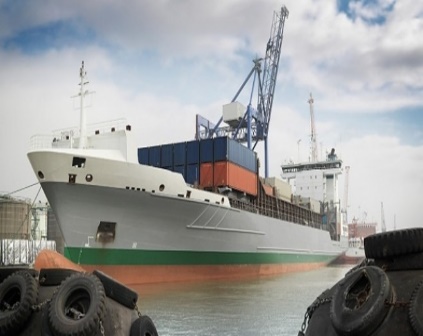 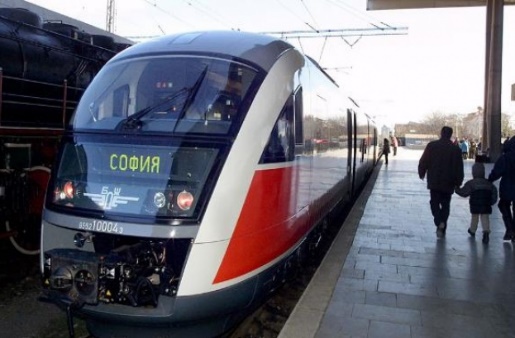 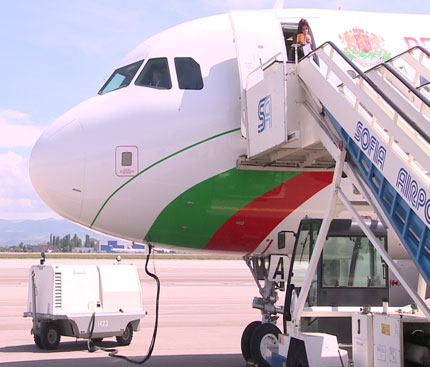 Януари 2022 г.МИСИЯ	По-ефективно и прозрачно управление в подкрепа на европейското социално-икономическо развитие на Република България, чрез:Развитие на екологосъобразни, безопасни и сигурни видове транспорт и висококачествени транспортно-логистични услуги;Ускорено изграждане, ефективно поддържане и модернизация на транспортната инфраструктура;Осигуряване на качествен и леснодостъпен транспорт за всички потребители;Гарантирана гигабитовата свързаност за транспортни артерии и населени места, което да улесни достъпа и използването на публични ресурси;Изграждане на мрежи, осигуряващи ултра високи скорости и използване на цифрови технологии с гарантирана висока степен на сигурност;Оползотворяване на социалния и икономически потенциал на ИКТ чрез широколентов достъп до интернет;Участие на максимален брой български институции и организации в европейски инициативи в областта на широколентовия достъп до интернет. Гарантиране на равен достъп до качествени, сигурни и на разумни цени съобщителни и пощенски услуги, както и на равни възможности за използването им.Транспортният сектор на България е призван да съдейства за икономическото и социално развитие на страната. В тази връзка мисията на Министерството на транспорта и съобщенията е да осигурява ефективен и устойчив транспорт, да подпомага балансираното регионално развитие и отчитайки кръстопътното положение на България и нейния транзитен потенциал, да ускори интегрирането на страната в европейските структури.Цифровата свързаност е от стратегическо значение за растежа и иновациите във всички сектори на икономиката и за социалното и териториалното сближаване. Тя поддържа ефективността на бизнеса, гарантира конкурентоспособността на икономиката и дава възможност на гражданите да подобрят уменията си и да се възползват от онлайн услуги и предложения, включително ключови обществени услуги.Стратегическите цели на Министерството на транспорта и съобщенията за изграждане на устойчива транспортна система и ефективна цифрова свързаност се постигат посредством провеждането на Политика в областта на транспорта, съобщенията и цифровата свързаност в компетентностите и отговорностите на министъра на транспорта и съобщенията.ОБЛАСТИ НА ПОЛИТИКИПОЛИТИКА В ОБЛАСТТА НА ТРАНСПОРТАВизия за развитието на политикатаТази политика е насочена към развитие на базисната транспортна инфраструктура, която е важно условие за поддържането на устойчив икономически растеж. Основен приоритет на транспортната политика е повишаването на качеството на предлаганите транспортни услуги и устойчивото развитие на транспорта. Това обхваща решаването на широк кръг от социални, финансови, технологични и инфраструктурни проблеми на местно, национално и международно равнище.Транспортният сектор е ключов за българската икономика, както поради неговата свързваща роля по отношение на останалите сектори, така и заради собствения му принос в брутната добавена стойност и заетостта.Намаляването на негативното влияние на различните видове транспорт върху околната среда, както и осигуряването на високо ниво на безопасност и сигурност, са сред основните изпълнявани приоритети на министерството. Необходимо е стимулиране използването на обществените видове транспорт и програми за промяна в разпределението по видове транспорт с цел намаляване на вредното въздействие на автомобилния транспорт преди всичко върху околната среда, но също така и върху безопасността на движението и намаляване на задръстванията.Ангажираността на държавата към бъдещото развитие на устойчив транспорт е съобразена с нарастващата загриженост за опазване на околната среда, като се насърчава развитието на по-екологосъобразните видове транспорт и се прилага балансиран подход при използване на техния потенциал.Активното участие на страната ни във формирането на европейската политика в областта на транспорта и утвърждаването на приоритетната й роля в региона ще бъдат основен фактор за стабилността в европейски и регионален план. Министерството на транспорта и съобщенията ще продължи да работи за изграждането на  устойчива и модерна транспортна система. Приоритети на министерството за периода 2022 – 2024 г. включват:Ефективно поддържане, модернизация и развитие на транспортната инфраструктураПодобряване на управлението на транспортната системаРазвитие на интермодален транспортПодобряване на условията за прилагане на принципите на либерализация на транспортния пазарНамаляване на потреблението на горива и повишаване на енергийната ефективност на транспортаПодобряване на свързаността на българската транспортна система с единното европейско транспортно пространство Осигуряване на качествен и достъпен транспорт във всички райони на странатаОграничаване на негативното въздействие на транспорта върху околната среда и здравето на хоратаПовишаване на сигурността и безопасността на транспортната система.С Решение № 336/23.06.2017 г. на Министерския съвет бе одобрена Интегрирана транспортна стратегия в периода до 2030 г. С писмо от Генерална дирекция „Регионална и урбанистична политика“ към Европейската комисия от 03.08.2017 г. България беше уведомена, че Предварителните условия в сектор „Транспорт“ са изпълнени. В рамките на стратегическия документ в отделни раздели е включена подробна информация за развитието на видовете транспорт – железопътен, автомобилен, вътрешноводен, морски и въздушен транспорт, както и мултимодални връзки.Стратегията съдържа цялостен анализ на проблемите за всеки вид транспорт. За разрешаването им са определени мерки от инфраструктурен, организационен и оперативен характер.Модернизацията на транспортната инфраструктура е един от основните приоритети на приетата стратегия.ОП „Транспорт и транспортна инфраструктура” 2014 – . (ОПТТИ) ще спомогне за постигането на тематична цел № 7 „Насърчаване на устойчивия транспорт и отстраняване на „тесните места” в ключовите мрежови инфраструктури” и тематична цел № 4 „Подкрепа за преминаването към нисковъглеродна икономика във всички сектори”. В ОПТТИ 2014 – 2020 г. са идентифицирани следните приоритетни оси:Развитие на железопътната инфраструктура по „основната” Трансевропейска транспортна мрежаРазвитие на пътната инфраструктура по „основната” и „разширената” Трансевропейска транспортна мрежаПодобряване на интермодалността при превоза на пътници и товари и развитие на устойчив градски транспортИновации в управлението и услугите – внедряване на модернизирана инфраструктура за управление на трафика, подобряване на безопасността и сигурността на транспортаТехническа помощ.          Инвестициите, свързани с развитието на въздушния, речния и морския транспорт, предвидени за финансиране по линия на оперативната програма, са насочени изцяло към създаване и/или развитие на интелигентни системи за подобряване на услугите и управлението на тези видове транспорт.           Използват се и възможностите за финансиране със средства от Механизма за свързване на Европа (МСЕ). Основният принцип при избор на проекти за финансиране по МСЕ е те да отговарят на зададените изисквания, да имат трансграничен ефект и да бъдат съпроводени с поети ангажименти за подходящи инвестиции от съответната съседна страна. По МСЕ се изпълняват и проекти за внедряване на интелигентни транспортни системи във въздушния транспорт. Финансират се и проекти за подобряване на корабоплаването по р. Дунав. Прието е удължаване на срока на програмата за големи инфраструктурни проекти до 2024 г. във връзка с кризата, породена от COVID-19. Бенефициентите по Механизма вече подготвят и проекти за финансиране през новия програмен период по МСЕ 2021 – 2027 г.За изпълнението на тематичното отключващо условие „Цялостно планиране на транспорта на подходящото равнище” за усвояване на европейските фондове за периода 2021 – 2027 г., МТС изготви стратегически документ – Инвестиционна програма за изпълнение на условията за усвояване на средствата от европейските фондове за периода 2021 – 2027 г. в сътрудничество с подпомагащите ни институции – НК „Железопътна инфраструктура”, Агенция „Пътна инфраструктура”, ДП „Пристанищна инфраструктура”, ИА „Проучване и поддържане на река Дунав”, ИА „Железопътна администрация”, Метрополитен, Министерството на регионалното развитие и благоустройството, Министерството на околната среда и водите и Министерството на енергетиката. Инвестиционната програма е одобрена от министъра на транспорта и съобщенията на 30.06.2021 г. и процедирана чрез Министерския съвет към службите на ЕК. Очаква се произнасяне/становище от страна на ЕК.Съгласно основните регламенти на ЕС за новия програмен период 2021 – 2027 г. и допустимите за финансиране дейности от КФ и ЕФРР, са идентифицирани две цели на политиката за Програма „Транспортна свързаност”: „По-добре свързана Европа чрез подобряване на мобилността и регионалната обвързаност” със специфична цел „Развитие на стабилна, устойчива на изменението на климата, интелигентна, сигурна и интермодална TEN-T” и „По-зелена, нисковъглеродна Европа чрез насърчаване на чист и справедлив енергиен преход, зелени и сини инвестиции, кръгова икономика, приспособяване към изменението на климата и превенция и управление на риска” със специфична цел „Насърчаване на устойчива мултомодална градска мобилност”.Програма „Транспортна свързаност” 2021 – 2027 г. (ОПТС) ще осигури продължение и логична последователност на инвестициите от ОПТ 2007 – 2013 г., ОПТТИ 2014 – 2020 г. и МСЕ. Инвестициите следва да се концентрират основно върху завършването на приоритетните направления, в които вече е инвестирано, както и за подобряване на връзките между отделните видове транспорт. Предвидено и финансиране на пътни връзки, които имат значение за трафика от и към TEN-T мрежата, както и към индустриални зони и пристанища. През м. ноември 2020 г. програмата е изпратена на службите на ЕК за първи официален кръг от консултации. В края на м. декември 2020 г. постъпиха коментари, които са отразени от УО в МТС. В края на м. януари 2021 г., всички ревизирани програми, финансирани със средства от ЕСИФ, както и Споразумението за партньорство на Република България, са изпратени в ЕК за съгласуване, като процесът е паралелен за всички програми, в т.ч. и Националния план за възстановяване и устойчивост. В средата на м. февруари 2021 г. постъпиха нови коментари от страна на ЕК, които са отразени и ревизираната версия е представена пред ЕК през м. април 2021 г., заедно с останалите програми от българска страна. В момента тече съгласуване на ревизираната програма в рамките на Работната група за разработване на ПТС 2021 – 2027 г., като след отразяване на коментарите ще бъде представена на ЕК, съгласно указаните срокове.Общият планиран бюджет на програмата е от порядъка на 3,718 млрд. лева, като приоритетите, залегнали в нейния работен вариант включват:Приоритет 1 „Развитие на железопътната инфраструктура по „основната” и „разширената” Трансевропейска транспортна мрежа”Приоритет 2 „Развитие на пътната инфраструктура по „основната” Трансевропейска транспортна мрежа”Приоритет 3 „Подобряване на интермодалните транспортни услуги и развитие на устойчив градски транспорт”Приоритет 4 „Транспортни иновации, съвременни системи за управление на трафика, подобряване на транспортната сигурност и безопасност”. От ОПТТИ 2014 – 2020 г. е предоставена безвъзмездна финансова помощ за финансиране на проекти за техническа помощ по подготовка на бъдещи инвестиционни проекти в транспортния сектор, в т.ч.: Подготовка на проект: Път І-1 /Е-79/ „Видин – Монтана – Враца“; Подготовка на проект „AM Русе – Велико Търново“, Техническа помощ за подготовка на проект „Модернизация на железопътната линия София – Перник – Радомир – Гюешево – граница с Република Македония“; Техническа помощ за подготовка на проект „Модернизация на железопътна линия София – граница с Република Сърбия“; Изготвяне на идеен проект за отклонение от Линия 3 на метрото, участък „ул. Шипка – ул. Гео Милев – бул. Асен Йорданов – бул. Цариградско шосе”, Осигуряване на техническа помощ за подготовка на проекти за следващия програмен период 2021 – 2027 г. на Държавно предприятие „Пристанищна инфраструктура“. Последващото развитие на мрежата на метрото в София ще отговори на растящото търсене на транспортни услуги в столицата, ще разшири връзките с другите видове транспорт и ще подобри качеството на атмосферния въздух. Внедряването и развитието на интелигентни транспортни системи във видовете транспорт ще подобри безопасността и сигурността на транспортната система. Пандемията от COVID-19 предизвика безпрецедентна криза във всички сектори на икономиката в световен мащаб, като транспортът е един от най-засегнатите. Като отговор на кризата и с цел да се подпомогне икономическото и социално възстановяване на европейските държави, беше създаден нов европейски фонд – Механизъм за възстановяване и устойчивост. Усвояването на средствата от новия фонд ще се извършва съгласно национални планове за възстановяване и устойчивост, които следва да бъдат одобрени до м. април 2021 г. За България, подготовката на проекта на плана стартира през лятото на 2020 г. под ръководството и координацията на Министерския съвет. Планът включва набор от мерки и реформи, които да възстановят потенциала за растеж на икономиката. Полагат се и основите за зелена и цифрова икономика, в контекста на амбициозните цели на Зелената сделка на ЕС.Мерките са подбрани по начин, който да покрива критериите и изискванията, поставени от ЕК за съсредоточаване на инвестициите в областта на зеления и цифровия преход и в проекти с висока степен на готовност, което да позволи изпълнението им най-късно до 2026 г. Предложенията по компонента „Транспортна свързаност“ (към м. февруари 2021 г.) допринасят за декарбонизацията на транспортния сектор чрез инвестиции в: железопътен транспорт (инфраструктура и подвижен състав), безопасност по пътищата, устойчива градска мобилност (метро, подвижен състав за градски и междуградски транспорт). Последващото развитие на мрежата на метрото в София ще отговори на растящото търсене на транспортни услуги в столицата, ще разшири връзките с другите видове транспорт и ще подобри качеството на атмосферния въздух. Внедряването и развитието на интелигентни транспортни системи във видовете транспорт ще подобри безопасността и сигурността на транспортната система. На този етап се планира за развитието на третия метродиаметър да се използват средства по линия на Плана за възстановяване и устойчивост на Република България, както и за доставка на нов екологичен подвижен състав за обществения транспорт и изграждане на зарядни станции.МТС ще използва и възможностите за финансиране по линия на Механизма за възстановяване и устойчивост, като вече са предвидени железопътни проекти за изпълнение в периода 2021 – 2026 г. и са определени индикативни стойности за реализацията им.Предвижда се да продължи да се използва публично-частното партньорство за развитието на пристанищата, летищата и мрежата от интермодални терминали. Посредством различните източници на финансиране, ще се осигури допълнителен ресурс и ще се подобри инвестиционната ефективност.Подготовка на план за развитието на комбинирания транспортМТС подготвя Национален план за развитие на комбинирания транспорт в Република България до 2030 г., с основна цел провеждане на политика за стимулиране и подпомагане на прехвърлянето на товарите към по-екологични видове транспорт – железопътен, вътрешно-воден и морски, и постигане на една по-гъвкава, устойчива и с по-малко вредни емисии икономика. Планът включва пакет от мерки за насърчаване на комбинирания транспорт, обхващащи (1) организационни и административни въпроси, (2) експлоатационни въпроси и подпомагане на услугата и (3) подобрение на инфраструктурата, в т.ч. оборудване на терминалите. Планираният бюджет за изпълнение на мерките възлиза на 193,3 млн. евро за целия период до 2030 г., от различни финансови източници – фондове на ЕС и национално съфинансиране, държавен бюджет, финансови инструменти и частно финансиране. Индикативният бюджет за трите години, обхванати от бюджетната прогноза, е както следва: 2022 г. – 4,1 млн. евро, в т.ч. 1,585 млн. евро национално финансиране2023 г. – 15,3 млн. евро, в т.ч. 2,77 млн. евро национално финансиране2024 г. – 48,75 млн. евро, в т.ч. 4,635 млн. евро национално финансиране.Планира се Националният план за развитие на комбинирания транспорт в Република България до 2030 г. да бъде приет от Министерския съвет най-късно в началото на 2022 г.Внедряването на интелигентни системи за управление на трафика в железопътния транспорт се осъществява съгласно Регламент за изпълнение (ЕС) 2017/6 от 05.01.2017 г. за европейски план за внедряване на европейска система за управление на железопътното движение и следните стратегически документи, одобрени от министъра на транспорта и съобщенията:Стратегия за внедряване на техническите спецификации за оперативна съвместимост за конвенционалната железопътна система в Република България 2013 – 2030 г., която съдържа 11 стратегии за отделните подсистеми, както и една обща стратегия (одобрени през 2013 г.)Стратегия за внедряване на Европейска система за управление на железопътния трафик (ERTMS) и Национален план за внедряване на европейската система за управление на железопътния трафик (ERTMS) (одобрени през 2012 г.)Национален план за внедряване на ТСОС „Контрол, управление и сигнализация” на железопътната система на ЕС (2017 г.). На базата на тези стратегически документи всички железопътни линии, които предстои да бъдат модернизирани или реконструирани, трябва да бъдат оборудвани и с ЕRTMS съгласно европейските директиви. В изпълнение на приложимото европейско законодателство и на националните Стратегия и План, в България предстои да бъде внедрена ERTMS в пълен обхват (подсистеми за сигнализация ETCS и за телекомуникации GSM-R) по протежение на основните направления, по които ще се реализират инвестиционните проекти, предвидени за съфинансиране от ОПТТИ 2014 – 2020 г. (Приоритетна ос 1) и от МСЕ. Предстои пълно внедряване на ERTMS системи по отсечката София – Волуяк, като част от проекта „Развитие на железопътен възел София: железопътен участък София – Волуяк”, изпълняван по линия на МСЕ. По проекта „Модернизация на железопътната линия София – Драгоман – граница със Сърбия, участък Волуяк – Драгоман” предстои изграждане на ERTMS за участъка Волуяк – Драгоман със средства от ОПТТИ.За предстоящия програмен период 2021 – 2027 г. чрез европейско съфинансиране е предвидено изграждането на ERTMS и ETCS (първо ниво) по жп линиите Радомир – Кулата и Русе – Каспичан, които са извън обхвата на проектите за развитие на железопътната инфраструктура, включени в Приоритет 1 на ПТС. Предвидено е и внедряването на автоматични прелезни устройства на ключови прелези с концентрация на инциденти, с оглед повишаване на безопасността по линия на МСЕ 2021 – 2027 г. С Решение № 33/20.01.2020 г. на Министерския съвет са одобрени визията, целите и приоритетите на Националната програма за развитие: България 2030. С Протокол № 67 на Министерския съвет от 02.12.2020 г. е приета Националната програма за развитие: България 2030. Програмата е рамков стратегически документ от най-висок порядък в йерархията на националните програмни документи, определя визията и общите цели на политиките за развитие във всички сектори на държавното управление, включително техните териториални измерения.Определени са три стратегически цели – ускорено икономическо развитие, демографски подем и намаляване на неравенствата, за чието изпълнение правителствените намерения са групирани в пет области (оси) на развитие и са определени 13 национални приоритета. Програмата включва детайлизирани стратегии по приоритетите, индикативна финансова рамка, предварителна оценка на въздействието върху основни макроикономически индикатори от изпълнението на заложените интервенции, както и механизъм за наблюдение и контрол на изпълнението на стратегическия документ. В областта на сектор „Транспорт“ МТС, в сътрудничество с всички заинтересовани страни, подготви и ще отговаря за изпълнението на Приоритет 7 „Транспортна свързаност“, който включва следните подприоритети: железопътен; автомобилен; воден и въздушен, както и комбиниран транспорт. С Решение № 87 на Министерския съвет от 26.01.2017 г. е одобрена Национална рамка за политика за развитие на пазара на алтернативни горива в транспортния сектор и за разгръщането на съответната инфраструктура. Рамката e разработена в съответствие с изискванията на чл. 3 от Директива 2014/94/ЕС на Европейския парламент и на Съвета от 22.10.2014 г. за разгръщането на инфраструктура за алтернативни горива.В рамката са предложени прогнозни цели, възможности и потенциални мерки по отношение на:Навлизането на превозните средства, с електрическо и водородно задвижване и изграждането на съответната зарядна инфраструктура за тяхИзграждането на зарядна инфраструктура за компресиран и втечнен природен газ Наземното електроснабдяване на морските пристанища и пристанищата по вътрешните водни пътищаСнабдяването с втечнен природен газ на морските пристанища и пристанищата по вътрешните водни пътища.С Решение № 323 на Министерския съвет от 11.05.2018 г. в националната рамка за политика са направени изменения и допълнения, посочващи нормативните актове, чрез които се осигурява транспонирането на отделни разпоредби на Директива 2014/94/ЕС. Включени са и компетентните институции, които трябва да предприемат необходимите действия за транспониране на конкретни разпоредби от директивата. Отразена е и допълнителна информация, касаеща осигуряването в Република България на открит и недискриминационен достъп за всички ползватели до съществуващи данни, посочващи географското местонахождение на публично достъпните точки за зареждане и зарядни точки за алтернативни горива. На официалния интернет сайт на МТС е създаден специален раздел „Алтернативни горива в транспорта”, в който е публикувана информация в следните подраздели: •	Европейско законодателство  •	Национални стратегически документи•	Информационни платформи за потребителите.Европейската зелена сделка подкрепя прехода на ЕС към справедливо и благоденстващо общество, което отговаря на предизвикателствата, свързани с изменението на климата и влошаването на състоянието на околната среда. По отношение на транспорта бъдещите политики ще съдействат за ускоряване на прехода към устойчива и интелигентна мобилност. Развитието на транспортната инфраструктура, продиктувано от нуждите на икономиката и обществото, изисква мобилизирането на значителен по обем финансов ресурс. Ето защо е необходимо да се прилагат по-активно и ефективно механизмите, които предоставя публично-частното партньорство, и в частност концесията, като ефективен метод за доизграждане, модернизация и поддържане на значими инфраструктурни обекти, с оглед повишаване на тяхната конкурентоспособност, и гарантиране на надеждност, сигурност и качество на предоставяните услуги. МТС ще продължи да изпълнява Националната стратегия за развитие на концесиите в Република България (2018 – 2027 г.), както и одобрения на 21.01.2021 г. от Министерския съвет План за действие за държавните концесии 2021 – 2027 г., целящи привличане на частни капитали за ефективно изграждане и поддържане на модерна транспортна инфраструктура. 	Стратегически и оперативни цели:Стратегическите цели на министерството за развитие на транспортния сектор са:Повишаване на ефективността и конкурентоспособността на транспортния сектор Подобряване на транспортната свързаност и достъпност (вътрешна и външна)Ограничаване на отрицателните ефекти от развитие на транспортния секторВ обхвата на Политика в областта на транспорта попадат четири бюджетни програми:Развитие и поддръжка на транспортната инфраструктураОрганизация, управление на транспорта, осигуряване на безопасност, сигурност и екологосъобразностТърсене и спасяване във водния и въздушния транспортРазследване на произшествия във въздушния, водния и железопътния транспортПрограма: Развитие и поддръжка на транспортната инфраструктураОперативни целиСъздаване на оптимални условия за развитие на транспортната инфраструктураУскорено изграждане, ефективно поддържане и модернизация на транспортната инфраструктураПодобряване на управлението и реализацията на проекти, финансирани от европейските фондовеРазвитие на транспортната инфраструктура чрез механизмите на публично-частното партньорствоРазвитие на интермодалния транспортПоддържане на активна инвестиционна политика по отношение на привличане на различни източници на финансиране извън Държавния бюджетПривличане на частни инвестиции в инфраструктуратаУсъвършенстване на системата от инфраструктурни такси в отделните видове транспорт.Развитието на железопътния сектор и неговата способност успешно да се конкурира с другите видове транспорт продължават да бъдат затруднени от сериозни проблеми, свързани главно с недостатъчното финансиране на железопътната инфраструктура. Това от своя страна води до намаляване качеството на предлаганата услуга, а лошата поддръжка, бавната модернизация и увеличаващите се „тесни места” в железопътната мрежа имат пряко влияние върху работата на железопътните превозвачи и им пречат да се конкурират с другите видове транспорт и да привличат инвестиции.Изграждането на модерна и оперативно съвместима с европейската железопътна мрежа национална железопътна инфраструктура е от първостепенно значение за МТС. Основна цел е изграждането и развитието на ключовите транспортни връзки от национално, трансгранично и европейско значение и постигане на необходимата оперативна съвместимост на основните железопътни артерии с Трансевропейската железопътна система, както и свързване на основната железопътна мрежа на България с тази на съседните страни. В изпълнение на европейските изисквания към железопътния транспорт, Държавата следва да има значителна роля за намаляването на големия дефицит на средства за поддръжка и ремонт на железопътната инфраструктура чрез осигуряване на паричен поток от държавния бюджет според годишната бюджетна прогноза. Това ще позволи намаляване на инфраструктурните такси и превръщането на железопътния транспорт във високо конкурентен и атрактивен не само от екологична гледна точка транспорт.Въведената тол система на база изминато разстояние за товарните автомобили (над 3,5 тона) би допринесла за привличането на повече товарен трафик по българските железници. Затова е необходимо да се съсредоточат средства за развитие и поддържане на железопътната инфраструктура по основните направления, които ще поемат нарастването трафика. Развитието и поддръжката на транспортната инфраструктура са недостижими без пълното усвояване на средствата по ОПТТИ,  новата Програма „Транспортна свързаност“ 2021-2027 г., Механизма за свързване на Европа, както и без финансовата подкрепа от страна на Държавния бюджет.Национална компания „Железопътна инфраструктура” (НК ЖИ) в качеството си на основен управител на железопътната инфраструктура на Република България изгражда, поддържа, развива, обновява и модернизира железопътната инфраструктура, управлява системите за контрол и безопасност на движението и предоставя на железопътните предприятия достъп до инфраструктурата. Като управител на железопътната инфраструктура на Република България НК ЖИ осигурява достъп по недискриминационен начин на железопътните предприятия до железопътната инфраструктура, до обслужващите съоръжения, допълнителни и спомагателни услуги, за което получава съответни приходи.От 29.12.2020 г. е в сила нов петгодишен Договор между Република България и НК ЖИ. Целта на този договор е осигуряване на дългосрочно планиране и финансиране от държавата на дейностите по изграждането, поддържането, развитието и експлоатацията на железопътната инфраструктура.С предоставената чрез Закона за държавния бюджет субсидия на НК ЖИ се осигурява финансирането на дейностите по текущо поддържане и експлоатация на железопътната инфраструктура с цел запазване на качеството на железопътната услуга на достигнатото към момента ниво, гарантиране безопасността и сигурността на движението на влаковете. Чрез субсидията се покриват разходи на железопътната инфраструктура, които са невъзстановени от приходите, реализирани от дейността на управителя на инфраструктурата.С предоставените ежегодно чрез Закона за държавния бюджет средства на НК ЖИ, като капиталов трансфер, се финансират проекти от Инвестиционната програма на компанията за ремонт, рехабилитация и изграждане на обекти от железопътната инфраструктура. Средствата се насочват за поддържане на техническото и експлоатационното състояние на съществуващата железопътна инфраструктура, съоръженията по сигнализация и безопасното управление на превозната дейност. През периода 2021 – 2024 г. е предвидена възможност част от капиталовите трансфери да се насочват и за осигуряване на собствения принос на бенефициента – Национална компания „Железопътна инфраструктура“ по МСЕ и средства за данък върху добавената стойност за проекти по ОПТТИ.Цялостната инвестиционна програма на НК ЖИ, свързана с изграждането, рехабилитацията и развитието на железопътната инфраструктура, се осъществява със средства предвидени от държавния бюджет под формата на капиталови трансфери и от ОПТТИ 2014 – 2020 г., Програма „Транспортна свързаност” 2021 – 2027 г. и МСЕ.Европейските структурни и инвестиционни фондове (ЕСИФ) на ЕС имат решаваща роля във финансирането на транспортните и екологични инфраструктурни проекти. Предвид това, че НК ЖИ е най-големият основен бенефициент на ОПТТИ 2014 – 2020 г. и МСЕ, нейната дейност е изцяло съобразена с националните и европейските цели за превръщането на железопътната инфраструктура във важен европейски възел. Посредством тези средства ще продължи и финансирането на проекти, свързани с внедряване на интелигентни системи за управление на трафика, подобряване на безопасността и сигурността на транспорта.НК ЖИ е най-големият бенефициент по МСЕ 2014 – 2020 г. и има одобрени 4 големи проекта, които трябва да приключат до края на 2024 г. и още одобрени 5 проекта по текуща покана на МСЕ. НК ЖИ е планирала 21 проекта за финансиране през програмния период 2021 – 2027 г. като основен бенефициент по Програма „Транспортна свързаност” и 4 проекта по МСЕ за периода 2021 – 2027 г. Предстоят и 3 проекта за финансиране по Механизма за възстановяване и устойчивост. При планирането на разходите по проекти, съфинансирани от Европейските структурни и инвестиционни фондове за финансовата рамка 2014 – 2020 г., са взети под внимание етапите на подготовка на конкретните проекти, сроковете за одобрение от Управляващия орган на ОПТТИ и ЕК на формулярите за кандидатстване, както и характерът и сроковете за реализация на отделните проекти. Проектите са насочени към изграждане и модернизация на ключовата железопътна инфраструктура за връзки от национално, трансгранично и европейско значение, както и към развитие на екологичната инфраструктура и подобряване, опазване и възстановяване на природната среда. Същите са с голям мащаб и многофакторно влияние, планирането е направено на база допускане за благоприятна институционална среда за тяхното изпълнение. Към 31.08.2021 г. Национална компания „Железопътна инфраструктура“ има натрупани непокрити загуби от минали години, в размер на около 635 193 хил. лв. Предвид недостатъчно финансиране на предприятието, считано от датата на създаване и с цел премахване на натрупаните дисбаланси е необходимо Държавата да предоставя средства гарантиращи/осигуряващи най-малко равнение на салдото в отчета за приходите и разходите. Средствата от държавния бюджет, които се предоставят за поддръжка на 6 456 км. железопътна мрежа са крайно недостатъчни за постигането на заложените в договора (срокът, на който е 5 години) показателиОчакванията на НК ЖИ са държавата да окаже съдействие за осигуряване на финансов ресурс (в размер на минимум 190 млн. лв. и капиталови трансфери в размер на минимум 140 млн. лв.) за дейностите по текущо поддържане на железопътна инфраструктура и осигурителните системи, за поддържане на необходимото ниво на безопасност и сигурност на движението, качество на услугите, както и за гарантиране на трудовите и социалноосигурителните плащания.МТС ще продължи да насърчава развитието на интермодалния транспорт и да се стреми да осигури благоприятни условия за ефективно функциониране на логистичните системи. В рамките на изпълнявания проект за разработване на Национален план за развитие на комбинирания транспорт до 2030 г., ще бъде формулирана дългосрочна визия за развитието на комбинирания транспорт в страната, съгласувана с вижданията и нагласите на транспортния бранш и отразяваща добрите европейски практикиРеконструкцията на ключови гарови комплекси по протежение на главните железопътни линии продължава и през този програмен период и цели подобряване на интермодалността на пътниците чрез връзка на тези комплекси с другите видове транспорт – метро/автобусен/въздушен, както и чрез комуникационно решение за техните транспортни и пешеходни връзки. Работи се по реконструкцията на шест гарови комплекси: Стара Загора, Нова Загора, Карнобат, Подуяне, Искър и Казичене. Като за новия програмен период също са предвидени проекти за модернизация на ключови гари и изграждане на нови по жп линиите София – Перник и Перник – Радомир.Постигнатите резултати от разширената мрежа на софийското метро през предходния и настоящия програмни периоди и растящото търсене на транспортни услуги, определят необходимостта от последващото развитие на метро системата в столицата, като финансирането обхваща изграждане на нови направления. Разширяването на третия метродиаметър ще повиши атрактивността на обществения транспорт, с което ще допринесе за намаляване на автомобилния трафик и в резултат на това за намаляването на вредните емисии и подобряване на качеството на въздуха. По линия на Националния план за възстановяване и устойчивост се планира изграждане на предвидените за разширение участъци от мрежата на софийското метро (Линия 3).Програма: Организация, управление на транспорта, осигуряване на безопасност, сигурност и екологосъобразностОперативни целиОсигуряване на качествен и леснодостъпен транспорт за населението във всички райони на страната на достъпни цениСъздаване на условия за ефективно противодействие на нелоялната конкуренция в транспортния секторПодобряване на състоянието и увеличаване на дела на специализирания подвижен съставВнедряване на съвременни информационни системи за ефективно управление на инфраструктурни операцииСъздаване на подходящи условия за развитие на транспортната логистикаПовишаване на нивото на безопасността, сигурността и качеството на предоставяните транспортни услугиПостигане на висока надеждност на експлоатационните дейностиСъздаване на система от икономически инструменти за ефективното прилагане на принципа „замърсителят плаща”Ограничаване вредното въздействие на транспорта върху околната среда и здравето на хоратаОсигуряване на здравословни условия на труд в системата на транспортаСъздаване на благоприятна среда на живот на населението при възникнала кризисна ситуация Изграждане на системи за ранно предупреждение и защита при бедствияПостигане на високо ниво на професионална компетентност.В обсега на тази програма попада актуализирането, развитието и усъвършенстването на републиканската транспортна схема (PTC), с цел доближаване на превозните услуги по място, време и честота до действителните потребности на населението, като по този начин се повишава и ефективността на превозите и качеството на предлаганите услуги.Усилията на МТС са насочени към максимално ориентиране на транспортните схеми към потребностите на обществото и създаване на условия за комплексно и взаимообвързано развитие на различните видове транспорт – железопътен и автомобилен. Схемите трябва да отговарят на реалната потребност от пътувания по дадено направление при постигане на координация на автобусните линии с железопътния транспорт. Посредством лицензионните и регистрационни режими за достъп до пазара и професията в автомобилния транспорт се цели осигуряване на благоприятни условия за навлизане на частни конкурентноспособни и финансово стабилни автомобилни превозвачи в съвременния и либерализиран европейски транспортен пазар, чрез прилагане на европейските изисквания и стандарти. С осъществяване на целите на програмата се осигурява и по-широк достъп до обществените превози по автобусни линии.Съществен елемент на регулаторната функция на държавата в транспортния сектор е достъпът до транспортните услуги или задължението за обществени пътнически услуги. Един от основните приоритети е изпълнението на задълженията за извършване на обществени превозни услуги за постигане на определено равнище на транспортно обслужване и условия за безплатни и с намалени цени пътувания в интерес на обществото. За да се постигне целта за по-широк достъп на населението до транспортната услуга, методът е покриване на нетния финансов ефект при извършване на пътнически превози по нерентабилните вътрешноградски и междуселищни превози в слабо населените планински и други райони и компенсиране на превозвачите стойността на безплатните и по намалени цени пътувания по автомобилния транспорт на някои групи граждани. Това очертава и двата основни инструмента за финансиране с оглед постигане целите на програмата – преки субсидии и компенсации.Изпълнителна агенция „Автомобилна администрация” изготвя списък на междуселищните автобусни линии, свързващи малки населени места в планински и други райони по области и общини, съгласуван с Министерството на регионалното развитие и благоустройството, както и разпределя по общини субсидиите за вътрешноградски и междуселищни пътнически превози в слабонаселените планински и други райони.Целта на ИА „Автомобилна администрация” е насочена в посока възможно най-ефективно и оптимално разпределяне и съответно използване на вече определените в държавния бюджет субсидии и компенсации, като след обобщаване и анализиране на отчетните данни от общините излишъците се балансират с недостига по региони. Предвидените средства в средносрочната прогноза са редуцирани и напълно съобразени с рамката за равнището на брутния вътрешен продукт, развитието на икономиката на страната и бюджета. „БДЖ – Пътнически превози” ЕООД получава субсидии от Държавния бюджет на основата на сключен дългосрочен Договор за извършване на обществени превозни услуги в областта на железопътния транспорт на територията на Република България. Субсидията е предназначена за компенсиране на разликата между реализираните приходи и направените разходи за осъществяване на превозната услуга. Средствата за компенсиране стойността на безплатните и по намалени цени пътувания в страната с железопътен транспорт се предоставят на базата на извършените пътувания със съответните преференции. Основание за получаване на компенсациите е извършване на безплатни и по намалени цени превозни услуги на някои категории граждани, определени със закон или акт на Министерския съвет. Съгласно сключения договор за извършване на обществени превозни услуги „БДЖ Пътнически превози” ЕООД следва да осигури превози в размер на 20 045 хил. влаккилометра. Планирането на обемните показатели се извършва на база графика за движение на влаковете, разработен в съответствие с предложенията на областните и общинските администрации и реалните потребности на клиентите на БДЖ.Бизнес прогнозата на „БДЖ – Пътнически превози” ЕООД е разработена по пазарни сегменти – за превозите, обект на задължителни превозни услуги, и търговските пътнически превози, извън обхвата на компенсираните услуги. На базата на обемните показатели са разработени прогнозите за приходите и разходите на дружеството за пътнически превози, обект на задължителни превозни услуги, за търговски превози и дейности, и общо. Прогнозите са съобразени с макроикономическата рамка за периода.През последните години основен проблем за дружеството е стария и амортизиран локомотивен и вагон парк, който създава трудности за качествено изпълнение на превозната услуга. В тази връзка усилията на мениджмънта на компанията за преодоляване недостига на тягов подвижен състав (ТПС) са насочени към обновяване на парка чрез ремонт на съществуващия и доставка на нов подвижен състав:Доставка на нов подвижен съставПо договора с ДЗЗД „Сименс Трон” към настоящия момент са доставени 13 броя нови локомотива Смартрон, които се движат в съставите на влакове по направленията София-Бургас-София, София-Варна-София, София-Свиленград-София и София-Кулата-София. Останалите два локомотива се очакват до края на годината.С доставката на новите локомотиви се осигури необходимия ресурс за изпълнение Графика за движение на влаковете, което доведе до подобряване качеството на предлаганата услуга чрез редуциране закъсненията и отмяната на влакове.Проект за доставка на 20 нови електромотрисни влакове за междуградски превозиПроект за доставка на 20 броя междуградски ЕМВ на стойност 170 млн. евро или 332,49 млн. лева (без ДДС), които ще бъдат частично финансирани чрез Механизма за устойчивост и възстановяване на ЕС (110 млн. евро или 215,141 млн. лева) и със заем от ЕВРОФИМА (60 млн. евро или 117,349 млн. лева). Очаква се доставката да се осъществи в периода 2024 - 2026 г.Проект за доставка на до 10 броя нови хибридни (електро дизелови) маневрени локомотивРемонт и модернизация на съществуващия подвижен железопътен съставПо сключени договори с вагоноремонтните заводи у нас 15 рециклирани вагони ще бъдат включени в съставите на бързи влакове по направленията София – Бургас – София и София – Варна – София, като към настоящия момент в експлоатация са 10 от тях Подписан е договор за срок от 5 години с „Алстом транспорт С.А.” за ремонт и поддръжка на електрическите и дизеловите мотриси „Сименс”, които обслужват крайградските превози около големите градове на странатаСключени са два договора за извършване на капитален ремонт и преустройство на по 10 локомотива (общо 20 локомотива за капитален ремонт) с фирмите ДЗЗД „Обединение „Рейл Сървисис”, Р. Чехия и „Жос Врутки” А.С., Р. Словакия. Първият изцяло обновен електрически локомотив вече е в експлоатация за обслужване на бързи влакове по железопътната мрежаПрез 2022 г. приключва договорът за ремонт на 227 пътнически вагона, който стартира през 2018 г.Сключени са три договора за подемни ремонти на общо 20 локомотива 44 серия със срок за изпълнение две годиниПрез 2020 г. се сключи договор по обявена обществена поръчка за модернизация на два броя теснопътни дизелови локомотиви серия 75 и серия 77, като до края на 2021 г. договорът ще бъде финализиран В ремонтните депа на „БДЖ – Пътнически превози“ ще бъдат извършени ремонти за капитализиране на обща стойност 18,5 млн. лв. за периода 2022 – 2024 г.В бизнес прогнозата, необходимите капиталови трансфери са разработени в съответствие с инвестиционните намерения на дружеството за доставка на нов подвижен състав и ремонт на съществуващия.Необходимите средства (субсидии) от Държавния бюджет нарастват по години основно от:Увеличение на разходите за персонал – разчетите за разходите за заплати, за социално осигуряване, както и другите договорени социални разходи за периода 2022 – 2024 г. са разработени в съответствие с осигурителната политика и с ръста на минималната работна заплата за страната, предвидена в средносрочната прогноза на Правителството. Средно списъчният брой на персонала за периода 2022 – 2024 г. е разчетен на база оптимизация на административния персонал, естественото текучество и пенсиониранеУвеличение на разходите за външни услуги – дължи се нарастване на средствата за техническа поддръжка на ЕМВ и ДМВУвеличение на разходите за ел. енергия от увеличената цена, поради по-високата цена на природния газ и на въглеродните емисии в ЕС.Подобряването на състоянието на подвижния състав, информационното обезпечаване на пътниците и точността на предлаганата транспортна услуга ще доведат до увеличаване клиентите на железопътния транспорт и собствените приходи. Изпълнителна агенция „Морска администрация” (ИА МА) осъществява националната политика, както и регулаторните и контролни функции по отношение безопасността на корабоплаването в морските пространства и във вътрешните водни пътища на Р. България, опазване на морската и речна среда от замърсяване, търсене и спасяване в отговорния за Р. България район, чрез осигуряване на условия за ефективен и устойчив воден транспорт, чрез развитие на безопасно, сигурно и екологосъобразно корабоплаване и високо ниво на годност, сигурност и безопасност на пристанищната инфраструктура.ИА МА провежда държавен пристанищен контрол, съизмерим със стандартите на Парижкия меморандум за разбирателство за държавен пристанищен контрол. Агенцията също осъществява контрол и опазване на морската и речна среда, произтичащи и регламентирани в международни, европейски и национални нормативни документи и по този начин гарантира спазването на международните стандарти и изисквания за опазване на околната среда от кораби, намиращи се в българските пристанища за обществен транспорт и териториалните води. В тази връзка специализираните звена във Варна, Бургас и Русе извършват текущ контрол на корабите, наблюдение на акваториите на пристанищата и териториалното море за несанкционирано замърсяване от кораби и контрол по предаването на отпадъци от корабоплавателна дейност и корабни товари в пристанищата за обществен транспорт. Опазването на морската и речна среда от замърсяване е от висок приоритет за Европейския съюз и дейността на ИА МА в тази област е обект на постоянно наблюдение. Държавно предприятие „Пристанищна инфраструктура” осъществява дейностите по контрол на трафика и входно-изходен контрол на корабите, плаващи по вътрешните водни пътища на Р. България и посещаващи речните пристанища, по възприетия модел за морските кораби и пристанища. Извършва се денонощно наблюдение на корабоплаването и координиране действията на корабите, плаващи в критичните участъци във вътрешните водни пътища на Р. България, с оглед избягване на ситуации, водещи до аварии, сблъскване и засядане на кораби. ДП ПИ също така е успешен бенефициент в редица проекти, осъществявани през програмния период 2013 – 2020 г., както и през новата програмна рамка 2021 – 2027 г. ще използва възможностите за финансиране на дейности със средства от КФ и ЕФРР. Изпълнителна агенция „Проучване и поддържане на р. Дунав” (ИА ППД) ще продължи да изпълнява своите дейности за повишаване нивото на безопасността, сигурността и качеството на предоставяните транспортни услуги в областта на вътрешните водни пътища посредством поддържане, модернизация и изграждане на транспортната инфраструктура, успешно финализиране на проекти, по които ИА ППД е бенефициент/партньор, подготовка и разработване на нови проекти за програмен период 2021 – 2027 г., финансирани със средства на Европейския съюз. Програма: Търсене и спасяване във водния и въздушния транспортОперативни цели:Създаване и поддържане на организация, материално-техническата база и осигуряване на ресурси за осъществяване на аварийно-спасителни дейности в българския район за търсене и спасяване в Черно море и в българския участък по р. ДунавИзграждане, развитие и поддържане на високоефективна система за търсене и спасяване при авиационни и морски произшествия, както на територията на Р. България, така и в отговорния район за търсене и спасяване в Черно море.Подготовка и поддържане на висока степен на готовност на силите и средствата, участващи в операциите по търсене и спасяване, в съответствие с международните стандарти във въздушния транспортДоокомплектоване на силите и средствата за участие в операциите по търсене и спасяване при авиационни произшествия в съответствие с международните стандартиИзграждането на системата за търсене и спасяване във водния и въздушния транспорт произтича от изискванията на Конвенцията за международното гражданско въздухоплаване, Международната конвенция за търсене и спасяване по море и Международната конвенция за безопасност на човешкия живот на море, вменяващи задължения за всяка от договарящите се държави за координиране на действията и оказване на помощ на въздухоплавателните средства и корабите търпящи бедствие на територията на страната или в отговорния район на Република България за търсене и спасяване в акватарията на Черно море.Чрез системата за търсене и спасяване във водния и въздушния транспорт се създава единна централизирана организация за управление на дейностите по координация на национално ниво, а при необходимост – за взаимодействие със съседни страни. Намиращата се в денонощен режим на готовност за действие и ефективно функционираща система е задължително условие за гарантиране надеждна и своевременна реакция за спасяване на пострадали хора в екстремални ситуации във водния и въздушен транспорт.При денонощен режим на работа Главна дирекция „Гражданска въздухоплавателна администрация” (ГД ГВА) заедно с ИА МА поддържа сили и средства в съвместния авиационен и морски координационен център за търсене и спасяване, като в случаите на авиационни произшествия ръководи и координира операции по търсене и спасяване на човешки живот и оказва помощ на търпящи бедствие въздухоплавателни средства и хора във въздушното пространство на Р. България и на нейната сухоземна територия, както и в българския морски отговорен район за търсене и спасяване при авиационни произшествия и във вътрешните водни пътища на Р. България.Програма: Разследване на произшествия във въздушния, водния и железопътния транспортОперативните цели:В областта на въздушния транспорт: повишаване на безопасността на полетите в гражданското въздухоплаване посредством превантивна дейност и разследване на авиационни произшествия и сериозни инциденти и контрол на разследването на инциденти с български въздухоплавателни средства и с чужди въздухоплавателни средства на територията и в обслужваното въздушно пространство на Р. БългарияВ областта на водния транспорт: повишаване на безопасността на корабоплаването в морските пространства посредством разследване на произшествия с плавателни съдове под флага на Р. България или настъпили в прилежащото морско пространство на Р. България В областта на железопътния транспорт: повишаване на безопасността на железопътните превози, посредством превантивна дейност и разследване на произшествия и инциденти в железопътния транспорт Координиране и уточняване на реда на взаимодействие с други ведомства при възникване на произшествия и тяхното разследване.От 01.01.2020 г. е създаден независим специализиран държавен орган към Министерския съвет – Национален борд за разследване на произшествия във въздушния, водния и железопътния транспорт (НБРПВВЖТ), чиято дейност е пряко свързана с изпълнението на оперативните цели на програмата. Информацията за всички разследвани събития се събира, съхранява, обработва и анализира, като в частта за авиационни събития данните се въвеждат в единната европейска програма ECCAIRS, в частта за морските произшествия – в система EMCIP, а в частта за железопътни произшествия – в системата ERAIL.С дейността си по изпълнението на програмата „Разследване на произшествия във въздушния, водния и железопътния транспорт” НБРПВВЖТ играе съществена роля за осигуряване на безопасността във въздушния, морския и железопътния транспорт, като изяснява обстоятелствата, свързани с транспортните произшествия, причините за реализиране на същите и издава препоръки за избягване възникването на такива по аналогични причини. Извършването на тази дейност изисква знания и опит в различните направления на транспортната дейност. Необходимата висока квалификация на инспекторите по разследване предполага привличане на кадри с подходящо образование и опит. Липсата на опит и образователен ценз е съпроводено с невъзможност за правилно определяне на причините, довели до съответните транспортни събития и неадекватност на мерките, предприети за тяхното предотвратяване. Това може да доведе до човешки жертви и значителни материални загуби.Полза/ефект за обществото от политиката:Очакваните ползи от изпълнението на Политиката в областта на транспорта, постижими в рамките на програмата „Развитие и поддръжка на транспортната инфраструктура”, са:Увеличен капацитет на транспортната инфраструктура и подобрено качество на предлагания капацитетНамалени средства за поддържане и експлоатация на транспортната инфраструктураСвободен и равнопоставен достъп до различните инфраструктурни мрежи и обектиПовишено качеството на транспортното обслужване – по-висока скорост, по-кратко времепътуване и по-висок комфортИзпълнение на проекти, финансирани от ОП „Транспорт и транспортна инфраструктура” 2014 – 2020 г.Изпълнение на проекти, финансирани по линия на Механизма за свързване на ЕвропаРазработване и изпълнение на проекти, съобразени с целите на програмите и инструментите за новата финансова рамка на Европейския съюз за периода 2021 – 2027 г.Развита и модернизирана инфраструктура, позволяваща прилагането на съвременни технологии и оборудване за обработка на пътници и товари и стимулираща увеличаване на пътнико- и товаропотокаПовишена ефективност и конкурентоспособност на българските пристанища и летища на международния пазарПовишена безопасностОбщ концептуален подход за инфраструктурните такси в транспортния секторОбщо подобряване на условията за търговия и туризъм в страната.Изграждането на интегрирана и оперативно съвместима железопътна мрежа на европейско ниво, както и подобряването на безопасността и нивото на експлоатация на тази мрежа, остават едни от най-важните цели, заложени в европейската транспортна политика. Това ще доведе до привличане на международен трафик през страната и повишаване конкурентоспособността на българските транспортни фирми.Железопътният транспорт е екологично най-безопасен. Това предимство следва да се използва в устойчивото развитие на транспортната система за гарантиране на опазването на околната среда. Основните приоритети при опазването на околната среда в железопътния транспорт са в сферата на опазване на въздуха. НК ЖИ чрез изпълнение на проекти, финансирани от Европейските структурни и инвестиционни фондове, реализира дейности по електрификация и обновяване на железопътната инфраструктура, с което се цели намаляване на вредните емисии, отделяни при обслужването на влакове с дизелови локомотиви. Към този момент в Република България e електрифицирана над 70% от общата дължина на железопътната мрежа.Към 2024 г. България трябва да притежава по-конкурентоспособна, финансово стабилна, безопасна и сигурна железница, която да удовлетворява потребностите на населението за качествен транспорт и да допринася за развитието на бизнеса в страната. Определените приоритети и проектите за изпълнение към тях, касаещи всички видове транспорт, ще доведат до подобряване на цялостната транспортна ефективност, което ще намали разходите на операторите и потребителите и ще подкрепи икономическото развитие на страната. Също така това ще допринесе и за ефективното усвояване на средства по програми на ЕС и изпълнението на приоритетни инфраструктурни проекти, което от своя страна ще повиши конкурентоспособността на националната икономика и ще осигури високо ниво на мобилност за хората и бизнеса.Очаквани ползи от изпълнението на политиката, постижими в рамките на програмата „Организация, управление на транспорта, осигуряване на безопасност, сигурност и екологосъобразност”:По-висока конкурентоспособност на българските транспортни субекти и съхраняване (респ. увеличаване) на пазарния им дял в Европа и в светаПревенция на корупционните практики в сферата на транспортаПодобрено придвижване на товари и пътници във вътрешно и международно съобщение на достъпни цениЕфективно функциониращи логистични вериги Подобрена оперативната съвместимост на транспортната системаГарантирана висока степен на безопасност и сигурност на транспортната системаПреструктурирани, финансово оздравени дружества в транспортния сектор и изградени адекватни структури с готовност в максимална степен да усвояват европейските фондове, насочени към реализацията на значими инфраструктурни проектиУстойчива транспортна система срещу бедствия, причинени от природни и техногенни факториНамален брой жертви и щети от транспортни произшествияМинимизирани негативни последствия върху околната среда и човешкото здравеУстановяване единна система от всички дунавски страни за навигационно-пътна обстановка по цялото корабоплавателно течение на река ДунавДействаща система от пазарни инструменти, под формата на стимули или санкции, адресирана към транспортните субекти за ограничаване на отрицателното влияние на транспортаПо-висока енергийна ефективност на транспортния сектор.Един от основните приоритети на „ – Пътнически превози” ЕООД е обновяване на подвижния железопътен състав за предлагане на нова качествена услуга и подобряване сигурността и безопасността на превозите. С изпълнение на програмата за рехабилитация на железопътната инфраструктура, инвестиране на капиталовия трансфер в доставка на нов и ремонти на съществуващия парк се очаква увеличаване пазарния дял на железопътния транспорт. През последните две-три години се отчита запазване на обема на превозите на нивото от 21-21.5 млн. превозени пътници с минимален годишен темп на увеличение. Отчетните данни показват повишено търсене на услугата за пътувания на дълги разстояния по основните направления от железопътната мрежа.С ефективното прогнозиране и съответно предоставяне на средства от държавния бюджет за компенсиране на безплатните и по намалени цени пътувания на някои групи граждани, се осигурява възможност за ценови облекчения за над 3 млн. души от населението на страната, по-голям достъп до транспортната услуга и интегриране в обществото на определени слоеве от населението. Чрез средствата за субсидии се разширява обществения автобусен транспорт в слабонаселени райони в страната и се противодейства срещу регионалната изолация. В общонационален мащаб се постига социален ефект, изразяващ се в стимулиране използването на обществен транспорт и поддържане на по-добро равнище на транспортно обслужване. В дългосрочна перспектива повишената чувствителност на обществото към опазването на околната среда, правилният подбор и прилагане на мерките за насърчаване ползването на по-екологично чисти горива и превозни средства, за ограничаване нарастването на градския автомобилен трафик, за поощряване използването на екологосъобразните видове транспорт ще допринесат за известна промяна в разпределението и на пътническия трафик по видове транспорт в полза на железопътния транспорт.Очаквани ползи от изпълнението на политиката, постижими в рамките на програмата „Търсене и спасяване във водния и въздушния транспорт”:Осигурена своевременна реакция от решаващо значение при спасяване на хора и имуществоПостоянна готовност за организиране, координиране и оказване помощ при бедствие и екстремални ситуации във водния и въздушния транспортОрганизационна готовност за действие при бедствия, аварии и катастрофи в отговорния район на Р. България в Черно море и в българския участък по р. Дунав и за премахване на последствията от тяхСвоевременно проведената операция по търсене и спасяване осигурява позитивен обществен отзвук в критични ситуации.Търсенето и спасяването представляват хуманитарна дейност, която осигурява широки възможности за съдействие на местно, национално и международно ниво. Несвоевременното и неефективно провеждане на операцията по търсене и спасяване може да доведе до негативно международно въздействие на отрасли като транспорт, туризъм и др. Структурите за търсене и спасяване са неразделна част от местните, националните и регионални системи за борба с извънредни ситуации. Очаквани ползи от изпълнението на политиката, постижими в рамките на програмата „Разследване на произшествия във въздушния, водния и железопътния транспорт”:Предотвратяване на произшествия във въздушния, водния и железопътния транспортДействаща система за задължително и доброволно докладване на авиационни произшествия, сериозни инциденти и инциденти в гражданското въздухоплаване и поддържане на информационна база данни за мерки за безопасност от разследвани авиационни събитияДействаща система за докладване при възникване на произшествия в морските пространства и поддържане на база данниДействаща система за задължително и доброволно докладване на произшествия и инциденти в железопътния транспорт.Дейностите по програмата като: контролиране на готовността и оборудването за аварийно-спасителни действия на въздухоплавателни организации; изготвяне на препоръки за задължителни мерки за подобряване на безопасността на корабоплаването и последващ контрол за тяхното въвеждане; организиране и контролиране технически на разследването на произшествия и инциденти в железопътния транспорт и подпомагане на назначените за целта комисии и др. допринасят за предотвратяване на произшествия във въздушния, водния и железопътния транспорт и осигуряват превантивна защита за населението.Показатели за полза/ефект и целеви стойности за периодаВсяка политика намира конкретен израз в постигането на целите и ползите основно чрез изпълнението на заложените в нея програми, но също така и с редица действия от административен, нормативен, организационен или публичен характер. Показателите за полза/ефект на програмите са разгледани в следващите раздели. Важно е да се отбележи, че реализацията на инфраструктурните проекти изисква както значителни инвестиции, така и по-дълъг период за изпълнение. Становището, изразено от страна на Генерална дирекция „Мобилност и транспорт” в Европейската комисия, по повод информационна система за нуждите на транспортната политика е, че: „Транспортният сектор е комплексна система и като такава е трудно да се опише чрез малко на брой или опростени показатели.”.Въпреки това, екипът на МТС, с цел усъвършенстване на информацията за изпълнението на провежданите политики, изготви мотивиран списък с най-важните показатели, т.нар. ключови индикатори и целеви стойности за тях. Избраните ключови индикатори в областта на транспорта описват най-адекватно степента на изпълнение на заложените стратегически цели, както и ползите от изпълнението на Политиката в областта на транспорта.Ключови индикатори:Повишаване на средна скорост на движение по състояние на железопътната инфраструктура. По-високата скорост на движение по жп мрежа е свързана с по-добра инфраструктура и гарантира намаляване времепътуването и повишаване на ефективността и конкурентоспособността на железопътния транспорт, както и подобряването на транспортната свързаност (вътрешна и външна). Реализирани влаккилометри от „БДЖ – Пътнически превози“ ЕООД – отчита извършената влакова работа като включва, както превозите обект на задължителните превозни услуги, така и търговските превози. Други основни индикатори, които описват изпълнението на Политика в областта на транспорта са:Провеждане на държавен пристанищен контрол, съизмерим със стандартите на Парижкия меморандум за разбирателство (PmoU) за държавен пристанищен контрол – задълженията на България, произтичащи от Директива 2009/16 ЕС и PmoU, са да извършва ежегодно проверки на кораби с Приоритети І и ІІ. Съгласно регламентациите на Новия инспекционен режим (НИР) и Директивата, всяка държава-членка може да пропусне да инспектира до 5% от корабите с Приоритет І и висок рисков профил, както и до 10% от корабите с Приоритет ІI и рисков профил различен от висок. По тези основни показатели България е на водещо място в Европейския съюз.Усъвършенстване дейността по „Търсене и спасяване“ и привеждането и в съответствие с международните договори и стандарти за опазване на човешкия живот – обработени сигнали за бедствие във водния и въздушния транспорт.Взаимоотношения с други институции, допринасящи за изпълнението на политикатаМинистерството на транспорта и съобщенията си взаимодейства с: централни и териториални органи на изпълнителната власт и техните структури; ръководители на държавни агенции, държавни комисии, други държавни институции, създадени със закон или с постановление на Министерския съвет; Национално сдружение на общините в Република България; синдикални, браншови и други обществени организации; европейски и международни институции.	ПОЛИТИКА В ОБЛАСТТА НА СЪОБЩЕНИЯТА И ЦИФРОВАТА СВЪРЗАНОСТ	СЪОБЩЕНИЯВизия за развитието на политиката в областта на съобщениятаПолитиката в областта на съобщенията отразява необходимостта от установяване на подходящ баланс между интересите на всички участници на пазара както на електронните съобщителни мрежи и услуги, така и на пощенските услуги от една страна и от друга – процесите на хармонизация на законодателството в съответствие с европейската регулаторна рамка при отчитане на националните особености.Държавната политика в областта на съобщенията за периода 2022-2024 е насочена към изпълнението на следните приоритети:Насърчаване на устойчива конкуренция при предоставяне на електронни съобщителни мрежи и прилежащи съоръжения (включително, ефективната конкуренция по отношение на инфраструктурата, както и създаване на условия за облекчаване на споделянето на инфраструктура), също и при предоставяне на електронни съобщителни услуги и прилежащи услуги;Създаване на условия за разгръщане и използване на мрежи с много голям капацитет;Съблюдаване политиката на ЕС в областта на електронните съобщения с оглед прехода към гигабитовото общество;Осигуряване на високо ниво на защита на крайните ползватели, като се вземат предвид нуждите на специфични социални групи като хората с увреждания, възрастните хора и хората със специални социални потребности;Привеждане на националните документи по планиране и разпределение на радиочестотния спектър в съответствие с актовете на Световна конференция по радиосъобщения от 2019 г. и решенията и препоръките на СЕРТ;Организиране и координиране на подготовката и участието в Асамблеята по радиокомуникации на Международния съюз по далекосъобщения (ITU) (RA-2023) и за Световната радиокомуникационна конференция – ITU (WRC-2023);Съблюдаване политиката на ЕС в областта на радиочестотния спектър с оглед развитие на европейския цифров единен пазар;Създаване на предпоставки за постигане на ефективно и ефикасно използване на честотния ресурс чрез хармонизирано разпределение на радиочестотния спектър за задоволяване на нарастващото търсене;Ефективно използване на ограничените ресурси и създаване на условия за изграждане и развитие на мрежи и услуги от пето поколение;Неутралност по отношение на използваните технологии и предоставяните услуги;Развитие и модернизиране на националните пощенски мрежи;	Приоритетите на политиката ще се изпълняват чрез постигането на целите в областта на:►Устойчиво развитие на сектора на електронните съобщения;►Устойчиво развитие на пощенския сектор.Целите на провежданата политика ще се изпълняват чрез: ► В сектора на електронните съобщенияАктуализирана политика в областта на електронните съобщения на Република България, очертаваща визията, целите и насоките за развитието на електронните съобщения;Актуализирана държавна политика по планиране и разпределение на радиочестотния спектър, гарантираща по-голяма ефикасност в управлението и използването на радиочестотния спектър;Закон за електронните съобщения, уреждащ обществените отношения, свързани с осъществяването на електронни съобщения; Закон за електронните съобщителни мрежи и физическа инфраструктура, уреждащ обществените отношения, свързани с условията за разполагането, ползването, поддържането и развитието на електронните съобщителни мрежи, както и осигуряването на достъп до и ползването на съществуваща физическа инфраструктура, включително такава инфраструктура, обслужваща други видове мрежи; съвместното планиране и ползване на физическата инфраструктура;Национален план за разпределение на радиочестотния спектър, хармонизиран с радиочестотното разпределение на Международния съюз по далекосъобщенията (МСД) и съобразен с европейското разпределение на радиочестотите;Подзаконови нормативни актове, свързани с управлението и регулирането на електронните съобщения, гарантиращи развитието на сектора;Директиви, регламенти, решения, препоръки и други документи на ЕС в областта на електронните съобщения;Ратифицирани заключителни актове на МСД.► В пощенския секторГодишни тематични планове за издаване на пощенски марки, на пощенски продукти и на специални пощенски печати.Стратегическа и оперативни цели► В сектора на електронните съобщенияСтратегическата цел в областта на електронните съобщения е задоволяване на нуждите на бизнеса и населението от съвременни, ефективни и качествени съобщителни и информационни услуги, като необходимо условие за израстването на Република България в технологичен и технически аспект и основен лост за създаване на дългосрочни условия за растеж. Тя ще се осъществява чрез следните оперативни цели:Усъвършенстване на нормативната уредба на сектора въз основа на постигнатите резултати, на създадените национални условия и на настъпващите промени в европейското и световното законодателство в областта на електронните съобщения;Поддържане на условия за свободна и ефективна конкуренция;Улесняване и стимулиране на инвестициите в разполагането на високоскоростни електронни съобщителни мрежи, чрез насърчаване на съвместното изграждане и съвместното използване на съществуващата физическа инфраструктура;Насърчаване на иновациите и инвестициите чрез прилагане способи за повишена гъвкавост при използване на радиочестотния спектър, както и неговото споделено и съвместно използване;Освобождаване на хармонизиран спектър за нови перспективни технологии;Стратегическо планиране и хармонизиране на радиочестотния спектър за осигуряване на достатъчен и подходящ спектър, отговарящ на търсенето на пазара;Ефективно ползване на ограничените ресурси и създаване на условия за развитие на мрежи и услуги от пето поколение;Насърчаване на неутралността по отношение на използваните технологии и свързаните с тях услуги;Защита на интересите на потребителите при техните отношения с предприятията, предоставящи електронни съобщителни мрежи и/или услуги, включително повишаване на тяхната информираност относно правата им;► В пощенския секторРазвитие, модернизация и ефективност на пощенските мрежи;Оптимизиране и осъвременяване на дейностите в областта на маркоиздаването и маркосъхранението;Полза/ефект за обществото► В сектора на електронните съобщенияДългосрочна жизнеспособност на сектора на електронните съобщения и осигуряване на условия за развитие на цифровите услуги;Ефективен и конкурентен пазар на електронни съобщителни услуги с възможности за навлизане на нови услуги и участници на пазара;Развита модерна, високоскоростна електронна съобщителна инфраструктура;Съвременни, ефективни, качествени и сигурни електронни съобщителни услуги;Неутралност по отношение на технологиите и услугите при управлението на радиочестотния спектър и осигуряване на гъвкаво и ефективно използване на ограничените ресурси;Осигуряване на условия за развитие на мрежи и услуги от  пето поколение, което ще позволи предлагането на нови иновативни цифрови услуги в градски, селски и отдалечени райони в областта на здравеопазването, транспорта, енергетиката и пр.;Осигуряване на условия за засилена защита на интересите и на правата на потребителите, включително предприети действия за предоставяне на достъпни електронни съобщителни услуги на потребителите;Усъвършенствана нормативна уредба, хармонизирана с правото на ЕС.► В пощенския секторМодерни и ефективни пощенски мрежи, отговарящи на европейските и на световните изисквания;Задоволяване на съвременните нужди на потребителите на пощенски услуги и на филателните колекционери от пощенски марки и пощенски продукти;Взаимоотношения с други институции, допринасящи за изпълнение на политиката	За изпълнение на политиката е необходима активна и целенасочена работа и обединяване усилията на всички свързани с изпълнението ѝ ведомства и юридически лица, като: Комисия за регулиране на съобщенията;Комисия за защита на конкуренцията;Комисия за защита на потребителитеМинистерство на регионалното развитие и благоустройството;Министерство на финансите;Министерство на вътрешните работи;Министерство на отбраната;Министерство на външните работи;Министерство на икономиката и индустрията;Министерство на иновациите и растежа;Министерство на енергетиката;Министерство на труда и социалната политика;Министерство на здравеопазването;Министерство на културата;Министерство на земеделието;Съвет за електронни медии;Държавна агенция „Национална сигурност”;Държавна агенция „Технически операции“;Национална служба за охрана;Държавна агенция „Разузнаване“;Държавна агенция „Електронно управление“;ГД „Гражданска въздухоплавателна администрация”;ИА „Морска администрация”;НК „Железопътна инфраструктура”;Български институт за стандартизация чрез Техническите комитети;Обществени и неправителствени организации;Предприятия, осъществяващи електронни съобщения;Пощенските оператори;Европейски и международни институции.Показатели за полза/ефект и целеви стойностиИнформация за наличността и качеството на даннитеИнформацията се набира от актове (директиви, регламенти, решения), препоръки, пътни карти, доклади, проучвания, анализи и документи на Европейската комисия, Европейския парламент, Съвета на ЕС, ВПС, МСД, CERP, Европейската конференция по пощи и далекосъобщения, Европейския институт за стандартизация в далекосъобщенията, Комисията за регулиране на съобщенията, Националния статистически институт, Българския институт за стандартизация, пощенските оператори, предприятията осъществяващи електронни съобщения и др.	ЦИФРОВА СВЪРЗАНОСТВизия за развитието на политикатаШироколентовата свързаност е от стратегическо значение за растежа и иновациите
във всички сектори на икономиката и за социалното и териториалното сближаване. Тя
поддържа ефективността на бизнеса, гарантира конкурентоспособността на
икономиката и дава възможност на гражданите да подобрят уменията си и да се
възползват от онлайн услуги и предложения, включително ключови обществени услуги.	Ще се гарантира гигабитовата свързаност за транспортни артерии и населени
места, което да улесни достъпа и използването на публични ресурси и да подобри
взаимодействието и координацията между различните сектори чрез иновативни
приложения.	Основен приоритет ще продължи да бъде пълното разгръщане на
опорна мрежа, покриваща максимална част от територията на страната. Това се предвижда да се осъществи чрез изграждане на мрежи, осигуряващи ултра високи скорости и използване
на цифрови технологии с гарантирана висока степен на сигурност, като ключов фактор
за осигуряване на функционирането на цифровото управление.Стратегически и оперативни целиСтратегическа цел:До 2030 г. България трябва да бъде снабдена със симетрични гигабитови мрежи за
достъп в цялата страна. Устойчивата оптична мрежа, комбинирана с универсално
достъпна мобилна мрежа, ще позволи на всеки гражданин, всеки бизнес и всяка
публична институция да използва възможностите за цифровизация при равни условия в
цялата страна.Ще се преодолее в максимална степен цифровото разделение чрез разгръщане на
цифрова свързаност в отдалечените и слабонаселени райони и повишаване на
цифровите компетентности на населението, достигайки средноевропейските стойности
на показателя Свързаност от индекса за навлизането на цифровите технологии в
икономиката и обществото DESI. В резултат на това България ще играе съществена роля
в европейския цифров пазар и ще осигури и разшири позицията си на доверен партньор,
утвърждаващ европейските ценности на Западните Балкани.Оперативни цели:Създаване на среда за изграждане на съвременна, сигурна и широко достъпна ИКТ инфраструктура и развитие на широколентовия достъп, и насърчаване споделянето на инфраструктура и спомагане за изграждането на допълваща инфраструктура;Осигуряване на условия за изграждане на сигурна високоскоростна свързаност, която ще стимулира изграждането на центрове за данни, както и изчисленията в облак, с цел гарантиране сигурността на данните; Създаване на предпоставки за изграждане на мрежи с много голям капацитет (ММГК), което ще осигури платформа за предоставяне на разнообразни цифрови услуги с добавена стойност;Дейности по управление и изпълнение на проектно предложение „Широкомащабно разгръщане на цифрова инфраструктура на територията на България“ от Плана за възстановяване и устойчивост“.Полза/ефект за обществотоСъздаване на условия за осигуряване на високоскоростен достъп в отдалечени и слабо населени райони, на достъпни цени, както и разширение на възможностите на населението и бизнеса за достъп до бърз и свръхбърз интернет;Стимулиране на пазарното търсене на по-високоскоростен интернет, което от своя страна създава икономически стимули за инвестиране в по-бързи мрежи;Осигуряване на гигабитовата свързаност за транспортни артерии и населени места, което да улесни достъпа и използването на публични ресурси и да подобри взаимодействието и координацията между различните сектори чрез иновативни приложения;Приоритетно осигуряване на свързаност на държавните и публичните институции ще бъде предпоставка не само за развитието и достъпа до онлайн услуги на местните институции, но и за по-голяма възможност за хората, живеещи в селски райони;Популяризиране на информация за възможностите за участие на максимален брой български институции и организации в европейски инициативи, в областта на широколентовия достъп до интернет. Взаимоотношения с други институции, допринасящи за изпълнение на политикатаМТС е институционален партньор на ГД „Съобщителни мрежи, съдържание и технологии” и ГД „Конкурентоспособност“ на ЕК и провежда държавната политика в областта на цифровата свързаност и съобщенията в Република България, съгласно политиките на Европейския съюз, на Международния съюз по далекосъобщенията, Съвета на Европа, ЮНЕСКО и др. международни организации. Показатели за полза/ефект и целеви стойностиКлючов показател: DESI Определение: Индексът DESI (Digital Economy and Society Index) измерва степента на навлизане на цифровизацията в икономиката и обществото. Той е съставен индекс, който обобщава съответните показатели за цифровизацията в Европа като цяло и държавите-членки на ЕС поотделно. Той е структуриран в 4 глави: Предимства: Информацията се набира от Европейската комисия от меродавни източници, като Евростат и ежегодни проучвания. Стойностите средно за ЕС и по държави членки се публикуват  веднъж годишно в Доклада относно DESI, който проследява напредъка, отбелязан от държавите членки по отношение на цифровизацията. Това дава възможност за сравнение, както по отношение на напредъка във времето, така и  по отношение на разликите между отделните държави членки на ЕС. Ползи/ефекти от провежданата политика в областта на цифрова свързаност за България:За по-голяма информативност и по точно следене на ползите/ефектите, освен ключовия показател се използват и част от съставните показатели, които са най-важни по отношение на целите на политиката.Показатели за полза/ефект и целеви стойностиИнформация за наличността и качеството на данните					Данните са налични в Годишния доклад на ЕК за индекса за навлизането на цифровите технологии в икономиката и обществото (DESI).ОСНОВНИ ПАРАМЕТРИ НА ПРОЕКТА НА БЮДЖЕТ ЗА 2022 г. И НА БЮДЖЕТНАТА ПРОГНОЗА ЗА ПЕРИОДА 2023 - 2024 г.ОПИСАНИЕ НА ПРИХОДИТЕ Разчетените собствени приходи по бюджета на МТС, които се администрират от Централно управление и второстепенните разпоредители са по 42 797,7 хил. лв.  за 2022 г., 43 797,7 хил. лв. за 2023 г. и 44 464,4 хил. лв. за 2024 г. Около 56 % от приходите се генерират от държавни такси, събирани по Тарифа № 5 за таксите, събирани в системата на Министерство на транспорта и съобщенията и около 49 % приходи от концесии. ОПИСАНИЕ НА РАЗХОДИТЕПрез 2022 г. МТС предвижда да разходва, трансферира и координира 2 571 022 хил. лв. за програми в областта на транспорта, съобщенията и цифровата свързаност.В общия размер на разходите e значителен относителният дял на капиталови разходи за големи инвестиционни проекти, в т.ч. за: Рехабилитация на железопътната инфраструктура по железопътната линия Пловдив-Бургас - Фаза 2; Модернизация на железопътната линия София-Пловдив, участък Елин Пелин-Костенец; АМ „Струма“ - Лот 3.1, Лот 3.3 и тунел „Железница“; Модернизация на железопътната линия София-Драгоман-граница със Сърбия, участък Волуяк-Драгоман; Възстановяване, ремонт имодернизация на Тягови подстанции – Варна и Разград и изграждане на Тягова подстанция Русе и въвеждане на система за телеуправление и телесигнализация – SCADA; Разработване и внедряване на интелигентна транспортна система в обхвата на автомагистрала „Тракия“; АМ „Европа“; Проектиране и внедряване на Система за управление на влаковата работа (СУВР) в Държавно предприятие Национална компания „Железопътна инфраструктура”, включително Система за мониторинг и контрол на параметри на подвижен железопътен състав в движение (контролни точки „check-point); Доставка, монтаж и въвеждане в експлоатация на пристанищни приемни съоръжения (ППС) в българските пристанища за обществен транспорт с национално значение; Проект за проектиране, доставка, монтаж и въвеждане в експлоатация на автоматични перонни преградни врати с вертикално отваряне за 12 метростанции от Линия 1 и Линия 2 на метрото в София; Проекти по Механизъм за Свързаност на  Европа: Развитие на железопътен възел София: железопътен участък – София -  Волуяк; Модернизация на железопътната линия София – Пловдив в участъка София – Елин Пелин; Модернизация на железопътната линия София – Пловдив в участъка Костенец – Септември; Развитие на железопътен възел Пловдив и др.	Описание на разходите	ОПИСАНИЕ НА ИЗТОЧНИЦИТЕ НА ФИНАНСИРАНЕОт общия размер на разходите за 2022 г. – 2 571 022,0 хил. лв., се предвиждат 1 574 783,7 хил. лв. да бъдат осигурени от сметки за средства от ЕС и от други международни програми и договори, за които се прилага режимът на сметките за средства от Европейския съюз, 245 121,3 хил. лв. – от централния бюджет, в т. ч. погашения и лихви по ДИЗ 46 955,5 хил. лв.; 751 117,0 хил. лв. от бюджета на МТС.Към бюджета на МТС за периода 2022-2024 г. в програмния му формат са отнесени трансферите за капиталови разходи от държавния бюджет за изграждане на железопътна и водна инфраструктура, както и субсидиите за ДП НК “Железопътна инфраструктура”, „БДЖ Пътнически превози“ ЕООД. Разработеният програмен бюджет включва също субсидиите за превоз на пътници на територията на Република България с железопътен транспорт по дългосрочен договор за извършване на обществени превозни услуги, субсидиите за вътрешноградски и междуселищни пътнически превози в слабо населени, планински и гранични райони и средствата за компенсиране стойността на безплатните и по намалени цени пътувания на някои категории граждан. Средствата от държавния бюджет за субсидии и компенсации се предоставят по силата на специфични закони. На това основание тези средства са показани като част от консолидирания бюджет на министерството.ОПИСАНИЕ НА БЮДЖЕТНИТЕ ПРОГРАМИ И БЮДЖЕТНИ ПРОГНОЗИ ПО ВЕДОМСТВЕНИ И АДМИНИСТРИРАНИ РАЗХОДИ	2300.01.01 БЮДЖЕТНА ПРОГРАМА „РАЗВИТИЕ И ПОДДРЪЖКА НА ТРАНСПОРТНАТА ИНФРАСТРУКТУРА”Подпрограма „РАЗВИТИЕ И ПОДДРРЪЖКА НА ЖЕЛЕЗОПЪТНАТА ИНФРАСТРУКТУРА И КОМБИНИРАН ТРАНСПОРТ”Изграждането на ингтегрирана и оперативно съвместима с европейската железопътна мрежа национална железопътна инфраструктура, както и подобряването на безопасността и нивото на експлоатационната мрежа, остават едни от най-важните цели, заложени в европейската транспортна политика.Предвид това, че ДП НКЖИ е един от основните бенефициенти на ОП „Транспорт и транспортна инфраструктура” 2014-2020 г. (ОПТТИ) и „Механизъм за свързана Европа“ (МСЕ), неговата дейност е изцяло съобразена с националните и европейските цели за превръщането на железопътната инфраструктура във важен европейски възел.Основни цели за развитието на ДП НК „Железопътна инфраструктура”Реконструкция и подновяване на железопътните линии, разположени по общоевропейските транспортни оси с цел повишаване на проектните скорости, въвеждане на технологична съвместимост за движение по трансевропейската транспортна мрежа;Повишаване равнището на конкурентноспособност по отношение на качество и ефективност, което да възстанови позицията на железопътния транспорт като основен вид транспорт за пътници и товари;Провеждане на активна технологична и търговска политика за задоволяване на потребностите на клиентите от качествено обслужване – сигурност, надеждност, целогодишност и екологичност на предоставяните услуги;Поддържане на активна инвестиционна политика по отношение на привличане на различни източници на финансиране извън държавния бюджет;Свързване и предоставяне на нови услуги за гражданите, на градски и крайградски оператори на инфраструктура.Привличане на частни инвестиции в инфраструктурата;Разширяване на пазарния дял на комбинираните превози, чрез развитие на терминалната инфраструктура;Пълно и ефективно усвояване на средствата от Европейските структурни и инвестиционни фондове;Основни приоритети на ДП НК „Железопътна инфраструктура” за периода 2021–2023 г.Усъвършенствуване на системата за организационно, материално-техническо и финансово управление на компанията с цел повишаване динамичността, гъвкавостта и адаптивността й;Пазарна ориентация на Компанията и политика за утвърждаването й като обществено отговорна организация;Преход от поддържаща стратегия към възстановяване на проектни мощности и последващо изпреварващо развитие на инфраструктурата, транспортната и управленска технология;Хоризонтална и вертикална интеграция с участници на националните и международни пазари и усъвършенствуване на функционалната и продуктова структура;Свързване и предоставяне на нови услуги за гражданите, на градски и крайградски оператори на инфраструктура.Хармонизиране на условията и последваща интеграция в рамките на европейската железопътна транспортна система, с преимуществено подобряване на железопътната инфраструктура към съседните на Република България държави и координацията при управление на транспортните потоци;Използване на възможностите за публично-частно партньорство;Подобряване на трансграничните връзки със съседните страни;Пълно и ефективно усвояване на средствата от ЕС;	Осъществяването на започнатите програми от ДП НКЖИ ще доведе в по-дългосрочен план до:Технически ефективна поддръжка на железния път и експлоатацията на жп мрежата;Високо ниво на безопасност;Възстановени проектни параметри на жп мрежата;Изпълнение на одобрените програми за инвестиции.Капиталов трансфер, предоставян на ДП “Национална компания “Железопътна инфраструктура”С предоставените от държавния бюджет средства като капиталов трансфер на ДП НКЖИ се финансират проекти от Инвестиционната програма на предприятието за ремонт, рехабилитация и изграждане на обекти от железопътната инфраструктура. Средствата се насочват за поддържане на техническото и експлоатационното състояние на съществуващата железопътна инфраструктура, съоръженията по сигнализация и безопасно управление на превозната дейност. В капиталовите трансфери се включват и средства за финансиране на проекти по Механизма за свързване на Европа (МСЕ) и средства за данък добавена стойност за проекти по Оперативна програма „Транспорт и транспортна инфраструктура“ (ОПТТИ).Прогнозата за капиталови разходи на ДП НКЖИ за периода 2022-2024 г. е в размер на 140 000 хил. лв. на година. Ограниченото финансиране през годините води до натрупване във времето на изпълнението на проектите от Инвестиционна програма на ДП НКЖИ.Подробната информация за проектите, финансирани чрез капиталов трансфер, предоставян на ДП НКЖИ е представена в Приложение № 1.Капиталов трансфер, предоставян на „БДЖ - Пътнически превози” ЕООД Необходимите средства за капиталов трансфер от държавния бюджет за „БДЖ – Пътнически превози” ЕООД са разчетени на база необходимостта от обновяване на подвижния състав и в съответствие със стратегическите цели за закупуване на нов подвижен състав.                                         			                                                                                                                          											(в хил. лв.)„БДЖ – Пътнически превози” ЕООД притежава и експлоатира тягов и подвижен състав (ТПС) на средна възраст над 25-30 г., с който не могат да бъдат изпълнени съвременните изисквания за комфорт на пътниците и за качествено предоставена транспортна услуга. Бъдещото развитие в европейски и световен мащаб е повишаване на скоростите, което означава, че с наличния подвижен състав не може да се отговори на очакванията за доближаване до максималните скорости и намаляване на времепътуването. Честотата и скоростите на движение на влаковете са неконкурентни спрямо тези на автобусния транспорт, което ще доведе до още по-голям отлив на пътници.Силно ограничените възможности за повишаване ефективността на пътническите превози и липсата на средства, доведе до значително влошаване на техническото състояние на пътническия железопътен тягов и подвижен състав и непрекъснато снижаване качеството на предлаганите железопътни услуги. Анализът на пътникопотока показва промяна в търсенето на транспортната услуга – отчита се увеличаване на превозите на дълги разстояния и намаляване на пътуванията по някои регионални линии. Ключ към повишаване ефективността на националната железопътна система е фокусиране на обслужването по направления, където може да се предложи по-добро качество на масов транспорт. Железницата има потенциал за завоюване на пазарни позиции в сегмента при превозите на дълги разстояния. При изпълнение на програмата за рехабилитация на железопътната инфраструктура и инвестиране на капиталовия трансфер в закупуване на нов подвижен състав може да се очаква ръст на пътуванията на дълги разстояния по основните направления.	Дружеството среща сериозни затруднения при осигуряването графика за движение на влаковете, поради недостиг на експлоатационно годен подвижен железопътен състав. 	През последните години основен проблем за дружеството е стария и амортизиран локомотивен и вагон парк, който създава трудности за качествено изпълнение на превозната услуга. В тази връзка усилията на мениджмънта на компанията за преодоляване недостига на ТПС са насочени към обновяване на парка чрез ремонт на съществуващия и доставка на нов подвижен състав:Закупуване и доставка на нов подвижен железопътен съставДоставка на 15 нови локомотивиПо договора с ДЗЗД „Сименс Трон” към настоящия момент са доставени 13 броя нови локомотива Смартрон, които се движат в съставите на влакове по направленията София-Бургас-София, София-Варна-София, София-Свиленград-София и София-Кулата-София. Останалите два локомотива се очакват до края на годината.С доставката на новите локомотиви се осигури необходимия ресурс за изпълнение Графика за движение на влаковете, което доведе до подобряване качеството на предлаганата услуга чрез редуциране закъсненията и отмяната на влакове.Рециклиране на вагониПо сключени договори с вагоноремонтните заводи у нас са рециклирани 15 броя вагони, които към настоящия момент вече са в експлоатация. Те са включени в съставите на бързи влакове по направленията София-Бургас-София, София-Варна-София и др.  Проект за доставка на 20 нови електромотрисни влакове за междуградски превозиПроект за доставка на 20 броя междуградски ЕМВ на стойност 170 млн. евро или 332,49 млн. лева (без ДДС), които ще бъдат частично финансирани чрез Механизма за устойчивост и възстановяване на ЕС (110 млн. евро или 215,141 млн. лева) и със заем от ЕВРОФИМА (60 млн. евро или 117,349 млн. лева). Очаква се доставката да се осъществи в периода 2024 - 2026 г.Проект за доставка на до 10 броя нови хибридни (електро дизелови) маневрени локомотиваРемонт и модернизация на съществуващия  подвижен железопътен съставВ сила е договор за срок от 5 години с „Алстом транспорт С.А.” за ремонт и поддръжка на електрическите и дизеловите мотриси „Сименс”, които обслужват крайградските превози около големите градове на страната. През 2022 г. приключва изпълнението на договорите за ремонт на 227 броя пътнически вагона.	В бизнес прогнозата, необходимите капиталови трансфери са разработени в съответствие с инвестиционните намерения на дружеството за доставка на нов подвижен състав и ремонт на съществуващия.Организационни структури, участващи в изпълнениетоВ изпълнението участват МТС - ИА ”Железопътна администрация”, НК „Железопътна инфраструктура”, „Холдинг БДЖ” ЕАД, „БДЖ - Пътнически превози” ЕООД, „БДЖ Товарни превози” ЕООД и всички лицензирани превозвачи.По отношение на проектите, финансирани от ОПТТИ - в подготовката и изпълнението им участва дирекция “Координация на програми и проекти”, като Управляващ орган на ОПТТИ.Отговорност за изпълнението Дейностите се реализират под ръководството на ресорния заместник-министър. В изпълнението участват и следните дирекции от МТС – “Национална транспортна политика” и “Координация на програми и проекти”.Целеви стойности по показателите за изпълнение	Предоставяни по подпрограмата продукти/услуги	1. Разработване на политика за развитие на железопътната инфраструктураДейности за предоставяне на продукта/услугатаПровеждане на държавна политика за развитие на транспортната инфраструктура в съответствие с общоевропейските норми и изисквания;Подготовка и изпълнение на проекти, заложени в приоритетни оси на оперативната програма.	2. Контрол по изграждането и поддържането на железопътната инфраструктураДейности за предоставяне на продукта/услугатаКонтрол на изпълнението на дългосрочната програма за развитие на железопътния транспорт и железопътната инфраструктура;Контрол, мониторинг и оценка на подготовка и изпълнение на проектите, заложени в приоритетни оси на оперативната програма;Контрол на изпълнението на годишната програма за развитие на железопътната инфраструктура и извършването на дейностите по развитие, ремонт, поддържане и експлоатация;Контролни функции по въвеждането в експлоатация на структурни подсистеми на жп системата;Съгласуване на проекти за пресичане на жп линии;Контрол на достъпа до железопътната инфраструктура;Разглеждане и решаване на постъпили жалби и сигнали, свързани с осигуряванетно на равнопоставен достъп на железопътни превозвачи до инфраструктурата.	3. Концесиониране на обекти от железопътната инфраструктура за поддържане и експлоатацияКратко описание на проектите, управлявани от дирекция „Координация на програми и проекти”ПРОГРАМЕН ПЕРИОД 2014-2020 Г. ОП „ТРАНСПОРТ И ТРАНСПОРТНА ИНФРАСТРУКТУРА“Предвидените проекти заложени в проектобюджета за 2022 г. и бюджетната прогноза за периода 2023-2024 г. се финансират със средства от ЕСИФ и Национално финансиране. При планирането на разходите по проекти, съфинансирани от ЕСИФ за финансовата рамка 2014-2020 г. са взети под внимание етапът на подготовка на конкретните проекти, както и характерът и сроковете за реализация на отделните проекти.Проект „Модернизация на железопътната линия София – Пловдив: жп участък Елин Пелин – Костенец“Стойност на проекта – 1 179 682 010,75 лв. (средства за изпълнение на дейности по ОПТТИ в размер на 539 497 177.20 лв. и необходими средства за изпълнение на дейности по ОПТС в размер на 640 184 833.55 лв.)Обхват на проектаЦелта на проект „Модернизация на железопътната линия София - Пловдив: жп участък Елин Пелин – Костенец” е модернизация на железопътната инфраструктура в съответствие с изискванията към железопътната инфраструктура на „основната” TEN-T мрежа.За изпълнението на дейности по проекта, финансирани по ОПТТИ за периода 2022-2024 г. са разчетени средства с източници ЕС и НС по години както следва:2022 г. – 132 226 259 лв.2023 г. – 187 734 299 лв.Проект „Рехабилитация на железопътна линия Пловдив – Бургас, Фаза 2“Стойност на проекта по ДБФП – 675 092 693,08 лв. Обхват на проектаПроект „Рехабилитация на железопътната линия Пловдив-Бургас - Фаза 2” е следваща фаза, включваща дейности по протежението на железопътната линия Пловдив-Бургас като продължение на проект „Рехабилитация на железопътната инфраструктура по участъци от жп линията Пловдив-Бургас” и включва следните компоненти:Компонент 1: Проектиране и изграждане на системи за сигнализация и телекомуникации по железопътната линия Пловдив-Бургас;Компонент 2: Проектиране и изграждане на надлези/подлези за железопътната линия Пловдив – Бургас на мястото на съществуващи прелези;Компонент 3: Изграждане на защитен лесопояс в междугарието Черноград-Айтос;Компонент 4: Рехабилитация на железопътен участък Скутаре – Оризово;Компонент 5: Модернизация на железопътен участък Оризово – Михайлово; Компонент 6: Модернизация на железопътен участък Ямбол – Зимница, при гара Завой;Компонент 7: Реконструкция на стрелковото развитие на гара Зимница и рехабилитация на контактната мрежа на гарите Зимница и Стралджа;Компонент 8: Рехабилитация на железопътната отсечка Стралджа – Церковски.За изпълнението на дейности по проекта за периода 2022-2024 г. са разчетени средства с източници ЕС и НС по години както следва:2022 г. – 259 972 320 лв.2023 г. – 140 222 431 лв.Проект „Техническа помощ за подготовка на проект „Модернизация на железопътната линия София – Перник – Радомир – Гюешево – граница с Република Северна Македония“Стойност на проекта по ДБФП - 22 666 570,44 лв. Обхват на проектаПроектът е за техническа помощ за подготовка на проект за железопътна линия София - Перник- Радомир - Гюешево - граница с Република Македония, който е част от основната мрежа и частично попада по протежението на коридор Ориент/Източнo Средиземноморски (Orient/East Med Corridor). Проектът предвижда изграждане на железопътна магистрала, която да обслужва населението, вътрешния и международния товарен трафик. Проектът ще осигури оперативна съвместимост на инфраструктурата, оборудването, системите за управление, експлоатация и безопасност, както и свързаност с европейските железопътни мрежи чрез прилагането на унифицирани стандарти.За изпълнението на дейности по проекта за периода 2022-2024 г. са разчетени средства с източници ЕС и НС по години както следва:2022 г. – 5 711 887 лв.2023 г. – 4 218 902 лв.Проект „Модернизация на железопътната линия София – Драгоман- граница със Сърбия, участък Волуяк – Драгоман“Индикативна стойност на проекта – 448 412 656,15 лв. без ДДС (средства за изпълнение на дейности по ОПТТИ в размер на 320 302 679,54 лв. и необходими средства за изпълнение на дейности по ПТС или други източници в размер на 128 110 976,61 лв.)Обхват на проектаСтроителство на железен път, контактна мрежа, съоръжения и сгради в участък Волуяк – Петърч и Петърч – Драгоман.Проектиране, строителство и авторски надзор на системи за сигнализация и телекомуникации в участък Волуяк – Драгоман.Проектиране и строителство на система ERTMS/ETCS в участъка от км 9+200 в междугарието Волуяк – Костинброд до предупредителни светофори и прилежащите им броячни точки и бализи, обслужващи гара Калотина Запад в междугарието Калотина Запад – Цариброд.Проектиране и строителство на система ERTMS/GSM-R в участъка Волуяк - Сръбска граница, района на всички гари, както и ще покрива зоната на бъдеща нова гранична гара Калотина запад.За изпълнението на дейности по проекта за периода 2022-2024 г. са разчетени средства с източници ЕС и НС по години както следва:2022 г. – 118 597 609 лв.2023 г. – 159 197 785 лв.Проект „Рехабилитация на железопътен коловоз от стрелка № 103 (Пристанище Бургас) до стрелка № 20 (гара Владимир Павлов)” по проект „От Изток към Запад 2. Достъп до Коридор ОИС от централното пристанище на Бургас. Рехабилитация на железопътните връзки към Трансевропейската транспортна мрежа“Индикативна стойност на проекта – 7 228 403,10 лв. Обхват на проектаРехабилитацията на железопътната инфраструктура включва подмяна на долното и горното строене на железния път на товарен коловоз „Връзка Изток-Запад“, подмяна на прилежащите стрелки и изграждане на нова “S”-ова връзка между коловоз „Връзка Изток-Запад“ и Първи изтеглителен коловоз в гара Бургас. Обхватът на проекта е от край стрелка № 20 (гара Владимир Павлов) до край стрелка № 103 в гара Бургас.С изпълнението на проекта товарните влакове за гара Бургас запад и за Порт Бургас ще могат да се подават директно от гара Владимир Павлов, без необходимост от допълнителни маневрени придвижвания. Значително ще бъде улеснена маневрената дейност на гара Бургас.Изпълнението на проекта ще допринесе за свързването на „БМФ Пристанище Бургас Изток II“ с основната национална и Транс-европейска мрежа, по-специално с коридор „Ориент/Източно-Средиземноморски“, като по този начин ще се улесни товарният транспорт между морското пристанище и вътрешните връзки. За изпълнението на дейности по проекта за периода 2022-2024 г. са разчетени средства с източници ЕС и НС по години както следва:2022 г. – 2 488 125 лв.2023 г. – 4 056 910 лв. Проект „Възстановяване, ремонт и модернизация на Тягови подстанции - Варна и Разград и изграждане на Тягова подстанция Русе и въвеждане на система за телеуправление и телесигнализация - SCADA“Индикативна стойност на проекта – 28 515 085,42 лв. без ДДС Обхват на проектаВъзстановяване, ремонт и модернизация на тягови подстанции - Варна и Разград, изграждане на тягова подстанция Русе и въвеждане на система за телеуправление и телесигнализация – SCADA.За изпълнението на дейности по проекта за периода 2022-2024 г. са разчетени средства с източници ЕС и НС по години както следва:2022 г. – 12 026 543 лв.2023 г. – 8 406 025 лв.Проект „Техническа помощ за развитие на възел Русе, Варна и Горна Оряховица“Стойност на проекта по ДБФП – 10 590 945,00 лв. без ДДС Обхват на проектаИзработване на технически проект и устройствени планове и изготвяне на идеен проект за сигнализация и телекомуникация по проектa, оценка на съответствието и теренни археологически проучвания. За изпълнението на дейности по проекта за периода 2022-2024 г. са разчетени средства с източници ЕС и НС по години както следва:2022 г. – 2 010 631 лв.2023 г. – 8 580 314 лв.Проект „Реконструкция на гарови комплекси Подуяне, Искър и Казичене“Стойност на проекта по ДБФП – 6 255 893,00 лв. без ДДС Обхват на проектаПроектът за гаров комплекс Подуяне предвижда модернизация и реконструкция на приемно здание Подуяне, в това число частично функционално преустройство на вътрешни помещения, подмяна на покривна конструкция, частично конструктивно укрепване на носещи елементи от конструкцията, демонтаж на стари и изпълнение на нови електрически, ВиК и ОВК инсталации, благоустройство на околното пространство, зелено строителство, изпълнение на мероприятия за достъпна среда и визуална комуникация, изпълнение на мероприятия за повишаване на енергийната ефективност на приемното здание. За изпълнението на дейности по проекта за периода 2022-2024 г. са разчетени средства с източници ЕС и НС за 2022 г. в размер на 177 582 лв.Проект „Реконструкция на гарови комплекси Стара Загора и Нова Загора“Стойност на проекта по ДБФП– 16 519 338,66 лв. Обхват на проекта В обхвата на реконструкцията на гаров комплекс Стара Загора са включени следните подобекти: реконструкция на приемното здание, на Пост 1 и Пост 2, подмяна настилката на първи перон, реконструкция на перонните покрития на втори и трети перон, и реконструкция и довършване на пешеходния подлез с излази на втори и трети перон и южно от коловозното развитие, вертикална планировка.В обхвата на реконструкцията на гаров комплекс Нова Загора са включени следните подобекти: разрушаване на старото и изграждане на ново приемно здание, реконструкция на първи, втори и трети перони със задигане на височината им до 550 мм, вертикална планировка. За изпълнението на дейности по проекта за периода 2022-2024 г. са разчетени средства с източници ЕС и НС за 2022 г. в размер на 7 002 666 лв.Проект „Проектиране и внедряване на Система за управление на влаковата работа в ДП НКЖИ“Стойност на проекта по ДБФП – 6 012 000,00 лв. без ДДСОбхват на проекта „Системата за Управление на Влаковата Работа“ (СУВР) на ДП НКЖИ се разработва с цел подобряване на планирането и управлението на влаковата работа, а също така и в изпълнение на политиката на Европейската Комисия за изграждане на телематични приложения в Транс-Европейската конвенционална железопътна система, съгласно Директива 2008/57/ЕО, Директива 2009/131/ЕО, Директива 2011/18/ЕС и Директива 2013/9/ЕС. За изпълнението на дейности по проекта за периода 2022-2024 г. са разчетени средства с източници ЕС и НС по години както следва:2022 г. – 334 000 лв.2023 г. – 4 895 000 лв.„Проект за проектиране, доставка, монтаж и въвеждане в експлоатация на автоматични перонни преградни врати (АППВ) с вертикално отваряне за 12 метростанции от Линия 1 и Линия 2 на метрото в София“Съгласно Договор № 259/27.09.2019 г., срокът за изпълнение на автоматичните перонни преградни врати (АППВ) на първите 2 метростанции - МС Опълченска и МС Стадион Васил Левски е 12 месеца. Автоматичните перонни преградни врати на останалите 10 метростанции ще бъдат изпълнени като опция по договора за срок от 24 месеца. Опцията да допълнително възлагане е ползвана и е възложено изпълнението на АППВ на 10 метростанции - 5 от тях ще се изпълнят през 2021 г. а на другите 5 - през 2022 г. 	През 2021 г.: МС Сливница, МС Люлин, МС Западен парк, МС Вардар, МС Константин Величков, 	През 2022 г.: МС Сердика, МС Софийски университет "Св. Климент Охридски", МС Г. М. Димитров, МС „Младост I“, МС „Цариградско шосе";За изпълнението на дейности по проекта за периода 2022-2024 г. са разчетени средства с източници ЕС и НС по години както следва:2022 г. – 3 033 180 лв.2023 г. – 607 458 лв.ПРОЕКТИ, ПЛАНИРАНИ ЗА РЕАЛИЗАЦИЯ ПО ОП „ТРАНСПОРТ И ТРАНСПОРТНА СВЪРЗАНОСТ“ ПРЕЗ ПРОГРАМЕН ПЕРИОД 2021-2027 За периода 2022 – 2024 по програма "Транспорт и транспортна свързаност" 2021-2027 са планирани за реализация инфраструктурни проекти с бенефициент Национална компания „Железопътна инфраструктура“.За изпълнението на дейности по планираните проекти за периода 2022-2024 г. са прогнозирани средства с източник ЕС и НС по години както следва:2022 г. – 149 111 789 лв.2023 г. – 516 282 970 лв.2023 г. – 629 125 838 лв.МЕХАНИЗЪМ ЗА СВЪРЗВАНЕ НА ЕВРОПАЕдин от основните източниници за финансиране на железопътни проекти е Механизмът за свързване на Европа 2014 – 2020 г. Целта е да се подобрят връзките между различните части на ЕС, както и да се улесни взаимният обмен на стоки и хора между отделните страни.При планирането на разходите по проекти, съфинансирани от ЕСИФ за финансовата рамка 2014-2020 г. са взети под внимание етапът на подготовка на конкретните проекти, както и характерът и сроковете за реализация на отделните проекти. Предвид това, че проектите са насочени към изграждане и модернизация на ключовата железопътна инфраструктура за връзки от национално, трансгранично и европейско значение, както и към развитие на екологичната инфраструктура и подобряване, опазване и възстановяване на природната среда, същите са с голям мащаб и многофакторно влияние, планирането е направено на база допускане за благоприятна институционална среда за тяхното изпълнение. Проект „Развитие на железопътен възел София-железопътен участък София – Волуяк”Стойност на проекта – 286 146 183,05 лв. Стойност по Споразумение за БФП - 203 819 092,05 лв.Допълнително финансиране съгласно РМС № 451/03.07.2020 – 126 612 169,00 лв. (наддоговаряне по проекта в размер на 82 327 091,00 лв. и гарантирани средства в размер на 44 285 078,00 лв.)Обхват на проектаПроект „Развитие на железопътен възел София: железопътен участък София – Волуяк“ е част от проекта за развитието на железопътен възел София и попада в Транс-европейската мрежа (TEN) и основните национални транспортни оси. За изпълнението на дейности по проекта за периода 2022-2024 г. са разчетени средства по години както следва:2022 г. – 81 492 171 лв. в т.ч. средства по РМС № 451/03.07.2020 г. в размер на 53 783 900 лв.2023 г. – 70 093 936 лв.2024 г. – 62 971 430 лв.Проект „Модернизация на железопътен участък София – Елин Пелин“Стойност на проекта по Споразумение – 132 966 320,22 лв. Обхват на проекта:Модернизацията и реконструкцията на железопътния участък с дължина 22 км от коридора Ориент/Източно-Средиземноморски от основната мрежа София км 0+780.87 (изкл.) – Елин Пелин км 22+849 (изкл.). Модернизираният участък ще бъде в съответствие с изискванията на ЕС за коридорите от основната мрежа, съдържащи се в Регламента на ЕС № 1315/2013, а именно: 22.5 т-осно натоварване, възможност за движение на влакове с дължина 740 м и с най-малко 100 км/ч.За изпълнението на дейности по проекта за периода 2022-2024 г. са разчетени средства по години както следва:2022 г. – 25 398 458 лв.2023 г. – 4 366 507 лв.Проект „Модернизация на железопътен участък Костенец – Септември“Стойност на проекта – 443 513 208,28 лв. Стойност по Споразумение за БФП – 300 251 198,28 лв.Допълнително финансиране съгласно РМС № 492/09.08.2019 – 123 689 728 лв.Допълнително финансиране ДП НКЖИ – 19 572 282,00 лв.Обхват на проекта:Модернизацията и реконструкцията на железопътния участък с дължина 24,475 км от коридора Ориент/Източно-Средиземноморски от основната мрежа в участъка Костенец-Септември. Модернизираният участък ще бъде в съответствие с изискванията на ЕС за коридорите от основната мрежа, съдържащи се в Регламента на ЕС № 1315/2013, а именно: 22.5 т-осно натоварване, възможност за движение на влакове с дължина 740 м и със скорост 160 км/ч за пътнически влакове и 120 км/ч за товарни влакове.За изпълнението на дейности по проекта за периода 2022-2024 г. са разчетени средства по години както следва:2022 г. – 148 477 218 лв.в т.ч. средства по РМС № 492/09.08.2019 г. в размер на 38 519 032 лв.2023 г. – 150 916 301 лв. в т.ч. средства по РМС № 492/09.08.2019 г. в размер на 37 947 634 лв.2024 г. – 61 420 901 лв. в т.ч. средства по РМС № 492/09.08.2019 г. в размер на 3 184 217 лв.Проект „Развитие на железопътен възел Пловдив“Стойност на проекта – 243 881 878,57 лв. Стойност по Споразумение за БФП – 202 383 878,57 лв.Допълнително финансиране съгласно РМС № 452/03.07.2020 г. – 41 498 000,00 лв.Обхват на проектаПроектът представлява важна част от цялостната концепция за рехабилитация и модернизация на железопътна линия Пловдив – Бургас. В обхвата на проекта се включват железопътните линии около град Пловдив, където отделните участъци попадат в трасето на две основни железопътни линииЗа изпълнението на дейности по проекта за периода 2022-2024 г. са разчетени средства по години както следва:2022 г. – 95 820 597 лв. в т.ч. средства по РМС № 452/03.07.2020 г. в размер на 41 498 000 лв.2023 г. – 71 749 446 лв. ОДОБРЕНИ ПРОЕКТИ ПО ПОКАНАТА ЗА НАБИРАНЕ НА ПРОЕКТНИ ПРЕДЛОЖЕНИЯ ОТ 2019 Г. ПО МЕХАНИЗМА ЗА СВЪРЗВАНЕ НА ЕВРОПА Техническа помощ за проект „Удвояване на участъци по жп линия Пловдив-Свиленград-Турска граница“Стойност на проекта – 20 529 688,40 лв. За изпълнението на дейности по проекта за периода 2022-2024 г. са разчетени средства по години както следва:2022 г. – 1 127 649 лв.2023 г. – 12 647 405 лв. 2024 г. – 233 269 лв. Техническа помощ за подготовка на проект „Модернизация на жп линията Видин - София: железопътен участък -Мездра – Медковец“Стойност на проекта – 11 291 221,73 лв. За изпълнението на дейности по проекта за периода 2022-2024 г. са разчетени средства по години както следва:2022 г. – 3 336 062 лв.2023 г. – 5 707 211 лв.Достъп от Коридор ОИС до летище Бургас. Проучвания за връзка между железопътната инфраструктура и летище БургасСтойност на проекта – 4 009 451,50 лв. За изпълнението на дейности по проекта за периода 2022-2024 г. са разчетени средства по години както следва:2022 г. – 2 801 337 лв.2023 г. – 1 208 114 лв. Техническа помощ за подготовка на проект „Модернизация на железопътен участък Драгоман - граница с Република Сърбия“Стойност на проекта – 5 542 380,20 лв. За изпълнението на дейности по проекта за периода 2022-2024 г. са разчетени средства по години както следва:2022 г. – 155 998 лв.2023 г. – 3 802 707 лв. 2024 г. – 466 337 лв. Проект „Модернизация на тягови подстанции Враца и Перник, част от основния мрежов коридор Ориент/Източно-Средиземноморски“Стойност на проекта – 28 048 829,89лв. За изпълнението на дейности по проекта за периода 2022-2024 г. са разчетени средства по години както следва:2022 г. – 20 246 364 лв.Подробната информация по проектите е представена в Приложение № 2.Подпрограма „РАЗВИТИЕ И ПОДДРЪЖКА НА ИНФРАСТРУКТУРАТА ВЪВ ВОДНИЯ ТРАНСПОРТ”ЦелПостигне на значително подобряване на транспортната инфраструктура, в частта „Инфраструктура във водния транспорт”.Организационни структури, участващи в подпрограматаВ подпрограмата участва ДП „Пристанищна инфраструктура”. Отговорност за изпълнението на подпрограматаПодпрограмата се реализира под ръководството на ресорния заместник-министър. В изпълнението на подпрограмата участват следните дирекции от МТС - “Национална транспортна политика” и “Координация на програми и проекти”, както и ДП „Пристанищна инфраструктура”.Външни фактори, които могат да окажат въздействие върху постигането на целите на подпрограматаЗа рехабилитация на съществуващата инфраструктура и строителството на нови обекти, по-добре приспособени към новите реалности и в съответствие със стандартите и изискванията на Европейския съюз, са необходими значителни инвестиции. Финансовите средства, отпускани в рамките на програмите на Европейския съюз, са от съществено значение за реализацията на редица мащабни проучвания, за планирането и осигуряването на инвестиции за изграждане на важни транспортни инфраструктурни проекти.Кратко описание на проектите, управлявани от дирекция „Координация на програми и проекти”Техническа помощ за подготовката и реализацията на проект „Доставка, монтаж и въвеждане в експлоатация на пристанищни приемни съоръжения (ППС) в българските пристанища за обществен транспорт с национално значение“Основната цел на този проект за техническата помощ е осигуряване на висококвалифицирана и специфична консултантска помощ за подготовка и реализация на инвестиционен проект по ОПТТИ за доставка, монтаж и въвеждане в експлоатация на пристанищни приемни съоръжения (включително такива за реагиране при разливи и приемане на отпадъците при аварийни случаи в пристанищната акватория и бреговата зона) и за въвеждане на интегрирана информационна система в корабоплаването. През периода 2022 г. ще бъдат изпълнени дейности по мониторинг и контрол при изпълнение на инвестиционния проект и управление на проекта.За изпълнението на дейности по проекта за периода 2022-2024 г. са разчетени средства с източници ЕС и НС за 2022 г. в размер на 72 948 лв.Проект  „Доставка, монтаж и въвеждане в експлоатация на пристанищни приемни съоръжения в българските пристанища за обществен транспорт с национално значение“Проектът предвижда доставка, монтаж и въвеждане в експлоатация на съоръжения за приемане на отпадъци от експлоатацията на кораби и остатъци от товари, съоръжения за превенция и реагиране при експлоатационни и аварийни замърсявания (СПРЕАЗ), както и разработване и внедряване на интегрирана информационна платформа (ИИП) за управление и осигуряване на безопасност с оглед оптимизиране и развитие на информационното обслужване на морския и речен транспорт.За изпълнението на дейности по проекта за периода 2022-2024 г. са разчетени средства с източници ЕС и НС за 2022 г. в размер на 443 900 лв.Проект „Модернизация и оптимизация на дейностите по рехабилитация на корабоплавателния път в общия българо-румънски участък на река Дунав, чрез доставка на оборудване“За изпълнението на дейности по проекта за 2022 г. са разчетени средства с източници ЕС и НС в размер на 1 138 700 лв.МЕХАНИЗЪМ ЗА СВЪРЗВАНЕ НА ЕВРОПАПроект "EALING - European flagship action for cold ironing in ports"Проектът включва изготвяне на проучвания във връзка с пристанищното оборудване, инфраструктурата, експлоатационните характеристики и безопасността с цел ускоряване на развитието и внедряването на електрификацията на пристанищата, участващи в консорциума EALING.Координатор на проекта е Фондация Валенсия за изследвания, подпомагане и търговски изследвания на пристанище Валенсия (VALENCIAPORT)За изпълнението на дейности по проекта за периода 2022-2024 г. са разчетени средства по години както следва:2022 г. – 81 394 лв.2023 г. – 69 765 лв. ПРОГРАМА "Транспорт и транспортна свързаност" 2021-2027За периода 2022 – 2024 по програма "Транспорт и транспортна свързаност" 2021-2027 са планирани за реализация инфраструктурни проекти с бенефициент Държавно предприятие „Пристанищна инфраструктура.За изпълнението на дейности по планираните проекти за периода 2022-2024 г. са прогнозирани средства с източник ЕС и НС по години както следва:2022 г. – 20 599 203 лв.2023 г. – 37 069 428 лв.2024 г. – 33 732 500 лв.Планиран проект с бенефициент ИА „Морска администрация“„Разработване и внедряване на интегрирана информационна система за координиране и управление в реално време на операции при бедствия и аварии в Българския морски отговорен район за търсене и спасяване  (БМОРТС) (с акроним БУЛМАС - Българска морска система за безопасност)“За изпълнението на дейности по проекта за периода 2022-2024 г. са разчетени средства с източници ЕС и НС по години както следва:2022 г. – 2 732 530 лв.2023 г. – 2 268 400 лв.2024 г. – 8 016 000 лв.Планирани проекти с бенефициент ИА „Проучване и поддържане на р.Дунав“„Доставка на маркиращ кораб за обслужване на брегова сигнализация“За изпълнението на дейности по проекта за периода 2022-2024 г. са разчетени средства с източници ЕС и НС по години както следва:2022 г. – 69 200 лв.2023 г. – 6 000 400 лв.2024 г. – 4 950 000 лв.Ремонт на оперативен кей“За изпълнението на дейности по проекта за периода 2022-2024 г. са разчетени средства с източници ЕС и НС по години както следва:2022 г. – 250 000 лв.2023 г. – 250 000 лв.2024г. – 2 980 400 лв.Подробната информация по проектите е представена в Приложение № 3.ПРОЕКТИ, ПРЕДВИДЕНИ ЗА ФИНАНСИРАНЕ С КАПИТАЛОВ ТРАНСФЕР ОТ ЦЕНТРАЛНИЯ БЮДЖЕТ, ПРЕДОСТАВЯН НА ДП ”ПРИСТАНИЩНА ИНФРАСТРУКТУРА” (ДППИ)Необходимите средства в средносрочен план за изграждане на обектите от инвестиционната програма на ДППИ са както следва:											    (Хил. лв.)Подробната информация по проектите е представена в Приложение № 4.Подпрограма „РАЗВИТИЕ И ПОДДРЪЖКА НА ИНФРАСТРУКТУРАТА ВЪВ ВЪЗДУШНИЯ ТРАНСПОРТ”ЦелиПодпрограмата има за цел постигане на по-висока рентабилност при експлоатация на летищата чрез инвестиции в инфраструктурата и подобряване на управлението им. Това ще доведе до привличане на авиационни превозвачи, увеличение на приходите от летищни такси и ще създаде условия за превръщането на летищата за гражданско въздухоплаване в желан и безопасен пункт за трансфер на пътници и товари.Организационни структури, участващи в изпълнениетоГД „Гражданска въздухоплавателна администрация” със своите дирекции, както и летищните администрации по места.Отговорност за изпълнениетоИзпълнението се реализира под ръководството на ресорния заместник-министър, като в изпълнението участват следните дирекции от МТС – “Национална транспортна политика” и “Координация на програми и проекти”, както и ГД ГВА.Отговорност за изпълнението имат още: Главен директор на ГД ГВА, директори на дирекции  в ГД ГВА и директорите на летищата за обществено ползване.Информация за наличността и качеството на даннитеДанните се осигуряват от водените в ГД ГВА регистри и от отчетите на летищата.Предоставяни по подпрограмата продукти/услугиРазработване на документи за развитие на инфраструктурата във въздушния транспорт;Разработване и управление на проекти за изграждане и поддържане на летищната инфраструктура;Организиране на издаването на всички необходими разрешителни документи за изграждане, реконструкция и въвеждане в експлоатация на обекти от летищната инфраструктура;Съгласуване на изпълнението на проекти за строителство, реконструкция и модернизация на обекти на гражданското въздухоплаване, летища, летателни площадки и развитие и преструктуриране на летищната мрежа в страната;Контрол върху състоянието на летищната инфраструктураДейности за предоставяне на продукта/услугата	- Контрол и превенция на дейности, представляващи опасност за провеждане на полети в околностите на летищата и под въздушните трасета и зоните за излитане и кацане;	- Издаване на задължителни предписания в предвидените от закона случаи;	- Налагане на административни наказания или принудителни административни мерки, прекратяване, отнемане или ограничаване на правата, произтичащи от издадените лицензи, разрешения, удостоверения  и  одобрения;	- Контрол и съгласувателни действия за безопасна експлоатация на летищата по време на строителство и реконструкция на обекти от летищната инфраструктура.  Подпрограма „РАЗВИТИЕ НА ПЪТНАТА ИНФРАСТРУКТУРА”МТС осъществява държавната политика в областта на изграждане и развитие на пътната инфраструктура.  Предоставяни  продукти/услуги:	Провеждане на държавната политика при планирането и изграждането на пътната инфраструктура, включващо следните основни дейности:Подпомага министъра на транспорта и съобщенията в изпълнение на правомощията му по провеждане на държавната политика за развитие на пътната инфраструктура;Подпомага министъра на транспорта, и съобщенията в дейността му по поддържане и развитие на международни инициативи за изграждане на участъци от Трансевропейската пътна мрежа на територията на страната, включително за трансграничните пътни връзки;Подпомага министъра при сключването и осигурява изпълнението на международни двустранни и многостранни договори и споразумения в областта на планирането, изграждането, управлението и поддържането на държавните пътища.Описание на проектите, управлявани от дирекция „Координация на програми и проекти” Проект  Автомагистрала „Струма“ - Лот 3.1, Лот 3.3 и тунел ЖелезницаЗа изпълнението на дейности по проекта за периода 2022-2024 г. са разчетени средства с източници ЕС и НС по години както следва:2022 г. – 35 660 640 лв.2023 г. – 239 666 лв.Проект АМ „Европа“ от км 32+447,20 до км 48+903За изпълнението на дейности по проекта за периода 2022-2024 г. са разчетени средства с източници ЕС и НС по години както следва:2022 г. – 137 954 041 лв.2023 г. – 137 954 041 лв.Проект „Разработване и внедряване на интелигентна транспортна система в обхвата на автомагистрала „Тракия“ За изпълнението на дейности по проекта за периода 2022-2024 г. са разчетени средства с източник ЕС и НС по години както следва:2022 г. – 8 103 276 лв.ПРОГРАМА "Транспорт и транспортна свързаност" 2021-2027За периода 2022 – 2024 по програма "Транспорт и транспортна свързаност" 2021-2027 са планирани за реализация инфраструктурни проекти с бенефициент Агенция „Пътна инфраструктура“.За изпълнението на дейности по планираните проекти за периода 2022-2024 г. са прогнозирани средства с източник ЕС и НС по години както следва:2022 г. – 281 089 669 лв.2023 г. – 258 342 102 лв.2024 г. – 548 086 466 лв.	Подробната информация по проектите е представена в Приложение № 5.Бюджетна прогноза по ведомствени и администрирани параграфи на програмата в хил. лв.	2300.01.02 БЮДЖЕТНА ПРОГРАМА “ОРГАНИЗАЦИЯ, УПРАВЛЕНИЕ НА ТРАНСПОРТА, ОСИГУРЯВАНЕ НА БЕЗОПАСНОСТ, СИГУРНОСТ И ЕКОЛОГОСЪОБРАЗНОСТ”Подпрограма “РЕГУЛИРАНЕ НА ДОСТЪПА ДО ПАЗАРА И ПРОФЕСИЯТА” Чрез лицензионните и регистрационни режими за достъп до пазара и професията в автомобилния транспорт се цели осигуряване на благоприятни условия за навлизане на частни конкурентноспособни и финансово стабилни автомобилни превозвачи в съвременния европейски транспортен пазар, чрез прилагане на европейските изисквания и стандарти. С осъществяване целите на програмата се осигурява и по-широк достъп до обществените превози по автобусни линии.Програмата спомага за актуализиране, развитие и усъвършенстване на републиканската транспортна схема с цел доближаване на превозните услуги по място, време и честота до действителните потребности на населението, като по този начин се повишава и ефективността на превозите и качеството на предлаганите услуги.Регулирането достъпа до пазара се основава преди всичко на разработване на политиката чрез изготвяне, изменение и допълнение на нормативни актове, регламентиращи отношенията на обществените автомобилни превози.      Целта на дейността е създаване на нормативните предпоставки, както и да създаде условия за повишаване ефективността на превозите. Организационни структури, участващи в изпълнениетоПодпрограмата се изпълнява от съответните дирекции и отдели на ИА “Автомобилна администрация“.Отговорност за изпълнението Отговорността за изпълнението е на ИА “Автомобилна администрация” под ръководството на изпълнителния директор на агенцията и ресорния заместник-министър.  Целеви стойности по показателите за изпълнениеВъншни фактори, които могат да окажат въздействие върху постигането на целите на програматаВърху постигането на целите на програмата в частта на международните автомобилни превози влияние оказват чуждестранните компетентни органи, отговарящи за издаването и предоставянето на разрешителни за превози на пътници и товари.Преобладаващата част от промените в маршрутните разписания се извършва по предложение на областните администрации. Външен фактор, който оказва въздействие върху постигането на целите на програмата по отношение на дейностите по актуализиране на републиканската транспортна схема, е размерът на тези предложения, от които ще зависи и броят на фактически изготвените разписания.Върху изпълнението на програмата, в частта за разработване на нормативната уредба, като външни фактори оказват влияние промените в европейското законодателство, министерства, браншови или синдикални организации в автомобилния транспорт, които участват в процеса на изготвяне и съгласуване на нормативните актове, Български институт за стандартизация и Национално сдружение на общините в Република България.Успешното разработване и прилагане на програмата зависи от възможностите за финансиране, от достатъчния административен капацитет и необходимостта от координация с други министерства и бюджетни ведомства, както и разпределение на отговорностите по съответната политика между тях.Фактори, свързани с икономическата ситуация в страната, които повлияват качеството и обективността на професионалния подбор в автомобилния транспорт. Зависимост на експертната оценка от търговския интерес и намеса в процеса на лица, които оказват подпомагащи дейности и изземват дейността на лечебните заведения, регистрирани по чл.153 б, ал. 1, т. 1 от Закона за движение по пътищата.Ограничения на административните, контролните  и методическите  дейностите на служителите, наложени от извеждането на дейността по организирането и провеждането на психологическите изследвания извън Изпълнителна агенция „Автомобилна администрация“. Занижено качество на извършвания професионален подбор в лабораториите към лицата, получили удостоверение за регистрация за организиране и провеждане на първо и второ психологическо изследване по чл.152, ал.1, т.2 от Закона за движение по пътищата поради нормативни ограничения пред критериите за образователен ценз и практически опит на психолозите, работещи в тях. Недостатъчен кадрови и времеви ресурс за осъществяване на проверки и контрол на място в психологическите лаборатории.Информация за наличността и качеството на даннитеДанните са прогнозни и се събират от отчетите за извършените услуги и от информационните системи на Изпълнителна агенция “Автомобилна администрация” и от: - Централизираната база данни за проведените психологически изследвания в страната, дадените заключения и издадените удостоверения за психологическа годност - „Регистър на психологическите изследвания на водачите“, администрирана от ИА “Автомобилна администрация” съгласно 4е, ал.2 на Наредба № 36.- Регистъра по чл. 153в от Закона за движение по пътищата на лицата, извършващи психологически изследвания и регистър на психолозите към тях.- Междурегистров обмен Regix.Предоставяни по програмата продукти/услуги (ведомствени разходни параграфи)1. Издаване на разрешително за обслужване на международна автобусна линия за българска фирма;2. Издаване на разрешително за обслужване международна автобусна линия до територията на Република България за чуждестранна фирма;3. Издаване на разрешително за обслужване на международна автобусна линия, транзитираща територията на Република България за чуждестранна фирма;4. Издаване на разрешително за извършване на совалков превоз на пътници;5. Издаване на разрешително за извършване на случаен превоз на пътници;6. Издаване на еднократно разрешително за извършване на превоз на товари;7. Издаване на многократно ЕКМТ/СЕМТ разрешително за превоз на товари;8. Издаване на лиценз на Общността за международен превоз на пътници и товари;9. Издаване на лиценз за обществен превоз на пътници и товари на територията на Република България;10. Издаване на книжка с пътнически ведомости Интербус;11. Издаване на книжки с пътни формуляри;12. Утвърждаване на маршрутни разписания;13. Нормативни актове. 14. Издаване на удостоверение за одобрение на превозни средства, превозващи определени опасни товари15. Издаване на удостоверение за изменение в конструкцията на регистрирани ППС16. Издаване на удостоверение за индивидуално одобряване на нови ППС17. Издаване на разрешение за извършване на периодичен преглед за проверка на техническата изправност на ППС18. Промяна в списъка на техническите специалисти към издадено разрешение за извършване на периодичен преглед на техническата изправност на ППС19. Промени във вписаните обстоятелства на издадено разрешение за извършване на периодичен преглед на техническата изправност на ППС20. Издаване и заверка на сертификат за техническа изправност на товарни автомобили и ремаркета21. Издаване на сертификат за одобряване или изменение на типа на нови превозни средства, компоненти и отделни технически възли22. Издаване на удостоверение за определяне на техническа служба23. Издаване на удостоверение за индивидуално одобряване на ППС, регистрирани извън държавите-членки на Европейския съюз, друга държава – страна по Споразумението за Европейското икономическо пространство или Конфедерация „Швейцария“24. Издаване на разрешения за обучение на водачи за придобиване на правоспособност за управление на моторно превозно средство25. Удължаване на срока на валидност на разрешения за обучение на водачи за придобиване на правоспособност за управление на моторно превозно средство26. Промяна на обстоятелствата, вписани в разрешението за обучение на кандидати за придобиване на правоспособност за управление на МПС, за включване в списъка към него, и за издаване на дубликат на разрешението за обучение на кандидати за придобиване на правоспособност за управление на моторно превозно средство27. Провеждане на теоретични изпити за придобиване на правоспособност за управление на моторно превозно средство28. Провеждане на практически изпити за придобиване на правоспособност за управление на моторно превозно средство29. Провеждане на изпити на кандидати за придобиване на удостоверение за професионална компетентност на ръководители на транспортна дейност30. Издаване на разрешения за обучение на водачи на МПС за превоз на опасни товари и/или консултанти по безопасността при превоз на опасни товари31. Продължаване срока на разрешения за обучение на водачи на МПС за превоз на опасни товари и/или консултанти по безопасността при превоз на опасни товари32. Промени в обстоятелствата, вписани в разрешения за обучение на водачи на МПС за превоз на опасни товари и/или консултанти по безопасността при превоз на опасни товари33. Извършване на регистрация на лицата, които организират курсове за обучение на водачи за придобиване на карта за квалификация на водача34. Изменение и допълнение в регистъра и удостоверението за регистрация на лицата, които организират курсове за обучение на водачи за придобиване на карта за квалификация на водача35. Провеждане на изпити на кандидати за придобиване на удостоверение за консултант по безопасността при превоз на опасни товари36. Провеждане на изпити на кандидати за придобиване на свидетелство за водач на МПС за превоз на опасни товари37. Провеждане на изпити на кандидати за придобиване на удостоверение за водач на лек таксиметров автомобил38. Провеждане на изпити на кандидати за придобиване на удостоверение за професионална компетентност на ръководител на таксиметрова дейност39. Издаване на карта за квалификация на водача40. Издаване на карта за дигитален тахограф за водач41. Издаване на карта за дигитален тахограф за превозвач42. Издаване на карта за дигитален тахограф за монтаж и настройки43. Издаване на карта за дигитален тахограф за контрол44. Издаване на свидетелство на водач на МПС за превоз на опасни товари45. Издаване на сертификат за водач на моторно превозно средство, гражданин на държава, която не е член на ЕС46. Създадени проекти на нормативни актове, въвеждащи изискванията не европейското право в областта на автомобилния транспорт		47. Извършване на оценка на техническа служба48. Надзор на техническа служба49. Повторна оценка на техническа служба50. Издаване на удостоверение за регистрация за организиране и провеждане на първо и второ психологическо изследване по чл.152, ал.1, т.2 от Закона за движение по пътищата.51. Промяна на данни, вписани в удостоверението за регистрация за организиране и провеждане на първо и второ психологическо изследване.52. Промяна на данни в списъка на психологическите лаборатории към  удостоверение за регистрация за организиране и провеждане на първо и второ психологическо изследване по чл.152, ал.1, т.2 от Закона за движение по пътищата53. Промяна на данни, вписани в удостоверението за регистрация за организиране и провеждане на първо и второ психологическо изследване и промяна на данни в списъка на психологическите лаборатории и списъка на психолозите към  удостоверение за регистрация;54. Провеждане на  трето изследване за психологическа годност по чл.153б, ал.1, т.2 от ЗДвП55.Издаване на удостоверения за психологическа годност от трето психологическо изследване и дубликати на удостоверения за психологическа годност, издадени от ИА "АА" или от закрити лаборатории;57.Регистрация/заличаване и предоставяне/отнемане на достъп до информационната система за поддържане на централизирана база данни за психологическите изследвания;58. Предоставяне на методика и методически указания за работа на психолозите към лицата, притежаващи удостоверение за регистрация, съгласно чл. 11д от Наредба № 3659. Обработване на заявки за корекции на данни в централизираната база данни, съгласно чл. 36, ал. 6 от Наредба № 3660. Методическо обезпечаване на психологическите изследвания съгласно изискванията на Наредба № 3661. Контрол на извършваните психологически изследвания по чл. 152, ал. 1, т. 2 и ал. 2 от ЗДвП чрез проверки на място и чрез проверки по документи62. Предоставяне на личен идентификационен код за записване и явяване на психологическо изследване на чужденци без отседналост63. Създадени проекти на нормативни актове, въвеждащи изикванията на европейското право в областта на автомобилния транспорт.Организационни структури, участващи в програмата„Организация, управление на транспорта, осигуряване на безопасност, сигурност и екологосъобразност“ се изпълнява от ИА „Автомобилна администрация“, дирекция „Финансово-счетоводно обслужване и управление на собствеността“, дирекция „Автомобилни превози и международна дейност“, дирекция „ППС“, дирекция „Водачи на МПС“, с отговорник изпълнителният директор на Агенцията.Отговорност за изпълнението на програматаОтговорността е на Министерството на транспорта и съобщенията – Изпълнителна агенция „Автомобилна администрация“.Подпрограма “ОБЩОДОСТЪПЕН ТРАНСПОРТ”1. Субсидии и компенсации в автомобилния транспортЦели Съществен елемент на регулаторната функция на държавата в транспортния сектор е достъпът до транспортни услуги или задължението за обществени пътнически услуги. Един от основните стратегически приоритети е изпълнението на задълженията за извършване на обществени превозни услуги за постигане на определено равнище на транспортно обслужване и условия за безплатни и с намалени цени пътувания в интерес на обществото. Основна цел на подпрограмата е преодоляване на регионалната изолация и осигуряване на по-голям достъп на населението до транспортни услуги.За да се постигне целта за по-широк достъп на населението до транспортната услуга, се извършва покриване на нетния финансов ефект при извършване на пътнически превози по нерентабилните вътрешноградски и междуселищни превози в слабонаселените планински и гранични райони и компенсиране на превозвачите със стойността на безплатните и по намалени цени пътувания по автомобилния транспорт на някои групи граждани:ветерани от войните, военноинвалиди и военнопострадали;деца до 7 навършени години и деца от 7 до 10 навършени години;лица, получаващи пенсия при условията на глава шеста от Кодекса за социално осигуряване, навършили възраст по чл. 68, ал. 1-3 от същия кодекс (възрастни граждани); ученици в дневна форма на обучение и студенти редовно обучение, включително докторанти в редовна форма на обучение (учащи се)Това очертава и двата основни инструмента за финансиране с оглед постигане целите на подпрограмата – преки субсидии и компенсации.  Организационни структури, участващи в изпълнениетоИзпълнението се осъществява на две нива: от централната изпълнителна власт в лицето на Министерство на финансите (МФ) и Министерство на транспорта и съобщенията (МТС) – ИА “Автомобилна администрация”, дирекция “Автомобилни превози”, отдел “Превоз на пътниците“, както и местното самоуправление – общините. Отговорност за изпълнението Ежегодно, с постановление на Министерски съвет за изпълнение на Закона за държавния бюджет за съответната година, се определят средства за субсидии за вътрешноградски и междуселищни пътнически превози в слабонаселените планински и други райони, както и средствата за компенсиране стойността на безплатните и по намалени цени пътувания с автомобилен транспорт на някои категории граждани, регламентирани със закон или акт на Министерския съвет.След обнародване на постановлението се извършва разпределение на предвидените в републиканския бюджет средства за субсидии и компенсации, съгласно разпоредбите на Наредба за условията и реда за предоставяне на средства за компенсиране на намалените приходи от прилагането на цени за обществени пътнически превози по автомобилния транспорт, предвидени в нормативните актове за определени категории пътници, за субсидиране на обществени пътнически превози по нерентабилни автобусни линии във вътрешноградския транспорт и транспорта в планински и други райони и за издаване на превозни документи за извършване на превозите (Наредбата), приета с Постановление № 163 на Министерския съвет от 29.06.2015 г.Министерството на транспорта и съобщенията, респективно Изпълнителна агенция „Автомобилна администрация“, изготвя списък на междуселищните автобусни линии, свързващи малки населени места в планински и други райони по области и общини, съгласуван с Министерството на регионалното развитие и благоустройството, както и разпределя в годишен размер и в размер за първото тримесечие предвидените по централния бюджет средства за субсидиране поотделно за вътрешноградски пътнически превози и за междуселищни пътнически превози в слабонаселените планински и други райони в страната по общини. Те се разпределят на база предоставени от общините справки за финансовите резултати по нерентабилни автобусни линии във вътрешноградския транспорт и транспорта в слабонаселени планински и други райони за деветте месеца на предходната година и предложения от общините за субсидиране пробег във вътрешноградския и междуселищния транспорт. Средствата за компенсации се разпределят по общини от МТС – ИА “Автомобилна администрация”, по категории правоимащи, съобразно броя на лицата, ползващи преференции и подлежащи на компенсиране и категорията на общината, като те могат да бъдат съобразени с усвояемостта на средствата за предходни години. Ползва се информация от Националния осигурителен институт и Министерството на образованието и науката. На база извършеното разпределение Министерство на финансите превежда на общините на 15 число от всяко тримесечие средствата за компенсации и субсидии.Субсидии се предоставят на превозвачите само при доказан нетен финансов ефект и пробег по вътрешноградски и междуселищни автобусни линии в слабонаселените планински и други райони, а за компенсациите срещу опис-сметка за фактически издадените безплатни и по намалени цени превозни документи на правоимащите пътници в автомобилния транспорт и справка за извършения през отчетния месец пробег от всички превозвачи, осъществяващи превози на територията на общината. Предвидените средства за субсидии и компенсации в тригодишния период 2022-2024 г. са редуцирани и съобразени с рамката за равнището на БВП.В прогнозата за 2022 г. – 2024 г. в частта, касаеща субсидиите се предвижда размерът на общата загуба да бъде покрит с около 85,7 на сто, от които 86,2 на сто при вътрешноградските превози и с 82,6 на сто при междуселищните превози. При компенсациите заложената част на покриване от редовната тарифа на картата за пътуване по автомобилния транспорт на правоимащите групи граждани е около 68 на сто.С ефективното прогнозиране и съответно предоставяне на средства от държавния бюджет за компенсиране на безплатните и по намалени цени пътувания на някои групи граждани се осигурява възможност за ценови облекчения на около 3,3 млн. души от населението на страната, по-голям достъп до транспортната услуга и решаване на социални проблеми. Чрез средствата за субсидии се разширява обществения транспорт в слабонаселени райони в страната и се противодейства срещу регионалната изолация. В общонационален мащаб се постига социален ефект, изразяващ се в стимулиране използването на обществен транспорт и поддържане на по-добро равнище на транспортно обслужване.Целеви стойности по показателите за изпълнениеВъншни фактори, които могат да окажат въздействие върху постигането на целитеРазвитието на икономиката на страната и предвидените средства в бюджета.Предоставяни по подпрограмата продуктпи/ услуга	Превоз на пътници по нерентабилни автобусни линии и безплатни и по намалени цени пътувания за лицата, на които са предоставени такива права с нормативни актове.Показател за полза от услугата:Количествен:Какъв процент от нетния финансов ефект на губещите превози се покрива с предоставената субсидия през съответната година.Какъв процент от разликата между стойността на картите за безплатни и по намалени цени пътувания и тези по редовна тарифа се покрива с предоставената компенсация за съответната година.С изпълнението на  подпрограмата се създават условия за безплатни или с намалени цени превози на 3,3 млн. души от населението на страната.Показател за ефект:Социален ефектОсигуряването на преференции за пътуване в обществения транспорт е елемент на провежданата социална политика, в който са обхванати около 40 на сто от населението на страната, предимно социално слаби граждани. С предоставянето на средства за компенсации на превозвачите, се осигурява по-голям достъп до транспортната услуга и интегриране в обществото на някои слоеве от населението. С предоставянето на средства за субсидии се противодейства срещу регионалната изолация на жителите в слабо населените планински и гранични райони. Със заложените нормативни изисквания за минимален процент от курсовете по автобусни линии, които да се изпълняват с автобуси за превоз на трудноподвижни лица се осигурява достъп до транспортните услуги и интеграция в обществото на лицата с увреждания и лицата с намалена подвижност.2. Субсидии и компенсации в железопътния транспорт„БДЖ – Пътнически превози” ЕООД получава субсидии от държавния бюджет на основата на сключен дългосрочен договор за извършване на обществени превозни услуги в областта на железопътния транспорт на територията на Р България. Субсидията е предназначена за компенсиране на разликата между реализираните приходи и направените разходи за осъществяване на превозната услуга. Субсидията се предоставя по утвърден месечен график.Средствата за компенсиране стойността на безплатните и по намалени цени пътувания в страната с железопътен транспорт се предоставят на базата на извършените пътувания със съответните преференции. Основание за получаване на компенсациите е извършване на безплатни и по намалени цени превозни услуги на някои категории граждани, определени със закон или акт на Министерския съвет. Съгласно сключения договор за извършване на обществени превозни услуги „БДЖ – Пътнически превози” ЕООД следва да осигури превози в размер на 21 045 хил. влаккилометра.Необходими средства 								хил. лв.Субсидии от централния бюджет за ДП „НК Железопътна инфраструктура”С предоставената със Закона за държавния бюджет субсидия на НК „ЖИ“ се осигурява финансирането на дейностите по текущо поддържане и експлоатация на железопътната инфраструктура с цел запазване на качеството на железопътната услуга на достигнатото към момента ниво, гарантиране безопасността и сигурността на движението на влаковете, както и запазването на балансиран бюджет. Субсидията покрива разходите на Управителя на железопътната инфраструктура, които не могат да бъдат възстановени, чрез реализираните приходи от дейността.В изпълнение на Регламент (ЕС) № 1303/2013 на Европейския парламент и на съвета от 17 декември 2013 г. Република България е задължена да влага средства за текущо поддържане и безопасна експлоатация на активи, придобити с безвъзмездно финансиране от държавния бюджет, Европейски структурни и инвестиционни фондове (ЕСИФ). Новите технологии, системи и съоръжения изградени по тези проекти изискват завишение на ресурсите за текуща поддръжка включително за по-високо квалифициран персонал, инвестиции в закупуване на лека и тежка механизация за тяхната експлоатация и поддръжка, както и завишени разходи за поддръжката на софтуер (лицензи, обновяване и др.).ДП НКЖИ предвижда средствата за субсидии за осигуряване на дейностите по текущото поддържане и експлоатацията на железопътната мрежа за 2022 г. да са 278 810 хил. лв. и за периода 2023-2024 г. да са по 190 000 хил. лв.Подпрограма “КОНТРОЛ И ОСИГУРЯВАНЕ НА СТАНДАРТИ ВЪВ ВСИЧКИ ВИДОВЕ ТРАНСПОРТ”		Направление „КОНТРОЛ И ОСИГУРЯВАНЕ НА СТАНДАРТИ В АВТОМОБИЛНИЯ ТРАНСПОРТ”Цели 	Безопасна и екологосъобразна транспортна система;Дейността на ИА “Автомобилна администрация” в областта на стандартизацията е насочена към повишаване на качеството на прилагане на стандартите и унифициране на подхода при:одобряването на типа на непрекъснато увеличаващото се разнообразие от пътни превозни средства (ППС);определянето и нотифицирането на технически служби, както и оценката, надзора и повторната оценка на тези технически служби;индивидуалното одобряване на превозни средства;периодичните прегледи за проверка на техническата изправност на ППС;одобряване на ППС, превозващи определени опасни товари по шосе;идентификация на ППС във връзка с тяхната екологична принадлежност, безопасност и сигурност при превозите;използване на дигитален тахограф, който е от изключителна важност за подобряването на пътната безопасност и гарантирането на лоялната конкуренция в автомобилния транспорт;повишаване качеството на изпитите за проверка на знанията и уменията на кандидатите за придобиване на правоспособност за управление на МПС; на водачи, извършващи превоз на опасни товари, и на консултанти по безопасността при превоза на опасни товари; на ръководители на транспортната дейност за автомобилен  превоз на пътници/товари, повишаване професионалната квалификация на водачите.Бързото развитие и конкретизиране на стандартите за автомобилна безопасност и екологосъобразност в световен мащаб, изисква създаването на възможност за непрекъснато актуализиране на вътрешните правила и норми, повишаване конкурентноспособността на българския автомобилния транспорт, съхраняване и повишаване на пазарния му дял в Европа и света.Организационни структури, участващи в изпълнениетоДейностите се изпълняват от съответните дирекции на ИА „Автомобилна администрация“.Отговорност за изпълнениетоОтговорността за изпълнението е на ИА „Автомобилна администрация” под ръководството на изпълнителния директор и ресорния заместник-министър.Целеви стойности по показателите за изпълнениеВъншни фактори, които могат да окажат въздействие върху постигането на целите Успешното изпълнение зависи от възможностите за финансиране, от достатъчния административен капацитет и необходимостта от координация с други министерства и бюджетни ведомства, както и от разпределението на отговорностите по съответната политика между тях.Информация за наличността и качеството на даннитеДанните се предоставят от информационните системи на ИА “Автомобилна администрация”.Предоставяни продукти и услуги1. Издаване на удостоверение за одобрение на превозни средства, превозващи определени опасни товари2. Издаване на удостоверение за изменение в конструкцията на регистрирани ППС3. Издаване на удостоверение за индивидуално одобряване на нови ППС4. Издаване на разрешение за извършване на периодичен преглед за проверка на техническата изправност на ППС, промяна във вписаните обстоятелства на издадено разрешение и промяна в списъка към издадено разрешение5. Издаване и заверка на сертификат за техническа изправност на товарни автомобили и ремаркета6. Издаване на сертификат за одобряване или изменение на типа на нови превозни средства, компоненти и отделни технически възли7. Издаване на удостоверение за индивидуално одобряване на ППС, регистрирани извън държавите-членки на Европейския съюз, друга държава – страна по Споразумението за Европейското икономическо пространство или Конфедерация „Швейцария“8. Създаване на проекти на нормативни актове, въвеждащи изискванията на европейското право в областта на автомобилния транспорт.	Направление „КОНТРОЛ И ОСИГУРЯВАНЕ НА СТАНДАРТИ В ЖЕЛЕЗОПЪТНИЯ ТРАНСПОРТ”Цели Осигуряване на условия за устойчиво развитие и безопасна експлоатация на железопътния транспорт в РБългария;Насърчаване на конкуренцията в областта на управлението на железопътните услуги по отношение на превоза на товари и подобряването на удобствата и обслужването на пътниците;Осъществяване на ефективен контрол за спазване на националните правила за безопасност и националните технически правила от железопътните превозвачи, управителя на железопътната инфраструктура и железопътните предприятия;Създаване и внедряване на нови работни стандарти осигуряващи:	- прозрачни и недискриминационни процедури по предоставяне, поддържане и изменение на лицензите на железопътните предприятия и сертификатите/удостоверенията за безопасност;	- постепенно въвеждане на общи критерии за безопасност (ОКБ) и общи методи за безопасност (ОМБ), за да се гарантира поддържането на високи нива на безопасност в железопътния транспорт;	- поддържане на изградената система за управление на качеството в ИАЖА, която да гарантира  постигане на целите на отделните дирекции и на агенцията като цяло.Организационни структуриИзпълнителна агенция „Железопътна администрация“ (ИАЖА)Отговорност за изпълнението Ръководството на ИАЖА отговаря за изпълнение на целите на организацията, чрез идентифициране на рисковете за постигането им и за въвеждане на адекватни и ефективни системи за финансово управление и контрол.Целеви стойности по показателите за изпълнениеВъншни фактори, които могат да окажат въздействие върху постигането на целите Най-ключовия фактор влияещ на постигането на целите на програмата е недостиг на финансов ресурс, което би изправило ИАЖА пред невъзможността да изпълнява функциите си на национален орган по безопасност и национален надзорен орган, което несъмнено ще доведе до увеличаване на произшествията в железопътния транспорт, последствията от които са свързани с огромни материални щети, човешки жертви и сериозни екологични проблеми.Предоставяни продукти/услуги Разработване на политика за осигуряване на стандарти за безопасност и екологосъобразност в железопътния транспорт	Дейности за предоставяне на продукта/услугата	- Въвеждане на европейските стандарти за безопасност и екологосъобразност;	- Сертифициране на жп превозвачи по отношение изградена система за управление на безопасността в структурите им;	- Внедряване на европейски технически изисквания за постигане на оперативна съвместимост на националната жп система с европейската;	- Дейности, свързани със сертифициране на лица, отговорни за поддържане на превозните средства и последващ мониторинг върху дейността им;	- Дейности, свързани с издаването на разрешителни за въвеждане в експлоатация на нов и съществено променен подвижен състав;	- Дейности, свързани с регистриране на превозните средства и водене на Национален регистър на железопътните возилаКонтрол за осигуряване на безопасност и екологосъобразност в жп транспорт	- Контролна дейност върху функционирането и техническата експлоатация на жп транспорт;	- Контрол по изпълнението на договора между ДП НКЖИ и държавата за поддръжка и развитие на жп инфраструктура;	- Контрол на строителните и ремонтни дейности на обекти от жп инфраструктура;	- Контрол на техническата експлоатация на подвижния жп състав по отношение на безопасността на превозите на пътници и товари;	- Контрол за спазване на графика за движение на влаковете с цел осигуряване на надеждност и безопасност на превозите;	- Контрол по прилагането на Регламент (ЕО) № 1371/2007 на Европейския парламент и на Съвета от 23 октомври 2007 г. относно правата и задълженията на пътниците, използващи железопътен транспорт;	- Контрол по превоза на опасни товари. ИАЖА осъществява контрол по трансграничния превоз на отпадъци съгласно Закона за управление на отпадъците и Регламент (ЕО) № 1013/2006;	- Провеждане на изпити за правоспособност на персонала на ДП НКЖИ и превозвачите;	- Провеждане на периодични изпити на работници и служители от експлатационния персонал на ДП НКЖИ и превозвачите за проверка на познанията им върху наредбите за правилата за безопасност на превозите и техническата експлоатация.	Направление „КОНТРОЛ И ОСИГУРЯВАНЕ НА СТАНДАРТИ ВЪВ ВЪЗДУШНИЯ ТРАНСПОРТ”ЦелиПостигане и поддържане на висока степен на безопасност и сигурност в съответствие с международните стандарти във въздушния транспорт.	Организационни структури, участващи в изпълнениетоГД „Гражданска въздухоплавателна администрация” (ГД ГВА) със своите дирекции и летищните администрации по места.Отговорност за изпълнението Изпълнението се реализира от ГД ГВА под ръководството на ресорния заместник-министър.Изпълнението е в отговорностите на главния директор на ГД ГВА, директорите на дирекции в ГД ГВА и директорите на летищата за обществено ползване.Целеви стойности по показателите за изпълнениеИнформация за наличността и качеството на даннитеИнформацията е от водените в ГД ГВА - регистри и отчетите на летищата.Предоставяни продукти/услугиРазработване на политика за осигуряване на стандарти за безопасност и екологосъобразност във въздушния транспорт; Сертифициране; Контрол във въздушния транспорт.Съгласно чл. 16в от Закона за гражданското въздухоплаване (ЗГВ), ГД ГВА е определена за Национален надзорен орган (ННО) на Р България. Средствата за финансиране на ННО са включени като елемент от летищните такси по чл. 120, ал. 1 от ЗГВ. Разходването им е включено в бюджета на ГД ГВА.	 Направление „КОНТРОЛ И ОСИГУРЯВАНЕ НА СТАНДАРТИ ВЪВ ВОДНИЯ ТРАНСПОРТ”Стратегически цели:провеждане на държавен пристанищен контрол, съизмерим със стандартите на Парижкия меморандум за разбирателство за държавен пристанищен контрол;Оперативни цели:усъвършенстване на дейността по преглед, освидетелстване и регистрация на корабите, плаващи под българско знаме, така че броят на задържаните български кораби в чужди пристанища да се намали спрямо предходната година;осъществяване на контрол на пазара на морското оборудване, пуснато на пазара и/или монтирано на борда на корабите, плаващи под българско знаме в съответствие с изпълнението на делегираните актове и международните стандарти;усъвършенстване дейността по обучението, квалификацията и освидетелстването на морските лица, така че да се разширява признаването на правоспособностите на българските морски лица в други страни; усъвършенстване на дейността по държавен пристанищен контрол, чрез прилагане инструментите на Парижкия меморандум. Утвърждаване на ефикасно сътрудничество и обмен на информация в рамките на меморандума;усъвършенстване на упражнявания контрол по спазването на условията за безопасност на корабоплаването и на контрола върху предоставянето на услуги по управление на трафика и информационното обслужване на корабоплаването; усъвършенстване на дейностите, гарантиращи опазването на морската и речната среда и предотвратяване на замърсявания от кораби, както и минимизиране на щетите при инцидентни разливи;усъвършенстване на контрола върху условията на труд и живот на моряците на борда на корабите;усъвършенстване на дейността по осъществяване на връзките на агенцията с международните организации и структурите на Европейския съюз;усъвършенстване на дейността по контрола и регистрацията на пристанищата и пристанищните оператори, дейността по оценката на експлоатационната годност, техническия надзор и ЗБУТ в съответствие с изискванията на нормативните актове;усъвършенстване на дейността по организацията и контрола на сигурността и готовността за действие при бедствия и аварии в терминалите и пристанищата на Република България;поетапно въвеждане на комплексно административно обслужване при предоставянето на административни услуги, чрез подписване на споразумения за осъществяване на обмен на данни с други ведомства посредством оторизиран достъп през уеб интерфейс и софтуерно решение за автоматизирано получаване на всички налични данни от регистрите на агенцията.Полза/ефект за обществотоПолзата/ефектът за обществото от постигането на целите в изпълнение на политиката в областта на транспорта се изразява в осигуряването на високи стандарти във водния транспорт, намаляването на риска от аварии с български кораби и нещастните случаи с хора и загуба на човешки живот.Взаимоотношения с други институции, допринасящи за изпълнение на политикатаДруги институции, работили активно с агенцията за постигане на ползата/ефекта при изпълнение на политиката в областта на транспорта са министерства, агенции и обучаващи институции, международни организации и др.Организационни структури, участващи в изпълнението В изпълнението участват всички дирекции на ИАМА.Отговорност за изпълнението Отговорността за изпълнението на дейностите е на изпълнителния директор на ИАМА и директорите на дирекции.Целеви стойности по показателите за изпълнениеПредоставяни продукти/услугиКвалификация на морските лицаСтандартите за квалификация на морските лица са определени в нормативни документи на Международната морска организация (ИМО), на Европейския съюз, Икономическата комисия за Европа на ООН (ИКЕ на ООН) и в националното законодателство (КТК, Наредба № 6 за компетентност на морските лица в Република България и др.). Обучението на морските лица се извършва от средни и висши учебни заведения и специализирани центрове за професионална подготовка и преподготовка. ИАМА контролира спазването на нормативните изисквания и стандартите, по отношение на учебните програми, материалната база на учебните заведения и специализираните центрове, квалификацията на преподавателите и изпитващите, съответствието на учебния процес с учебната документация. ИАМА разработва стандарти и програми за провеждане на изпити за правоспособност, организира и провежда изпитните сесии. За поддържането на тези стандарти ИАМА работи по разработването и актуализацията на националните нормативни документи в областта, поддържа и прилага сертифицирана по международния стандарт БДС EN ISO 9001:2015 система за управление на качеството и участва в работата на специализираните международни организации.Регистрация и освидетелстване на морските лицаИАМА поддържа единен регистър на всички морски лица в Република България, съобразно изискванията на международното и национално законодателство. В рамките на своята компетентност ИАМА издава всички необходими документи на морските лица, осъществява сътрудничество с чужди администрации и извършва проверки, във връзка с взаимното признаване на свидетелства за правоспособност. Преглед, освидетелстване и  регистрация на корабите и корабопритежателитеСтандартите и изискванията към корабопритежателите, корабите, машините, механизмите и оборудването са определени в нормативни документи на Международната морска организация (ИМО), на Европейския съюз и в националното законодателство. ИАМА контролира спазването на нормативните изисквания и стандартите чрез прегледи и последващо освидетелстване на корабите, механизмите и оборудването им, както и чрез извънредни проверки (контрол на държавата на знамето). Като орган по надзора на пазара на морското оборудване, ИАМА осъществява контролните функции чрез проверки на борда на морските кораби, както и проверки в производствените помещения и помещенията за съхранение и търговия на морско оборудване преди да е монтирано на борда на морските кораби. Международното законодателство предвижда възможността администрацията да делегира извършването на прегледи на т.н. признати организации. В тези случаи администрацията упражнява контрол върху изпълнението на делегираните функции, чрез наблюдение на признатите организации и извършва контролни проверки на корабите.             ИАМА поддържа единен регистър на корабите под българско знаме и издава свидетелства за регистрация. Регистърът се поддържа на хартиен носител и в електронен вид като в него се випсват всички финансови и други тежести, учредени върху плавателните съдове, промени в статута и др., за което ИАМА издава удостоверения.Държавен пристанищен контрол Държавният пристанищен контрол е регламентиран в международни, европейски и национални нормативни документи. Целта на този вид контрол е да гарантира спазването на международните  стандарти и изисквания за безопасност, безопасно управление и опазване на околната среда от страна на чуждите кораби, посещаващи българските пристанища за обществен транспорт. Контрол и опазване на морската и речна средаТози вид контрол е регламентиран в международни, европейски и национални нормативни документи. Целта му е да се гарантира спазването на международните стандарти и изисквания за опазване на околната среда от кораби, намиращи се в българските пристанища за обществен транспорт и териториалните води. В тази връзка специализираните звена във Варна, Бургас, Русе и Лом извършват текущ контрол на корабите, наблюдение на акваториите на пристанищата и териториалното море за несанкционирано замърсяване от кораби и контрол по предаването на отпадъци от корабоплавателна дейност и корабни товари в пристанищата за обществен транспорт. При констатация на нарушения регионалните дирекции събират доказателства, включително пробоотбор и сравнителен анализ на нефтоводни смеси. Опазването на морската среда от замърсяване е от висок приоритет за Европейският съюз и дейността на ИАМА в тази област е обект на постоянно наблюдение. Контрол на товарните операции	Контролът на товарните операции е регламентиран в международни, европейски и национални нормативни документи. Целта е да се осигури безопасността и опазването на морската среда от замърсяване при извършване на товаро-разтоварна дейност в пристанищата за обществен транспорт и при плаване. В тази връзка териториалните дирекции на ИАМА осъществяват текущ контрол на товарните операции, проверка и заверяване на товарните планове, а при поискване от корабопритежателя изготвят товарни планове. Териториалните дирекции на ИАМА съхраняват информация за корабите, превозващи опасни товари, подхождащи или отплаващи от българските пристанища за обществен транспорт с цел използването й при оказване на помощ или отстраняване на последствията от произшествия. Контрол на корабоплаването по корабоплавателния път (река Дунав)Тази дейност включва контрол на навигационната обстановка и спазването на границите на полигоните за добив на инертни материали. Прегледи на експлоатационната годност на пристанищата, издаване/преиздаване УЕГ, задължителни предписания и препоръкиВ изпълнение на правомощията на агенцията се извършват прегледи на експлоатационната годност на пристанищата. На тяхна база се правят задължителни предписания и препоръки, които са основание за предприемане на адекватни мерки по поддържането и модернизирането на пристанищната инфраструктура с цел осигуряване преди всичко на безопасността, сигурността и екологосъобразността в пристанищата. Издават се удостоверения за експлоатационна годност на обектите, съответстващи на изискванията. По тази дейност се извършват още текущи прегледи на експлоатационната годност, съгласуване на технологични карти за типови технологични процеси. Водят се регистри на квалифицираната работна сила в пристанищата и терминалите.Поддържане и актуализиране на пристанищните регистри ИАМА води Регистъра на пристанищата и Регистъра на пристанищните оператори, които след всяка настъпила промяна се актуализиратСтатистика на дейността  на морските и речните пристанища		В съответствие с Наредба № 919 се събира, обработва и предава статистическа информация за ЕВРОСТАТ, за Националния статистически институт, за Министерството на транспорта и съобщенията и други потребители. Задачата е включена в Националната програма за статистически изследвания на НСИ.	В Националната статистическа информационната система за дейността на морските и речните пристанища на Република България са включени 100% от регистрираните и действащите оператори на пристанищни дейности. Осигуряване на съответствието на морските пристанища на Република България, обслужващи кораби от международно плаване с изискванията на Международния кодекс за сигурност на корабите и пристанищните съоръжения	Основните дейности, които се извършват съгласно разпоредбите на Наредбата за условията и реда за постигане сигурността на корабите, пристанищата и пристанищните райони са извършване на оценки на сигурността на пристанищата, изготвяне на планове за сигурност на пристанищата, издаване на удостоверения за съответствие на пристанищата, провеждане на учения на лицата отговорни за сигурността на пристанището, извършване на заверки на удостоверенията за съответствие за потвърждаване на тяхната валидност.Създаване на условия за екологосъобразност при експлоатацията на пристанищата на Република  България	По тази дейност се разработват и утвърждават плановете за приемане и обработване на отпадъци – резултат от корабоплавателна дейност и остатъци от корабни товари, в съответствие с ЗМПВВППРБ, Наредба № 9 за изискванията за експлоатационна годност на пристанищата и Директива 2000/59/ЕО.Извършване на съгласувателни процедури по изграждане на нови и съгласуване на съществуващи пристанища (съгл. чл. 112б-112д на ЗМПВВППРБ)          По тази дейност се разработват становища по представени за разглеждане инвестиционни инициативи и проекти.Административно обслужване	Тази дейност включва поддържане на системата за управление на качеството и сертифициране на всички дейности от независима организация, съгласно европейските изисквания, техническо осигуряване на дейността на изпълнителния директор и специализираната администрация. Освен това включва осигуряване на дейностите по административното обслужване на физически и юридически лица, организиране, контролиране и осъществяване на финансовата дейност, счетоводната отчетност, вътрешния финансов контрол и правно съдействие на ръководството на агенцията, организира функционирането и поддържа информационната инфраструктура на агенцията - локални мрежи, комуникационно оборудване, компютърна техника, софтуер и интернет страницата на агенцията.Подпрограма “ПРОУЧВАНЕ И ПОДДЪРЖАНЕ НА ВОДНИТЕ ПЪТИЩА” ЦелиПровеждането на единна държавна политика в областта на проучването, поддържането и развитието на условията за корабоплаване в българския участък на р. Дунав в съответствие с международните ангажименти на Р България и за покриване на нуждите на националната икономика и транспортна система. Подобряване и поддържане на параметрите на корабоплавателния път, като воден път с международно значение кл. VІІ /съгл. Резолюция 22, 29, и 30 на Работната група по вътрешен воден транспорт към ЕИК на ООН и препоръките на Дунавската комисия/ с отчитане на новите технологии във вътрешния воден транспорт;Повишаване нивото на безопасността, сигурността и качеството на предоставяните транспортни услуги в областта на вътрешните водни пътища посредством поддържане, модернизация и изграждане на транспортната инфраструктура, успешно разработване и реализиране на нови проекти, по които ИА ППД е бенефициент/партньор през програмен период 2021-2027 година, финансирани със средства на Европейския съюз. Развитие на устойчив транспортен сектор чрез постигане на висока степен на безопасност и сигурност, и ограничаване негативното въздействие на транспорта върху околната среда и здравето на хората;Ограничаване на отрицателните ефекти от развитие на транспортния сектор;Ефективно поддържане, модернизация и развитие на транспортната инфраструктура;Подобряване на свързаността на българската транспортна система с единното европейско транспортно пространство;	Организационни структури, участващи в изпълнениетоИзпълнението на подпрограмата се осъществява от ИА „Проучване и поддържане на р. Дунав“ и е свързано основно с работата на специализираните дирекции „Поддържане на корабоплавателния път“, „Хидрология и хидрометеорология“ и „Европейски програми, проекти и връзки с обществеността“, подпомагани от дирекция „Административно правно и финансово обслужване“ в  ИА ППД.Отговорност за изпълнението Изпълнението е в отговорностите на директора на ИА ППД и се осъществява под ръководството на ресорния заместник-министър.Целеви стойности по показателите за изпълнениеВъншни фактори, които могат да окажат въздействие върху постигането на целите 	- неблагоприятни природни явления /необичайно високи и ниски води, ледоход/;промени в цените на горива, ел.енергия, материали, резервни части и др.Информация за наличността и качеството на даннитеИА ППД ежедневно издава и разпространява „Бюлетин за хидрометеорологичната и навигационна обстановка по р. Дунав” до заинтересованите страни (корабоплаватели, корабособственици и др.) Същият се публикува на интернет страницата на Агенцията.На сайта на ИА ППД www.appd-bg.org ежедневно се публикува актуална навигационна и хидроложка информация за българския и чуждестранния участък на р. Дунав, в т. ч. за водни стоежи, критични участъци, известия до корабоплавателите, препоръчителен фарватер, естествени укрития, опасност от заливане, ледови явления, щормови известия и др. На интернет страницата на Агенцията се поддържа и публичен регистър на издадените разрешителни за ползване на воден обект за изземване на наносни отложения от р. Дунав. Също там напълно безплатно се предоставят електронни навигационни карти за българския участък на р. Дунав, както и линкове за достъп до електронните навигационни карти за целия корабоплавателен участък на реката.Агенцията поддържа база данни от всички хидрологични и метеорологични параметри на р. Дунав, като информацията се предоставя на всички корабоплаватели и други заинтересовани лица чрез сайта на Агенцията, използва се от специализирани РИС и FIS портали, както и от БУЛРИС, които ги разпространяват. Хидрологичните и геодезични данни се използват при съгласуване на всички проекти за строителни дейности по река Дунав или в близост до реката.Предоставяни по подпрограмата продукти/услугиПродукт/Услуга № 1 „Осигуряване изправна и непрекъснато действаща навигационно-пътевата обстановка в българския участък на река Дунав съгласно препоръките на Дунавската комисия и решенията на Смесената българо-румънска комисия по поддържането и подобряването на фарватера с цел създаване на условия за безаварийно и сигурно корабоплаване“Дейности за предоставяне на продукта/услугата:поддържане на сигнализацията по водния път чрез ежеседмично извършване на регионални плавания с предварителни указания за работа по поддръжката на НПО в съответните участъци от река Дунав и др.проучване на корабоплавателния път чрез:2.1. извършване на проучвателни работи – измервания на необходимите дълбочини и ширини по фарватера, обозначавне с плаващи и брегови знаци на целия участък;2.2. направа наводни снимки.извършване на целия комплекс от работите по поддържане на корабоплавателния път по р. Дунав съгласно препоръките на Дунавската комисия и решенията на Смесената българо-румънска комисия по поддържането и подобряването на фарватера;извършвана на измервания за определяне на ниско и високо корабоплавателно водно ниво;обозначаване на корабоплавателния път с плаващи навигационни знаци в българо-румънския участък на р. Дунав от км 374,100 до км 610,000;обозначаване с брегови сигнални знаци, регулиращи корабоплаването;дъноудълбочителни, водолазни, трални и съдоподемни дейности за поддържане на корабоплавателния път по р. Дунав за безопасността на корабоплаването в общия българо-румънски участък от реката;проучване хидроморфоложкия и хидроложкия режим на р. Дунав в българския участък, както следва: колебанията на водното ниво; температурата на водата; скоростта и направлението на течението; дебита на реката; ледовия режим; ерозията на бреговете и островите; образуването на пясъчни наноси и острови;Продукт/Услуга № 2 „Осигуряване информация в областта на проучванията на реката“Дейности за предоставяне на продукта/услугатаизвършване на всички хидроложки измервания и целия комплекс от непрекъснати денонощни синоптични и метеорологични наблюдения по р. Дунав в станциите Ново село, Лом, Оряхово, Свищов;извършване на всички измервания за определяне на ниско и високо корабоплавателно водно ниво Русе и Силистра;извършване на измервания за определяне скоростите на течението по фарватера, критичните участъци и в района на хидротехническите съоръжения;извършване на измервания за определяне наносния отток на реката при основните хидрометрични станции.предоставяне на корабоплаватели, корабособственици, пристанища, и др. заинтересовани страни (потребители) на навигационна информация за река Дунав, осигуряваща безопасността на корабоплаването, разпространяване на информация за състоянието на корабоплавателния път и за хидрометеорологичния режим на реката;осигуряване за нуждите на българските речни информационни услуги пълна информация за навигационно-пътевата обстановка в българския участък на река Дунав;водене на статистика за образувалите се ледови явления в българския участък от р. Дунавизвършване на изследователска дейност в областта на хидрологията на река Дунав;своевременно актуализирането на навигационната информация в сайта на агенцията.Продукт/Услуга № 3 „Издаване на ежедневен "Хидрометеорологичен и навигационен бюлетин за р. Дунав"Дейности за предоставяне на продукта/услугатаизвършване на всички хидроложки измервания и целия комплекс от непрекъснати денонощни синоптични и метеорологични наблюдения по р. Дунав в станциите Ново село, Лом, Оряхово, Свищов;извършване на всички измервания за определяне на ниско и високо корабоплавателно водно ниво Русе и Силистра;извършване на измервания за определяне скоростите на течението по фарватера, критичните участъци и в района на хидротехническите съоръжения;осигуряване за нуждите на българските речни информационни услуги пълна информация за навигационно-пътевата обстановка в българския участък на река Дунав;Продукт/Услуга № 4 „Изработване и разпространяване електронни навигационни карти съгласно международните стандарти за българския участък на р. Дунав“Дейности за предоставяне на продукта/услугатаизвършване на всички хидроложки измервания и целия комплекс от непрекъснати денонощни синоптични и метеорологични наблюдения по р. Дунав в станциите Ново село, Лом, Оряхово, Свищов;извършване на всички измервания за определяне на ниско и високо корабоплавателно водно ниво Русе и Силистра;изготвяне на водни снимки;регистриране на наличните дълбочини при ниски води в критичните за корабоплаване райони в съответствие с препоръките на ДК; набиране данни за надлъжни и напречни профили на речното дъно;определяне оптимално трасе и размери на струенаправляващи прорези за подобряване на корабоплавателните условия и обема на драгажните работи;въз основа на горните измервания - създаване на цифров модел на акваторията и територията на даден обект/част от р.Дунав, с цел - изработване на специализирани карти за части от р.Дунав и изработването на електронни навигационни карти на река Дунав;Продукт/Услуга № 5 „Локализиране и ликвидиране на замърсявания от корабоплавателна дейност в общия българо-румънски участък на реката“Дейности за предоставяне на продукта/услугатаизпълнение на аварийни планове по локализиране и събиране на нефтени разливи по корабоплавателния път;приемането на отпадъчни нефтосъдържащи води от транзитно преминаващите през българо-румънския участък на р. Дунав кораби с наличните технически средства;	3. разстановка на бонови заграждения и извършване на необходимите действия с нефтосъбирач „Поморие“;	2. непрекъснато наблюдение на речната повърхност за наличие на нефтени петна, разливи и други замърсявания от корабоплавателна дейност;Продукт/Услуга № 6 „Издаване на краткосрочни прогнози за водните нива и ледовите явления по реката в общия й българо-румънски участък“.Дейности за предоставяне на продукта/услугатаизвършване на всички хидроложки измервания и целия комплекс от непрекъснати денонощни синоптични и метеорологични наблюдения по р. Дунав в станциите Ново село, Лом, Оряхово, Свищов;извършване на всички измервания за определяне на ниско и високо корабоплавателно водно ниво Русе и Силистра;извършване на измервания за определяне скоростите на течението по фарватера, критичните участъци и в района на хидротехническите съоръжения;Продукт/Услуга № 7 “Издаване разрешително за ползване на воден обект за изземване на наносни отложения от река Дунав“Дейности за предоставяне на продукта/услугатаизвършване на хидроложки измервания;издаване схема за местоположението на участъка с географски координати на границите на участъка и площта на участъка;извършване преценка по чл. 62 ЗВ;Подпрограма “ПОЛЕТИ СЪС СПЕЦИАЛНО ПРЕДНАЗНАЧЕНИЕ – ДЪРЖАВЕН АВИАЦИОНЕН ОПЕРАТОР”Цели на дейността Предоставяне на висококачествено и ефективно авиационно обслужване на държавното ръководство;Осигуряване на срочен, качествен и гарантиращ най-високо ниво на извършване на безопасен въздушен транспорт;Предотвратяване на авиационни произшествия и сериозни инциденти;Изграждане на система за провеждане на аварийно-спасителни мероприятия и пожарогасене от въздуха.С въздухоплавателните средства се изпълняват полети със специално предназначение за превоз и обслужване на:Президента на Република България;Вицепрезидента на Република България;Председателя на Народното събрание на Република България;Министър-председателя на Република България;Министри;Ръководители на ведомства;Чуждестранни и държавни ръководители;Полети за нуждите на министерства и ведомства по заповед на Министерски съвет.Организационни структури, участващи в изпълнениетоДържавния авиационен оператор осъществява подготовката, организацията и изпълнението на полетите по заявка на службите, отговарящи за протокола в администрацията на президента, Народното събрание, Министерския съвет, министерствата и ведомствата, Националната служба за охрана при президента на Република България.Отговорност за изпълнението Отговорност за поддържането на професионалната квалификация и правоспособност на авиационния персонал носи Главният пилот, за спазване на изискванията за безопасност и сигурност на полетите - Ръководител безопасност полети, подпомаган от служителите на специализираната администрация, за поддържане на експлоатационната годност на ВС - Главният авиоинженер на Държавния авиационен оператор.Целеви стойности по показателите за изпълнениеВъншни фактори, които могат да окажат въздействие върху постигането на целите Негативно влияние за постигане на целите на програмата може да окаже недостатъчното финансово осигуряване на дейността. Недостатъчното финансиране ще затрудни поддържането в добро техническо състояние на въздухоплавателните средства и професионалната подготовка на летателния и технически състав.Негативното влияние на Държавния авиационен оператор за постигане на целите на програмата ще окаже замразените средства – субсидии от държавния бюджет с определените разходни тавани с фиксирани разходи еднакви за целия период 2022 г. – 2024 г. на ниво 9 762 248  лева в т.ч. едва 4 171 200 лева за текуща издръжка, включваща: техническо поддържане, обслужване и ремонт на въздухоплавателните средства /ВС/, застраховки на ВС и летателния състав, тренажорна подготовка на летателния състав, както и други разходи свързани с дейността на Държавния авиационен оператор. Негативно влияние за постигане на целите на програмата ще окаже и прехвърлянето на ВИП А към Държавния авиационен оператор, както и първоначалните неясноти относно необходимите финансови средства за издръжката на ВИП А.Негативното влияние за постигане на целите на програмата ще окаже недостатъчните средства на разходите за персонал. Има текучество на служителите и невъзможност за попълване на незаетите длъжности.Негативно влияние за авиационната дейност извършвана от Държавния авиационен оператор оказва и пандемия от COVID 19.Предоставяни по подпрограмата продукти/услуги	Полети със специално предназначение - изпълнението им е придружено със завишени мерки за безопасност и сигурност. Държавния авиационен оператор осигурява постоянна готовност на екипажи, обслужващ състав и въздухоплавателни средства, както и постоянен контрол на организацията, подготовката и провеждането на полетите.Подпрограма “УПРАВЛЕНИЕ ПРИ КРИЗИ И ПРЕВЕНЦИЯ НА РИСКА”Цели Поддържане и развитие на материално-техническата база, свързана със защитата при бедствия, управление при кризисни ситуации и отбранително-мобилизационна подготовка;Създаване на условия за свеждане до минимум на тежкия трудов травматизъм в транспорта;Показатели за полза/ефектЕфектът от изпълнението се изразява в намаляване на преките загуби на човешки, материални и финансови ресурси, намаляване на загуби от неустойки и пропуснати ползи и нарастване на постъпленията на превозвачите в резултат на нарастване на интереса и доверието на всички категории потребители. Показател за полза/ефект за дейността по подпрограмата е Степен на готовност за привеждане за работа в условията на криза или военно време. Показателят е качествен и се установява при учения, тренировки или в реални действия. Организационни структури, участващи в изпълнениетоДейностите по подпрограмата са основни за дирекция “Безопасност, технически надзор и управление при кризи”.1. Изпълнение в отговорностите на дирекция „Безопасност, технически надзор и управление при кризи” - част „Управление при кризи”ЦелПоддържане и развитие на материално-техническата база, свързана със защита при бедствия, управление при кризисни ситуации и отбранително-мобилизационна подготовка (ОМП).Организационни структури, участващи в изпълнениетоСистемата за защита при бедствия, кризисни ситуации и отбранително-мобилизационна подготовка се състои от органи за управление, пунктове за управление и комуникационно-информационна система.Отговорност за изпълнението Отговорността  в частта „сигурност“ и по-конкретно защитата при бедствия, управление при кризисни ситуации и ОМП е на дирекция „Безопасност, технически надзор и управление при кризи“ (БТНУК). Външни фактори, които могат да окажат въздействие върху постигането на целите Недостатъчно финансиране на планираните дейности;Недостиг на експерти.  Предоставяни продукти/услуги поддържане на план за защита при бедствие с необходимите сили за реагиране; поддържане на система за оповестяване при възникване на произшествия в секторите „Транспорт” и „Съобщения”;поддържане на военновременен план на МТС;използване и поддържане на комуникационно-информационни технологии;планиране и изграждане на електронни и съобщителни връзки;използване на материално-техническата база, електронни съобщителни мрежи и комуникационно-информационни система на транспортната система и съобщенията за работа при бедствия, извънредно, военно положение и/или във време на война;обучение за работа при бедствия и кризи от военен характер.Дейности за предоставяне на продуктите/услугите организиране и ръководене на подготовката за транспортно и съобщително осигуряване на страната, въоръжените сили и органите по сигурността при привеждането им от мирно на военно положение;планиране, съвместно с МО и МВР на необходимите електронни съобщителни връзки за действия при бедствия и кризи от военен характер;оповестяването населението на страната, изграждането на електронно-съобщителни връзки при бедствия и кризи от военен характер;осигуряване и поддържане на техническо оборудване за включване на видовете съобщителни връзки от ситуационните центрове и защитените пунктове за управление към Единната електронно-съобщителна мрежа на държавната администрация и за нуждите на националната сигурност /ЕЕСМДАННС/;подаване на искания в Междуведомствената комисия за възстановяване и подпомагане към Министерски съвет за необходимите финансови средства за извършване на неотложни аварийно-възстановителни работи по транспортната и съобщителна инфраструктура;участие в Транспортната група на НАТО във формати: вътрешно-континентален транспорт, гражданска авиация и океанско корабоплаване.2. Изпълнение в отговорностите на дирекция „Безопасност, технически надзор и управление при кризи” - част „Безопасност, технически надзор”Предоставяни продукти/услуги:Създаване на условия за свеждане до минимум на тежкия трудов травматизъм в транспорта - организиране и съдействие за провеждането на държавната политика по здравословни и безопасни условия на труд, интегриран контрол по превенцията на риска и превенция на безопасността на движението;     Държавен технически надзор на съоръженията с повишена опасност в транспорта.Бюджетна прогноза по ведомствени и администрирани параграфи на програмата в хил. лв.ПРОЕКТ „EFFECTOR“ (An End to end  interoperability Framework For MaritimE Situational Awareness at StrategiC and TacTical OpeRations) Финансирането по проекта е с финансовата подкрепа на програма  на финансовата програма „Хоризонт 2020“ на Европейския съюз е в размер на 100 % от  Европейската комисия.В рамките на проекта през 2022 г. се предвижда да бъдат направени разходи за работни заплати, осигурителни вноски и данъци и издръжка в размер на 68 900 лв., разпределени както следва:– разходи за заплати и осигурителни вноски и данъци в размер на 34 300 лв., разпределени съответно: по §01-00 в размер на 26 100 лв., по §05-00 в размер на 8 200 лв. – разходи за издръжка в размер на 34 600 лв. БЮДЖЕТНА ПРОГРАМА “ТЪРСЕНЕ И СПАСЯВАНЕ ВЪВ ВОДНИЯ И ВЪЗДУШНИЯ ТРАНСПОРТ”Цели на бюджетната програмаИзграждане, развитие и поддържане на високоефективна система за търсене и спасяване при авиационни и морски произшествия както на територията на Република България така и в отговорния район за търсене и спасяване в Черно мореПодготовка и поддържане на висока степен на готовност на силите и средствата, участващи в операциите по търсене и спасяване, в съответствие с международните стандарти във водния и въздушния транспортДоокомплектоване на силите и средствата за участие в операциите по търсене и спасяване при авиационни произшествия в съответствие с международните стандартиСъздаване и поддържане на организация, материално-техническа база и осигуряване на ресурси за осъществяване на аварийно-спасителни дейности при произшествия във водния и въздушния транспорт на територията на Република България, в българския район за търсене и спасяване в Черно море и в българския участък по р. Дунав.Организационни структури, участващи в програмата		В изпълнение на програмата участват Главна дирекция „Гражданска въздухоплавателна администрация“ и Главна дирекция „Аварийно спасителни дейности“ към Изпълнителна агенция „Морска администрация“. При нужда могат да сe привличат и сили и средства от дирекциите „Морска администрация-Варна“ и „Морска администрация-Бургас“, както и от Министерство на отбраната с Военноморските сили, Главна дирекция „Гранична полиция“, Главна дирекция „Противопожарна безопасност и защита на населението“ и други.	Отговорност за изпълнението на програматаОтговорността за изпълнение на програмата е на изпълнителния директор на ИАМА и главния директор на ГД ГВА.Целеви стойности по показателите за изпълнениеВъншни фактори, които могат да окажат въздействие върху постигането на целите на програмата		Като цяло тази програма е ресурсно неосигурена. Едни от основните проблеми, които могат да окажат въздействие върху постигане на целите на програмата и са необезпечени финансово са:Многократно отлагане на актуализирането на плана за търсене и спасяване от 2004 г. и необходимост от разработване на:-план (раздел) към Националния план за защита при бедствия по отношение на морските произшествия;-план (раздел) към Националния план за защита при бедствия по отношение на произшествията по р. Дунав.Ресурсното осигуряване на по едно пълномащабно учение на ниво област и по едно на национално ниво за изпълнение на задачите от плана за търсене и спасяване и националния план за защита при бедствия по отношение на произшествията в Черно море, както и ресурсно осигуряване на пълномащабно учение на ниво област и национално ниво за плановете по отношение на произшествията по р. Дунав;       3. Закупуване на аварийно-спасителни средства, съоръжения и оборудване. а) Закупуване на  аварийно-спасително имущество за открити морски пространства:Придобиване или наемане на многоцелеви спасителни кораби пригодени за действия при всякакви метеоусловия, оборудвани със системи за гасене на пожар, като се ползва и външно финансиране по европейски програми.Финансиране на рамкови договори, с притежатели  на сили и средства за подпомагане на действия при евентуален инцидент с пасажерски кораб, специализирани екипи със съответните плавателни средства (водолази и спасители) необходими при  инциденти  с кораби, натоварени с опасни товари;Безпилотните летателни апарати за разширяване на зоната за наблюдение при провеждане на операции по търсене и спасяване, регистриране на замърсяване на водната среда и транслиране в реално време на наблюдаваната картина;Мощни, преносими водоотливни средства; Многоцелеви плавателни съдове за борба с нефтени разливи;бонозаградител плавателни съдове за събиране на разлят в морето нефт/ нефтопродукт чрез използване на скимъри.нефтосъбирачиплавателни съдове оборудвани за разпръскване на дисперсанти.Бонови заграждения – тежък тип;Скимъри (комплект);Сорбенти;Дисперсанти;Плаващи съдове за временно съхранение на течности океански тип;Лични предпазни средства за евакуация на бедстващи хора от  кораби и/или самолети;Лични предпазни средства за борба с нефтени разливи и други вредни химични вещества;Преносими комуникационни средства за връзка между членовете на спасителните екипи;б) Закупуване на аварийно-спасително имущество за района на р. Дунав, за оборудването на два мобилни екипа в Русе и Лом:Бонови заграждения речен тип Абсорбционни материали3.1. Лични предпазни средства за евакуация на бедстващи хора от аварирали кораби.3.2. Преносими комуникационни средства за връзка между членовете на спасителните екипи          4. Осигуряване на държавни територии, по поречието на р. Дунав (по възможност Русе и Лом), за изграждане на стоянка/хангар за плавателните средства, спасителното оборудване и съхранение на лични предпазни средства и индивидуални средства за защита.          5. Ресурсно осигуряване на договорни взаимоотношения (рамков договор / споразумение) с медицинско учреждение (Медицински университет „Проф. д-р Параскев Стоянов“) с цел гарантиране на оказването при необходимост на неотложна медицинска помощ на членове на екипажа на плавателно средство, намиращо се в българския морски отговорен район за търсене и спасяване (БМОРТС), съгласно изискванията на Международна морска организация (MMO), както и телемедицински услуги за консултиране на капитаните на отдалечените от брега плавателни средства за оказване на неотложна медицинска помощ чрез различни способи и средства за свръзка ( сателитна, радио, телефон, ел. поща и други). Този договор/ споразумение за сътрудничество ще допринесе за намаляване загубата на човешки живот на бордна на плавателно средство вследствие на заболяване и инциденти, и ще повиши ефикасността на спасителните операции на ИАМА в БМОРТС.         6. Ресурсно осигуряване на първоначално и периодично обучение на спасителните екипи и координаторите в спасителния център в национални и международни учебни центрове.         7. Ресурсно осигуряване на рамков договор за съвместна дейност с доброволчески структури с цел изграждане на функционална и ефективна оперативна съвместима система при  провеждане операции по търсене и спасяване в българския морски отговорен район за търсене и спасяване, първоначално и периодично обучение на екипите от доброволческите структури.         8. Ресурсно осигуряване на сателитни и мобилни комуникации между спасителните екипи и спасителния център.Информация за наличността и качеството на даннитеИнформация за наличността и качеството на данните са месечните и годишни отчети на териториалните дирекции към ИАМА, на ИАМА и на ГД ГВА. Предоставяни по програмата продукти/услугиТърсене и спасяване				Задължението по търсене и спасяване на хора и оказване помощ при бедствие на море са определени в нормативни документи на Международната морска организация (ИМО), на Европейския съюз и в националното законодателство. ИАМА организира, координира и в много случаи изпълнява спасителните операции в отговорния морски район на страната. ИАМА може да предоставя своите или да привлича сили и средства на съседни държави в спасителни операции. 	Също така агенцията изпълнява функции при борба с нефтени разливи и другите замърсявания на околната среда от кораби.Изграждането на системата за търсене и спасяване във водния и въздушния транспорт произтича от изискванията на Конвенцията за международното гражданско въздухоплаване, Международната конвенция за търсене и спасяване по море и Международната конвенция за безопасност на човешкия живот на море, вменяващи задължения за всяка от договарящите се държави за координиране на действията и оказване на помощ на въздухоплавателните средства и корабите търпящи бедствие на територията на страната или в отговорния район на Република България за търсене и спасяване в акватарията на Черно море.Чрез системата за търсене и спасяване във водния и въздушен транспорт се създава единна централизирана организация за управление на дейностите по координация на национално ниво, а при необходимост – за взаимодействие със съседни страни. Намиращата се в денонощен режим на готовност за действие и ефективно функционираща система е задължително условие за гарантиране надеждна и своевременна реакция за спасяване на пострадали хора в екстремални ситуации във водния и въздушен транспорт.Търсенето и спасяването представляват хуманитарна дейност, която осигурява широки възможности за съдействие на местно, национално и международно ниво.Своевременно проведената операция по търсене и спасяване осигурява позитивен обществен отзвук в критични ситуации. Несвоевременното и неефективно провеждане на операцията по търсене и спасяване може да доведат до негативно международно въздействие на отрасли като транспорт, туризъм и др.Ресурсите за търсене и спасяване осигуряват възможност и решаващо значение за спасяване на хора и имущество. Структурите за търсене и спасяване са неразделна част от местните, националните и регионални системи за борба с извънредни ситуации.Разработване и прилагане на оперативни аварийни планове за управление при бедствия в областта на корабоплаването по море и река съгласно Закона за защита при бедствия.	Оперативни аварийни планове за управление при кризи в областта на корабоплаването са съставна част от националния авариен план. За успешното им прилагане в реална обстановка е необходимо периодично да се тренират както отделните участващи в плана лица и служби, включително с използване на техниката, така и цялата организация под формата на учения.	Необходимо е създаване на ефективна организация за планиране и прогнозиране характера и последствията при възникване на аварии, както и своевременно ограничаване и ликвидиране на последствията чрез успешно осъществяване на защитни, спасителни и ликвидационни мероприятия.Бюджетна прогноза по ведомствени и администрирани параграфи на програмата в хил. лв.ПРОЕКТ „DANUBE SAFETY NET“ В рамките на проекта през 2022 г. се предвижда да бъдат направени разходи за работни заплати, осигурителни вноски и данъци и издръжка в размер на 52 000 лв., разпределени както следва:– разходи за заплати и осигурителни вноски и данъци в размер на 40 000 лв., разпределени съответно: по §01-00 в размер на 30 100 лв., по §05-00 в размер на 9 900 лв. – разходи за издръжка в размер на 12 000 лв. 2300.01.04 БЮДЖЕТНА ПРОГРАМА “РАЗСЛЕДВАНЕ НА ПРОИЗШЕСТВИЯ ВЪВ ВЪЗДУШНИЯ, ВОДНИЯ И ЖЕЛЕЗОПЪТНИЯ ТРАНСПОРТ”2300.02.01 БЮДЖЕТНА ПРОГРАМА „РАЗВИТИЕ НА СЪОБЩЕНИЯТА И ЦИФРОВАТА СВЪРЗАНОСТ”Подпрограма „РАЗВИТИЕ НА СЪОБЩЕНИЯТА”Цели на бюджетната подпрограма в областта на съобщенията► В сектора на електронните съобщения	Провеждане на държавната политика в областта на електронните съобщения в съответствие с действащата правно-нормативна уредба в сектора;Развитие на пазара на електронните съобщителни мрежи и услуги с ясни правила за насърчаване на инвестициите, свободна и ефективна конкуренция;Разгръщане на мрежи с много голям капацитет, и създаване на условия за намаляване на разходите, свързани с изграждането на високоскоростни електронни съобщителни мрежи, чрез стимулиране на съвместното изграждане, ползване и разполагане;Достъп до съвременни електронни съобщителни услуги и осигуряване на условия за равнопоставен достъп на хората с увреждания;Организиране и координиране на изготвянето на становища, указания и позиции на Република България за заседанията на комитетите и работните групи към Съвета на ЕС и Европейската комисия в областта на електронните съобщения, както и координираното изготвяне на позицията на Република България за заседанията на Съвета на министрите по транспорт, телекомуникации и енергетика в част „Телекомуникации“;Организиране и координиране на дейността на работна група 17 „Телекомуникации и информационни технологии” към Съвета по европейските въпроси;Хармонизиране на Националния план за разпределение на радиочестотния спектър с изискванията на ЕС, CEPT, МСД и НАТО в областта;Провеждане на държавната политика по планиране и разпределение на радиочестотния спектър, за пълно освобождаване на обхвати 700 MHz и 800 MHz за гражданско ползване;Преодоляване на различията с държавите от ЕС по разпределяне и използване на радиочестотния спектър, за постигането на добре функциониращ единен цифров пазар; Премахване пречките за внедряване и развитие на новите технологии в радиокомуникациите, които използват по ефективен и гъвкав начин радиочестотния спектър и предоставят възможност за споделяне на честотен ресурс и съвместно съществуване на различни технологични платформи;В съответствие с изискванията на програмата за политика в областта на радиочестотния спектър на ЕС, да се търсят пътища за определяне на честотен ресурс за съвместно използване при условие, че не се нарушава непрекъснатостта и качеството на действащите услуги, както и на услугите, свързани с обществената информация и безопасност; Осигуряване на хармонизиран в ЕС радиочестотен спектър за изграждане и развитие на 5G мрежи, с акцент на радиочестотни обхвати под 100 GHz, за насърчаване на иновативни безжични услуги, включително мобилни и безжични системи за достъп от следващо поколение; Създаване на условия за изграждане на мрежови комуникационни среди за по-бърз пренос на огромно количество данни, надеждно свързване на голям брой устройства и обработване на големи обеми данни с минимално закъснение в радиочестотни ленти в по-високи обхвати като 37-43.5 GHz, 45.5-47 GHz, 47.2-48.2 и 66-71 GHz. В зависимост от решенията на ЕК, ще продължи осигуряване на радиочестотен спектър за радиосъоръжения с малък обсег на действие, включително в радиочестотната лента 470-960 MHz, при осигуряване защита на използваните в лентата системи;В съответствие с решенията на WRC-23 и в зависимост от националните особености ще бъде осигуряван спектър за различни радиослужби и приложения;Гарантиране наличието на достатъчен радиочестотен спектър за използване на приложения, доставяни от 5G/6G мрежите за M2M комуникации, „Интернет на нещата“ и др., в съответствие с приети европейски решения;Своевременно осигуряване на достатъчен и подходящ радиочестотен спектър, отговарящ на търсенето на пазара;Стимулиране на безжичните широколентови електронни съобщителни услуги чрез освобождаване на достатъчен радиочестотен спектър в ефективни от икономическа гледна точка честотни ленти;Създаване на условия за гъвкаво и ефикасно използване на радиочестотния спектър  за внедряването и развитието на нови безжични и мобилни комуникации от пето поколение;Насърчаване развитието на ефективен конкурентен пазар в съответствие с регулаторната рамка на ЕС за електронни съобщителни мрежи и услуги;Създаване на условия за развитие и предоставяне на наземното цифрово радио- и телевизионно радиоразпръскване, чрез иновативни технологии, за насърчаване на културното и езиково многообразие и медийния плурализъм;Осигуряване на условия за развитие на спътниковите съобщения;Определяне на мерки за осигуряване на подходяща защита на съществуващите услуги в съседни радиочестотни ленти като спътникови услуги, проучването на Земята, метеорологични и други пасивни услуги;Организиране и координиране на подготовката за участието в предстоящите Асамблея по радиокомуникации на Международния съюз по далекосъобщения (ITU) и Световна радиокомуникационна конференция през 2023 г.;Участие в подготовката и изпълнението на програми и проекти за развитие на електронните съобщения, включително финансирани от бюджета на министерството и от структурни фондове на Европейския съюз или специализираните международни организации към ООН.► В пощенския секторИздаване и пускане в употреба на пощенски марки, на пощенски продукти и на специални пощенски печати, както и изваждане от употреба на пощенски марки;Организиране и осъществяване на съхранението на пощенските марки, на пощенските продукти и на специалните пощенски печати, както и на художествените проекти на отпечатаните пощенски марки, в маркохранилището на министерството;Международен обмен на пощенски марки и управление на използването на пощенските марки, предназначени за представителни цели;Организационни структури, участващи в подпрограматаВ изпълнението на подпрограмата са ангажирани експертите от дирекция „Съобщения”.Отговорност за изпълнението на подпрограматаЗа цялостното изпълнение на подпрограмата отговарят ресорният заместник-министър на транспорта, информационните технологии и съобщенията и директорът на дирекция „Съобщения”.Външни фактори, които могат да окажат въздействие върху постигането на целите на подпрограматаФакторите, които могат да окажат въздействие върху постигането на целите на подпрограмата са свързани с:Съвместната работа с регулаторния орган, правителствени и неправителствени организации, ЕК, предприятия, осъществяващи електронни съобщения, пощенските оператори, потребители на електронни съобщителни услуги, потребителите на пощенски услуги, включително и медиите; Промени в европейското и национално законодателство; Изменение на Актовете на ВПС и МСД.Информация за наличността и качеството на даннитеИнформацията се набира от актове (директиви, регламенти, решения), доклади, проучвания, анализи и документи на Европейската комисия, Европейския парламент, Съвета на ЕС, ВПС, Международния съюз по далекосъобщения, Европейския комитет по пощенско регламентиране (CERP), Европейската конференция по пощи и далекосъобщения (СЕРТ), Европейския институт за стандартизация в далекосъобщенията (ETSI), Комисията за регулиране на съобщенията, Националния статистически институт, Българския институт за стандартизация, пощенските оператори, предприятията, осъществяващи електронни съобщения и др.Предоставяни по подпрограмата продукти/услуги ► В сектора на електронните съобщения Стратегически документи - изпълнение на Актуализираната политика в областта на електронните съобщения на Република България и изпълнение на Aктуализираната държавна политика по планиране и разпределение на радиочестотния спектър Провеждане на политиката в областта на електронните съобщения:Усъвършенстване на законовата уредба въз основа на настъпили промени в законодателството на ЕС;Изменение/актуализиране на подзаконовата нормативна уредба в областта на електронните съобщения, произтичащи от Закона за електронните съобщения и Закона за електронните съобщителни мрежи и физическа инфраструктура;Изготвяне на стратегии и програми за развитие на електронните съобщения;Създаване на условия за развитие на пазара на електронните съобщителни мрежи и услуги с ясни правила за свободна и ефективна конкуренция;Създаване на условия за разгръщане на мрежи с много голям капацитет и за намаляване на разходите, свързани с изграждането на високоскоростни електронни съобщителни мрежи, чрез стимулиране на съвместното изграждане, ползване и разполагане;Участие в работата на комитети, работни групи, подготвителни органи и други работни форуми на институциите на ЕС във връзка с осъществяването на политиката в областта на електронните съобщения;Осигуряване изпълнението на ангажиментите на Република България в областта на електронните съобщения, свързани с членството й в ЕС и в други международни организации - участие в работата на МСД, CEPT и техните работни структури;Хармонизиране на Националния план за разпределение на радиочестотния спектър от Съвета по националния радиочестотен спектър (СНРЧС) с изискванията на ЕС, СЕРТ, МСД и НАТО в областта;Привеждане на националните документи по планирането и разпределението на радиочестотния спектър в съответствие с актовете на последната Световна конференция по радиосъобщения (WRC-19);Административно и информационно обслужване на СНРЧС;Съгласуване със заинтересувани държавни органи на конкретното разпределение на радиочестотите и радиочестотните ленти, предвидени за съвместно ползване за граждански нужди и за нуждите на държавните органи и служби, свързани с националната сигурност;Съгласуване със заинтересувани държавни органи и служби и приемане на решение за ползване на конкретни радиочестоти и радиочестотни ленти от радиосъоръжения с техните технически параметри, срок и място за ползването им на територията на Република България от чужди държави на основата на взаимност, както и от международни организации, когато това произтича от поетите от Република България международни задължения;Предварително съгласуване на координираните радиочестоти и радиочестотни ленти за целта на националната сигурност на страната;Стимулиране на безжичните широколентови електронни съобщителни услуги чрез освобождаване на достатъчен радиочестотен спектър в ефективни от икономическа гледна точка честотни ленти;Предприемане на действия за развитие на спътниковите комуникации в страната;Определяне на мерки за осигуряване на подходяща защита на съществуващите услуги в съседни радиочестотни ленти като спътникови услуги, проучването на Земята, метеорологични и други пасивни услуги;Развитие на сътрудничеството в областта на електронните съобщения на регионално и на световно ниво и участие в работата на международните организации – МСД, CEPT, Комитета по съобщения (COCOM), Групата по политика на радиочестотния спектър (RSPG), Комитета по радиочестотния спектър (RSC), в т.ч., реализирането на проекти към международните специализирани организации;Подготовка на позиции за участие в работата на международни организации по въпросите на спътниковите комуникации;Участие в подготовката и изпълнението на програми и проекти за развитие на електронните съобщения, включително финансирани от бюджета на министерството и от структурни фондове на Европейския съюз или специализираните международни организации към ООН.► В пощенския секторМаркоиздаване и маркосъхранение:Организиране и участие в дейността на Специализирания експертен съвет по маркоиздаване и изпълнение на неговите решения;Осигуряване издаването и пускането в употреба на пощенски марки, на пощенски продукти и на специални пощенски печати;Организиране и осъществяване на съхранението на пощенските марки, на пощенските продукти и на специалните пощенски печати, както и на художествените проекти на отпечатаните пощенски марки, в маркохранилището;Организиране и изпълнение на дейностите по получаване, съхранение и контрол върху използването на пощенските марки, предназначени за представителни цели и за международен обмен, както и по заприходяване на пощенските марки, получени от Международното бюро на ВПС.Подпрограма  ЦИФРОВА СВЪРЗАНОСТШироколентовата свързаност е от стратегическо значение за растежа и иновациите
във всички сектори на икономиката и за социалното и териториалното сближаване. Тя
поддържа ефективността на бизнеса, гарантира конкурентоспособността на
икономиката и дава възможност на гражданите да подобрят уменията си и да се
възползват от онлайн услуги и предложения, включително ключови обществени услуги.Целеви стойности по показателите за изпълнение на бюджетната подпрограмаВъншни фактори, които могат да окажат въздействие върху постигането на целите на подпрограматаУспешното реализиране на програмата е свързано с необходимостта от редовно участие в работните заседания на различни международни организации, както и в работните групи към ЕК.Диалогът и партньорството с всички представителни организации на бизнеса и гражданското общество са наложителни за успешната реализация на бюджетните програми, в които голяма част от дейностите са насочени към тях или се изпълняват съвместно с тях.Сътрудничеството с медиите е фактор за успешното популяризиране на дейностите в изпълнение на политиката за развитие на широколентовия достъп. Тези фактори влияят върху риска от неизпълнение на програмата и неусвояване на прогнозираните средства.Предоставяни по подпрограмата продукти/услуги (ведомствени разходни параграфи) Развитие на широколентовия достъп;Осигуряване функционирането на Единната информационна точка.Организационни структури, участващи в подпрограматаПодпрограмата се осъществява от звено в МТС, КРС и други заинтересовани страни.Отговорност за изпълнението на подпрограматаУправлението на подпрограмата се осъществява от ресорен министър и заместник-министър, подпомагани от директор на дирекция  и експерти.  Цели на подпрограматаФормиране и провеждане на държавната политика в областта на цифрова свързаност, в съответствие с европейските и национални стратегически и програмни документи; Насърчаване на инвестициите и намаляване на инвестиционните разходи, в т.ч. чрез използване на механизмите на ЕК; Засилване използването на европейско финансиране от оперативните програми, Програмата за развитие на селските райони и Механизма за свързване на Европа;Разработване и усъвършенстване на програмни и стратегически документи с цел подобряване на бизнес средата в ИКТ сектора, иницииране и реализиране на проекти в тази насока;Изпълнение на функции на Национална компетентна служба в областта на широколентовия достъп (Broadband Competence Office – BCO);Разширяване на капацитета и функционалностите на Единната информационна точка;Насърчаване на предоставянето и използването на данни;Изпълнение на консултативни дейности за бизнеса и администрацията за по-широкото използване на облачни технологии и услуги чрез повсеместно внедряване и използване на ММГК, което ще осигури база за нови бизнес модели и ще подпомогне на организациите да се възползват от т. нар. големи данни чрез подобряване на скоростта на предаване на данни, ще допринесе за развитието на иновативни технологии.Популяризиране на инициативи за внедряване на конкурентни, зелени и сигурни облачни инфраструктури и услуги чрез частни, национални и европейски инвестиции;Участие в европейски инициативи за създаване на Европейски облак от следващо поколение;Дейности по управление и изпълнение на проектно предложение „Широкомащабно разгръщане на цифрова инфраструктура на територията на България“ от Плана за възстановяване и устойчивост“;Дейности по изпълнение на мярка „Актуално „картографиране“ на съществуващата частна и публична инфраструктура за широколентов достъп Популяризиране на ползите от споделяне на езикови ресурси.Целеви стойности по показателите за изпълнениеВъншни фактори, които могат да окажат въздействие върху постигането на целите на направлениетоУспешното реализиране на широколентовия достъп зависи не само от усилията на ресорното министерство, но и от административния и финансовия капацитет на заинтересованите страни, както и от тясната координация между всички тях. От особено значение за успеха на инициативите, е и добрата организация и координация на дейностите на отделните ведомства, ангажирани с изпълнението на проектите в областта на ИКТ като цяло, и широколентовата инфраструктура в частност.Доброто сътрудничество с представителните организации на ИКТ бизнеса и неправителствените организации, както и с местните власти са от ключово значение за успешната реализация на инвестиционните проекти, в които голяма част от дейностите са насочени към тях или се изпълняват съвместно с тях.Информация за наличността и качеството на даннитеИнформацията се набира от доклади, проучвания, анализи и документи на Европейската комисия, Европейския парламент, Министерския съвет, Комисията за регулиране на съобщенията, Националния статистически институт и други. Вземат се предвид и становища на Генерална дирекция „Регионална и градска политика“,  Генерална дирекция „Съобщителни  мрежи, съдържание и технологии“ и Генерална дирекция „Вътрешен пазар, промишленост, предприемачество и МСП“. Координиране на изпълнението на дейностите, предвидени в Актуализирания национален план за широколентова инфраструктура за достъп от следващо поколение „Свързана България“ (Плана).Дейности/проекти:Ежегодно предоставяне на актуална информация относно изпълнението на мярка „Актуализация на данни за широколентова инфраструктура, която включва информация за наличност и географско разположение на инфраструктурата на операторите по региони“ от Плана;Провеждане на дейности за популяризиране на целите и очакваните резултати от изпълнението на Плана:осигуряване на адекватна свързаност за всеки;гигабитовата свързаност за транспортни артерии и населени места;предоставяне на разнообразни цифрови услуги с добавена стойност;улесняване на междусекторната координация;създаването на благоприятна за инвестиции правна рамка.Дейности по интегриране на местните общности в единния цифров пазар чрез възможностите, които предоставя широколентовия достъп за подобряване на социално-икономическите условия; Подготовка и участие в информационни събития, конференции и семинари;Популяризиране и стимулиране използването и внедряването на по-голям брой „зелени“ решения;Набелязване на допълнителни финансови източници и възможности за интеграция на усилията на всички ангажирани институции.Изпълнение на функции на Национална компетентна служба в областта на широколентовия достъп (Broadband Competence Office – BCO)Дейности/проекти:Прилагане на координационен механизъм за мониторинг, контрол и управление на процеса по изграждане на широколентова свързаност в съответствие с целите в Цифровата програма за Европа и на Съобщението на ЕК „Свързаност за изграждане на конкурентоспособен цифров единен пазар — към европейско общество на гигабитов интернет, 5G за Европа: план за действие“;Активно участие в дейностите на Мрежата на европейските компетентни служби в областта на широколентовия достъп;Създаване и актуализиране на база данни с информация относно предлагането на широколентов достъп до интернет на територията на страната, в т.ч. изготвяне на Списък на „бели и/или сиви“ зони;Консултиране и подпомагане на представителите на заинтересованите страни - общини и телекомуникационни оператори във връзка с възможностите да използват европейско финансиране, в т.ч. продължение на инициативата WiFi4EU – 5G4EU;Консултиране на заинтересованите страни за участие в проекти за изграждане на широколентова инфраструктура с различни източници на финансиране;Създаване на условия и реализация на проекти за стимулиране на търсенето и потреблението на широколентови услуги;Изготвяне на становища, приноси и други документи в областта на широколентовия достъп; Създаване на условия за изграждане на сигурна цифрова инфраструктура като платформа за предоставяне на електронни услуги.Администриране на Единната информационна точка, разработена в изпълнение на Директива 2014/61/ЕС на Европейския парламент и на СъветаПоддържане и администриране на Единна информационна точка, създадена в изпълнение на Закона за електронните съобщителни мрежи и физическа инфраструктура;Проучване на възможностите за надграждане на функционалностите на ЕИТ, вкл. за извършване на актуално картографиране на инфраструктура за широколентов достъп;Организиране на интеграцията на ЕИТ с външни системи;Активна комуникация с всички заинтересовани страни за осигуряване безпроблемното функциониране на ЕИТ;Предоставяне на електронни услуги; поддръжка на регистри;Разширяване на капацитета на Единната информационна точка;Контролна дейност по приложението на ЗЕСМФИ.Използване на потенциала на цифровата свързаност и насърчаване на използване от страна на бизнеса и администрацията на технологии, базирани на ММГКИзпълнение на консултативни дейности за бизнеса и администрацията за по-широкото използване на технологии и услуги чрез повсеместно внедряване и използване на ММГК, което ще осигури база за нови бизнес модели и ще подпомогне организациите да се възползват от т. нар. големи данни чрез подобряване на скоростта на предаване на данни, ще допринесе за развитието на иновативни технологии.Популяризиране на 	инициативи за внедряване на конкурентни, зелени и сигурни инфраструктури и услуги чрез частни, национални и европейски инвестиции;Популяризиране участието на българския бизнес в инициативи и проекти от общоевропейски интерес, напр. GAIA-XПривличане на европейско финансиране в изграждането, развитието и иновациите в областта на цифровата свързаност;Координация и подпомагане на участието на български организации в програми и финансови инструменти на ЕС, свързани с цифровата свързаност;Участие в подготовката на работните програми по европейските програми в областта на цифрова свързаност – програма „Цифрова Европа“, програма „Хоризонт Европа“ и Механизъм за свързване на Европа 2 и активизиране на потенциалните български участници;Анализ на българското участие в европейските програми в областта на цифровата свързаност;Своевременно въвеждане на изискванията на европейското законодателство относно създаване на условия за ефективно функциониращ цифров единен пазар и осигуряване на по-добър достъп на потребителите и предприятията до цифрови стоки и услуги.Организационни структури, участващи в направлениетоНаправлението се осъществява от експерти в МТС. Отговорност за изпълнението на направлениетоЗа изпълнението на направлението са ангажирани заместник-министър на транспорта и съобщенията, директор на дирекция, експерти. Бюджетна прогноза по ведомствени и администрирани параграфи на програмата в хил. лв.	2300.03.00 БЮДЖЕТНА ПРОГРАМА “АДМИНИСТРАТИВНО ОБСЛУЖВАНЕ,  МЕДИЦИНСКА И ПСИХОЛОГИЧЕСКА ЕКСПЕРТИЗА”В програмата са включени дейностите, които подпомагат изпълнението на програмите за постигането на стратегическите цели на МТС. Тъй като дейностите отнесени в програмата са съпътстващи, т.е. обслужват предоставянето на продуктите/услугите по програмите във всички области на политиката, разходите за тях са изведени в самостоятелна програма. В системата на МТС осъществяват дейността си две многопрофилни транспортни болници – Национална многопрофилна транспортна болница “Цар Борис III” София и Многопрофилна транспортна болница в Пловдив, които изпълняват специфични функции в областта на превенцията на здравето и професионалната експертиза на работещите в сферата на транспорта. Дейността им е естествено продължение на част от създадената още в началото на миналия век Система за сигурност в транспорта с трите определящи фактора – човешки фактор, техническа изправност, организация и контрол на движението в транспорта.Цели на бюджетната програмаОсигуряване на качествено административно обслужване на физически и юридически лица;Ориентиран към резултати подход на управление на бюджетните ресурси, осигуряване на достоверна счетоводна отчетност, ефективен вътрешен финансов контрол и правна дейност.Техническо обезпечаване на изпълнението на правомощията на съответните ръководители на структури и функциите на специализираната администрация;Достигане на пълна реализация на “потенциалното здраве” за всички служители и ползващи медицински услуги, както и постигане на високо ниво на безопасност и сигурност във всички видове транспорт;Повишаване чрез медицински услуги „качеството на живот“ на пациентите и чрез тях – на техните близки;Осигуряване на безопасността на транспорта, чрез медицинска и психологическа система за подбор, реподбор, доболнична и болнична експертиза на водачите в авио, жп, авто и водния транспорт;Осигуряване качество на медицинско обслужване, включващо следните елементи: достъпност, равнопоставеност, достатъчност, своевременност, социална възприемчивост, ефективност.Организационни структури, участващи в програматаВ изпълнението са ангажирани експерти и служители от общата администрация на министерството, Национална многопрофилна транспортна  болница „Цар Борис III” - София и Многопрофилна транспортна болница – Пловдив.Отговорност за изпълнението на програматаПрограмата е под ръководството на главния секретар на МТС, директора на дирекция „Правна”,  директорите на дирекции от общата администрация и директорите на болниците.Целеви стойности по показателите за изпълнениеВъншни фактори, които могат да окажат въздействие върху постигането на целите на подпрограматаНедостатъчна координация и взаимодействие с други министерства и ведомства;Липсата на регламент, който да разграничава по териториален признак обслужването на работещите в жп, авио, автомобилен и воден транспорт от двете болници - НМТБ и МТБ – Пловдив, след последните структурни промени в транспортното здравеопазване. Това създава проблем в освидетелстването и експертизата на транспортните служители най-вече в Североизточния район на България;Съществуващо противоречие в изискванията, произтичащи от ПМС № 163, Наредба № 54, Наредба № 31 и практиката на медицинско и психологическо освидетелстване на работещите в автотранспорта.  Неясна нормативна уредба в системата на здравеопазванетоОграничените средства за персонал застрашава по-нататъшното изпълнението на целите и показателите Информация за наличността и качеството на даннитеИнформацията се набира от актове, доклади проучвания, анализи и документи на ведомството, от болнични журнали: журнал за приемане на болни, журнал за изписани болни, амбулаторни дневници  и др.Предоставяни по програмата продукти/услуги, вкл. дейности, подпомагащи предоставянето на продуктите/услугите по бюджетните програми на министерството1. Управление на човешките ресурсиДейностите по управление на човешките ресурси в министерството са насочени към създаване на условия за изпълнението на всички програми, включени в структурата на програмния бюджет на Министерството на транспорта и съобщенията чрез разработване на политики за набиране, задържане, мотивиране и възнаграждение и чрез осигуряване на здравословни и безопасни условия на труд на служителите на Министерството на транспорта и съобщенията.2. Информационно обслужванеТук са групирани дейностите, свързани с планиране, изграждане и внедряване на информационни системи за нуждите на министерството, поддържане на системите и осигуряване висока степен на сигурност.Дейности по предоставяне на продукта/услугата:Поддръжка на ИТ инфраструктурата на МТС - осигурява нормална работоспособност на ИТ инфраструктурата на МТС, в т.ч. извънгаранционно поддържане на технически устройства в системата на Министерство на транспорта и съобщенията. Извършва се поддържане и администриране на информационните и комуникационни системи в министерството;Поддръжка на системен и приложен софтуер; управление на договори по поддръжката с външни организации; разработване на вътрешни правила и процедури за поддръжка, в т.ч. и в областта на информационната сигурност и контрол по изпълнението им.Резултати от предоставянето на продукта/услугата:Подобрено и повишено качество на ИТ инфраструктурата на МТС, осигуряващо необходимия хардуерен и софтуерен ресурс за изграждане на приложенията, централизиращо управление на архитектурата и ИТ ресурсите;Намаляване на вътрешноведомствения хартиен документооборот;ИТ услугите и доставките се предоставят съгласно действащите договори.Осигуряване на непрекъсната поддръжка на системен и приложен софтуер по управление на договори с външни организации;Защита на системите и мрежата от неоторизиран достъп;Поддържане в актуално състояние на вътрешноведомствени документи (политики, правила, процедури и други), регламентиращи ИТ дейностите в МТС.	3. Правно подпомаганеДейността по правно подпомагане е насочена към създаване на условия за законосъобразно осъществяване на правомощията на министъра на транспорта и съобщенията  и изпълнение на функциите на министерството в областта на публичните финанси, управлението на държавното имущество, упражняването на правата на държавата в търговски дружества с държавно участие, изработването на проекти на нормативни актове, осъществяването на международно сътрудничество и др.В рамките на дейността се осъществява правно подпомагане за законосъобразно и ефективно управление на държавното имущество. Дейността обхваща и правно подпомагане на министъра на транспорта, информационните технологии и съобщенията при подготовката на проекти на актове от компетентността на правителството и участието в съгласувателната процедура по чл. 32, ал. 1 от Устройствения правилник на Министерския съвет и на неговата администрация.Дейността включва и правно подпомагане на второстепенните разпоредители с бюджет по бюджета на Министерството на  транспорта и съобщенията при подготовката на проекти на актове от компетентността на Министерския съвет в изпълнение на осъществяваните от тях политики и програми. Дейността се осъществява чрез изготвяне на правни становища, участие в изработването на законопроекти, нормативни и други административни актове, участие в подготовката и съгласуването на проекти на договори и актове на Министерския съвет, участие във ведомствени и междуведомствени работни групи, комисии, комитети и др., участие във ведомствени, междуведомствени и международни срещи, преговори и обсъждания, даване на правни консултации и пр.	4. Вътрешен одитВътрешният одит подпомага постигането на целите на структурните звена, програми, дейности и процеси в министерството и разпоредителите с бюджет от по-ниска степен към министъра, с изключение на тези, в които е изградено самостоятелно звено за вътрешен одит. В обхвата на дейността по вътрешен одит са включени и търговските дружества и държавните предприятия, съгласно чл. 13, ал. 1, т. 3 и 4 от ЗВОПС, в които няма звено за вътрешен одит. По инициатива на първостепенния разпоредител с бюджет, съответно на органа, който упражнява правата на собственост в капитала, могат да бъдат извършвани одитни ангажименти на организации и юридически лица в неговата система и когато в тях има звено за вътрешен одит.Вътрешният одит извършва оценка и дава препоръки за подобряване на три области от ключово значение за постигане на целите, а именно: процеса по управление на риска, контрола и управлението.Дейността по вътрешен одит включва:идентифициране и оценка на рисковете за постигане целите и изпълнение на програмите, включени в структурата на програмния бюджет на МТС, дейностите по които попадат в обхвата на вътрешния одит в МТС;изготвяне на базата на оценка на риска 3-годишен стратегически план и годишен план за дейността по вътрешен одит;извършване на одитни ангажименти за даване на увереност и консултиране на структурни звена, програми, дейности и процеси в МТС, включително финансираните със средства от Европейския съюз. Осъществяване на вътрешен одит на организациите, чиито ръководители са разпоредители с бюджет от по-ниска степен, в които няма звено за вътрешен одит;извършване на одитни ангажименти по инициатива на първостепенния разпоредител с бюджет, съответно на органа, който упражнява правата на собственост в капитала, на организации и юридически лица в неговата система и когато в тях има звено за вътрешен одит;извършване на одитни ангажименти за даване на увереност и консултиране в търговски дружества с над 50 на сто държавно участие в капитала, в които правата на собственост на държавата се упражняват от министъра на транспорта и съобщенията, търговски дружества, чийто капитал е собственост на тези дружества и в държавни предприятия по чл.62, ал.З от Търговския закон, в които няма звено за вътрешен одит;предоставяне на независима и обективна оценка за адекватността и ефективността на системите за финансово управление, вкл. и по отношение усвояването на средствата от ЕС;даване на препоръки за подобряване на дейността на одитираните структури, програми и/или процеси;изготвяне и представяне на министъра на транспорта, и съобщенията на годишен доклад за дейността по вътрешен одит в Министерство на транспорта и съобщенията и обобщен доклад, съдържащ информация от годишните доклади на звената за вътрешен одит на второстепенните разпоредители, търговските дружества и държавните предприятия към МТС, във връзка с чл.40 от ЗВОПС.5. Инспекторат - административен контролИнспекторатът е на пряко подчинение на министъра на транспорта и съобщенията и осигурява изпълнението на контролните му функции при провеждането на държавната политика, като осъществява административен контрол в министерството и в административните структури, чиито ръководители са второстепенни разпоредители с бюджет по бюджета на министерството.Дейността на инспектората включва:извършване на комплексни, тематични и последващи проверки на структури, дейности и процеси по осъществяване на адмшшстративната дейност в министерството и в административните структури, чиито ръководители са второстепенни разпоредители с бюджет по бюджета на министерството;изследване на риска от корупция и предлагане на мерки за ограничаване на установени уязвими точки;извършване на проверки за анализ и оценка на ефективността на дейността на администрацията на МТС и на административните структури, чиито ръководители са второстепенни разпоредители с бюджет по бюджета на министерството;проверява спазването на законите, подзаконовите и вътрешноведомствените актове за организацията на работа от служителите на министерството и на административните структури, чиито ръководители са второстепенни разпоредители с бюджет по бюджета на министерството;събиране и анализ на информация и извършване на проверки по своя инициатива за установяване на нарушения, възможни прояви на корупция и неефективна работа на администрацията, както и извършване на проверки по сигнали за корупционно поведение от страна на служители от министерството и от административните структури, чиито ръководители са второстепенни разпоредители с бюджет по бюджета на министерството;извършване на проверки по сигнали и предложения срещу незаконни или неправилни действия или бездействия на служители от министерството и от административните структури, чиито ръководители са второстепенни разпоредители с бюджет по бюджета на министерството;даване на предложения на министъра на транспорта и съобщенията  за образуване на дисциплинарни производства при констатирани нарушения на служебните задължения, както и на Кодекса за поведение на служителите в държавната администрация;съставяне на актове за установяване на административни нарушения, когато е предвидено в закон, при констатирани нарушения от страна на служителите от министерството и от административните структури, чиито ръководители са второстепенни разпоредители с бюджет по бюджета на министерството;осъществяване на контрол и извършване на проверки във връзка със Закона за предотвратяване и установяване на конфликт на интереси;участва в разработването на проекти и прави предложения за нови или за изменения на вътрешноведомствени актове, регламентиращи организацията на работа и дейността на министерството и на административните структури, чиито ръководители са второстепенни разпоредители с бюджет по бюджета на министерството;осъществяване и на други дейности, свързани с административния контрол, произтичащи от нормативни актове възложени от министъра на транспорта и съобщенията.6. Административно обслужване		Административното обслужване включва дейностите по обработване на входяща и изходяща кореспонденция, съхранение и архивиране на кореспонденцията, организиране приемането и регистрирането на предложения и сигнали на граждани и организации, на заявления във връзка с извършване на административни услуги от страна на министерството и на заявленията за предоставяне на достъп до обществена информация съгласно Закона за достъп до обществена информация; координация на движението на документи от Министерството на транспорта и съобщенията  до Министерския съвет, както и между Министерството на транспорта и съобщенията и други министерства по проекти на нормативни актове.Резултати от предоставянето на продукта/услугата:прилагане на законосъобразността при предоставяне на обществена информация;срочно обработване на входящата и изходяща кореспонденция на МТС;бързо и качествено обслужване на граждани и представители на ведомства и организации в приемната на министерството, организирана на принципа „комплексно административно обслужване”;своевременно съхраняване и архивиране на документалния фонд на Министерството на транспорта и съобщенията, съгласно Закона за националния архивен фонд, нормативните актове по неговото прилагане и Номенклатурата на делата;ефективно координиране подготовката и съгласуването на проекти на нормативни актове с вносител министъра на транспорта и съобщенията;своевременно организиране съгласуването на проекти на актове по чл. 32 от Устройствения правилник на Министерския съвет и на неговата администрация, чиито вносители са други министри.Дейности за предоставяне на продукта/услугата:разглеждане на постъпилите заявления, съгласуване с компетентните дирекции и изготвяне на проекти на решения за предоставяне на достъп или отказ от предоставяне на достъп до исканата обществена информация;приемане, разпределяне, регистриране, сканиране и контролиране от входа до изхода и предаване по предназначение на входяща, изходяща и вътрешна кореспонденция;разпределяне на получените в министерството документи и изпращане по поща, факс и куриерска служба на изходящите документи;приемане на заявления, искания, сигнали и предложения от граждани и юридически лица и изпращане по поща (или лично) на издадените документи;обобщаване на предложения на министерството относно проекти на нормативни актове за включване в законодателната и оперативната програми на Министерския съвет и изготвяне на периодични отчети за изпълнението им;приемане, регистриране и сканиране на постъпили доклади за съгласуване по чл. 32 от УПМСНА и координиране съгласувателната процедура в министерството за изготвяне на становище от министъра на транспорта, информационните технологии и съобщенията по изпратените материали;предоставяне на своевременна информация на административните звена в министерството за нормативните актове на Министерския съвет и поддържане в Интегрираната информационна система на държавната администрация на актуални данни за Министерството на транспорта, информационните технологии и съобщенията.7. Бюджетиране и финансово-счетоводни дейностипланиране, изготвяне, изпълнение и отчитане на бюджета, както и изпълнение на задълженията по Закона за счетоводството и Закона за публичните финанси;участие в процеса на управление на бюджетните средства на министерството и следене за спазването на финансовата и бюджетната дисциплина;подпомагане ръководството на министерството за осигуряване законосъобразно и целесъобразно използване на финансовите ресурси.	Дейности за предоставяне на продукта/услугата:Усъвършенстване на процеса по осъществяване на единната счетоводна и финансова дейност в рамките на министерството и да се дават насоки на второстепенните разпоредители с бюджет по бюджета на министерството относно изготвянето на периодичните и годишния финансов отчет, отчетите за касовото изпълнение на бюджета, на сметките за средства от Европейския съюз, на сметките за чужди средства, както и отчета в програмен формат на министерството; Усъвършенстване на процеса по организиране и разработване проекта на бюджет и средносрочната бюджетна прогноза на министерството съгласно Единната бюджетна класификация и в програмен формат, който е обвързан с процеса на стратегическо планиране, с цялостния бюджетен процес в министерството и в администрациите на второстепенните разпоредители с бюджет по бюджета на министерството, което ще повиши отговорността по отношение на конкретните резултати за постигане на целите на областите на политиките от компетентността на министъра на финансите и управлението на финансовите ресурси, както и създаване на условия за по- голяма прозрачност и финансова дисциплина. Осъществяване на  дейностите по изготвяне на периодичните и годишния финансов отчет, отчетите за касовото изпълнение на бюджета, на сметките за средства от Европейския съюз, на сметките за чужди средства, отчетите в програмен формат на министерството и консолидиране отчетите на второстепенните разпоредители с бюджет по бюджета на министерството.Осъществяване на  дейностите по анализиране и утвърждаване на лимити на администрацията на министерството и на административните структури, чиито ръководители са второстепенни разпоредители с бюджет по бюджета на министерството в системата на Единната сметка.         Изпълнение на дейностите по организиране и извършване на инвентаризации на активите и пасивите на министерството в установените срокове.8. Стопански дейности и управление на собственосттаДейностите включват организиране и осъществяване управлението на собствеността, поддръжката на материално-техническата база и транспорт; прогнозиране, планиране, организиране, провеждане и архивиране на обществените поръчки, по които възложител е министърът на транспорта, информационните технологии и съобщенията;	Дейности за предоставяне на продукта/услугата:планиране, организиране и осъществяване снабдяването с машини и съоръжения, резервни части, инвентар, организационна техника, консумативни материали и обзавеждане, правилното и ефективно използване, стопанисване и управление на собствеността на министерството; контрол по охраната и спазването на пропускателния режим в сградите на централната администрация; ръководство, организиране и контрол на автомобилния парк, техническото му обслужване и ремонтконтрол по договорите, изготвяне на технически задания и документация, касаещи стопанското обслужване и управление, както и последващ контрол на изпълнението;осъществяване на действен контрол по почистването и хигиенизирането на сградите на МТС, стриктно изпълнение на задачите, касаещи непрекъснатото електрозахранване, топлоподаване, ВиК, дърводелски и други дейности;осъществяване на дейности, допринасящи за ефективното управление на недвижимото имущество на министерството, включително ведомствения жилищен фонд, съгласно нормативната уредба;ефективно управление на недвижимото имущество на министерството, включително ведомствения жилищен фонд, съгласно нормативната уредба;организиране и провеждане на обществени поръчки и изпълненото на дейностите по контрол за законосъобразност и защита интересите на министерството при провеждане на обществените поръчки.9. Връзки с обществеността и протокол	Дейностите са свързани с планирането и провеждането на информационната и комуникационната политика на МТС, в т.ч. публичното представяне на министъра на транспорта и съобщенията и Министерството, връзките с медиите и други външни публики, с цел осигуряване на прозрачност в работата на ведомството и повишаване на обществената подкрепа за политиките в сферата на транспорта. Основните функции са свързани с управлението на информацията, на вътрешната и външната комуникация.	Дейности за предоставяне на продукта/услугата:планиране, координация и провеждане на информационната и комуникационната политика на Министерството и публичното представяне на министъра на транспорта и съобщенията, политическия кабинет и служителите на Министерството. Осигуряване публичност и прозрачност на дейността на Министерството и административните структури към него;организиране на достъп до информация за медии и граждани, отразяване на официални и работни срещи на Министерството, извършване на непрекъснат мониторинг на медиите;проучване и анализ на общественото мнение преди провеждането на определена политика на Министерството, чрез възлагане на социологически проучвания и анализи, свързани с дейността на МТС;разработване, организиране и възлагане на информационни кампании за предварително представяне и популяризиране на политиките на Министерството, както и на подготвяните законопроекти и проекти на подзаконови нормативни актове;подготвяне, координация и осъществяване организирането, провеждането и протоколното осигуряване на пресконференции, симпозиуми, семинари, дискусии и кръгли маси, официални и работни срещи на Министерството;поддържане и актуализиране на съдържанието на Интранет страницата на министерството, на Портала за обществени консултации, както и на Портала за отворени данни, чрез координация и контрол на постъпващата от дирекциите информация. Изготвяне на проекти за усъвършенстването на Интранет страницата на Министерството;съгласуване програмата на официалните и работни посещения в България на гости по покана на министъра на транспорта и съобщенията, съвместно с Държавния протокол, НСО, посолства в България и български дипломатически представителства, както и с всички останали институции и служби, свързани с организирането на конкретната проява;координация и изготвяне на програмата на министъра, заместник-министрите и главния секретар при пътувания извън страната и подготовка на необходимите документи за задгранични командировки на служителите на Министерството;осигуряване на писмен и/или устен превод на срещи, официална кореспонденция и материали, поддържа протоколната кореспонденция на министерството10. Управление на проектите по приоритетна ос 5 „Техническа помощ“ на  ОПТТИ от дирекция „Координация на програми и проекти”	За прoектите по приоритетна ос 5 „Техническа помощ“ за изпълнението на дейности за периода 2022-2024 г. са разчетени средства по години както следва:2022 г. – 4 293 800 лв.2023 г. –    119 956 лв.	11. Концесии и контрол върху дейността на търговските дружества и държавните предприятияДейности по предоставяне на продукта/услугата:Организиране и осъществяване на концесионната политика и дейността по предоставяне на концесии върху обектите на железопътната инфраструктура - държавна собственост, включително земята, върху която са изградени или която е предназначена за изграждането им, цели или технологично обособени части от пристанища за обществен транспорт с национално значение и граждански летища за обществено ползване;Организиране и осъществяване на контрол върху договорите за предоставяне на концесии на обектите;Подпомагане на министъра при упражняване правата на държавата върху дялове или акции на търговските дружества в транспорта и съобщенията, както и при упражняване на правата му като орган на управление на държавните предприятия в областта на транспорта и съобщенията;Анализ на финансово-икономическото състояние на търговските дружества и държавните предприятия, в които министърът представлява държавата в общото събрание или упражнява правата на едноличния собственик на капитала;Методическа подготовка за  разработването на бизнес планове и програми за финансово оздравяване на дружествата и държавните предприятия и методическо ръководство по въпросите, свързани с финансово-икономическото им състояние;Наблюдение за изпълнението на икономическите показатели от бизнес плановете и програмите на търговските дружества и държавните предприятия; определяне на целеви икономически показатели от бизнес плановете, които се включват в договорите за възлагане на управлението;Организиране на работата по получаването, съхраняването и ползването на годишните счетоводна отчети на държавните предприятия и търговските дружества, в които министърът представлява държавата в общото събрание или упражнява правата на едноличния собственик на капитала;Анализ на годишните счетоводни отчети, изготвяне на становища и протоколи за приемане на годишните счетоводни отчети, разпределянето на печалбата, даването на тантиеми за управителните органи, приемането на докладите на експерт-счетоводителите и освобождаването от отговорност на управителните органи за съответната финансова година на едноличните търговски дружества, в които министърът упражнява правата на едноличния собственик на капитала, и на държавните предприятия, в които министърът представлява държавата в общото събрание;Съставяне  и поддържка на регистър на държавните предприятия и едноличните търговски дружества, в които министърът упражнява правата на едноличния собственик на капитала, и осъществява координация с Националния статистически институт;12. Медицинска и психологическа експертизаДейности по предоставяне на продукта/услугата:Профилактика, диагностика, лечение и рехабилитация на заболявания и състояния, пречещи на изпълнението на професионалните задължения в сферата на транспорта, както и на заболявания и състояния, свързани с безопасността на движението в автомобилния, железопътния, водния и въздушен транспорт;Всички кабинети в консултативно-диагностичния блок на болниците са добре организирани. Основно се извършват първични и повторни експертни прегледи; експертни прегледи във връзка с безопасността на движение; профилактични непланови и планови прегледи; прегледи на работещите с вредности. От общия брой прегледи се извършва стационарна експертиза във връзка със заболявания и състояния, които не позволяват изпълнението на професионалните задължения на пациентите. Медицинска и психологическа експертиза за професионална годност и подбор на кандидатите за работа и кандидатите при прием в учебните заведения и на работещите в сферата на транспорта;Експертизата на професионалната годност на наблюдавания персонал, извършвана от многопрофилните транспортни болници е качествено обусловена, навременна и в съответствие с правилата за добра медицинска практика. Освидетелстване, преосвидетелстване и издаване на решения по спорните случаи на преценка по медицински показатели на годността на кандидатите за работа;Първична, вторична рехабилитация и психотренинг на работещите в сигурността на движението;Подбор и реподбор на кандидатите за работа в сигурността на движението;Експертно освидетелстване на категория водачи на МПС - лица инвалиди;Превантивен медицински контролСъществена част от дейността на многопрофилните транспортни болници е насочена към извършването на превантивен медицински контрол: за предпазване на работещите в сферата на транспорта от вредности; за привличане на общественото внимание и мобилизиране на усилията за промоция и превенция на здравето.ПРИОРИТЕТНА ОС 5 „ТЕХНИЧЕСКА ПОМОЩ“Проект „Доставка на 2 броя фабрично нови високопроходими МПС за подпомагане на ДП НКЖИ при наблюдението и контрола на проектите, съфинансирани от ОППТИ“Стойност на проекта по ДБФП – 260 000,00 лв. без ДДС Обхват на проектаОсновната цел, която ще се постигне с реализирането на проекта е повишаване на ефективността и подобряване на работата на служителите от Дирекция СРИП при наблюдението, управлението, контрола и изпълнението на проектите по ОПТТИ, както и подобряване на материално-техническата база на ДП НКЖИ.Извършени дейностиАвтомобилите са доставени и се извършват ежегодни плащания за годишен данък, технически обслужвания, застраховки „Гражданска отговорност”, винетни стикери и „Каско” на двата автомобила.Предстоящи дейностиУправление, контрол и администриране на сключените договори за изпълнение на дейностите по проекта. За изпълнението на дейности по проекта за периода 2022-2024 г. са разчетени средства с източници ЕС и НС по години както следва:2022 г. – 15 395 лв.2023 г. –15 395 лв.Проект „Техническа помощ за подготовка на допълнителни проекти по приоритетна ос 1 на ОПТТИ 2014-2020 с бенефициент НКЖИ“Индикативна стойност на проекта - 122 122.63 лв. без ДДС Обхват на проектаИзготвяне/актуализиране на АРП, вкл. Финансови анализи и ФК за допълнителни проекти по ОПТТИИзпълнени дейностиПроведена обществена поръчка за избор на изпълнител с предмет: „Изготвяне/актуализиране на формуляр за кандидатстване за финансиране на проект и анализ „разходи - ползи“/ финансов анализ по четири обособени позиции“.Подписани са договори с избраните изпълнители за Обособена позиция 1 „Изготвяне на формуляр за кандидатстване и актуализация на Анализ „разходи – ползи“ за проект „Модернизация на железопътната линия София – Перник – Радомир: жп участък Перник - Радомир“, Обособена позиция 2 – „Актуализация на Формуляр за кандидатстване и Финансов анализ за проект „Модернизация за железопътната линия София – Пловдив: жп участък Елин Пелин – Костенец“, Обособена позиция 3 – „Актуализация на Формуляр за кандидатстване и Анализ „разходи – ползи“ за проект „Модернизация на железопътна линия София - Драгоман: жп участък Волуяк - Драгоман“ и Обособена позиция 4 – „Изготвяне на формуляр за кандидатстване и Финансов анализ  за проект „Възстановяване, ремонт и модернизация на Тягови подстанции - Варна и Разград  и изграждане на Тягова подстанция Русе и въвеждане на система за телеуправление и телесигнализация - SCADA“.На 15.10.2020г. е стартиран Договор № 11196/07.08.2020г. по Обособена позиция 3 – „Актуализация на Формуляр за кандидатстване и Анализ „разходи – ползи“ за проект „Модернизация на железопътна линия София - Драгоман: жп участък Волуяк - Драгоман“ с Изпълнител „Институт по Транспорт и Комуникации“ ООД.Към момента са изпълнени Дейности 1, 2 и 3. По  Дейност 4 са извършени:Консултации с JASPERS В периода м. септември 2020 г. – юли 2021 г. са получени становища от Jaspers по ФК, касаещи околната среда, промените на климата, трафик прогнозите, капацитета на линията, ФА и АРП.Подготвени са Проучване за инвестиционни разходи за изграждане на ERTMS в сценарий без проект, нов Мултикритериален анализ на вариантите за развитие и др. 	Проведени са редица работни срещи в периода м. декември 2020 г. – м. август 2021 г. УО на ОПТТИ и ЕК	На 12.03.2021 г. е подаден в ИСУН 2020 ФК за проекта. На 05.04.2021 г. са получени Бележки № 1 от УО на ОПТТИ по срока за приключване, индикаторите, разпределението на разходите, източниците на финансиране извън сроковете на допустимост и други.	На 17.06.2021 г. е подадена ревизия. На 23.06.2021 г. са получените Бележки № 2 на УО на ОПТТИ с указания за подаване на проекта цялостно с посочени дейности и разходи преди и след периода на допустимост на Програмата.	На 30.06.2021 г. е проведена среща с УО по ОПТТИ и JASPERS за уточняване на обхвата на подаване на проекта Волуяк-Драгоман цялостно и неговото финансово фазиране в рамките на два последователни програмни периода.  Направена е ревизия на ФК (версия 10) и са подготвени разяснения по част „Екология“. На 13.07.2021 г. същият е изпратен за оценка от JASPERS. На 22.07.2021 г. са получени коментари по ФК и Изпълнителят е представил Версия 11 на 28.07.2021 г.	Проведени са консултации с ЕК по отношение на поетапността на проекта и въздействието върху усвояването на средства от ОПТТИ и включването му в обхвата на ПТС.	На 07.12.2020г. е стартиран Договор 11278/03.11.2020г. по Обособена позиция 4 – „Изготвяне на формуляр за кандидатстване и Финансов анализ за проект „Възстановяване, ремонт и модернизация на Тягови подстанции - Варна и Разград и изграждане на Тягова подстанция Русе и въвеждане на система за телеуправление и телесигнализация - SCADA“.Към момента са изпълнени Дейности 1 и 2.Изпълнение по Дейност 3На 21.04.2021 г. е подаден в ИСУН 2020 ФК за проекта. На 27.05.2021 г. са получени Бележки № 1 от УО на ОПТТИ, касаещи срока за приключване, необходимостта от нова ТПС, финансова обосновка и други.	По Дейност 3 на 06.08.2021 г. е подадена ревизирана версия на проектното предложение за преглед и одобрение от УО на ОПТТИ. 	На 05.03.2021 г. е стартиран Договор № 11277/03.11.2020 г. с предмет „Изготвяне/актуализиране на формуляр за кандидатстване за финансиране на проект  и анализ „разходи – ползи“/финансов анализ по четири обособени позиции“ – Обособена позиция 2: „Актуализация на Формуляр за кандидатстване и Финансов анализ за проект „Модернизация на железопътна линия София – Пловдив: жп участък Елин Пелин – Костенец“.Изпълнителят не е представил разработката по Дейност 1 в срок до 25.03.2021 г. (до 20 дни, считано от началната дата на договора). Просрочването на изпълнението на задълженията от страна на „Еврофонд кънсълтинг“ ЕООД е предпоставка за разваляне на договора поради виновно неизпълнение на Изпълнителя. Предстоящи дейностиПо Договор № 11196/07.08.2020г. предстои изготвяне на ревизия на ФК за модернизация на жп участък Волуяк-Драгоман, финализиране на консултациите с JASPERS и последващо одобрение от УО на ОПТТИ и ЕК на проектното предложение.По Договор 11278/03.11.2020г. предстои одобрение от УО на ОПТТИ на проектното предложение за ТПС Русе, Разград и Варна.Предстои подготовка и обявяване на обществена поръчка с предмет „Актуализиране на формуляр за кандидатстване за финансиране на проект и финансов анализ за проект „Модернизация за железопътната линия София – Пловдив: жп участък Елин Пелин – Костенец- фаза 1".Управление, контрол и администриране на сключените договори за изпълнение на дейностите по проекта.За изпълнението на дейности по проекта за периода 2022-2024 г. са разчетени средства с източници ЕС и НС по години както следва:2022 г. – 14 061 лв.2023 г. – 14 061 лв. Проект „Подкрепа за административния капацитет на Дирекция СРИП в ДП НКЖИ във връзка с ангажиментите ѝ за програмиране, подготовка, изпълнение, мониторинг и контрол на железопътните проекти, съфинансирани от ОПТТИ 2014-2020 и за подготовка на ОПТС“Стойност на проекта по ДБФП – 2 948 151,98 лв. без ДДС Обхват на проектаДейности включени в проекта: Осигуряване на финансов ресурс при спазване на разпоредбите на националното законодателство в сферата на заплащането на труда за лицата, отговорни за програмиране/идентифициране, подготовка, финансова отчетност, управление и контрол, както и наблюдение и контрол на изпълнението на проектите/операциите по ОПТТИ и разходи за командировки.Предстоящи дейностиСчитано от 01.01.2021 г. се извършва изплащане на месечни възнаграждения на служителите на Дирекция СРИП, провеждане на командировки от служители на дирекцията, съобразно договореностите в ДБФП.За изпълнението на дейности по проекта за периода 2022-2024 г. са разчетени средства с източници ЕС и НС по години както следва:2022 г. – 991 718 лв.Проект „Разработване на специфични и подробни природозащитни (консервационни цели) на ниво защитена зона за 13 бр. защитени зони от екологична мрежа Натура 2000Индикативна стойност на проекта – 481 000,00 лв. без ДДС Обхват на проектаРазработване на специфични и подробни природозащитни (консервационни) цели на ниво защитена зона за 13бр. защитени зони от екологична мрежа Натура 2000, в съответствие с изискванията на Европейската комисия и с цел създаване на предпоставки за реализацията на проекти за развитие на железопътната инфраструктура по ТЕН-Т мрежата, които ще се финансират със средства от ЕСИФ.Необходимостта от разработването на специфични за защитените зони подробни природозащитни цели произтича от Бележка на Комисията от 2012 г.Апликационна готовностИзготвен е формуляр за кандидатстване и се очаква до края на 2021 г. след одобрението му да бъде сключен Договор за безвъзмездна финансова помощ. Извършени дейностиИзпратено е писмо № ЖИ-27569/08.07.2021 до МОСВ с предоставен проект на меморандум за съвместна дейност по разработването на целите.Предстоящи дейностиПредстои обявяване на обществена поръчка за избор на изпълнител на услуга с предмет за разработването на специфични и подробни природозащитни (консервационни) цели на ниво защитена зона за 13бр. защитени зони от екологичната мрежа Натура 2000. За изпълнението на дейности по проекта за периода 2022-2024 г. са разчетени средства с източници ЕС и НС за 2022 г. в размер на 529 100 лв.Проект „Специализирани обучения за повишаване капацитета на служителите на Държавно предприятие „Пристанищна инфраструктура“ (ДППИ) в качеството му на бенефициент по ОПТТИ 2014 – 2020 г.”Основната цел на проекта е повишаване на капацитета на служителите на ДППИ, ангажирани с процеса на подготовката, изпълнението, управлението и мониторинга на проекти по ОПТТИ.Специфичните цели на проекта са:• укрепване и повишаване на административния капацитет на ДППИ във връзка с подготовката на следващия програмен период (2021 - 2027 г.) посредством провеждане на специфични обучения, които да позволят идентифицирането и подготовката на качествени и стратегически проекти за развитие на пристанищата;• укрепване и повишаване на административния капацитет на ДППИ за ефективна подготовка, изпълнение, мониторинг, контрол, оценка и популяризиране на инвестициите в пристанищата за повишаване на ефективността от изпълняваните от ДППИ проекти в настоящия програмен период.По проекта е предвидено да се проведат общи и специализирани обучения за служителите на ДППИ във връзка подготовката, изпълнението, управлението и мониторинга на проекти по ОПТТИ, модерирани работни срещи по специализирани и общо-управленски теми, както и учебни визити за обмен на опит и добри практики.За изпълнението на дейности по проекта за периода 2022-2024 г. са разчетени средства с източници ЕС и НС за 2022 г. в размер на 237 606 лв.Проект „Осигуряване на техническа помощ за подготовка на проекти за следващия програмен период 2021-2027 г.“Проектът предвижда мерки за осигуряване на активно участие на ДППИ в процеса на програмиране и подготовка на проекти и дейности през следващия програмен период, които да бъдат реализирани своевременно. Проектът е структуриран в шест взаимосвързани дейности: Дейност 1- "Изготвяне на предпроектни проучвания за идентифицирани проекти", Дейност 2- "Изготвяне на Анализи разходи ползи, Дейност 3- "Изготвяне на документи за ОВОС", Дейност 4- "Изготвяне на документи за кандидатстване за финансиране"; Дейност 5 - "Подготовка на тръжна документация за избор на изпълнител" и Дейност 6- "Управление на проекта". Към настоящия момент ДППИ е идентифицирал своите проектни предложения от ключова важност за следващия програмен период. По проекта ще се изготвят необходимите проучвания, анализи и др. необходими документи за стартиране на набор от проекти в новия оперативен период 2021 - 2027 г. и възможно най-ранно започване на проектни дейности.За изпълнението на дейности по проекта за периода 2022-2024 г. са разчетени средства с източници ЕС и НС по години както следва:2022 г. – 1 270 000 лв.2023 г. – 70 000 лв. Проект „Осигуряване финансиране за изплащане на месечни възнаграждения на служители в Агенция „Пътна инфраструктура”, които изпълняват функции свързани с подготовка, изпълнение и контрол на проекти по Оперативна програма „Транспорт и транспортна инфраструктура“ 2014-2020 г.“Стойност на проекта по ДБФП – 2 399 139.64 лв. Обхват на проектаДейности включени в проекта: Осигуряване на финансов ресурс при спазване на разпоредбите на националното законодателство в сферата на заплащането на труда за лицата, отговорни за програмиране/идентифициране, подготовка, финансова отчетност, управление и контрол, както и наблюдение и контрол на изпълнението на проектите/операциите по ОПТТИ.За изпълнението на дейности по проекта за периода 2022-2024 г. са разчетени средства с източници ЕС и НС за 2022 г. в размер на 1 100 000 лв.Проект „Организация и поддържане на наличния архив на проекти по ОПТ 2007 – 2013 на Агенция „Пътна инфраструктура”Стойност на проекта по ДБФП – 284 571.60 лв. Средствата в размер на 115 420 лв. са предвидени за изплащане през 2022 г. за изпълнение на дейностите по организацията и поддържането на наличния архив на проекти по ОПТ 2007 – 2013 на Агенция „Пътна инфраструктура”.Проект "Осигуряване на финансови средства за покриване на разходи за обучения и командировки в чужбина и провеждане на работни срещи в страната за служители от АПИ, чиито функции са пряко свързани с подготовка, изпълнение и контрол на проекти по ОПТТИ 2014-2020“Стойност на проекта по ДБФП – 1 082 573.84 лв. За изпълнението на дейности по проекта за периода 2022-2024 г. са разчетени средства с източници ЕС и НС по години както следва:2022 г. – 20 500 лв.2023 г. – 20 500 лв. 				                                                                                                                          											Приложение 1											 								Подпрограма “РАЗВИТИЕ И ПОДДРЪЖКА НА ЖЕЛЕЗОПЪТНАТА ИНФРАСТРУКТУРА И КОМБИНИРАН ТРАНСПОРТ”Описание на проектите от инвестиционната програма на ДП НК „Железопътна инфраструктура”, чието изпълнение се финансира със средства от държавния бюджет и е предвидено за 2022-2024 г.ПРОЕКТ 3: „Ремонт на железния път и съоръженията за поддържане на достигнатите скорости“.	Заложените средства за усвояване в проекта са на база най-необходимите разходи за подновяване на железния път.Очакван ефект от изпълнението на строително-монтажните работи са:С изпълнението на ремонта на железния път в съответствие с техническите норми за поддържане и ремонт, ще се гарантира сигурност и безопасност на движение на влаковете и тяхната надеждност, като осигурява: Управлението на влаковата работа в железопътната инфраструктура при спазване на изискванията за безопасност, надеждност и сигурност, гарантиращи надеждна експлоатация;Скоростни условия, гарантиращи устойчив График на движение на влаковете. Запазване на скоростта по книжка разписание;Капацитет на трафика, даващ възможност за ефективно използване на направления по железопътната мрежа. Комфорт на пътуване за запазване и привличане на клиенти. Подобряване параметрите на железния път в геометрично отношение и като конструкция;Понижаване на разходите за текущо поддържане на железния път и съоръженията;Намаляване на времепътуването.Планираните средства ще бъдат насочени за изпълнението на следните направления:                             /в хил. лева/  ПРОЕКТ 4: „Модернизиране на осигурителни системи и прелезни устройства“.	Поделение „Сигнализация и телекомуникации“ (ПСТ) технически осигурява и поддържа висока степен на безопасност на движение на влаковете чрез съоръженията и системите за сигнализация, телекомуникации и електроснабдяване на нетягови консуматори намиращи се на територията на железопътната инфраструктура в страната, в съответствие с изискванията за безопасност  и оперативна съвместимост. Един от основните фактори, оказващи негативно въздействие върху качеството на предлаганата от компанията железопътна услуга, е наличието в железопътната мрежа на Република България на голям брой неефективни и морално и / или фактически остарели съоръжения и апаратура от различни технологии и поколения на осигурителната техника, телекомуникациите и електроснабдяването. Разчетите показват, че за частично преодоляване на натрупаното в годините техническо и технологично изоставане, извън финансовите средства, предоставяни на Република България от европейските кохезионни фондове, са необходими ежегодни инвестиции за модернизация, рехабилитация и поддръжка на системите за сигнализация, телекомуникации и електроснабдяване от Държавния бюджет или от други финансови източници. През периода 2022-2024 година планираните инвестиции ще бъдат осъществени в няколко направления. Водещи критерии при определяне на обектите в бюджета е постигане на високо ниво на безопасност на превозите и повишаване скоростта по жп инфраструктурата. С тези обекти ще се извърши модернизиране на съоръженията на осигурителна техника, телекомуникации и електроснабдяване с цел подобряване на безопасността, устойчивостта, надеждността и повишаване на скоростта по жп инфраструктурата.  Планираните средства ще бъдат насочени за финансиране на следните направления:/в хил. лева/ПРОЕКТ 5: „Модернизация и реконструкция на тягови подстанции“.От общо 53 бр. тягови подстанции, 21 броя са модернизирани, на 25 бр. е изградена система SCADA за управление на съоръженията им. Остават за модернизация 33 броя подстанции, от които две са в процес на изпълнение. Тези подстанции са построени преди повече от 30 години, съоръженията им са с ниска надеждност. С дежурен персонал са 31 бр. подстанции.За повишаване надеждността и качеството на захранващото напрежение е необходима модернизация на тяговите подстанции. От 2022 година се предвижда започването на модернизацията на тягови подстанции Твърдица, Карлово, Столник, Дивдядово и изграждането на ТПС Дъбово.С реализирането на тези обекти ще се постигне: Централизирано управление на съоръженията за тягово енергоснабдяване от енергодиспечерите и подобряване оперативността при експлоатация им от съответните енергодиспечерски участъци; Повишаване надеждността на захранване на контактната мрежа, респективно електрическия подвижен състав и осигуряване нормално по ниво напрежение в контактната мрежа, съгласно изискванията на стандарт БДС EN 50163; Постигане на оперативна съвместимост с Трансевропейската железопътна система в съответствие с изискванията на Наредба № 57 за постигане на оперативна съвместимост на националната железопътна система с железопътната система в рамките на Европейския съюз; Намаляване вредното влияние върху околната среда, чрез подмяна на съоръженията съдържащи вредни, отровни и канцерогенни вещества (трансформаторно масло, течен електролит в акумулаторните и кондензаторните батерии и др.); Намаление на персонала, зает с експлоатацията на ТПС, поради безотказната работа на съвременните съоръжения и липсата от възможност за профилактични изпитания (комплексната разпределителна уредба е херметически затворена и съоръженията разположени в нея, не се нуждаят от профилактични изпитания). Разходите за планови и аварийни ремонти също ще бъдат силно намалени, поради сигурността, безотказността и дълготрайността на комутационните и измервателни апарати от ново поколение.Индикативното разпределение на средствата по Проект 5 е показано в следващата таблица:                                                                                                                                                    										/в хил. лева/ПРОЕКТ 7: Удвояване и електрификация на жп линия Карнобат-Синдел.Железопътният участък Карнобат - Синдел е част от 3-та главна железопътна линия. Този участък осъществява железопътна транспортна връзка между южната и северната част на източна България. При бъдещо развитие на интермодалния транспорт, тази железопътна отсечка ще е от съществено значение за връзката между интермодалните терминали Бургас, Варна, Русе и Пловдив. Общата дължина на железопътната отсечка е 123 км. През 1982 г. е извършено проучване за необходимостта от удвояване и електрификация на железопътната линия и през 1985 г. започва строителството. До момента цялата отсечка е електрифицирана, а удвоени и пуснати в експлоатация са 73 км от общата дължина на железопътната линия. Това са участъците:Карнобат – Вълчин – Лозарево с дължина 17 км;Прилеп – Ведрово – Завет – Люляково с дължина 17 км;Комунари – Боряна – Дългопол – Величково – Нова Шипка – Юнак с дължина 39 км.Реализацията на проекта за жп линия Карнобат–Синдел ще допринесе за интегрирането на жп мрежата на Р България в Трансевропейската транспортна мрежа (TEN-T), чрез предоставяне на ефективни транспортни връзки и улесняване превоза на пътници и товари, и достъп до другите страни и пазари.Железопътната линия Карнобат–Синдел е част от Общоевропейски транспортен коридор № VIII, свързващ Южна Адриатика - италианските пристанища Бари и Бриндизи, и албанските Дурас и Вльора  с черноморските пристанища Бургас и Варна, а чрез тях, със страните от Коридора ТРАСЕКА (международен транспортен коридор Европа – Кавказ – Азия).Връзката ТРАСЕКА с Коридор № VIII е изключително перспективна за Република България. Това е най-пряката връзка между Централна Азия и Западна Европа.Експлоатацията на линията рефлектира индиректно в програмите за развитие на общините по протежение на линията и в Националния план за развитие на транспорта, а самите проекти са част от Стратегията за инфраструктурни проекти с национално значение.За периода 2022-2024 година е предвидено обособяване на междугарие Юнак-Провадия чрез изграждане на връзка между ІІ и ІІІ жп линии, което ще доведе до намаление на времето за извършване на маневрена дейност в гарата. В същия период е предвидено изпълнението на реконструкция и отводняване на изходна гърловина гара Аспарухово и междугарието Аспарухово-Комунари. За периода 2023-2024 година се предвижда да бъда възобновени дейностите по изграждане на жп тунел 1 и естакада в участъка Лозарево-Прилеп.Индикативното разпределение на средствата по Проект 7 е показано в следващата таблица:                                                                                                                                           /в хил. лева/ПРОЕКТ 8: „Възстановяване на проектни параметри на жп линия София-Карлово-Зимница“.В изпълнение на технологичните и техническите си цели за периода 2022-2024 г., ДП „НКЖИ” набляга на реконструкцията и подновяването на железопътните линии, разположени по трасетата от транс-европейската транспортна мрежа, с цел повишаване на проектните скорости.За периода 2022-2024 год. се предвижда да бъдат изпълнени СМР, с което ще бъде гарантирано безопасно движение и увеличаване на товарния трафик, за реализацията на цитираните по-горе обекти по ІІІ-та главна жп линия. Като основна задача за периода е достигане на проектна скорост в участъците, които ще се ремонтират, като целта е за достатъчно дълъг период от време, да се създадат условия за безаварийна работа на всички технически системи на инфраструктурата, подобряване на комфорта при пътуване и намаляване на разходите за поддържане.Индикативното разпределение на средствата по Проект 8 е показано в следващата таблица:                                                                                                                                       /в хил. лева/ПРОЕКТ 11: „Възстановяване на проектните параметри по железопътната линия Русе-Варна“.	Жп линията Русе – Варна е първата железопътна линия, построена на територията на Република България.Железопътната линия е най-пряката жп връзка между Русе и Варна, респективно пристанище Русе на р. Дунав и черноморското пристанище Варна. В този аспект железопътната  линия Русе – Варна осъществява транспортната комуникация между общоевропейски транспортни коридори №№  VІІ и VІІІ (при жп гара Синдел).	От Русе до Варна железопътната линия е с дължина 226 км, изградена от релси тип 49 кг/м върху стоманобетонни траверси. През 1983 г. е въведена в експлоатация електрификацията на железопътното трасе. Същото  се състои от два участъка:•	Русе - Каспичан - с дължина 141 км, еднопътна и електрифицирана; железопътна линия № 9 - първа категория в схемата на железопътната мрежа на Република България. Осигурителната техника, обезпечаваща влаковото движение е морално остаряла, в преобладаващата част на гарите е РУКЗ. В междугарията движението на влаковете се осигурява от ПАБ тип “Степанов”. В план и в профил състоянието на железопътното трасе се характеризира с минимален радиус на хоризонталните криви 320 м. Около 70 броя от хоризонталните криви са с радиус под 350 м. Сумарната дължина на тези криви е около 8 км. Съществуващите  проектни скорости са 70- 95 км/ч•	 Каспичан-Варна - с дължина 85 км, двупътна и електрифицирана, част от магистрална железопътна линия № 2 София- Мездра- Горна Оряховица- Каспичан- Синдел - Варна. Осигурителната техника в жп гарите е от типа МРЦ и ЕМЦ. В междугарията движението на влаковете се осигурява от ПАБ тип “Степанов” с обезличаване на пътищата на двойната линия. В участъка Каспичан – Варна трасето е относително благоприятно в ситуационно отношение. Около половината от трасето е в права. Независимо от това и тук има хоризонтални криви с малки радиуси. Минималният радиус на хоризонталните криви в този участък е 460 м, а около 30 броя от кривите са с радиус по-малък от 800 м. Съществуващите  проектни скорости са  100- 130 км/ч. Намалената поддръжка на железопътната линия влияе неблагоприятно върху нейните експлоатационни характеристики и системно понижаване на скоростите на движение на влаковете, с оглед гарантиране на минимални условия за безопасност на превозите. Ако съществуващата тенденция за намаляване на проектните скорости се запази  и не се инвестира в железопътната инфраструктура, може да се прогнозира, че железопътният транспорт в този регион на страната е с едно не особено оптимистично бъдеще. Трябва да се отчете и демографския характер на населението, както и факта, че за голяма част от него железницата е единствения начин на придвижване.Изводът, който може да се направи е, че са необходими незабавни действия за гарантиране на влаковото движение.	Линията Русе-Варна е основна за товарния железопътен трафик по направлението от Турция през Румъния до страните от Централна и Западна Европа, като също е включена  в „широкообхватната“ TEN-T мрежа на Европейския съюз. След завършването на строителните дейности по жп линията Русе-Варна, ще се подобри трансграничната връзка с Румъния и ще се увеличат товародателите, ползващи железопътната инфраструктура.Възстановяването на проектните параметри, подобряване състоянието на железния път и железопътните съоръжения по трасето  Русе- Каспичан - Варна е необходимост, която ще доведе до създаване на по-добри условия за транспортна комуникация в този регион на страната, ще доведе  до увеличаване скоростите на движение, респективно намаляване на времепътуването по тази дестинация. Като краен резултат по-добрата железопътна инфраструктура ще способства за развитие на индустрията в региона, през който преминава железопътната линия, както и в национален аспект.Основните цели за постигане с реализацията на инвестиционния проект са:Подобряване на качеството на услугите на железопътния транспорт чрез намаляване на времето за транзитно преминаване, приспособяване на пропускателната способност на линията към атрактивната от търговска гледна точка честота на транспортните услуги, повишаване на експлоатационните параметри по отношение на надеждност, техническа готовност и ремонтопригодност, повишаване на безопасността на транспортните операции и намаляване на въздействието върху околната среда. Стимулиране на икономическото развитие на регионално и национално ниво и подкрепа за по-изгодни в икономически план и надеждни транспортни услуги за превоз на пътници и товари в областите на взаимен интерес, като се обръща по-специално внимание на ефективността на железопътните оператори по международните коридори и оперативната съвместимост с останалите видове транспорт.Намаление на разходите за железопътни транспортни услуги и рационализиране на използването на железопътната инфраструктура. Целта е да се получи съществено намаление на съществуващите инфраструктурни оперативни разходи и разходите по поддръжката, чрез прилагането на модерни строителни техники и използването на най-съвременни системи за контрол, мониторинг и надзор, които могат да обезпечат значително по-висока надеждност и техническа годност на инфраструктурните активи и управлението на движението. Опазване на околната среда в близост до ж.п. линията и намаляване на опасностите при транспорт на опасни стоки.Проектът има пряк принос към изпълнението на специфичните цели:Интегриране на националната транспортна система в транспортната мрежа на Европейския съюз чрез постигне баланс и развитие на връзките между различните видове транспорт и така ще се съкрати времето за пътуване на гражданите и транспортирането на товарите. Това ще окаже благотворно влияние върху развитието на икономиката на района и на страната като цяло.Постигане на баланс между отделните видове транспорт чрез даване на възможност за пренасочване на трафика към по-екологосъобразните видове транспорт, какъвто е железопътния, и съответно до по-равномерно натоварване на отделните видове транспорт.В икономически план резултатът ще бъде осигурена техническа възможност за превозване на повече пътници и товари и икономически просперитет на региона и страната.	Индикативното разпределение на средствата по Проект 11 е показано в следващата таблица:                                                                                                                                                     /в хил. лева/ПРОЕКТ 20: „Строителство и ремонт на сгради и съоръжения в съответствие с европейските изисквания“.ДП „НК ЖИ”, като управител на железопътната инфраструктура, стопанисва гари, спирки, разделни постове, сгради на железопътни участъци и четни помещения, сгради на маршрутно-релейни централизации (МРЦ), трафопостове, тягови подстанции, стрелкови кабини и др. Голяма част от сградите са  построени преди 1980 г. На част от тях до настоящия момент са извършени  основни ремонти, преустройства, реконструкции и рехабилитации. Необходимо е да се подобри обслужването, условията на труд, санитарно - хигиенните норми, да се осигури достъпност на лица с намалена подвижност, сградите да отговарят на изискванията за енергийна ефективност  и привеждането им в съответствие с европейските директиви. Строителството основно включва подмяна покривни покрития (керемиди, хидроизолация и др.), цялостна или частична подмяна на дограмата (алуминиева или PVC),  възстановяване и пребоядисване на фасадите, направа на външни топлоизолации, подмяна на настилките, ремонт чакални, ремонт тоалетни, ремонт на вътрешните и външни инсталации (Електро, ВиК, ОиВ, съобщителни и комуникационни), вътрешни довършителни работи, вертикална планировка и околни пространства. През периода година продължава изпълнението на ремонтните работи по жп гари Септември, Ямбол, Стамболийски и Шумен.Индикативното разпределение на средствата по Проект 20 е показано в следващата таблица:                                                                                                                             /в хил. лева/С извършване на ремонтните работи по сградния фонд се цели постигане на:осигуряване на нормални условия за пътуващите и работещите в гаровите комплекси – голяма част от тях са без отопление, с течове, без нормални санитарни възли;трайно отстраняване на течове върху съоръженията с високо напрежение за гарантиране безопасността на експлоатацията им;осигуряване на изискванията за противопожарна безопасност и енергийна ефективност;привеждане на гарите в съответствие с изискванията на нормативната уредба за изграждане на достъпна среда в урбанизираните територии.за осигуряване на равни условия за достъп на лица с намалена подвижност, съгласно разпоредбите на Наредба № 4 от 2009 г. за проектиране, изпълнение и поддържане на строежите в съответствие с изискванията за достъпна среда за населението, включително за хората с увреждания, и съобразени с разпоредбите на Регламент (ЕС) №1300/2014 на Комисията от 18.11.2014 год. относно Техническите спецификации за оперативна съвместимост, свързани с достъпността на железопътната система на Съюза за лица с увреждания и лица с намалена подвижност и Конвенция за правата на хората с увреждания.	ПРОЕКТ: „Доставка жп механизация“.	Обект „Доставка на железопътни моторни влекачи „тежък тип“ с товарна платформа и краново устройство за междурелсие 1435 мм и свързаните с тях допълнителни оборудвания, консумативи, специални инструменти, технически документи и документи за поддръжка и ремонтни работи“	Обект  „Доставка на 1 брой железопътен моторен влекач с товарна платформа и краново устройство за междурелсие 760 мм и свързаните с него допълнителни оборудвания, консумативи, специални инструменти, технически документи и документи за поддръжка и ремонтни работи“. Железопътните моторни влекачи са движещи се по релси железопътни машини (On track machines - OTMs), предназначени за изграждане и поддръжка на железопътната инфраструктура.Машините трябва да бъдат новопроизведени на базата на одобрен, стандартен модел и да бъдат предварително изпитани, сертифицирани, одобрени  като тип, марка и модел. Да бъдат одобрен тип и въведени в експлоатация за Република България към датата на доставка на машините от производителя или изпълнителя, за негова сметка, съгласно  Наредба 57 от 9.06.2004 и действащото в Република България законодателство и окомплектовани, съгласно изискванията на Техническа спецификация.	Очаквания ефект от доставката на жп механизация е следната:1. Гарантиране на ефективната, висококачествена и безаварийна работа при поддържането на железния път.  2. Планово и аварийно поддържане на железния път в Република България.3. Устойчивост  и  необратимост на  започналата  тенденция  за  повишаване  на  средно претеглените скоростите  в  железопътната  мрежа  в  Република  България с 3 км/ч годишно.4. Намаляване на ръчния, физически,  тежък, неефективен  и  непривлекателен  труд,  чрез  механизиране  на  трудоемки  операции  при  ремонта  и  поддържането  на  железния  път.5. Бързо и ефективно отстраняване на възникнали аварии и последици от произшествия   по железния път.6. Обезпечаване /гарантиране/ на  параметрите  на  железния  път  в  участъците  от   железопътната  мрежа  със  скорост  на движение на влаковете над 120 км/час;7. Увеличаване  на  производителността на труда и намаляване на разходите за труд (оптимизация  на  работна  сила  и  персонал)  8. Увеличение на подбития текущ път и гарови коловози (механизирано поддържане със собствена тежка пътна механизация).9. Гарантиране безопасността на превозите в републиканската жп мрежа;	Обект „Доставка, хомологация и гаранционно поддържане на 16 броя релсови самоходни специализирани машини за изграждане, поддържане и инспекция на контактната мрежа, оборудвани с кранова уредба, подвижна работна площадка, мачти, измерителна система и свързаните с тях допълнителни устройства“.	С доставяне  на нови съвременни специализирани машини, ще се гарантира бързо реагиране при бедствени и аварийни ситуации, засягащи контактната мрежа на територията на страната и налагащи извършването на спешни ремонтни работи, както и ще е възможно да се намали средното време за отстраняване на една повреда по контактната мрежа, тъй като служителите ще могат да достигат лесно и безопасно всички точки на контактната мрежа и нейните елементи, което от своя страна ще доведе до намаление време закъснението на влаковете, в следствие повреди по вина на поделение „Електроразпределение“. Също така производителността на труда при почистване на растителността и осигуряване на габарита на контактната мрежа ще се увеличи с около 50%, което от своя страна ще доведе до намаляване време закъснението на влаковете, в следствие на паднала растителност по елементите на контактната мрежа, както и снижаване на разхода на гориво на годишна база, тъй като двигателите на новите машини се проектират така, че да отговарят на последните изисквания и стандарти за емисиите на отработените газове и следват тенденциите за намаляване разхода на гориво.Индикативното разпределение на средствата по Проект Доставка жп механизация е показано в следващата таблица:                                                                                                                                                             																																		/в хил. лева/ПРОЕКТ: „Транспортни средства“.За осигуряването на безпроблемно използване и поддържане на железопътната инфраструктура, извършването на дейности по развитие, сигнализация, ремонт за безопасност, надеждност и сигурност е необходима качествена и изправна механизация. Голямо значение за състоянието на железния път има състоянието на наличната жп механизацията и автомобилния парк в условията на намаления персонал през последните години. Това налага бързо и сигурно транспортиране на жп материали, консумативи и механизация (траверси, скрепителни и изолационни материали, ново закупена лека механизация и други) поделенията на ДП НКЖИ.Очаквания ефект от доставката на тежкотоварните автомобили е следния:1. Във всички поделения на ДП „НКЖИ“ ще се създаде по-добра организация и ефективност при изпълняване на ежедневните и аварийни операции свързани с поддържането на железният път на територията на страната. 2. Ще се намалят експлоатационните разходи за ГСМ, резервни части и консумативи, както и ще позволи ангажирането на по-малко персонал при товаро-разтоварната дейност. 3. Ще се сведе до минимум поддръжката от техническите звена на ново закупените товарни автомобили.4. Ще се повиши ефективността при доставката, разпределянето по места и складирането на различните жп материали, използвани в ежедневната работа.5. Увеличаване на производителността на труда и намаляване на разходите за труд (оптимизация на работна сила и персонал). 6. Гарантиране безопасността на превозите по републиканската автомобилна мрежа;7. Гарантиране на ефективна, висококачествена и безаварийна работа на групите по поддържане на железния път, осигурявайки ги с необходимите материали навреме и на точното място.Собствен принос на ДП НКЖИ за следните обектиПРОЕКТ: Собствен принос на ДП НКЖИ за проект: „Развитие на железопътен възел София: железопътен участък Волуяк – София“Инвестиционна стойност на проекта – 203 819 092,05 лв. без ДДС.Подписано Споразумение № INEA/CEF/TRAN/(M 2014)/1048666 на 24.11.2015 г.Обхват на проекта:Проектът включва модернизация и обновяване на съществуващия 9,925 километров двоен железопътен участък от София (вкл.) до Волуяк (вкл.), по протежение на ТЖК 10 Алпи-Западни Балкани, включващ строителни дейности, сигнализация и телекомуникации и внедряване на ERTMS. Модернизацията в жп участъка ще бъде в съответствие с изискванията на ЕС за коридорите от основната мрежа, съгласно разпоредбите на Регламент (ЕС) № 1315/2013 на Европейския парламент и на Съвета от 11 декември 2013 г. относно насоките на Съюза за развитието на трансевропейската транспортна мрежа и за отмяна на Решение № 661/2010/ЕС, а именно: 22,5 т натоварване на колоос, пълно внедряване на ERTMS системи, най - малко 750 м линия, позволяващи преминаване на влакове с дължина 740 м; със скорост най-малко 100 км/ч.                                                                                                                        /в хил. лева/ПРОЕКТ: „Собствен принос на ДП НКЖИ за проект: "Модернизация на железопътния участък Костенец-Септември"Предложената Дейност е част от Глобалния проект, който има за цел да отстрани съществуващите затруднения между София и Септември, чрез модернизиране на съответната железопътна отсечка. Чрез нея ще се осъществи цялостното модернизиране на линията София – Пловдив и ще разреши едно от основните затруднения пред Паневропейската железопътна мрежа в Югоизточна Европа, намираща се на пътя на най-кратката връзка между Западна и Централна Европа, Близкия Изток и Азия.                                                                                                                                         /в хил. лева/                                                                                                                                                                                                                                                                                                        Приложение № 2Програма „РАЗВИТИЕ И ПОДДРЪЖКА НА ТРАНСПОРТНАТА ИНФРАСТРУКТУРА”Подпрограма “РАЗВИТИЕ И ПОДДРЪЖКА НА ЖЕЛЕЗОПЪТНАТА ИНФРАСТРУКТУРА И КОМБИНИРАН ТРАНСПОРТ”Описание на проектите, управлявани от дирекция „Координация на програми и проекти”ПРОГРАМЕН ПЕРИОД 2014-2020 Г. ОП „ТРАНСПОРТ И ТРАНСПОРТНА ИНФРАСТРУКТУРА“Проект „Модернизация на железопътната линия София – Пловдив: жп участък Елин Пелин – Костенец“Стойност на проекта – 1 179 682 010,75 лв. (средства за изпълнение на дейности по ОПТТИ в размер на 539 497 177.20 лв. и необходими средства за изпълнение на дейности по ОПТС в размер на 640 184 833.55 лв.)Обхват на проектаЦелта на проект „Модернизация на железопътната линия София - Пловдив: жп участък Елин Пелин – Костенец” е модернизация на железопътната инфраструктура в съответствие с изискванията към железопътната инфраструктура на „основната” TEN-T мрежа.Реализацията на проекта ще доведе до: премахване на проблемните участъци в железопътния участък Елин Пелин-Костенец и премахване на ограниченията за скорост и капацитет, което ще гарантира непрекъснатостта на потока на железопътния трафик; съответствие на железопътната инфраструктура с европейските изисквания към TEN-T коридорите на основната мрежа и с политиките на ЕС за устойчивото развитие на железопътния транспорт в региона чрез намаляване на екологичните щети, причинени от транспорта; съответствие на железопътната инфраструктура по железопътната отсечка Елин Пелин – Костенец с изискванията за оперативна съвместимост, приложими към коридорите за Трансевропейската основната мрежа.Изпълнени дейностиОтчуждителни процедуриОП1 – от км 22+554 до км 42+200Всички ПУП в землищата на общини Елин Пелин и Ихтиман са одобрени, с изключение на ПУП за поземлените имоти от км 29+400 до км 30+000 в землището на с. Нови хан, община Елин Пелин, за които с Решение 295 от 28.02.2019 г., Административен съд София област отменя Заповед за одобрение № РД-02-15-29/15.03.2017 г. на МРРБ в тази част. За засегнатите имоти в землището е изготвен проект за изменение на ПУП-ПЗ, който се процедира.Заповед № РД-02-15-52/01.06.2017 г. на МРРБ за одобрение на проект за ПУП – ПП за участъка Елин Пелин – Ихтиман е обжалвана в частта и за землището на с. Вакарел, но на 15.07.2020 г. ВАС отхвърля жалбата, като решението е окончателно и не подлежи на обжалване. В процес са дейностите по придобиване на имотите в землището на с. Вакарел.За участъка от км 29+400 до км 30+000 в землището на с. Нови хан, община Елин Пелин се очаква одобрение на проекта за ПУП-ПЗ.ОП 2 – от км 42+200 до км 62+200Всички ПУП за землищата на община Ихтиман са одобрени. За землищата на гр. Ихтиман, с. Стамболово, с. Мирово и с. Пауново са приключили отчужденията. За частните имоти в землищата на с. Живково, с. Веринско и Бузяковци са изготвени експертни оценки за определяне на равностойното парично обезщетение за отчуждаване и на 27.02.2020 г. са внесени в МРРБ и Министерство на финансите (МФ) с искане за процедиране към Министерски съвет за издаване на Решение на Министерски съвет (РМС) за отчуждаване. Поради забавяния от страна на МРРБ и МФ се наложиха неколкократни актуализации/удължавания на оценките и презаверка на скиците. След всяка актуализация се процедираше ново разглеждане от страна на МРРБ и МФ, в резултат на което с писмо № 04-18-133/10.05.2021 г. МФ не одобри предложеното отчуждаване. След направен анализ от наша страна, се констатира, че старите оценки не могат да бъдат повече актуализирани/удължавани, поради което се наложи ново възлагане на оценките. Избран е нов изпълнител за изготвяне на експертни оценки за определяне на равностойното парично обезщетение за отчуждаване на имоти-частна собственост, находящи се в землищата на с. Веринско, с. Живково и с . Бузяковци, община Ихтиман, Софийска област и се очаква подписване на договор.ОП 3 – от км 62+200 до км 73+598Всички ПУП в землищата на общини Ихтиман и Костенец са одобрени, с изключение на част от землището на с. Горна Василица в участъка на жп линията от км 68+054 до км 68+426, поради констатирано несъответствие, представляващо разминаване в отразяването на трайното предназначение на територията (вид територия) за имотите по § 4 от ПЗР към ЗСПЗЗ в действащите КВС и План на новообразуваните имоти, за територията на м. „Балабаница”. Кметът на община Костенец е издал заповед за отстраняване на грешката, но заповедта е обжалвана и е образувано дело. С Решение № 260058/23.11.2020 г. Районен съд – Ихтиман обявява за нищожна заповедта на кмета на община Костенец. Община Костенец обжалва решението на съда и с Решение № 733 от 19.07.2021 г. Административен съд София област отмени Решение № 260058/23.11.2020 г. на Районен съд – Ихтиман. Решението е окончателно и не подлежи на обжалване. ДП НКЖИ изпрати решението на съда на МРРБ и очаква инструкции за по-нататъшни действия. За частните имоти в землищата на с. Горна Василица има издадено РМС, в процес е уведомяването на заинтересованите лица. Модернизация на железопътен участък Елин Пелин - Костенец по обособени позицииДоговор № 6645/27.11.2019 г. „Модернизация на железопътната отсечка от км. 22+554 до км. 42+200“Изпълнителят „ДЖЕН ДУЙ“ ДЗЗД работи по отстраняване на забележките на Консултанта и Възложителя по представените Работни чертежи и детайли по частите на Техническия проект и по Работните проекти за Сигнализация и Телекомуникации.  Представя необходимите документи за одобрение на доставчици на основни материали и одобрение на лаборатории за изпитване. Изпълнителят е извършил подготвителни дейности – изграждане на временни пътища и депа за депониране на изкопаните земни маси, съгласуване на транспортни схеми с общините, подготвена е документацията, необходима за откриване на строителна площадка и стартиране на СМР.На 08.02.2021 г. е издадено Разрешение за строеж РС-8/08.02.2021 за Тунели №1 и №2. В срока за обжалване е постъпила жалба срещу издаденото РС. Върховния административен съд (ВАС) със свое Разпореждане № 6832 от 07.06.2021 г. оставя жалбата без разглеждане и е прекратено съдебното производство. РС-8 влиза в сила на 25.06.2021 г. На 13.07.2021 г. е подписан Протокол обр. 2а за откриване на строителна площадка и определяне на строителна линия и ниво на строеж за Тунели 1 и 2. Изпълнени са входните и изходните портали на тунелите и се извършват изкопни дейности и полагане на първична облицовка в тунелните тела, като да настоящия момент напредъкът е 102,4 м (5,46%) в Тунел 1 и 63,8 м (0,49%) в Тунел 2.На 28.07.2021 год. е издадено Разрешение за строеж РС-53 за пресичане с ВЛ 110 kV Доганово – Хребет на км 31+273, което се очаква да влезе в сила.Договор № 11155/16.07.2020 г. „Модернизация на железопътен участък Елин Пелин - Костенец, Обособена позиция 2: „Модернизация на железопътната отсечка от км 42+200 до км 62+400“ Изпълнителят „ЕВРОПЪТ“ ДЗЗД работи по отстраняване на забележките на Консултанта и Възложителя по представените Работни чертежи и детайли по частите на Технически проект и по Работните проекти за Сигнализация и Телекомуникации. Представят се за одобрение доставчици на основни материали и лаборатории за изпитване. Доставени са релси (две партиди). Изпълнителят извършва подготвителни дейности – изграждане на временни пътища и депа за депониране на изкопаните земни маси, съгласуване на транспортни схеми с общините, подготвя документацията, необходима за откриване на строителна площадка и стартиране на СМР. На 01.06.21 г. е подадено заявление за одобряване на технически проект и издаване на Разрешение за строеж за отсечката от км 53+400 до км 62+400. На 02.07.21 г. е получено писмо от МРРБ със забележки, които се отстраняват. След издаването на РС се очаква подписване на Протокол обр. 2а за откриване на строителна площадка и определяне на строителна линия и ниво на строеж за гара Ихтиман и участъка до км.62+400. Окомплектоват се документи за внасяне в община Ихтиман за откриване на работна площадка. Тече мобилизация на персонал (отделни бригади за изпълнение на строителството), както и подготвителни дейности, които трябва да се изпълнят преди стартирането на СМР: заграждане на строителна площадка, захранване с вода и ел. енергия, ремонтни дейности, които трябва да се направят преди оборудване на билетна каса в гара Ихтиман. Освобождават се отделните помещения на сградата преди започване на реконструкцията. Договор № 11154/16.07.2020 г. „Модернизация на железопътен участък Елин Пелин – Костенец“, Обособена позиция 3: „Модернизация на железопътната отсечка от км 62+400 до км 73+598“ Изпълнителят „ЩРАБАГ ДЖИ ПИ РЕЙЛ 2017“ ДЗЗД работи по отстраняване на забележките на Консултанта и Възложителя по представените Работни чертежи и детайли по частите на Технически проект и по Работните проекти за Телекомуникации.Изпълнителят извършва подготвителни дейности – изграждане на временни пътища и депа за депониране на изкопаните земни маси, съгласуване на транспортни схеми с общините, подготвя документацията, необходима за откриване на строителна площадка и стартиране на СМР. Изпълнени са пътищата за достъп до Тунел 9 и Тунел 10. Измества се механизацията към входен портал за Тунел 3, оформят на пътища за депа и изграждане на специализирани геодезически мрежи за Тунел 3.Поради забавените отчуждителни процедури и предвид факта, че договорите за строителство са сключени, и сроковете за работно проектиране вече са изтекли, с оглед недопускане на прекомерна забава, ДП „НКЖИ“ промени стратегията си за получаване на разрешения за строеж, като секционира проекта и отправя заявления за одобряване на технически проект и издаване на разрешения за строеж на отделни части от проекта, попадащи в землища с приключени отчуждения.На 23.04.2021г. е внесено искане за издаване на РС за Тунели 9 и 10. На 28.05.2021г. МРРБ ни уведоми, че отказва издаване на РС. На 31.05.2021г. е внесена допълнителна обосновка и поискано повторно разглеждане на преписката. На 18.06.2021г. е получен е повторен отказ от МРРБ, с мотив, че „Железопътните участъци, предмет на заявление № АУ22-29/23.04.2021 г. не съставляват обект, който отговаря на легалното определение по смисъла на § 5, т. 39 от допълнителните разпоредби на Закона за устройство на територията (ЗУТ). Същите не могат да бъдат разглеждани и като „етап“ по смисъла на чл. 152, ал. 2 от ЗУТ и легалното определение по § 5, т. 45 от допълнителните разпоредби на ЗУТ“. Предвид възприетата нова практика на МРРБ, Разрешение за строеж може да се очаква след приключването на всички отчуждителни процедури в отсечкатаДоговор № 6426/12.04.2019 г. „Консултантска услуга по контрол, управление, оценка на съответствие, строителен надзор и изготвяне на технически паспорти за железопътен участък Елин Пелин – Костенец“ Консултантът извършва всички дейности, съгласно Техническата спецификация към договора:Организиране, провеждане и протоколиране на месечни срещи за напредъка по договорите; организиране, провеждане и протоколиране на работни и координационни срещи; преглед и издаване на становища по предложени производители и доставчици на материали; преглед и издаване на становища по проектни разработки и техните ревизии, предложени строителни лаборатории; поддръжка на Регистър на Договорите съгласно изискванията на ТС към Договора на Консултанта; изготвяне и предаване на доклади за изпълнение на договорите; преглед и издаване на коментари по ревизии на Работни програми на изпълнителите, издаване на становища до Възложителя във връзка с всякакви предложения и уведомления от страна на Изпълнителите и по текущи договорни въпроси.Авторски надзор по време на строителството Сключен е Договор №11376/29.03.21 г. с предмет „Осъществяване на авторски надзор на реализацията на техническият проект в железопътен участък Ихтиман - Костенец“.Сключено Допълнително споразумение № 1/22.03.2021 г. към Договор № 11155/16.07.2020 г. „Модернизация на железопътен участък Елин Пелин - Костенец, Обособена позиция 2: „Модернизация на железопътната отсечка от км 42+200 до км 62+400“ за: „Осъществяване на дейността „авторски надзор“ по всички части на проекта, без сигнализация и телекомуникации, по време на строителството на железопътната отсечка от км 42+200 до км 53+380 (53+400 приравнен километраж)“ – в изпълнение.Сключено Допълнително споразумение № 2/06.04.21 г. към Договор № 6645/27.11.2019 г. за „Осъществяване на дейността „авторски надзор“ по всички части на проекта, без сигнализация и телекомуникации, по време на строителството на железопътната отсечка от км 22+554 до км 42+200“. Дейността е в изпълнение.Проектиране и изграждане на две нови тягови подстанции – по обособени позиции: Позиция 1 - Тягова подстанция Казичене.Договор № 6370/29.01.2019 г. Изпълнени са дейности 1, 2 и 3 от ЕТАП 1 – Изготвено задание и опорен план за изработване на ПУП. Предаден Технически проект. Издадена е Заповед за изработване на ПУП от зам. министъра на РРБ. Изготвеният ПУП е съгласуван с заинтересованите институции и експлоатационни дружества. На 17.08.2021 г. е проведено заседание на НЕСУТРП, на което ПУП е одобрен. В ход е одобрението на доставчици и основни материали за строителството.Позиция 2 - Тягова подстанция ИхтиманДоговор № 6559/25.09.2019 г. Изпълнени са дейности 1, 2 и 3 от ЕТАП 1 – Изготвено задание и опорен план за изработване на ПУП. Предаден Технически проект. Издадена е Заповед за изработване на ПУП от зам. министъра на РРБ. Изготвеният ПУП е съгласуван с заинтересованите институции и експлоатационни дружества. На 17.08.2021 г. е проведено заседание на НЕСУТРП, на което ПУП е одобрен. В ход е одобрението на доставчици и основни материали за строителството.Договор № 6408/27.03.2019 г. с предмет „Консултантска услуга по контрол, управление, оценка на съответствие, строителен надзор и изготвяне на технически паспорти за тягови подстанции Казичене и Ихтиман“ - Консултантът извършва всички дейности, съгласно Техническата спецификация към договора: преглед и издаване на становища по предложени производители и доставчици на материали, по проектни разработки; предаване на доклади за изпълнение на договорите, организиране на месечни, работни и координационни срещи.Оценка на оперативната съвместимост и рискаДоговор № 6196/08.08.2018 г. с предмет „Изпълнение на ЕО процедура за проверка на структурни подсистеми Инфраструктура и Енергия в железопътен участък Елин Пелин – Костенец и за структурна подсистема КУС участък София – Септември“, е извършена оценка на съответствието на техническите проекти с изискванията на ТСОС Инфраструктура, Лица с намалена подвижност, Енергия и Безопасност в железопътните тунели. Изготвени са доклади за съответствие с изискванията на ТСОС. Договорът е спрян. Договор №11172/27.07.2020 г. с предмет „Независима оценка на пригодността на прилагането на процедурата за управление на риска за жп участък Елин Пелин - Костенец и ТПС Казичене и Ихтиман“ – договорът не е стартиранАрхеологическо наблюдение по време на строителството.Сключен Договор № 11459/21.07.21 г. „Археологическо наблюдение по време на строителните дейности в железопътен участък Елин Пелин - Септември“, Обособена позиция 1: „Археологическо наблюдение по време на строителните дейности в железопътен участък Елин Пелин - Костенец“.Предстоящи дейностиПоетапно издаване на Разрешения за строеж в зависимост от хода на отчуждителните процедури. Изпълнение на СМР.За изпълнението на дейности по проекта, финансирани по ОПТТИ за периода 2022-2024 г. са разчетени средства с източници ЕС и НС по години както следва:2022 г. – 132 226 259 лв.2023 г. – 187 734 299 лв.Проект „Рехабилитация на железопътна линия Пловдив – Бургас, Фаза 2“Стойност на проекта по ДБФП – 675 092 693,08 лв. Обхват на проектаПроект „Рехабилитация на железопътната линия Пловдив-Бургас - Фаза 2” е следваща фаза, включваща дейности по протежението на железопътната линия Пловдив-Бургас като продължение  на проект „Рехабилитация на железопътната инфраструктура по участъци от жп линията Пловдив-Бургас” и включва следните компоненти:Компонент 1: Проектиране и изграждане на системи за сигнализация и телекомуникации по железопътната линия Пловдив-Бургас;Компонент 2: Проектиране и изграждане на надлези/подлези за железопътната линия Пловдив – Бургас на мястото на съществуващи прелези;Компонент 3: Изграждане на защитен лесопояс в междугарието Черноград-Айтос;Компонент 4: Рехабилитация на железопътен участък Скутаре – Оризово;Компонент 5: Модернизация на железопътен участък Оризово – Михайлово; Компонент 6: Модернизация на железопътен участък Ямбол – Зимница, при гара Завой;Компонент 7: Реконструкция на стрелковото развитие на гара Зимница и рехабилитация на контактната мрежа на гарите Зимница и Стралджа;Компонент 8: Рехабилитация на железопътната отсечка Стралджа – Церковски.Изпълнени дейностиПо Договор № 6567/03.10.2019 г. с предмет „Проектиране и изграждане на системи за сигнализация и телекомуникации по железопътната линия Пловдив – Бургас“ с Изпълнител Консорциум „Плобур“ са изпълнени следните дейности: Техническият проект е одобрен от Експертен технически съвет при ДП НКЖИ на заседание, проведено на 27.11.2020 г. Издадено е Разрешението за строеж №РС-15/05.03.2021 г. Подписан е Акт 2А на 26.04.2021 г. за откриване на строителната площадка. На 25.06.2021 г. в гара Бургас е проведена церемония „Първа копка“.Стартирани са ремонтни дейности за адаптация на помещенията за сигнализация и телекомуникации. Изпълняват се изкопни работи, полагане на шахти и тръби във връзка с изграждане на тръбоканална мрежа. Извършват се изкопни работи и направа на фундаменти във връзка с изграждане на GSM-R кулите.По Договор № 6728/10.03.2020 г. с предмет „Проектиране и изграждане на 2 нови пътни надлези на км. 127+805 и км.134+350 в междугарието Хан Аспарух-Нова Загора“ с Изпълнител „АТ ИНЖЕНЕРИНГ 2000“ ООД са изпълнени следните дейности: Техническият проект е одобрен на заседание на Експертен технически съвет при ДП НКЖИ, проведено на 10.02.2021 г. Издадено е Разрешение за строеж №РС-37/29.04.2021 г. за надлеза на км. 134+350. Подписан е Акт 2А на 21.06.2021 г. за откриване на строителната площадка. Изпълняват се дейности свързани с корекция на магистрален кабел, почистване на храсти и дървета, отстраняване на хумус, направа на сондажно-изливни пилоти, изграждане на насипи. На 20.07.2021 г. е внесено заявление за одобрение на Техническия проект от МРРБ и издаване на Разрешение за строеж за надлеза на км. 127+805. По Договор № 6734/16.03.2020 г. с предмет „Проектиране и изграждане на 2 нови пътни надлези на км. 253+520 и км. 260+921 в участъка Черноград – Българово“ с Изпълнител ДЗЗД „ИНЖЕНЕРИНГ 2019“ са изпълнени следните дейности:Техническият проект е одобрен на заседание на Експертен технически съвет при ДП НКЖИ, проведено на 10.02.2021 г. На 05.08.2021 г. е внесено заявление за одобрение на Техническия проект от МРРБ и издаване на Разрешение за строеж.По Договор № 11202/12.08.2020 г. с предмет „Проектиране и изграждане на 2 нови пътни надлези на км. 244+619 и на км. 248+202 в междугарието Черноград-Айтос“ с Изпълнител „Гигастрой“ ООД са изпълнени следните дейности:Техническият проект е одобрен на заседание на Експертен технически съвет при ДП НКЖИ, проведено на 13.05.2021 г. На 05.08.2021 г. е внесено заявление за одобрение на Техническия проект от МРРБ и издаване на Разрешение за строеж.По Договор № 11398/16.04.2021 г. за „Проектиране и изграждане на 2 нови пътни надлези на км. 85+083 и на км. 92+598 в железопътния участък Михайлово-Калояновец“ с Изпълнител ДЗЗД „Надлези Мх-Кл“ са изпълнени следните дейности:Договорът е стартиран на 15.06.2021 г. Извършва се техническо проектиране. По Договор № 11403/23.04.2021 г. за „Проектиране и изграждане на 2 нови пътни надлези на км. 97+617 и км. 100+113 в междугарието Калояновец-Стара Загора“ с Изпълнител „ТРЕЙС ГРУП ХОЛД“ АД са изпълнени следните дейности:Договорът е стартиран на 15.06.2021 г. Извършва се техническо проектиране. По Договор № 11402/23.04.2021 г. за „Проектиране и изграждане на един нов пътен подлез на км. 114+730 и на един нов пътен надлез на км. 119+450 в железопътния участък Калитиново-Хан Аспарух“ с Изпълнител „ТРЕЙС ГРУП ХОЛД“ АД са изпълнени следните дейности:Договорът е стартиран на 15.06.2021 г. Извършва се техническо проектиране.По Договор № 11409/29.04.2021 г. за „Проектиране и изграждане на 2 нови пътни надлези на км. 171+620 и на км. 187+590 в железопътния участък Безмер-Завой“ с Изпълнител „ЩРАБАГ“ ЕАД са изпълнени следните дейности:Договорът е стартиран на 15.06.2021 г. Извършва се техническо проектиране.По Договор № 11410/29.04.2021 г. за „Проектиране и изграждане на 3 нови пътни надлези на км. 222+220, км. 230+320 и км. 241+285 в железопътния участък Церковски-Черноград“ с Изпълнител „ЩРАБАГ“ ЕАД са изпълнени следните дейности:Договорът е стартиран на 15.06.2021 г. Извършва се техническо проектиране.С решение №23/06.03.2020 г. на Генералния директор на ДП НКЖИ е открита процедура за възлагане на обществена поръчка с предмет „Проектиране и изграждане на 12 пътни надлези и един подлез в междугарието Маноле-Белозем и железопътни участъци Михайлово - Хан Аспарух и Безмер – Черноград на мястото на съществуващи прелези по проект „Рехабилитация на железопътната линия Пловдив-Бургас, фаза 2“, по шест обособени позиции. На 19.06.2020 г. е назначена комисия за преглед и оценка на постъпилите оферти. Комисията продължава своята работа.Компонент: „Изграждане на защитен лесопояс в междугарието Черноград-Айтос“ – предстои подготовка на документация за участие в процедура за избор на изпълнител. Договор №5545 от 07.11.2016 г. с предмет „Рехабилитация на железопътен участък Скутаре – Оризово“ е изпълнен. Издадено е Разрешение за ползване №СТ-05-166/05.03.2020 г. от ДНСК.По Договор № 6611/07.11.2019 г. с предмет „Модернизация на железопътен участък Оризово – Михайлово“ с Изпълнител ДЗЗД „Евро жп инфраструктура“ са изпълнени следните дейности: За Подетап I.1 – „Гари Оризово и Чирпан“ техническият проект е одобрен на заседание на Експертен технически съвет при ДП НКЖИ, проведено на 09.09.2020 г. Издадено е Разрешение за строеж № РС-31/16.04.2021 г.  и е подписан Акт 2А на 20.05.2021 г. за откриване на строителната площадка за гарите Оризово и Чирпан. На 28.05.2021 г. в гара Чирпан е проведена церемония „Първа копка“.Стартирани са строително-монтажни работи по части железен път, пешеходна пасарелка в гара Оризово, и перонни навеси. Изпълняват се дейности по изграждане на тръбоканални трасета в двете гари, както и дейности по съоръженията. Стартирани са дейности по изграждането на дренажите в гара Оризово. Приключва изпълнението на фундаментите на пасарелката и перонните навеси. Изпълняват се армировъчни работи по фундаментите на новото приемно здание.В гара Чирпан е изпълнено разкомплектоване и демонтаж на железния път на 1-ви коловоз. Изпълняват се изкопни работи, направени са проби на земна основна площадка. Продължава изграждането на дренажите в гарата. На 01.08.2021 г. са стартирани дейности за изпълнението на новото коловозно развитие в двете гари, в условията на пълно прекъсване на влаковото движение. За подетап I.2. „Участък Оризово-Михайлово, без гарите Оризово и Чирпан“ се извършва техническо проектиране и съгласувателни процедури с външни институции, съгласно изискванията на ЗУТ.По Договор №11112/05.06.2020 г. с предмет „Проектиране, модернизация, гаранционно обслужване и сервизна поддръжка на тягова подстанция Чирпан и интегриране към SCADA“ с Изпълнител ДЗЗД „Електра“ са изпълнени следните дейности: Техническият проект е одобрен на заседание на Експертен технически съвет при ДП НКЖИ, проведено на 28.04.2021 г. На 22.07.2021 г. е внесено заявление за одобрение на Техническия проект от МРРБ и издаване на Разрешение за строеж.Компонент: „Модернизация на железопътен участък Ямбол – Зимница, при гара Завой“Процедурата за „Модернизация на железопътен участък Ямбол – Зимница, при гара Завой“ беше открита на 30.06.2021 г. На основание чл. 110, ал.1, т.5 от ЗОП, на 20.07.2021 г. с решение на Генералния директор на ДП НКЖИ процедурата е прекратена. По Договор №6564/30.09.2019 г. с предмет „Реконструкция на стрелковото развитие на гара Зимница и рехабилитация на контактната мрежа в гарите Зимница и Стралджа“ с Изпълнител „ВДХ“ АД са изпълнени следните дейности: Извършва се техническо проектиране и съгласувателни процедури с външни институции, съгласно изискванията на ЗУТ.Договор №5632 от 26.01.2017 г. с предмет „Рехабилитация на железопътен участък Стралджа - Церковски“ е изпълнен. Издадено е Разрешение за ползване №СТ-05-653/31.05.2018 г. от ДНСК.Отчуждителни процедуриИзграждане на надлези/подлези за железопътната линия Пловдив – Бургас на мястото на съществуващи прелези. Към настоящия момент проектите за ПУП за всички 29 подобекта са одобрени от МРРБ. Издадени са Решения на Министерски съвет за отчуждаване на частни имоти за изграждането на 12 бр. пътни надлеза. Изграждане на защитен лесопояс в междугарието Черноград-АйтосВсички частни имоти в обхвата на ПУП са отчуждени и е финализирана процедурата за предоставяне право на управление върху общински имоти, необходими за изграждането на национален обект.Модернизация на железопътния участък Оризово-МихайловоВ процес е процедурата по предоставяне право на управление върху държавните имоти. Модернизация на железопътен участък Ямбол – Зимница, при гара ЗавойИздадено е РМС №693/01.10.2020 г. за предоставяне на отчуждените имоти от МТС в управление на ДП НКЖИ.Предстои финализиране на процедурата за предоставяне право на управление върху засегнатите държавни имоти. Предстоящи дейностиПредстоят процедури по отчуждение на части от частни имоти и по предоставяне право на управление върху общински и държавни имоти, засегнати от одобрените ПУП.Стартиране на открита процедура за възлагане на обществена поръчка с предмет „Изграждане на защитен лесопояс в междугарието Черноград – Айтос“ през месец ноември на 2021 г. Стартиране на открита процедура за възлагане на обществена поръчка с предмет „Модернизация на железопътен участък Ямбол – Зимница, при гара Завой“ през септември 2021 г. Стартиране на обществена поръчка за избор на изпълнители с предмет „Извършване на теренни археологически проучвания на обекти в обхвата на проект „Рехабилитация на железопътната линия Пловдив-Бургас, Фаза 2“ по две обособени позиции: Обособена позиция 1: Извършване на археологическо наблюдение на обекти в обхвата на проект „Рехабилитация на железопътната линия Пловдив-Бургас, Фаза 2“ и Обособена позиция 2: Извършване на археологически разкопки на обекти в обхвата на проект „Рехабилитация на железопътната линия Пловдив-Бургас, Фаза 2“ в края на 2021 г.За обект „Модернизация на железопътния участък Оризово-Михайлово“ за подетап I.1 (за гарите Оризово и Чирпан) продължаване на строителните дейности. За подетап I.2 (участък Оризово-Михайлово, без гарите Оризово и Чирпан) - приключване на отчуждителни процедури, одобряване на технически проект, издаване на разрешение за строеж и стартиране на строителни дейности.За обект „Реконструкция на стрелковото развитие на гара Зимница и рехабилитация на контактната мрежа в гарите Зимница и Стралджа“ приключване на техническото проектиране, издаване на разрешение за строеж и стартиране на строителни дейности.За обект „Проектиране и изграждане на системи за сигнализация и телекомуникации по железопътната линия Пловдив – Бургас“ продължаване на строителните дейности.За обект „Проектиране и изграждане на 2 нови пътни надлези на км. 127+805 и км.134+350 в междугарието Хан Аспарух-Нова Загора“ за надлеза на км. 134+350 продължаване на строителните дейности, за надлеза на км. 127+805 – издаване на разрешение за строеж и стартиране на строителни дейности.За обект „Проектиране и изграждане на 2 нови пътни надлези на км. 253+520 и км. 260+921 в участъка Черноград – Българово“ издаване на разрешение за строеж и стартиране на строителни дейности.За обект „Проектиране и изграждане на 2 нови пътни надлези на км. 244+619 и на км. 248+202 в междугарието Черноград-Айтос“ издаване на разрешение за строеж и стартиране на строителни дейности.За обект „Проектиране, модернизация, гаранционно обслужване и сервизна поддръжка на тягова подстанция Чирпан и интегриране към SCADA“ издаване на разрешение за строеж и стартиране на строителни дейности.Ще продължат да се изпълняват дейностите по оценка на съответствието с изискванията за оперативна съвместимост, оценка на съответствието на приложимите национални технически правила и национални правила за безопасност и независима оценка на пригодността на прилагането на процедурата за управление на риска по проект „Рехабилитация на железопътната линия Пловдив – Бургас, Фаза 2“.За изпълнението на дейности по проекта за периода 2022-2024 г. са разчетени средства с източници ЕС и НС по години както следва:2022 г. – 259 972 320 лв.2023 г. – 140 222 431 лв.Проект „Техническа помощ за подготовка на проект „Модернизация на железопътната линия София – Перник – Радомир – Гюешево – граница с Република Северна Македония“Стойност на проекта по ДБФП - 22 666 570,44 лв. Обхват на проектаПроектът е за техническа помощ за подготовка на проект за железопътна линия София - Перник- Радомир - Гюешево - граница с Република Македония, който е част от основната мрежа и частично попада по протежението на коридор Ориент/Източнo Средиземноморски (Orient/East Med Corridor). Проектът предвижда изграждане на железопътна магистрала, която да обслужва населението, вътрешния и международния товарен трафик. Проектът ще осигури оперативна съвместимост на инфраструктурата, оборудването, системите за управление, експлоатация и безопасност, както и свързаност с европейските железопътни мрежи чрез прилагането на унифицирани стандарти. Модернизацията на железопътната линия София - Перник - Радомир – Гюешево - граница с Република Македония ще осигури необходимия капацитет, ще позволи предоставянето на железопътни услуги, в съответствие с изискванията на Трансевропейската транспортна мрежа и ще позволи привличане на повече международни товари и развитие на пътническите превози по железница. Железопътна линия София - Перник - Радомир - Гюешево - граница с Република Македония е с обща дължина 139 км, както следва: - железопътен участък София - Перник - Радомир - приблизително 48,6 км. Участъкът София – Драгичево – Перник – Радомир е с обща дължина около 48,6 км, еднопътна жп линия (само в участъците София – Захарна фабрика и Батановци - Радомир е двойна), с нормално железопътно междурелсие 1435 mm, електрифицирана. Проектната скорост варира от 70 до 100 км/ч, с някои ограничения от 40 до 75 км/ч и максимално допустимо натоварване D4. В участъка има 12 моста с обща дължина 251 м и 6 прелеза. Управлението на движението се осъществява посредством полуавтоматична блокировка без проходни сигнали между гарите.- железопътен участък Радомир - Гюешево – 88 км. Участъкът Радомир – Гюешево е с обща дължина 87.97 км., еднопътна, неелектрифицирана жп линия с междурелсие 1435 mm. Линията е разделена на два участъка: Радомир – Кюстендил (53.82 км) и Кюстендил – Гюешево (34.15 км).  В участъка Радомир – Кюстендил има 4 междинни гари и 8 спирки. Максималният наклон достига 15 мм/м, минималният радиус на кривите е 270 м. Проектната скорост варира от 75 до 90 км/ч, но максимално допустимата скорост по книжка (разписание) в повечето случаи не надвишава 50 км /ч в междугарията. В този участък има 12 моста с обща дължина 371 м, 9 тунела с обща дължина 1927 м и 12 прелеза с дървено покритие.В участъка Кюстендил – Гюешево има 9 спирки. Максималният наклон достига 15 mm/m и минималният радиус на кривите е 270 м. Железопътната линия е със сравнително ниски параметри за движение на влаковете. Проектната скорост е 65 км/ч, а по книжка – разписание е значително по-ниска – 25 км/ч. В този участък има 7 моста с дължина 197 м, 8 тунела с обща дължина 950 м и 12 прелеза с дървено покритие.- нов железопътен участък Гюешево - граница с Република Македония – 2 км. От гара Гюешево до границата с Република Македония няма изградена връзка. В миналото е взето решение връзката да бъде между Гюешево и Крива Паланка (Р. Македония), като трябва да бъде изграден граничен тунел с обща дължина 2 368,00 м, от които 1 194,70 м. са на територията на Р. България. Строителството на тунела от българска страна е започнало през 1941 г. Напълно завършени са 550 м от тунела. След 1943 г. строителството на тунела e преустановено, като облицованата част е била отделена с тухлена стена от прокопаните галерии и дълго време е използвана за складово помещение.За да се постигне прогнозния трафик, да се изпълнят изискванията на оперативната съвместимост и да се осъществи възможността за скорости от 160 км/ч и 120 км/ч съответно за конвенционалните пътнически и товарни влакове, модернизацията изисква едно, в голям процент, ново трасе.Изпълнени дейностиДоговор № 4917/24.02.2015 г. с предмет „Изготвяне на ПУП и технически проект за модернизация на железопътен участък: „София – Перник – Радомир” и за проект „Модернизация на железопътната линия София – Перник – Радомир – Гюешево част от Трансевропейската транспортна мрежа“, който е в процес на изпълнение.Част от дейностите от Етап 2 са изпълнени като: ПУП, ТП и ККР. Остава приключване на съгласувателните процедури, изготвяне на документация за отчуждаване, окончателно предаване на Техническите спецификации за строителство (изчаква се съгласуването с всички институции, за да се нанесат изискванията им в тях) и Резюме на проекта. Договор № 6474/17.06.2019 г. с предмет „Оптимизация и актуализация на предпроектни проучвания и идеен проект за модернизация на железопътния участък Радомир – Гюешево, идейно проектиране за железопътния участък Гюешево – граница с Република Македония и изготвяне на ПУП и технически проект за модернизация на железопътните участъци Радомир – Гюешево и Гюешево – граница с Република  Македония”, който е в процес на изпълнение. Дейностите се изпълняват в срок и изпълнителят предава разработките си съгласно изискванията на Възложителя. Предадени и приети са План за управление на риска и План за осигуряване на качеството, Актуализация на трафик прогнозите, Актуализация на капацитет, Предложение за избор на сценарии, Актуализация на Анализ разходи-ползи, Актуализация и изготвяне на идеен проект (в съответствие с избрания в Задача 4 сценарий), Извършване на обследване и изготвяне и регистриране на Технически паспорти на съществуващ сграден фонд, гари и междугария, които се запазват в обхвата на проекта, Геодезия (пълно геодезическо заснемане и изготвяне на геодезически доклад за модернизация на железопътна линия Радомир – Гюешево – граница с Р. Македония) , Геология (Пълни инженерно – геоложки и хидрогеоложки проучвания и изготвяне на геоложки доклад).На 03.06.2021 г. с Протокол № 3, договорът е спрян до изготвяне на доклад по ОВОС, който е съгласно полученото от МОСВ писмо с № ЖИ-9627/08.03.2021г.Договор № 6487/10.07.2019 г. с предмет „ Актуализация на Подробна програма за модернизация и Стратегия за провеждане на тръжни процедури и изготвяне на документация за кандидатстване за финансиране на строителството на жп участъци Радомир – Гюешево и Гюешево – граница с Република Северна Македония“ с ДЗЗД „НЕТ- ИКюИ“. Възложителят е предоставил на Изпълнителя необходимата изходна информация за стартиране изпълнението на Задача 1 от договора и същата е изпълнена и приета.Договор № 6350/15.01.2019 г. с „Лидер проект“ ЕООД с предмет „Изпълнение на мерки за визуализация и публичност за проект „Техническа помощ за подготовка на проект „Модернизация на железопътна линия Радомир – Гюешево – граница с Република Македония“. Договорът е стартиран на 25.11.2019 г. и е в процес на изпълнениеДоговор № 11325/25.01.2021 г. с НАИМ – БАН с предмет „Извършване на теренни археологически проучвания за издирване на археологически обекти в обхвата на проект „Модернизация на железопътната линия Радомир – Гюешево – граница с Република Македония“ съгласно Рамково споразумение № 5997/24.01.2018 г.“. Договорът е приключил. На 17.09.2021г. предстои сключване на договор с предмет „Оценка на съответствието със съществените изисквания към строежите на техническите проекти за железопътната линия Радомир-Гюешево-граница с Република Северна Македония“.За изпълнението на Дейност 3: Изготвяне на доклад за ОВОС за модернизация на железопътна линия Радомир - Гюешево - граница с Република Македония с Решение № 00233-2021-32 от 18.06.2021г. е открита процедурата. На 23.07.2021г. са отворени подадените оферти. Комисията е в процес на оценка на подадените оферти.Предстоящи дейностиПо проекта се предвижда да бъдат изпълнение следните основни дейности за модернизацията на жп линия:София - Перник- РадомирПриключване на съгласувателните процедури и внасяне на проекта за одобрение от МРРБ, изготвяне на документация за отчуждаване, ревизия на Техническите спецификации за строителство и Резюме на проекта.Радомир – Гюешево – граница с Република МакедонияПодготовка и провеждане на тръжна процедура за оценка на оперативната съвместимост.Ще продължат да се изпълняват дейностите по сключените договори за техническо проектиране и ПУП, изготвяне на документация за кандидатстване за финансиране на строителството, мерки за визуализация и публичност и оценка на съответствието съгласно ЗУТ.  За изпълнението на дейности по проекта за периода 2022-2024 г. са разчетени средства с източници ЕС и НС по години както следва:2022 г. – 5 711 887 лв.2023 г. – 4 218 902 лв.Проект „Модернизация на железопътната линия София – Драгоман- граница със Сърбия, участък Волуяк – Драгоман“Индикативна стойност на проекта – 448 412 656,15 лв. без ДДС (средства за изпълнение на дейности по ОПТТИ в размер на 320 302 679,54 лв. и необходими средства за изпълнение на дейности по ПТС или други източници в размер на 128 110 976,61 лв.)Обхват на проектаСтроителство на железен път, контактна мрежа, съоръжения и сгради в участък Волуяк – Петърч и Петърч – Драгоман.Проектиране, строителство и авторски надзор на системи за сигнализация и телекомуникации в участък Волуяк – Драгоман.Проектиране и строителство на система ERTMS/ETCS в участъка от км 9+200 в междугарието Волуяк – Костинброд до предупредителни светофори и прилежащите им броячни точки и бализи, обслужващи гара Калотина Запад в междугарието Калотина Запад – Цариброд.Проектиране и строителство на система ERTMS/GSM-R в участъка Волуяк - Сръбска граница, района на всички гари, както и ще покрива зоната на бъдеща нова гранична гара Калотина запад.Апликационна готовностИзбран изпълнител и сключен договор за изготвяне на АРП и ФК.Изпълнени дейностиС Решение № 82/04.11.2020 г. на генералния директор на ДП НКЖИ е открита процедура за избор на Изпълнител с предмет „Проектиране и строителство на Европейска система за управление на влаковете (ERTMS) за проект „Модернизация на жп линия София - Драгоман – Сръбска граница“, участък Волуяк – Драгоман.  Получени са три оферти, за които комисията констатира, че техническите предложения не отговарят на изискванията на Възложителя и тримата участника са предложени за отстраняване от по-нататъшно участие в процедурата на основани чл. 107, т. 1 и т.2, буква „а“ от ЗОП, тъй като са представили оферти, които не отговарят на предварително обявените условия за изпълнение на поръчката и представените оферти са неподходящи по смисъла на § 2, т.25 от ДР на ЗОП.На 05.07.2021 г. е обявена обществена поръчка с предмет „Оценка на съответствието с изискванията за оперативна съвместимост и независима оценка на пригодността на прилагането на процедурата за управление на риска“ по проект „Модернизация на жп линия София – Драгоман – Сръбска граница, участък Волуяк – Драгоман“, по обособени позиции: Обособена позиция № 1 „ЕО проверка и оценка на съответствието с ТСОС на железопътен участък Волуяк - Драгоман” и Обособена позиция № 2 „Независима оценка на пригодността на прилагането на процедурата за управление на риска на железопътен участък Волуяк – Драгоман“. Срок за получаване на оферти или на заявления за участие - 09.08.2021 г. Срокът за работата на комисията е 10.12.2021 г.Сключени договориПодписан е договор № 11366/22.03.2021 г. с предмет „Модернизация на жп линия София - Драгоман - Сръбска граница, участък Волуяк – Драгоман по обособени позиции“ за обособена позиция 1 „Проектиране на железен път, контактна мрежа, съоръжения, строителство и авторски надзор на участък Волуяк – Петърч“. Начална дата за стартиране изпълнението на договора е 09.07.2021 г.Подписан е договор № 11365/22/03/2021 г. с предмет „Модернизация на жп линия София - Драгоман - Сръбска граница, участък Волуяк – Драгоман по обособени позиции“ за обособена позиция 2: Строителство на железен път, контактна мрежа, съоръжения на  участък Петърч – Драгоман, проектиране, строителство и авторски надзор на системи за сигнализация и телекомуникации на участък Волуяк – Драгоман. Начална дата за стартиране изпълнението на договора е 09.07.2021 г.Подписан е договор № 11440/28/06.2021 г. с предмет „Оценка на съответствието с основните изисквания към строежите съгласно ЗУТ, извършване на строителен надзор по време на строителството и управление на изпълнението на договорите за проектиране/строителство и строителство за проект  „Модернизация на жп линия София - Драгоман - Сръбска граница" в участъка Волуяк – Драгоман - Сръбска граница”. Начална дата за стартиране изпълнението на договора е 08.07.2021 г.Подписан е договор № 11472/05.08.2021 г. с предмет „Спасителни археологически проучвания и археологически дейности/надзор по време на строителните дейности в железопътен участък Волуяк – Драгоман“.Предстоящи дейностиИзготвяне, подаване и одобрение на Формуляр за кандидатстване за осигуряване на финансиране по проекта и подписване на Договор за безвъзмездна финансова помощ.Завършване на отчуждителни процедури.Археологически разкопки.Техническо и работно проектиране.Администриране на договорите.За изпълнението на дейности по проекта за периода 2022-2024 г. са разчетени средства с източници ЕС и НС по години както следва:2022 г. – 118 597 609 лв.2023 г. – 159 197 785 лв.Проект „Рехабилитация на железопътен коловоз от стрелка № 103 (Пристанище Бургас) до стрелка № 20 (гара Владимир Павлов)” по проект „От Изток към Запад 2. Достъп до Коридор ОИС от централното пристанище на Бургас. Рехабилитация на железопътните връзки към Трансевропейската транспортна мрежа“Индикативна стойност на проекта – 7 228 403,10 лв. Обхват на проектаРехабилитацията на железопътната инфраструктура включва подмяна на долното и горното строене на железния път на товарен коловоз „Връзка Изток-Запад“, подмяна на прилежащите стрелки и изграждане на нова “S”-ова връзка между коловоз „Връзка Изток-Запад“ и Първи изтеглителен коловоз в гара Бургас. Обхватът на проекта е от край стрелка № 20 (гара Владимир Павлов) до край стрелка № 103 в гара Бургас.С изпълнението на проекта товарните влакове за гара Бургас запад и за Порт Бургас ще могат да се подават директно от гара Владимир Павлов, без необходимост от допълнителни маневрени придвижвания. Значително ще бъде улеснена маневрената дейност на гара Бургас.Изпълнението на проекта ще допринесе за свързването на „БМФ Пристанище Бургас Изток II“ с основната национална и Транс-европейска мрежа, по-специално с коридор „Ориент/Източно-Средиземноморски“, като по този начин ще се улесни товарният транспорт между морското пристанище и вътрешните връзки. Апликационна готовност Подписан Договор за безвъзмездна финансова помощ с рег. № ДОПТТИ-3/09.06.2021 г.Изпълнени дейностиНа 22.06.2021 г. е открита процедура за обществена поръчка с предмет: „Рехабилитация на железопътен коловоз от стрелка № 103 (Пристанище Бургас) до стрелка № 20 (гара Владимир Павлов) по проект „От Изток към Запад - 2. Достъп до коридор ОИС от централното пристанище на Бургас: Рехабилитация на железопътните връзки към Трансевропейската транспортна мрежа““. На 06.08.2021 г. започна работа комисия за преглед и оценка на постъпилите оферти.В процес на подготовка е документация и техническите спецификации за обявяване на открита процедура с предмет: „Строителен надзор и управленеи на договора за рехабилитация на железопътен коловоз от стрелка №103 (Пристанище Бургас) до стрелка №20 (гара Владимир Павлов) по проект „От изток към Запад-2. Достъп до коридор ОИС от централното пристанище на Бургас: Рехабилитация на железопътните връзки към Трансевропейската транспортна мрежа““.Предстоящи дейностиПредстои подготовка на документации и техническите спецификации за обявявне на открити процедури с предмет:Оценка на съответствието с изискванията за оперативна съвместимост по проект „От изток към Запад-2. Достъп до коридор ОИС от централното пристанище на Бургас: Рехабилитация на железопътните връзки към Трансевропейската транспортна мрежа“;Осъществяване на авторски надзор при рехабилитация на железопътен коловоз от стрелка №103 (Пристанище Бургас) до стрелка №20 (гара Владимир Павлов) по проект „От изток към Запад-2. Достъп до коридор ОИС от централното пристанище на Бургас: Рехабилитация на железопътните връзки към Трансевропейската транспортна мрежа“.За изпълнението на дейности по проекта за периода 2022-2024 г. са разчетени средства с източници ЕС и НС по години както следва:2022 г. – 2 488 125 лв.2023 г. – 4 056 910 лв. Проект „Възстановяване, ремонт и модернизация на Тягови подстанции - Варна и Разград и изграждане на Тягова подстанция Русе и въвеждане на система за телеуправление и телесигнализация - SCADA“Индикативна стойност на проекта – 28 515 085,42 лв. без ДДС Обхват на проектаВъзстановяване, ремонт и модернизация на тягови подстанции - Варна и Разград, изграждане на тягова подстанция Русе и въвеждане на система за телеуправление и телесигнализация – SCADA.Апликационна готовностИзбран изпълнител и сключен договор за изготвяне на АРП и ФК. Предстои подаване на ФК.Тръжни процедуриС Решение № 80/03.11.2020 г. на генералния директор на ДП НКЖИ е открита процедура за избор на Изпълнител с предмет „Изграждане на нова тягова подстанция Русе, включване в системата за телеуправление и телесигнализация SCADA, както и гаранционно поддържане и сервизно обслужване за период от 10 години“. Получени са две оферти, за които комисията констатира, че техническите предложения не отговарят на изискванията на Възложителя и двамата участника са предложени за отстраняване от по-нататъшно участие в процедурата на основани чл. 107, т.2, буква „а“ от ЗОП, тъй като са представили оферти, които не отговарят на предварително обявените условия за изпълнение ма поръчката и представените оферти са неподходящи по смисъла на § 2, т.25 от ДР на ЗОП.На 10.06.2021 г. е подаден заявителски материал и приложени към него документи за подготовка на открита процедура за обществена поръчка с предмет „Изграждане на нова тягова подстанция Русе, включване в системата за телеуправление и телесигнализация SCADA, както и гаранционно поддържане и сервизно обслужване за период от 10 години“.Изпълнени дейностиДоговор № 6656/13.12.2019 г. с предмет „Модернизация на тягова подстанция Варна с изграждане на система за телеуправление и телесигнализация SCADA с подмяна на гаровите разединители в участъка Варна – Синдел” е в процес на изпълнение. В момента се изпълняват дейности по Етап I – проектиране. На 29.06.2021 г. е издадено Разрешение за строеж № РС-42. Влязло в сила на 21.07.2021 г. Предстои подписване на акт 2А и стартиране на СМР- Етап 2.Договор № 11226/14.09.2020 г. с предмет „Оценка на съответствието с основните изисквания към строежите съгласно ЗУТ, извършване на строителен надзор по време на строителството и управление на изпълнението на договора за проектиране и строителство“ за ТПС Варна. Определена е начална дата за стартиране изпълнението на договора – 24.09.2020 г. Консултантът стриктно изпълнява задълженията си по договора, свързани с управлението на проектаДоговор № 6732/12.03.2020 г. „Модернизация на тягова подстанция Разград, прилежащите й секционни постове Кривня и Самуил с изграждането и включването им в системата за телеуправление и телесигнализация SCADA, както и гаранционно поддържане и сервизно обслужване за период от 10 години“ е в процес на изпълнение. В момента се изпълняват дейности по Етап I – проектиране. Проектът е одобрен от Консултанта и Възложителя и се съгласува с външни институции - ЕСО, ПБЗН и РЗИ Разград. Предстои внасяне в МРРБ за издаване на РС.Договор № 11223/03.09.2020 г. „Оценка на съответствието с основните изисквания към строежите съгласно ЗУТ, извършване на строителен надзор по време на строителството и управление на изпълнението на договора за проектиране и строителство“ за ТПС Разград и прилежащите секционни постове. Изпълнението на договора е стартирано на 24.09.2020 г. Консултантът стриктно изпълнява задълженията си по договора, свързани с управлението на проекта.Договор № 11227/14.09.2020 г. с предмет „Оценка на съответствието с основните изисквания към строежите съгласно ЗУТ, извършване на строителен надзор по време на строителството и управление на изпълнението на договора за проектиране и строителство“ за ТПС Русе. Изпълнението на договора не е стартирало.Предстоящи дейностиИзготвяне, подаване и одобрение на Формуляр за кандидатстване за осигуряване на финансиране по проекта и подписване на Договор за безвъзмездна финансова помощ.Дейностите за „Модернизация на тягова подстанция Варна с изграждане на система за телеуправление и телесигнализация SCADA с подмяна на гаровите разединители в участъка Варна – Синдел” и въвеждане в експлоатация се очаква да приключат до януари 2023 г. Дейностите за "Модернизация на тягова подстанция Разград, прилежащите й секционни постове Кривня и Самуил с изграждането и включването им в системата за телеуправление и телесигнализация SCADA, както и гаранционно поддържане и сервизно обслужване за период от 10 години" и въвеждане в експлоатация се очаква да приключат до септември 2022 г.Дейностите за „Изграждане на нова тягова подстанция Русе, включване в системата за телеуправление и телесигнализация SCADA, както и гаранционно поддържане и сервизно обслужване за период от 10 години“ и въвеждане в експлоатация се очаква да приключат до ноември 2023 г.За изпълнението на дейности по проекта за периода 2022-2024 г. са разчетени средства с източници ЕС и НС по години както следва:2022 г. – 12 026 543 лв.2023 г. – 8 406 025 лв.Проект „Техническа помощ за развитие на възел Русе, Варна и Горна Оряховица“Стойност на проекта по ДБФП – 10 590 945,00 лв. без ДДС Обхват на проектаИзработване на технически проект и устройствени планове и изготвяне на идеен проект за сигнализация и телекомуникация по проектa, оценка на съответствието и теренни археологически проучвания. Апликационна готовностСключен ДБФП №ДОПТТИ-1/29.01.2021 г. за проект „Техническа помощ за подготовка на проект „Развитие на железопътни възли Русе, Горна Оряховица и Варна”, регистриран в ИСУН 2020 под номер BG16M1OP001-1.002-0005 по Оперативна програма „Транспорт и транспортна инфраструктура“ 2014-2020  (ОПТТИ). Извършени дейностиИма подготвен и подаден заявителски материал към дирекция Обществени поръчки и административно обслужване и отдел Правен с писмо изх. № ЖИ - 28017/12.07.2021 г.  Предстоящи дейностиПредстои да бъде обявена обществена поръчка с предмет „Изработване на технически проект и устройствени планове и изготвяне на идеен проект за сигнализация и телекомуникация за проект: „Техническа помощ за подготовка на проект: Развитие на железопътни възли Русе, Горна Оряховица и Варна по три обособени позиции“, които са: ОП 1: Развитие на възел Русе;ОП 2: Развитие на възел Горна Оряховица;ОП 3: Развитие на възел Варна““.Предстои да бъде проведена обществена поръчка с предмет „Оценка на съответствието със съществените изисквания към строежите на техническите проекти по проект: „Техническа помощ за подготовка на проект: Развитие на железопътни възли Русе, Горна Оряховица и Варна по три обособени позиции“Предстои да бъде проведена обществена поръчка с предмет „Оценка на съответствието за оперативна съвместимост на фаза технически проект за проект: „Техническа помощ за подготовка на проект: Развитие на железопътни възли Русе, Горна Оряховица и Варна по три обособени позиции“;Предстои да бъде проведена обществена поръчка с предмет „Извършване на теренни археологически проучвания за издирване на археологически обекти по проект: „Техническа помощ за подготовка на проект: Развитие на железопътни възли Русе, Горна Оряховица и Варна по три обособени позиции“.За изпълнението на дейности по проекта за периода 2022-2024 г. са разчетени средства с източници ЕС и НС по години както следва:2022 г. – 2 010 631 лв.2023 г. – 8 580 314 лв.Проект „Реконструкция на гарови комплекси Подуяне, Искър и Казичене“Стойност на проекта по ДБФП – 6 255 893,00 лв. без ДДС Обхват на проектаПроектът за гаров комплекс Подуяне предвижда модернизация и реконструкция на приемно здание Подуяне, в това число частично функционално преустройство на вътрешни помещения, подмяна на покривна конструкция, частично конструктивно укрепване на носещи елементи от конструкцията, демонтаж на стари и изпълнение на нови електрически, ВиК и ОВК инсталации, благоустройство на околното пространство, зелено строителство, изпълнение на мероприятия за достъпна среда и визуална комуникация, изпълнение на мероприятия за повишаване на енергийната ефективност на приемното здание. Освен това ще се изпълни частичен ремонт на обслужваща и техническа сгради и трафопост. Проектите за реконструкция на гарови комплекси Искър и Казичене предвиждат модернизация и реконструкция на приемни здания Искър и Казичене, в това число частично преустройство на вътрешни помещения, частично конструктивно укрепване на носещи елементи от конструкциите на сградите, демонтаж на стари и изпълнение на нови електрически, ВиК и ОВК инсталации, благоустройство на околното пространство, зелено строителство при гара Казичене, изпълнение на мероприятия за достъпна среда и визуална комуникация, изпълнение на мероприятия за повишаване на енергийната ефективност на приемните сгради.Изпълнени дейностиДоговор № 6438/25.04.2019 г. с предмет „Реконструкция на гаров комплекс Подуяне, в това число изготвяне на работни чертежи и детайли, и упражняване на авторски надзор“. Изпълнени са всички строително –монтажни работи на обекта. Проведени са Единични и 72-часови проби на машини, съоръжения и инсталации, съставени и окомплектовани са всички окончателни документи, като сертификати, актове, протоколи, инструкции, стандарти, технически паспорти на машини и съоръжения.Проведена е комисия с цел съставяне на Констативен акт за установяване годността за приемане на строежа Акт образец 15. Подписан Протокол образец 16 за установяване годността за ползване на строежа. На 17.12.2020 г. от Дирекция за национален строителен контрол е издадено Разрешение за ползване на строежа № СТ-05-1039/17.12.2020 г.Всички суми по договора са изплатени.Договор № 6439/25.04.2019 г. с предмет „Реконструкция на гаров комплекс Искър, в това число изготвяне на работни чертежи и детайли, и упражняване на авторски надзор“ с ДЗЗД „Гара Искър 2018“. Гарата е разделена на три корпуса Източно тяло, Централен корпус и Западно тяло. Изпълнителят изпълнява строително монтажни дейности в това число армировъчни и кофражни работи на асансьорна клетка, демонтаж и монтаж на дограма, настилки, ВИК инсталация, ОВК инсталации, мълниезащита, направа на шпакловки и полагане на латекс и други. Проектната документация е съгласувана с РЗИ и ПБЗН. От Консултанта е изготвен доклад за оценка на съответствието на проекта със съществените изисквания към строежите. Издадена е Заповед № РС-61/06.08.2020г. за допълване на Разрешението за строеж № РС-27/29.06.2017 г. Изпълняват се СМР, като физическия напредък е около 70 %. Необходимо допълнително допълване на Разрешение за строеж, поради засягане на водопровод на „ВиК“ ООД и терени, собственост на Столична община.Договор № 6552/13.09.2019 г. с предмет „Реконструкция на гаров комплекс Казичене, в това число изготвяне на работни чертежи и детайли, и упражняване на авторски надзор“ с ДЗЗД „Казичене Билд 2018“. Изменението на проекта е одобрено от МРРБ и е издадена Заповед №РС-24 от 22.04.2020 г. за допълване на Разрешение за строеж №РС-13 от 21.03.2018 г. Изпълнени са всички строително монтажни работи. Проведени са Единични и 72-часови проби на машини, съоръжения и инсталации, съставени и окомплектовани са всички окончателни документи, като сертификати, актове, протоколи, инструкции, стандарти, технически паспорти на машини и съоръжения.Проведена е комисия с цел съставяне на Констативен акт за установяване годността за приемане на строежа Акт образец 15. Подписан Протокол образец 16 за установяване годността за ползване на строежа. На 02.06.2021 г. от Дирекция за национален строителен контрол е издадено Разрешение за ползване на строежа № СТ-05-438/02.06.2021 г.Всички суми по договора са изплатени.Договор № 6411/27.03.2019 г. с предмет „Консултантска услуга за проверка за наличие на съществени и несъществени отклонения от одобрения инвестиционен проект съгласно чл.154 от ЗУТ и съгласуване на работните чертежи и детайли, извършване на строителен надзор и управление изпълнението на договорите за строителство за проект „Реконструкция на гарови комплекси Подуяне, Искър и Казичене“ с „И Кю И Контрол“ ООД. Проведени са месечни срещи с Възложителя и Изпълнителя на гаров комплекс Подуяне, гаров комплекс Искър и гаров комплекс Казичене. Консултантът ежедневно упражнява строителен надзор на строителния процес.Консултантът извърша дейности по контрол на здравословните и безопасни условия на труд. Поради приключване на проектите за реконструкция на гарови комплекси Подуяне и Казичене, към момента извършва само дейности по реконструкцията на гаров комплекс Искър.Договор № 6351/15.01.2019 г. „Оценка на съответствието с изискванията за оперативна съвместимост на проект за реконструкция на гаров комплекс Подуяне“Изпълнителят „ТИНСА“ ЕООД е представил положителен Доклад за оценка на съответствието на  подсистема „Инфраструктура“ за етапите на проектиране, строителство и окончателно тестване. Издал е и Сертификат за съответствие с ТСОС ЛНП на подсистема „Инфраструктура“ за обекта. Дейностите по договора са приключили. Всички суми по договора са изплатени.Договор № 6352/15.01.2019 г. „Оценка на съответствието с изискванията за оперативна съвместимост на проект за реконструкция на гаров комплекс Искър“.Изпълнителят „ТИНСА“ ООД е представил Доклад за оценка на съответствието на техническия/работния проект с изискванията на ТСОС за подсистема „Инфраструктура“, който е одобрен от Възложителя.Изпълнителят e представил три ревизии на Списък с отворени въпроси на етап проектиране, които към момента се отразяват от Изпълнителя в работните проекти.Договор № 6353/15.01.2019 г. „Оценка на съответствието с изискванията за оперативна съвместимост на проект за реконструкция на гаров комплекс Казичене“. Изпълнителят „ТИНСА“ ЕООД е представил положителен Доклад за оценка на съответствието на  подсистема „Инфраструктура“ за етапите на проектиране, строителство и окончателно тестване. Издал е и Сертификат за съответствие с ТСОС ЛНП на подсистема „Инфраструктура“ за обекта. Дейностите по договора са приключили. Предстоят последните плащания по договора.Предстоящи дейности Предвижда се завършването на строително-монтажните работи и подписването на Протоколи, Образец 16, за установяване годността на ползването на строежите за гаровите комплекси, както следва: гаров комплекс Искър – декември 2021 г. След завършване на строителните работи ще останат активни договорите за консултантски услуги за упражняване на авторски надзор по ЗУТ (2 месеца след подписването на последния за гк Искър Протокол, Образец 16) и за ЕО преценка за гк Искър с техническите спецификации за оперативна съвместимост.Окончателните плащания по действащите договори по проекта са предвидени да бъдат извършени през първото тримесечие на 2022 г. За изпълнението на дейности по проекта за периода 2022-2024 г. са разчетени средства с източници ЕС и НС за 2022 г. в размер на 177 582 лв.Проект „Реконструкция на гарови комплекси Стара Загора и Нова Загора“Стойност на проекта по ДБФП– 16 519 338,66 лв. Обхват на проекта В обхвата на реконструкцията на гаров комплекс Стара Загора са включени следните подобекти: реконструкция на приемното здание, на Пост 1 и Пост 2, подмяна настилката на първи перон, реконструкция на перонните покрития на втори и трети перон, и реконструкция и довършване на пешеходния подлез с излази на втори и трети перон и южно от коловозното развитие, вертикална планировка.В обхвата на реконструкцията на гаров комплекс Нова Загора са включени следните подобекти: разрушаване на старото и изграждане на ново приемно здание, реконструкция на първи, втори и трети перони със задигане на височината им до 550 мм, вертикална планировка. Изпълнени дейностиГаров комплекс Стара Загора:За обекта са проведени обществени поръчки и са сключени следните договори, по които са изпълнени следните дейности:Договор № 6369/29.01.2019 г. с предмет „Оценка на съответствието с изискванията за оперативна съвместимост на проект за реконструкция на гаров комплекс Стара Загора“ с „ТИНСА“ ЕООД. Изпълнителят е издал положителен Доклад за оценка на съответствието на подсистема „Инфраструктура“ за етапа на проектиране на съответствието на техническия проект с изискванията на ТСОС за подсистема Инфраструктура на обекта, които са одобрени от Възложителя. Договор № 6582/25.10.2019 г. с предмет „Реконструкция на гаров комплекс Стара Загора – проектиране, строителство и авторски надзор“. Изпълнител на договора е ДЗЗД „ЕВРОПЕЙСКА ГАРА – СТАРА ЗАГОРА“. От изпълнителя в рамките на срока, определен по договор са представени: Визия на информационен билборд; Комуникационен план за мерките за информация и публичност; Доклад за безопасност по смисъла на Наредба № 57; План за управление на околната среда; План за управление на взаимодействията; Технически проект /четири ревизии/, включително ПБЗ и Проект за временно строителство; План за производство, доставка, монтаж, тестване и въвеждане в експлоатация; План за управление на качеството на проекта.; Предложение за разполагане на камерите за изготвяне на time-lapse video за обекта; Актуализиран План за организация на персонала; Актуализиран План за безопасност и здраве на обекта.За обекта има издадено Разрешение за строеж, открита e строителна площадка и се извършват предвидените строително-монтажни работи. Във връзка с наложили се в процеса на изпълнение промени, попадащи в хипотезата на чл. 154 от ЗУТ е издадено допълнение към Разрешението за строеж, което предстои да влезе в сила.Договор № 6620/12.11.2019 г. с предмет „Консултантска услуга за оценка на съответствието с основните изисквания към строежите съгласно ЗУТ, извършване на строителен надзор и управление изпълнението на договора за проектиране и строителство на обект „Реконструкция на гаров комплекс Стара Загора“. От изпълнителя в рамките на срока, определен по договор са представени Първоначален доклад; План за осигуряване на качеството; План за управление на рисковете; Формат и съдържание на документи; Годишен доклад; Методика за оценка на необходимостта и допустимостта на произтичащите от непредвидените обстоятелства допълнителни работи, свързаните с тях разходи по договорите за строителство и отражението им върху графика за изпълнение, Актуализиран План за управление на риска; Комплексен доклад за оценка на съответствието с основните изисквания към строежите съгласно ЗУТ на Техническия проект (вкл. изготвяне на оценка на съответствието по част „Конструктивна“ и част „Енергийна ефективност“); Изготвят се актове и протоколи по Наредба № 3 за съставяне на актове и протоколи по време на строителството; Издават се одобрения за влагане на материали на обекта; Провеждат се работни, технически и срещи по взаимодействията за изясняване на проектните решения.Консултантът ежедневно упражнява строителен надзор на строителния процес.Консултантът извърша дейности по контрол на здравословните и безопасни условия на труд.Договор № 6460/30.05.2019 г. с предмет „Независима оценка на пригодността за прилагане на процедурата за управление на риска на проект за реконструкция на гаров комплекс Стара Загора“ с „ТИНСА“ ЕООД. По договора е представен Встъпителен доклад, който е одобрен от Възложителя. Със Заповед на Генералния директор на ДП НКЖИ е създаден Съвет за оценка на риска, който е в начална фаза на работа.Гаров комплекс Нова Загора:Договор № 6653/10.12.2019 г., с предмет „Консултантска услуга за оценка на съответствието с основните изисквания към строежите съгласно ЗУТ, извършване на строителен надзор и управление изпълнението на договора за проектиране и строителство на обект „Реконструкция на гаров комплекс Нова Загора“. Изпълнител на договора е Сдружение „НЗ ИНФРАСТРУКТУРА“. От изпълнителя в рамките на срока, определен по договор са представени: Първоначален доклад; Формат и съдържание на документи. Провеждат се работни, технически и срещи по взаимодействията за изясняване на проектните решения. Изготвен е технически проект, който е одобрен от МРРБ. Издадено е Разрешение за строеж № РС-26/31.03.2021 г., което е влязло в сила.Договор № 11164/24.07.2020 г. с предмет  „Реконструкция на гаров комплекс Нова Загора – проектиране, строителство и авторски надзор“. Изпълнител на договора е „ВДХ” АД.От изпълнителя в рамките на срока, определен по договор са представени: Визия на информационен билборд; Комуникационен план за мерките за информация и публичност на проекта, План за управление на качеството. Предложена е схема на разположение на временното строителство на обекта. Договор № 6354/15.01.2019 г. с предмет „Оценка на съответствието с изискванията за оперативна съвместимост на проект за реконструкция на гаров комплекс Нова Загора“ с „ТИНСА“ ЕООД.От Изпълнителя е предаден Встъпителен доклад, който е одобрен от Възложителя. Отделно, от Изпълнителя е изискано становище върху проекта за значителни несъответствия с ТСОС ЛНП (Техническа спецификация за оперативна съвместимост за лица с увреждания и лица в неравностойно положение), ТСОС ИНФ (Инфраструктура), което е предоставено своевременно. Предаден е Доклад за оценка на съответствието на  подсистема „Инфраструктура“ за етапа на проектиране, който е одобрен от Възложителя.Договор № 6461/30.05.2019 г. с предмет „Независима оценка на пригодността за прилагане на процедурата за управление на риска на проект за реконструкция на гаров комплекс Нова Загора“ с „ТИНСА“ ЕООД. По договора е представен Встъпителен доклад, който е одобрен от Възложителя. Със Заповед на Генералния директор на НКЖИ е създаден Съвет за оценка на риска, който е в начална фаза на работа.Предстоящи дейности Администриране и контрол на сключените договори по проекта.Предвижда се завършването на строително-монтажните работи и подписването на Протоколи, Образец 16, за установяване годността на ползването на строежите за гаровите комплекси, както следва: гаров комплекс Стара Загора - март 2022 г. и гаров комплекс Нова Загора - декември 2022 г.След завършване на строителните работи ще останат активни договорите за консултантски услуги за упражняване на авторски надзор по ЗУТ (2 месеца след подписването на Приложение № 16) и за ЕО преценка на изпълнените проекти с техническите спецификации за оперативна съвместимост.Окончателните плащания по договорите по проекта са предвидени да бъдат извършени в началото на 2023 г.         За изпълнението на дейности по проекта за периода 2022-2024 г. са разчетени средства с източници ЕС и НС за 2022 г. в размер на 7 002 666 лв.Проект „Проектиране и внедряване на Система за управление на влаковата работа в ДП НКЖИ“Стойност на проекта по ДБФП – 6 012 000,00 лв. без ДДСОбхват на проекта „Системата за Управление на Влаковата Работа“ (СУВР) на ДП НКЖИ се разработва с цел подобряване на планирането и управлението на влаковата работа, а също така и в изпълнение на политиката на Европейската Комисия за изграждане на телематични приложения в Транс-Европейската конвенционална железопътна система, съгласно Директива 2008/57/ЕО, Директива 2009/131/ЕО, Директива 2011/18/ЕС и Директива 2013/9/ЕС. Изпълнени дейности С Решения № 10/21.02.2020 г. и № 9/21.02.2020 г. е определен изпълнител за Обособена позиция 3: Изпълнение на мерки за визуализация и публичност за договор с предмет „Проектиране и внедряване на Система за управление на влаковата работа в ДП НКЖИ“. Сключен е Договор № 11096/20.05.2020 г. с избрания изпълнител.Предстоящи дейности Провеждане на обществена поръчка за избор на изпълнител с предмет: „Проектиране и внедряване на Система за управление на влаковата работа в Държавно предприятие „Национална компания Железопътна инфраструктура” и сключване на договор през 2021 г.За изпълнението на дейности по проекта за периода 2022-2024 г. са разчетени средства с източници ЕС и НС по години както следва:2022 г. – 334 000 лв.2023 г. – 4 895 000 лв.„Проект за проектиране, доставка, монтаж и въвеждане в експлоатация на автоматични перонни преградни врати (АППВ) с вертикално отваряне за 12 метростанции от Линия 1 и Линия 2 на метрото в София“Съгласно Договор № 259/27.09.2019 г., срокът за изпълнение на автоматичните перонни преградни врати (АППВ] на първите 2 метростанции - МС Опълченска и МС Стадион Васил Левски е 12 месеца. Автоматичните перонни преградни врати на останалите 10 метростанции ще бъдат изпълнени като опция по договора за срок от 24 месеца. Опцията да допълнително възлагане е ползвана и е възложено изпълнението на АППВ на 10 метростанции - 5 от тях ще се изпълнят през 2021 г„ а на другите 5 - през 2022 г. 	През 2021 г.: МС Сливница, МС Люлин, МС Западен парк, МС Вардар, МС Константин Величков, 	През 2022 г.: МС Сердика, МС Софийски университет "Св. Климент Охридски", МС Г. М. Димитров, МС „Младост I", МС „Цариградско шосе";За изпълнението на дейности по проекта за периода 2022-2024 г. са разчетени средства с източници ЕС и НС по години както следва:2022 г. – 3 033 180 лв.2023 г. – 607 458 лв.ПРОЕКТИ, ПЛАНИРАНИ ЗА РЕАЛИЗАЦИЯ ПО ОП ТРАНСПОРТ И ТРАНСПОРТНА СВЪРЗАНОСТ ПРЕЗ ПРОГРАМЕН ПЕРИОД 2021-2027 Модернизация на жп линия София-Пловдив: жп участък Елин Пелин – Костенец фаза 2 – индикативна стойност 640 млн. лв.За изпълнението на дейности по проекта за периода 2022-2024 г. са разчетени средства с източници ЕС и НС по години както следва:2023 г. – 218 119 091 лв.2024 г. – 262 886 979 лв.Изграждане на жп връзка между България и Северна Македония – индикативна стойност 65 млн. лв. За изпълнението на дейности по проекта за периода 2022-2024 г. са разчетени средства с източници ЕС и НС по години както следва:2022 г. – 6 500 000 лв.2023 г. – 16 250 000 лв.2024 г. – 20 000 000 лв.Модернизация на жп линия София-Перник – индикативна стойност 632 млн. лв. За изпълнението на дейности по проекта за периода 2022-2024 г. са разчетени средства с източници ЕС и НС по години както следва:2022 г. – 31 600 000 лв.2023 г. – 63 200 000 лв.2024 г. – 100 000 000 лв.Модернизация на ключови гари и изграждане на нови по жп линия София-Перник  – индикативна стойност 35 млн. лв. За изпълнението на дейности по проекта за периода 2022-2024 г. са разчетени средства с източници ЕС и НС по години както следва:2023 г. – 3 500 000 лв.2024 г. – 3 500 000 лв.Модернизация на ключови гари и изграждане на нови по жп линия Перник–Радомир индикативна стойност 15 млн. лв. За изпълнението на дейности по проекта за периода 2022-2024 г. са разчетени средства с източници ЕС и НС по години както следва:2023 г. – 1 500 000 лв.2024 г. – 2 500 000 лв.Доизграждане на съоръжения по жп линия Карнобат-Синдел– индикативна стойност 400 млн. лв. За изпълнението на дейности по проекта за периода 2022-2024 г. са разчетени средства с източници ЕС и НС по години както следва:2022 г. – 46 200 000 лв.2023 г. – 46 200 000 лв.2024 г. – 46 200 000 лв.Модернизация на железопътната линия София-Перник-Радомир: жп участък Перник-Радомир – индикативна стойност 236 млн. лв. За изпълнението на дейности по проекта за периода 2022-2024 г. са разчетени средства с източници ЕС и НС по години както следва:2022 г. – 39 692 021 лв.2023 г. – 94 747 163 лв.2024 г. – 85 315 168 лв.Изграждане на ERTMS, ниво 1 по жп линия Радомир - Кулата - индикативна стойност 100 млн. лв. За изпълнението на дейности по проекта за периода 2022-2024 г. са разчетени средства с източници ЕС и НС по години както следва:2023 г. – 16 833 300 лв.2024 г. – 25 257 450 лв.Изграждане на ERTMS, ниво 1 по жп линията Русе – Каспичан - индикативна стойност 110 830 000  млн. лв. За изпълнението на дейности по проекта за периода 2022-2024 г. са разчетени средства с източници ЕС и НС по години както следва:2022 г. – 11 000 000 лв.2023 г. – 33 000 000 лв.2024 г. – 20 000 000 лв.Модернизация и въвеждане на SCADA в 4 бр. ТПС по коридора и основната мрежа Видин-Мездра – индикативна стойност 40 млн. лв. За изпълнението на дейности по проекта за периода 2022-2024 г. са разчетени средства с източници ЕС и НС по години както следва:2022 г. – 4 500 000 лв.2023 г. – 6 000 000 лв.2024 г. – 9 500 000 лв.Техническа помощ за подготовка на проект „Модернизация на жп линия Русе – Стара Загора“ - индикативна стойност 24 млн. лв. За изпълнението на дейности по проекта за периода 2022-2024 г. са разчетени средства с източници ЕС и НС по години както следва:2022 г. – 3 600 000 лв.2023 г. – 8 400 000 лв.2024 г. – 8 400 000 лв.Проект Техническа помощ за подготовка на проект „Модернизация на жп участък Михайлово - Димитровград“За изпълнението на дейности по проекта за периода 2022-2024 г. са разчетени средства с източници ЕС и НС по години както следва:2022 г. – 903 768 лв.2023 г. – 1 809 445 лв.2024 г. – 2 000 000 лв.Техническа помощ за осигуряване на фиансов ресурс за възнаграждения на административния капацитет на ДП НКЖИ по ПТСЗа изпълнението на дейности по проекта за периода 2022-2024 г. са разчетени средства с източници ЕС и НС по години както следва:2022 г. – 1 000 000 лв.2023 г. – 2 000 000 лв.2024 г. – 2 200 000 лв.Изграждане на жп връзка с летище БургасЗа изпълнението на дейности по проекта за периода 2022-2024 г. са разчетени средства с източници ЕС и НС по години както следва:2024 г. – 5 159 959 лв.Изграждане на жп връзка с летище ПловдивЗа изпълнението на дейности по проекта за периода 2022-2024 г. са разчетени средства с източници ЕС и НС по години както следва:2024 г. – 2 206 282 лв.Развитие на жп възли Горна Оряховица, Русе и ВарнаЗа изпълнението на дейности по проекта за периода 2022-2024 г. са разчетени средства с източници ЕС и НС по години както следва:2024 г. – 29 500 000 лв.Техническа помощ за подготовка на проект ИМТ СофияЗа изпълнението на дейности по проекта за периода 2022-2024 г. са разчетени средства с източници ЕС и НС по години както следва:2022 г. – 200 000 лв.2023 г. – 1 500 000 лв.2024 г. – 2 700 000 лв.Техническа помощ за подготовка на проект ИМТ ВидинЗа изпълнението на дейности по проекта за периода 2022-2024 г. са разчетени средства с източници ЕС и НС по години както следва:2022 г. – 120 000 лв.2023 г. – 1 200 000 лв.2024 г. – 1 800 000 лв.Техническа помощ за Достъп от Коридор ОИС до летище Пловдив. Проучвания за връзка  между железопътната инфраструктура и летище ПловдивЗа изпълнението на дейности по проекта за периода 2022-2024 г. са разчетени средства с източници ЕС и НС по години както следва:2022 г. – 2 296 000 лв.2023 г. – 653 971 лв.Техническа помощ за подготовка на жп проекти за програмен период 2021-2027За изпълнението на дейности по проекта за периода 2022-2024 г. са разчетени средства с източници ЕС и НС по години както следва:2022 г. – 1 500 000 лв.2023 г. – 1 370 000 лв.МЕХАНИЗЪМ ЗА СВЪРЗВАНЕ НА ЕВРОПАЕдин от основните източниници за финансиране на железопътни проекти е Механизмът за свързване на Европа 2014 – 2020 г. Целта е да се подобрят връзките между различните части на ЕС, както и да се улесни взаимният обмен на стоки и хора между отделните страни.При планирането на разходите по проекти, съфинансирани от ЕСИФ за финансовата рамка 2014-2020 г. са взети под внимание етапът на подготовка на конкретните проекти, както и характерът и сроковете за реализация на отделните проекти. Предвид това, че проектите са насочени към изграждане и модернизация на ключовата железопътна инфраструктура за връзки от национално, трансгранично и европейско значение, както и към развитие на екологичната инфраструктура и подобряване, опазване и възстановяване на природната среда, същите са с голям мащаб и многофакторно влияние, планирането е направено на база допускане за благоприятна институционална среда за тяхното изпълнение. Проект „Развитие на железопътен възел София-железопътен участък София – Волуяк”Стойност на проекта – 286 146 183,05 лв. Стойност по Споразумение за БФП - 203 819 092,05 лв.Допълнително финансиране съгласно РМС № 451/03.07.2020 – 126 612 169,00 лв. (наддоговаряне по проекта в размер на 82 327 091,00 лв. и гарантирани средства в размер на 44 285 078,00 лв.)Обхват на проектаПроект „Развитие на железопътен възел София: железопътен участък София – Волуяк“ е част от проекта за развитието на железопътен възел София и попада в Транс-европейската мрежа (TEN) и основните национални транспортни оси. За осъществяването на проекта на 25.02.2015 г. е подаден  формуляр за кандидатстване по Механизъм за свързване на Европа (МСЕ), МГП 2014 „Транспорт“ за съфинансиране на всички дейности по изпълнението на проекта. Формулярът за кандидатстване е одобрен и на 24.11.2015 г. е подписано Споразумение № INEA/CEF/TRAN/M2014/1048666 за отпускане на безвъзмездни средства по линия на Механизма за свързване на Европа (МСЕ) - сектор „Транспорт”. Обхватът на проекта включва: модернизация и обновяване на съществуващия 9,925 километров двоен железопътен участък от София (вкл.) до Волуяк (вкл.), по протежение на коридор Ориент-Източно средиземноморски, включващ строителни дейности, сигнализация и телекомуникации и внедряване на ERTMS. Модернизацията в жп участъка ще бъде в съответствие с изискванията на ЕС за коридорите от основната мрежа, съгласно разпоредбите на Регламент (ЕС) № 1315/2013 на Европейския парламент и на Съвета от 11 декември 2013 г. относно насоките на Съюза за развитието на трансевропейската транспортна мрежа и за отмяна на Решение № 661/2010/ЕС, а именно: 22,5 t натоварване на колоос, пълно внедряване на ERTMS системи, най - малко 750 м линия, позволяващи преминаване на влакове с дължина 740 m. със скорост най-малко 100 км / час.Апликационна готовностПодписано Споразумение за предоставяне на БФП № 2014- BG-TMC-0133-WПредвид натрупаното до момента закъснение по проекта, са предприети действия за сключване на Анекс към Споразумението за отпускане на финансова помощ за промяна в срока на допустимост на разходите, който е удължен до 22.03.2024 г.Извършени дейностиДоговор № 6174/24.07.2018 г. с предмет „Оценка на съответствието с основните изисквания на строежите съгласно ЗУТ, извършване на строителен надзор по време на строителството и управление на изпълнението на договорите за проектиране/строителство и строителство“. На 09.12.2020 г. е подписан протокол, с който се възобновява изпълнението на Договора. Консултантът стриктно изпълнява задълженията си по договора, свързани с управлението на проекта. Договор № 11274/30.10.2020 г. с предмет „Проектиране и строителство за модернизация на коловозно развитие на Централна гара София и ж.п. участък Централна гара София – Волуяк за проект „2014-BG-TMC-0133-W – развитие на железопътен възел София: железопътен участък София - Волуяк“ е стартиран на 11.12.2020 г. На 04.02.2021 г. е подписан акт 2а за централна гара София. Стартиране на строителни дейности по Централна гара София - изграждане на тръбно - кабелопроводна мрежа, хидроизолация на пешеходен подлез, изгребване до земна основна площадка. Договор № 11275/30.10.2020 г. с предмет „Проектиране и строителство на системи за сигнализация и телекомуникации и Европейска система за управление на влаковете (ERTMS) за проект „Развитие на железопътен възел София: железопътен участък „София – Волуяк“ е стартиран на 18.01.2021 г. На 29.01.2021 г. е подписан Протокол № 1 за спиране изпълнението на договора до съгласуване с „общо становище“ на схемата на гара София с ДЗЗД „ЗГОП България“. На 29.03.2021 г. е подписан  Протокол № 2 за възобновяване изпълнението на договора. Към момента се изпълняват дейности по проектиране за участък София-Волуяк.Предаден e проект за част Сигнализация за централна гара София на 23.04.2021 г.Отчуждителни процедуриИзплатени са обезщетения по РМС № 694 от 1.10.2020 г. за отчуждаване на имоти – частна собственост за землището на с. Волуяк по ПУП-ПП. За ПУП-ПРЗ и ПУП-ЧИПРЗ за територията на Столична Община е издадена заповед РД-02-15-12/14.02.2020 г., обнародвана в ДВ. Заповедта е обжалвана в законоустановения срок и на 24.06.2020 г. е издадено определение и насрочена дата за открито заседание по дело №3272 по отношение имот 68134.2821.830 от Административен съд – София. С решение № 4600 от 09.07.2021 г. е отхвърлена жалбата от Йоан Чавдаров Кънев против заповед РД-02-15-12/14.02.2020 г. Решението подлежи на обжалване пред ВАС. За останалите имоти, предмет на ПУП, са изготвени оценки и на 28.05.2021 г. в МТС е внесено мотивирано искане за отчуждаване. От страна на МТС на 16.06.2021 в МФ е внесена за одобрение Финансова обосновка, която е одобрена и изпратена в МРРБ на 21.07.2021 г. Преписката е разгледана от МРРБ и към настоящия момент ДП НКЖИ отстранява констатираните от министерството забележки.Предстоящи дейностиРешение на МС за отчуждаване на имотите включени в ПУП-ПРЗ и ПУП-ЧИПРЗ за територията на Столична Община.Преглед и съгласуване на Технически проект за междугарие София – Волуяк и гара Волуяк;Администриране на договорите.За изпълнението на дейности по проекта за периода 2022-2024 г. са разчетени средства по години както следва:2022 г. – 81 492 171 лв. в т.ч. средства по РМС № 451/03.07.2020 г. в размер на 53 783 900 лв.2023 г. – 70 093 936 лв.2024 г. – 62 971 430 лв.Проект „Модернизация на железопътен участък София – Елин Пелин“Стойност на проекта по Споразумение – 132 966 320,22 лв. Обхват на проекта:Модернизацията и реконструкцията на железопътния участък с дължина 22 км от коридора Ориент/Източно-Средиземноморски от основната мрежа София км 0+780.87 (изкл.) – Елин Пелин км 22+849 (изкл.). Модернизираният участък ще бъде в съответствие с изискванията на ЕС за коридорите от основната мрежа, съдържащи се в Регламента на ЕС № 1315/2013, а именно: 22.5 т-осно натоварване, възможност за движение на влакове с дължина 740 м и с най-малко 100 км/ч.Строителните работи ще включват:Премахване на 2 прелеза в гара Казичене и спирка Верила и строителство на 2 нови надлеза.Строителство/реконструкция/рехабилитация на 6 железопътни мостове, 1 железопътен подлез, 2 пътни надлеза, 1 пътен подлез, 5 пешеходни подлеза, 4 пешеходни надлеза, 4 селскостопански подлеза, 17 водостоци.Строителство/реконструкция на 13 перони в следните гари/спирки: Подуяне, Христо Смирненски, Искърско шосе, Искър, Казичене, Верила.Модернизирани и реконструирани двойна жп линия и контактна мрежа между София и Елин Пелин, и коловозно развитие и контактна мрежа в гарите Подуяне, Искър и Казичене.Модернизирани осигурителна и телекомуникационна системи според стандартите за инфраструктура на ТСОС между София и Елин Пелин.Апликационна готовностПодписано Споразумение за предоставяне на БФП № 2014- BG-TMC-0239-W. Предвид натрупаното до момента закъснение по проекта, са предприети действия за сключване на Анекс към Споразумението за отпускане на финансова помощ за промяна в срока на допустимост на разходите, който да бъде удължен до 31.12.2022 г. Извършени дейностиДоговор № 5643/02.02.2017г. е в процес на изпълнение. Извършват се периодично дейности по визуализация и публичност на проекта, като: фото и видео заснемане, публикации в сайта на НКЖИ, местни вестници, медии, презентации и доклади за напредъка по проекта, като се посочват източниците на финансиране (МСЕ лого).Отчуждаване на земи - Отчуждаването на земите е за изграждането на два нови надлеза и за жп мост над р. Искър.За надлез при гара Казичене: Общинските имоти, засегнати от проекта са предоставени на МТС чрез договор за дарение, подписан между Столична община и МТС. Договорът е вписан в Служба по вписванията – гр. София.Частните имоти са платени с изключение на 1 брой. за който се наложи да се направи изменение на ПУП поради допусната техническа грешка в регистъра.Получено е писмо от НАГ относно обявяването на ПУП, получено е становище от АГКК. ПУП е внесен на 03.08.2021г. в МРРБ за разглеждане на НЕСУТРП.Очаквано разрешение за строеж на надлез Казичене е през месец февруари, 2022г.За надлез при с. Верила: Общинските имоти, засегнати от проекта са предоставени на МТС чрез два договора за дарение, подписани съответно между Столична община и МТС и община Елин Пелин и МТС. Договорите са вписани в Служба по вписванията – гр. София и Служба по вписванията – гр. елин Пелин. .	Изготвени са доклади за оценка за определяне на размера на равностойното парично обезщетение, дължимо на собствениците. Изпратено е искане за отчуждаване от ДПН КЖИ до МТС с писмо № ЖИ-26204/30.06.2021 г. С писмо № КПП-10/01.07.2021 г. от МТС е изпратено мотивирано искане за отчуждаване на частни имоти, попадащи в обхвата на проекта до МРРБ и МФ за процедиране по реда на ЗДС. Към настоящия момент има одобрена от страна на Министъра на финансите, финансова обосновка за отчуждаване.  След отразяване на ПУП – ИПРЗ за урбанизираната територия при спирка Верила са установени допълнително още имоти – общинска собственост, за които от страна на МТС на 28.06.2021 г. е изпратено искане до община Елин Пелин за безвъзмездното им предоставяне на държавата чрез договор за дарение. Очаква се подписване на договор. Преписката е обработена от Община Елин Пелин и е внесена на Общински съвет. На 28.07.2021г. Общинският съвет е преобразувал собствеността на имотите от публична общинска в частна общинска собственост. Очаква се на следващ Общински съвет да се вземе решение за дарение на имотите, вероятно в края на месец август, 2021г.Жп мост над р. Искър: В обхвата на проекта попадат един имот – държавна собственост, един имот – общинска собственост. За тях са проведени съответните процедури и имотите са предоставени за управление на МТС. С РМС № 726/15.10.2020 г. е отчужден и засегнатия имот – частна собственост. Отстранени са забележки от МРРБ, изготвен е нов комплексен доклад доклад и е внесен повторно на 12.08.2021г. за РС в МРРБ. Очаква се разрешение за строеж.Договор № 5546/07.11.2016 г. с предмет: „Проектиране и строителство за модернизация на жп участък София - Елин Пелин“. Издадени са: РС №66/22.11.2017 г. за жп участък Казичене - Елин Пелин, РС №59/05.10.2018 г. за жп участък Искър – Казичене и РС №16/14.03.2019 г. за жп участък София – Искър. За строителството на двата нови жп надлеза, до гара Казичене и до спирка Верила, както и за жп мост над р. Искър, ще бъдат издадени отделни РС, след приключване на отчужденията. През 2020 г. е подписан Констативен протокол за изместване срока на договора, поради форсмажорни обстоятелства - лоши метеорологични условия, с което срокът на договора е изместен до 22.05.2021 г. На 19.01.2021 г. е подписано Допълнително споразумение за удължаване срока на договора със 62 дни, поради форсмажорно обстоятелство – пандемията Ковид-19.На основание чл. 2, ал. 5, във връзка с ал. 6, Изпълнителят представя на Възложителя, с писмо наш. вх. №ЖИ-27306/07.07.2021г., Сертификат за форсмажор № 033/02.07.2021г, издаден от Българска търговско-промишлена палата, удостоверяващ срока на действие на непреодолима сила за изпълнените дейности по договора.Договор № 5618/28.12.2016 г. с предмет „Оценка на съответствието със съществените изисквания към строежите съгласно ЗУТ, изготвяне на комплексен доклад и строителен надзор по време на строителството за модернизация на железопътната линия София-Пловдив: железопътен участък София-Елин Пелин.“ Консултантът организира редовни месечни/работни/координационни срещи във връзка с изпълнението на проекта, проверява/съгласува/дава становища/одобрява предадена от Строителя документация.Оценка на съответствието с изискванията за оперативна съвместимост:*Повечето дейности по сключените договори по тази дейност ще се изпълняват след завършване на СМР по проекта, след Акт обр. 15.Позиция 1 – NoBo – подписан е Договор № 5737/24.04.2017 г., който е в процес на изпълнение. Договорът е удължен до 10.12.2021 г., на основание чл. 116, ал. 1, т. 3 от ЗОП.Позиция 2 - DeBo – подписан е Договор № 5695/28.03.2017 г. – договорът не е стартиран.Позиция 3 – Оценка на риска – подписан е Договор № 5693/22.03.2017г., който е в процес на изпълнение. Договорът е удължен до 10.12.2021г., на основание чл. 116, ал. 1, т. 3 от ЗОП.Договор № 6076/27.04.2018 г. с предмет археологически мониторинг по време на строителните работи е в процес на изпълнение. Предстоящи дейностиДейности по управление на проекта - ежемесечни координационни и работни срещи с изпълнителите; срещи/посещения в общини и други външни институции, свързани с отчужденията на земя; координационни дейности и управление на всички подписани договори; мониторинг за изпълнение и спазване на работна програма, както и напредъка на строителството; проверки на искания за плащане и други дейности по управление на проекта. За изпълнението на дейности по проекта за периода 2022-2024 г. са разчетени средства по години както следва:2022 г. – 25 398 458 лв.2023 г. – 4 366 507 лв.Проект „Модернизация на железопътен участък Костенец – Септември“Стойност на проекта – 443 513 208,28 лв. Стойност по Споразумение за БФП – 300 251 198,28 лв.Допълнително финансиране съгласно РМС № 492/09.08.2019 – 123 689 728 лв.Допълнително финансиране ДП НКЖИ – 19 572 282,00 лв.Обхват на проекта:Модернизацията и реконструкцията на железопътния участък с дължина 24,475 км от коридора Ориент/Източно-Средиземноморски от основната мрежа в участъка Костенец-Септември. Модернизираният участък ще бъде в съответствие с изискванията на ЕС за коридорите от основната мрежа, съдържащи се в Регламента на ЕС № 1315/2013, а именно: 22.5 т-осно натоварване, възможност за движение на влакове с дължина 740 м и със скорост 160 км/ч за пътнически влакове и 120 км/ч за товарни влакове.Строителните работи по железопътната линия ще са следните:Модернизация и електрификация на железопътна линия: Модернизация на железопътна линия с двоен коловоз с дължина 24.5 км по железопътна отсечка Костенец – Септември, съответстващи на изискванията на Техническата спецификация за оперативна съвместимост (ТСОС). Модернизация на железопътна линия с двоен коловоз с дължина 10.573 км. по съществуваща железопътна линия. Изграждане на нова железопътна линия с двоен коловоз с дължина 13.902 км. Монтаж на нова контактна мрежа с променлив ток 1x25 kV/50 Hz и оборудване за електрозахранване с цел достигане скорост от 160 км./ч.. Реконструкция на съществуваща тягова подстанция (Белово).Отстраняване на железопътни прелези и строителство на нови пътни надлези.Изграждане на мостове и виадукти - 23 моста и виадукти с обща дължина 2400.9 м.Модернизиране на гари – изграждане на нова жп гара Костенец, реконструкция на жп гара Белово.Изграждане на тунели - 3 железопътни еднотръбни тунела за двойна жп линия с обща дължина 4 568 м съгласно ТСОС.Инсталация на шумозащитни бариери, дренажни тръби и подпорни стени.Системи за управление на железопътно движение – инсталация на маршрутно-компютърна централизация в 2 гари (Костенец и Белово) с автоблокировка в междугарията.За изготвянето на ПУП и Технически проект има сключен Договор № 4899/30.01.2015 г. с предмет „Изготвяне на ПУП и Технически проект за железопътен участък Ихтиман – Септември“.Апликационна готовностПодписано Споразумение № 2015- BG-TM-0045-W.Подписан е Анекс към Споразумението с INEA по проект "Модернизация на железопътен участък Костенец – Септември", със следните изменения:крайният срок на Споразумението е до 31.12.2022 г.;осигуреното допустимо финансиране от МСЕ е в размер на 255 213 519,76 лв. до 31.12.2022 г. трябва да приключат всички СМР по проекта с изключение на цялостното изграждане на тунел 11, като само 1822 м ще бъдат прокопани от тунел 11 до 31.12.2022 г.;ЕО сертификат за оперативна съвместимост за тунел 11 и междугарие Костенец-Белово ще се издаде след 31.12.2022 г.* Подписано е РМС № 492/09.08.2019 г. за увеличаване размера на националното съфинансиране по проекта.Извършени дейностиОтчуждителни процедури:Приключили са всички процедури по придобиване правото на собственост върху имотите, попадащи в обхвата на проекта за участък Костенец – Септември с изключение на: Имотите – частна собственост, находящи се в урбанизираната територия на с. Момина клисура. Внесено е мотивирано искане за отчуждаване от страна на МТС и издаване на РМС в МРРБ и МФ на 09.11.2020 г. Към момента има одобрена от Министъра на финансите финансова обосновка и са отстранени коментари на МРРБ по предоставената документация. Очаква се издаване на РМС.Имоти – държавна собственост, предоставени за управление на областния управител на област Пазарджик, попадащи в землището на гр. Белово са в процедура по окомплектоване на преписката за внасяне в МТС с искане за процедиране на доклад за издаване на решение на Министерски съвет за предоставянето им на ДП НКЖИ за нуждите на проекта.ИПРЗ Белово - На 02.07.2021г. са получени забележки от МРРБ по искането за издаване на РС. След като разгледа забележките, ЗПУИП работи по отстраняването на част от тях. Подготвено е писмо до МОСВ с приложен списък на имотите, касаещи придобиване на ограничени вещни права върху водни обекти. Взето е решение след срещата в МРРБ ограничените вещни права да бъдат придобити до издаване на Акт обр. 16.Проекта е внесен за съгласуване с ВиК Белово на 11.08.2021г.Предстои внасяне на документи в МРРБ за издаване на разрешение за строеж в участъка Костенец – Септември:За участъка Нова гара Костенец до км. 84+500 (Момина Клисура) се очаква внасяне през месец септември 2021г.От км. 84+500 до гара Белово се очаква внасяне през месец декември, 2021г.Гара Белово и междугарие Белово – Септември се очаква внасяне на документи за разрешение на строеж до 15.09.2021г.Имотите в обхвата на парцеларните планове за землищата на с. Долна Василица и  с. Костенец, попадащи в участък Костенец – Септември са процедирани към МРРБ и министерство на финансите за издаване на Решение на Министерски съвет за отчуждаване. Срокът на валидност на изготвените оценки е изтекъл към дата 12.08.2021 г. поради забавяне от страна на държавната администрация. Поискана е информация от Служба по вписванията – гр. Ихтиман за предоставяне на информация по реда на чл. 32, ал. 4 от ЗДС за извършване на актуализация на определеното равностойно парично обезщетение. Актуализацията се налага във връзка с изпълнението на изискванията на Българските стандарти на камарата на независимите оценители, съгласно които след изтичане на повече от 12 месеца от датата на изготвяне на оценките, срокът им на валидност не може да се удължава, а е необходимо да бъдат изготвени нови оценки на база актуални данни. Договор № 6509/12.08.2019 г. с предмет „Модернизация на железопътен участък Костенец – Септември“ е в процес на изпълнение. Издадено е РС №104/30.10.2019г. за междугарие Белово-Септември и приемно здание гара Белово. Техническия проект по СиТ е приет от ЕТС на ДП НКЖИ и Консултанта. Подписан Акт обр. 2а за откриване на строителна площадка и стартиране на СМР на гара Белово. След приключване на отчуждителните процедури ще се процедира издаване на РС и по другите участъци от проекта. Стартирано е СМР през 2021г. на гара Белово и по жп участъци.Договор №11111/05.06.2020 г. с предмет „Изготвяне на ПУП, проектиране, изграждане, гаранционно обслужване и сервизна поддръжка на 2 броя тягови подстанции в жп участъка София – Костенец и интегрирането им към SCADA и проектиране, модернизация, гаранционно обслужване и сервизна поддръжка на тягова подстанция Белово“ е в процес на изпълнение от 19.06.2020г. Изработен и предаден е техническия проект, който е върнат за ревизия. След одобрение на техническия проект ще стартира изработването на работен проект и след това ще се процедира издаване на РС. Очаква се стартиране на СМР през октомври – ноември 2021 г.Договор № 6420/08.04.2019г. с предмет „Консултантска услуга по контрол, управление, оценка на съответствие, строителен надзор и изготвяне на технически паспорти за железопътен участък Костенец – Септември“ е в процес на изпълнение. Представени са встъпителен доклад, работна програма, 3-месечен доклад, план за управление на риска, методика за оценяване на непредвидените работи. Организират се редовни месечни координационни и работни срещи; проверява/съгласува/дава становища/връща за ревизия/одобрява предадена от Строителя документация.Договор № 6409/27.03.2019 г. с предмет „Консултантска услуга по контрол, управление, оценка на съответствие, строителен надзор и изготвяне на технически паспорти за тягова подстанция Белово“ е в процес на изпълнение от 19.06.2020 г. Проведена е Встъпителна среща на 29.06.2020 г. Консултантът е предал Встъпителен доклад, организира редовни месечни и работни срещи; проверява/съгласува/дава становища/връща за ревизия/одобрява предадена от Строителя документация.Договор №11181/31.07.2020г. с предмет „Осъществяване на авторски надзор на реализацията на техническият проект в железопътен участък Костенец- Септември“, Договорът е в процес на изпълнение.Договор № 6197/08.08.2018 г. с предмет „Оценка на съответствието с изискванията за оперативна съвместимост на проектирането и изграждането на железопътната инфраструктура в железопътен участък Костенец – Септември“. Изпълнителят е предал доклада за оценка на съответствието на техническия проект. Изпълнението на договора е възобновено на 04.01.2021 г. Изпълнителят е предал доклада за оценка на съответствието по Контрол и управление на сигнализацията.Оценка на риска – Договор №11349/24.02.2021г. – Договорът не е стартиран.Археологически надзор – Договор №11460/21.07.2021г – Договорът е в процес на изпълнение.Предстоящи дейностиДейности по управление на проекта - ежемесечни координационни и работни срещи с изпълнителите; срещи/посещения в общини и други външни институции, свързани с отчужденията на земя; координационни дейности и управление на всички подписани договори; мониторинг за изпълнение и спазване на работна програма, както и напредъка на строителството; проверки на искания за плащане и други дейности по управление на проекта.За изпълнението на дейности по проекта за периода 2022-2024 г. са разчетени средства по години както следва:2022 г. – 148 477 218 лв.в т.ч. средства по РМС № 492/09.08.2019 г. в размер на 38 519 032 лв.2023 г. – 150 916 301 лв. в т.ч. средства по РМС № 492/09.08.2019 г. в размер на 37 947 634 лв.2024 г. – 61 420 901 лв. в т.ч. средства по РМС № 492/09.08.2019 г. в размер на 3 184 217 лв.Проект „Развитие на железопътен възел Пловдив“Стойност на проекта – 243 881 878,57 лв. Стойност по Споразумение за БФП – 202 383 878,57 лв.Допълнително финансиране съгласно РМС № 452/03.07.2020 г. – 41 498 000,00 лв.Обхват на проектаПроектът представлява важна част от цялостната концепция за рехабилитация и модернизация на железопътна линия Пловдив – Бургас. В обхвата на проекта се включват железопътните линии около град Пловдив, където отделните участъци попадат в трасето на две основни железопътни линии. Неговото развитие включва рехабилитация и модернизация на железен път, съоръжения, контактна мрежа, системи за сигнализация и телекомуникации, както и изграждане на надлези/ подлези, на мястото на съществуващи жп прелези. Избраният вариант е в съществуващия сервитут, с изключение на някои участъци, където съществуващите граници на сервитута са изменени поради промени в геометрията и хоризонталните криви (по протежение на железопътната линия между гара Пловдив - разпределителна /Изток и гара Крумово).Включени са дейности в гара Пловдив, Пловдив –разпределителна/ Изток, гара Скутаре, гара Крумово и железопътни участъци между пътнически гара Пловдив и Пловдив – разпределителна/ Изток, Пловдив разпределителна/ Изток - гара Тракия - гара Скутаре, и Пловдив разпределителна/ Изток - гара Крумово.Общата дължина на релсовия път в рамките на жп възела е приблизително 23 км двойни релси. Максимално натоварване е 22.5 т /ос. Максималният наклон достига 6,4 ‰ и минималният радиус на кривата е 475 м. Целият възел е снабден с мощност (25kV / 50Hz) от 2 трафопоста.Целите на проекта са постигне на модернизация на железния път, контактната мрежа и системите за сигнализация и телекомуникации, преустройство и укрепване на съществуващи съоръжения също се предвижда, както и изграждане на нови такива, заместващи тези с изтекъл срок на живот или недостатъчна носимоспособност, монтаж на шумоизолиращи съоръжения е предвидено градските райони. Апликационна готовностПодписано Споразумение за предоставяне на БФП № 2016- BG-TM-0047-М. На 19.01.2021 г. е подписан Анекс към споразумението за отпускане на безвъзмездна финансова помощ за удължаване срока на проекта до 31.12.2023 г.Извършени дейностиДоговор № 11163/23.07.2020 г. с предмет „Модернизация на железен път, контактна мрежа и системи за сигнализация и телекомуникации в железопътни участъци Пловдив-Крумово и Пловдив-Скутаре, включително в гарите Пловдив разпределителна, Крумово, Скутаре и разделен пост Тракия“ с изпълнител Обединение „Геострой Лантания“ ДЗЗД. Определена е начална дата за стартиране изпълнението на договора – 03.08.2020 г. Техническият проект е одобрен на заседание на Експертен технически съвет при ДП НКЖИ, проведено на 12.07.2021 г. В ход е процедурата по внасяне на проектната документация в МРРБ за издаване на Разрешение за строеж. Договор № 6739/20.03.2020 г. с предмет „Модернизация на железен път, контактна мрежа и системи за сигнализация и телекомуникации в гара Пловдив и изграждане на Комуникационно-транспортен пробив под жп ареала на гара Пловдив“ с изпълнител ДЗЗД „Проект Пловдив“. Определена е начална дата за стартиране изпълнението на договора – 06.04.2020 г. Техническият проект е одобрен на заседание на Експертен технически съвет при ДП НКЖИ, проведено на 27.05.2021 г. На 28.07.2021 г. е внесено заявление за одобрение на Техническия проект от МРРБ и издаване на разрешение за строеж.Договор №11283/10.11.2020 г. с предмет „Оценка на съответствието, упражняване на строителен надзор и управление на договори“ с изпълнител ДЗЗД „ПЛОВДИВ РЕЙЛУЕЙ“. Определена е начална дата за стартиране изпълнението на договора – 16.11.2020 г. Консултантът, изпълняващ оценка на съответствието и строителен надзор, е извършил преглед на техническите проекти на изпълнителите, подготовка на комплексен доклад за оценка на съответствието, оценява предложения за материали, участва в приемателни тестове на материали, технологии за  подготвителни работи и за изпълнение, както и планове, работни програми и доклади за отчитане на напредъка по договорите за проектиране и строителство.Договор № 11179/30.07.2020 г. с предмет  „Оценка на съответствието с изискванията за оперативна съвместимост“ с изпълнител „ТИНСА“ ЕООД. Определена е начална дата за стартиране изпълнението на договора – 20.08.2020 г. Издаден е доклад за оценка на съответствието на оценка на техническия проект за обект: „Модернизация на железен път, контактна мрежа и системи за сигнализация и телекомуникации в гара Пловдив и изграждане на Комуникационно-транспортен пробив под жп ареала на гара Пловдив”.Предстои издаване на доклад за оценка на съответствието на изготвения технически проект по Договор № 11163/23.07.2020 г. с изискванията за оперативна съвместимост.Договор № 11292/04.12.2020 г. с предмет „Независима оценка на пригодността на прилагането на процедурата за управление на риска“ с изпълнител „ИТАЛЧЕРТИФЕР“ АД. Предстои стартиране на договора.Отчуждителните процедуриОдобрени са двата проекта за ПУП:- за железопътния участък Тракия – Скутаре и жп гара Скутаре;- Комуникационно-транспортен пробив под жп ареала и Централна гара Пловдив, свързващ бул. „Васил Априлов” и бул. „Македония”.В процес е изплащане на обезщетения на собствениците на частните имоти, засегнатите от ПУП за комуникационно-транспортния пробив.За засегнатите от  ПУП за междугарието Тракия – Скутаре и гара Скутаре частни имоти е в процес издаване на Решение на Министерски съвет за отчуждаване. В ход  е процедура по съгласуване на оценките от Министерството на финансите и МРРБ. За засегнатите общински и държавни имоти в процедудра е  подписване на договори за дарение към МТС.Предстоящи дейностиСлед издаване на разрешения за строеж предстои стартиране на Етап II от договорите – Строителство.   За изпълнението на дейности по проекта за периода 2022-2024 г. са разчетени средства по години както следва:2022 г. – 95 820 597 лв. в т.ч. средства по РМС № 452/03.07.2020 г. в размер на 41 498 000 лв.2023 г. – 71 749 446 лв. ОДОБРЕНИ ПРОЕКТИ ПО ПОКАНАТА ЗА НАБИРАНЕ НА ПРОЕКТНИ ПРЕДЛОЖЕНИЯ ОТ 2019 Г. ПО МЕХАНИЗМА ЗА СВЪРЗВАНЕ НА ЕВРОПА Техническа помощ за проект „Удвояване на участъци по жп линия Пловдив-Свиленград-Турска граница“Стойност на проекта – 20 529 688,40 лв. Апликационна готовност: Подписано Споразумение за предоставяне на БФП № INEA/CEF/TRAN/[M 2019]/2088886Тръжнни процедуриПодготвя се процедура за избор на изпълнител с предмет „Изпълнение на мерки по информация и комуникация, по обособени позиции: Обособена позиция 1: „Изпълнение на мерки по информация и комуникация за проект „Техническа помощ за подготовка на проект „Удвояване на участъци от жп линията Пловдив – Свиленград – граница с Република Турция“.Изпълнени дейностиПодписан е Договор № 11401/22.04.2021 г. с предмет „Изработване на устройствени планове и технически проект за проект „Удвояване на участъци от жп линията Крумово-Свиленград-Турска граница“ Начална дата за стартиране изпълнението на договора е 10.05.2021 г. Изпълнена е Задача 1 „Изготвяне на планове за изпълнение на договора“. На 20.07.2021 г. е подписан протокол за спиране изпълнението на договора, считано от 19.07.2021 г. до получаване на данни за товарния трафик в нужния за изпълнение на Етап 1.Подписан е Договор № 11489/24.08.2021 г. с предмет „Извършване на оценка на въздействието върху околната среда (ОВОС)“ по обособени позиции: ОП 2 „Инвестиционно предложение „Удвояване на участъци от жп линията Крумово – Свиленград – Турска граница“.Предстоящи дейностиИзготвяне на документация за провеждане на обществена поръчка за избор на изпълнител.Провеждане на тръжни процедури и сключване на договори.Администриране на договорите.На база изготвен график за изпълнение на проекта се очаква до декември 2023 г. дейностите да бъдат изпълнени и разплатени.За изпълнението на дейности по проекта за периода 2022-2024 г. са разчетени средства по години както следва:2022 г. –   1 127 649 лв.2023 г. – 12 647 405 лв. 2024 г. –      233 269 лв. Техническа помощ за подготовка на проект „Модернизация на жп линията Видин - София: железопътен участък -Мездра – Медковец“Стойност на проекта – 11 291 221,73 лв. Апликационна готовностПодписано Споразумение за предоставяне на БФП № INEA/CEF/TRAN/M2019/2092940Извършени дейностиНа 29.04.2021г. е сключен е договор № 11411 с предмет „Изготвяне на технически проект и устройствени планове за проект „Модернизация на железопътния участък Мездра – Медковец“ по проект „Техническа помощ за подготовка на проект „Модернизация на железопътен участък Мездра - Медковец“.  Дейностите се изпълняват в срок и изпълнителят предава разработките си съгласно изискванията на Възложителя. Предадени и приети са Встъпителен доклад, План за управление на качеството и рисковете. Предадена е задача 2: „Преглед и анализ на наличните разработки“, предстои нейното ревизиране и одобрение.  Сключен е договор  №   11340/17.02.2021г. с предмет „Изготвяне на Доклад за оценка на въздействието върху околната среда (ОВОС) за инвестиционно предложение „Модернизация на железопътния участък Мездра – Медковец“. С протокол № 1 от 14.05.2021г. временно е спряно изпълнението на договора до получаване на разработен технически проект от изпълнителите по договор № 11411.Предстоящи дейностиПредстои да бъде проведена обществена поръчка с предмет „Изпълнение на мерки за визуализация и публичност по проект „Модернизация на железопътен участък Мездра – Медковец“.Предстои да бъде проведена обществена поръчка с предмет „Оценка на съответствието със съществените изисквания към строежите на техническите проекти за проект „Техническа помощ за подготовка на проект „Модернизация на железопътен участък Мездра - Медковец“.Предстои да бъдат изготвени документации за провеждане на обществени поръчки за избор на изпълнители за оценка на оперативна съвместимост и предварителни теренни проучвания.За изпълнението на дейности по проекта за периода 2022-2024 г. са разчетени средства по години както следва:2022 г. – 3 336 062 лв.2023 г. – 5 707 211 лв.Достъп от Коридор ОИС до летище Бургас. Проучвания за връзка между железопътната инфраструктура и летище БургасСтойност на проекта – 4 009 451,50 лв. Апликационна готовностПодписано Споразумение за предоставяне на БФП № INEA/CEF/TRAN/M2019/2088708 на 16.10 2020 г. Извършени дейностиИзготвени е документацията за провеждане на обществена поръчка с предмет “Изготвяне на технически проект, технически спецификации за строителство и изготвяне на подробен-устройствен план за изграждане на връзката между жп гара Бургас и летище Бургас”. Предстои одобрението й от управителен съвет на ДП НКЖИ.ДП НКЖИ е изпратило уведомление до МОСВ за инвестиционно намерение от страна на бенефициента, за да получи становище от компетентния орган за необходимостта от ОВОС. В отговор Регионалната инспекция по околната среда и водите - Бургас изиска допълнителна информация по Закона за опазване на околната среда относно инвестиционното намерение, необходимо за процедурата за оценка на необходимостта от оценка на въздействието върху околната среда. ДП НКЖИ изпрати отговор, като в резултат на тази процедура беше потвърдена необходимостта от изготвяне на доклад за ОВОС.Стартирала е подготовка на техническа спецификация за обществена поръчка с предмет  „Изготвяне на доклад за ОВОС за изграждане на връзка между жп гара Бургас и летище Бургас по проект „Достъп от коридор ОИС до летище Бургас. Проучвания за връзка между железопътната инфраструктура и летище Бургас“.Предстоящи дейностиПредстои изготвяне на документация за провеждане на следните основни обществени поръчки за избор на изпълнители в обхвата на проекта:Оценка на съответствието със съществените изисквания на ЗУТ – очаква се подписване на договор в началото на 2022 г.;Изготвяне на доклад за ОВОС за изграждане на връзка между жп гара Бургас и летище Бургас по проект „Достъп от коридор ОИС до летище Бургас. Проучвания за връзка между железопътната инфраструктура и летище Бургас“ - очаква се подписване на договор в началото на 2022 г.;Предварителни проучвания за археологически находки в обхвата на връзката между жп гара Бургас и летище Бургас - очаква се подписване на договор през м. април 2022 г.;Изготвяне на анализ разходи – ползи и формуляр за кандидатстване за финансиране на строителството на връзката между жп гара Бургас и летище Бургас - очаква се подписване на през м. май 2022 г; Оценка на съответствието с изискванията на техническите спецификации за оперативна съвместимост – очаква се подписване на договор през м. април 2023 г.;На база изготвен график за изпълнение на проекта се очаква до края на 2023 г. дейностите да бъдат изпълнени и разплатени.За изпълнението на дейности по проекта за периода 2022-2024 г. са разчетени средства по години както следва:2022 г. – 2 801 337 лв.2023 г. – 1 208 114 лв. Техническа помощ за подготовка на проект „Модернизация на железопътен участък Драгоман - граница с Република Сърбия“Стойност на проекта – 5 542 380,20 лв. Апликационна готовностПодписано Споразумение за предоставяне на БФП № INEA/CEF/TRAN/[M 2019]/2096810 Тръжни процедуриПодготвя се процедура за избор на изпълнител с предмет „Изпълнение на мерки по информация и комуникация, по обособени позиции: Обособена позиция 2: „Изпълнение на мерки по информация и комуникация за проект „Техническа помощ за подготовка на проект „Модернизация на железопътния участък Драгоман – граница с Република Сърбия“.Изпълнени дейности Подписан е Договор № 11329/02.02.2021 г. Начална дата за стартиране изпълнението на договора е 05.02.2021 г. Изпълнена е Задача 1 „Изготвяне на планове за изпълнение на договора“. В момента се изпълняват дейности по Задача 2 „Преглед, анализ и предложение за оптимизация, тягови разчети, контактна мрежа“ и Задача 3„Извършване на обследване и геодезическо заснемане от км 42+537 до км 53+088 на съществуващите сграден фонд, и останалата жп инфраструктура, които се запазват в обхвата на проекта. Подписан е Договор № 11488/24.08.2021 г. с предмет „Извършване на оценка на въздействие върху околната среда по обособени позиции: Обособена позиция 1: Инвестиционно предложение „Модернизация на железопътен участък Драгоман – граница с Република Сърбия“.Предстоящи дейностиИзготвяне на документация за провеждане на обществена поръчка за избор на изпълнител.Провеждане на тръжни процедури и сключване на договори.Администриране на договорите.На база изготвен график за изпълнение на проекта се очаква до декември 2023 г. дейностите да бъдат изпълнени и разплатени.За изпълнението на дейности по проекта за периода 2022-2024 г. са разчетени средства по години както следва:2022 г. – 155 998 лв.2023 г. – 3 802 707 лв. 2024 г. – 466 337 лв. Проект „Модернизация на тягови подстанции Враца и Перник, част от основния мрежов коридор Ориент/Източно-Средиземноморски“Стойност на проекта – 28 048 829,89лв. Апликационна готовностПодписано Споразумение за предоставяне на БФП № INEA/CEF/TRAN/[M 2019]/2100887 Тръжни процедуриПодготвя се тръжна документация за провеждане на обществена поръчка с предмет „Изпълнение на мерки по информация и комуникация за проект „Модернизация на Тягови Подстанции Враца и Перник, част от основния мрежов коридор Ориент/Източно-Средиземноморски”.Изпълнени дейностиТПС ПерникДоговор № 11244/12.10.2020 г. с предмет „Модернизация на Тягова подстанция Перник, прилежащия й секционен пост Гълъбник с изграждане и включването им в система за телеуправление и телесигнализация SCADA, както и гаранционно поддържане и сервизно обслужване за период от 10 години“. Определена е начална дата за стартиране изпълнението на договора – 02.11.2020 г. В момента се изпълняват дейности по Етап I – проектиране.Техническият проект е одобрен от Консултанта и на 26.08.2021 г. ТП е представен за разглеждане от Експертен технически съвет.Договор № 11259/28.10.2020 г. с предмет Оценка на съответствието с основните изисквания към строежите съгласно ЗУТ, извършване на строителен надзор по време на строителството и управление на изпълнението на договора за проектиране и строителство“ за ТПС Перник и секционен пост Гълъбник. Начална дата за стартиране изпълнението на договора е 02.11.2020 г. Консултантът стриктно изпълнява задълженията си по договора, свързани с управлението на проекта.ТПС ВрацаДоговор № 11260/28.10.2020 г. с предмет „Оценка на съответствието с основните изисквания към строежите съгласно ЗУТ, извършване на строителен надзор по време на строителството и управление на изпълнението на договора за проектиране и строителство“ за ТПС Враца и прилежащите секционни постове. Начална дата за стартиране изпълнението на договора е 07.01.2021 г. Консултантът стриктно изпълнява задълженията си по договора, свързани с управлението на проекта.Договор № 11308/23.12.2020 г. с предмет „Модернизация на тягова подстанция Враца, прилежащите й секционни постове Моравица и Криводол, подмяна на гарови разединители на спирка Моравица, гари Руска Бяла, Враца, Бели Извор и Криводол с изграждане и включването им в система за телеуправление и телесигнализация SCADA, както и гаранционно поддържане и сервизно обслужване за период от 10 години“. Начална дата за стартиране изпълнението на договора е 12.01.2021 г. В момента се изпълняват дейности по Етап I – проектиране. Предаден е технически проект, който е върнат със забележки, на 12.08.2021 г. Предаден коригиран ТП, който се преглежда от Възложителя и Консултанта. Предстоящи дейнoстиСтартиране на строително-монтажните работи по проекта;Администриране на договорите.За изпълнението на дейности по проекта за периода 2022-2024 г. са разчетени средства по години както следва:2022 г. – 20 246 364 лв.Приложение № 3Програма „РАЗВИТИЕ И ПОДДРЪЖКА НА ТРАНСПОРТНАТА ИНФРАСТРУКТУРА”Подпрограма “РАЗВИТИЕ И ПОДДРЪЖКА НА ИНФРАСТРУКТУРАТА ВЪВ ВОДНИЯ ТРАНСПОРТ”Описание на проектите, управлявани от дирекция „Координация на програми и проекти”ПРОГРАМЕН ПЕРИОД 2014-2020 Г. ОП „ТРАНСПОРТ И ТРАНСПОРТНА ИНФРАСТРУКТУРА“Техническа помощ за подготовката и реализацията на проект „Доставка, монтаж и въвеждане в експлоатация на пристанищни приемни съоръжения (ППС) в българските пристанища за обществен транспорт с национално значение“Основната цел на този проект за техническата помощ е осигуряване на висококвалифицирана и специфична консултантска помощ за подготовка и реализация на инвестиционен проект по ОПТТИ за доставка, монтаж и въвеждане в експлоатация на пристанищни приемни съоръжения (включително такива за реагиране при разливи и приемане на отпадъците при аварийни случаи в пристанищната акватория и бреговата зона) и за въвеждане на интегрирана информационна система в корабоплаването. През периода 2022 г. ще бъдат изпълнени дейности по мониторинг и контрол при изпълнение на инвестиционния проект и управление на проекта.За изпълнението на дейности по проекта за периода 2022-2024 г. са разчетени средства с източници ЕС и НС за 2022 г. в размер на 72 948 лв.Проект „Доставка, монтаж и въвеждане в експлоатация на пристанищни приемни съоръжения в българските пристанища за обществен транспорт с национално значение“Проектът предвижда доставка, монтаж и въвеждане в експлоатация на съоръжения за приемане на отпадъци от експлоатацията на кораби и остатъци от товари, съоръжения за превенция и реагиране при експлоатационни и аварийни замърсявания (СПРЕАЗ), както и разработване и внедряване на интегрирана информационна платформа (ИИП) за управление и осигуряване на безопасност с оглед оптимизиране и развитие на информационното обслужване на морския и речен транспорт.С качественото изпълнение на инвестиционния проект ще се постигне привеждане на българските пристанища към изискванията на Европейския съюз в областта на защита на околната среда, произтичащи от европейските политики и директиви, както и на международните конвенции и стандарти в областта на водния транспорт.За изпълнението на дейности по проекта за периода 2022-2024 г. са разчетени средства с източници ЕС и НС за 2022 г. в размер на 443 900 лв.Проект „Модернизация и оптимизация на дейностите по рехабилитация на корабоплавателния път в общия българо-румънски участък на река Дунав, чрез доставка на оборудване“Поради констатирано забавяне в изпълнението на договор за доставка на маневрен кораб се предвижда окончателното плащане да се реализира през 2022 г.За изпълнението на дейности по проекта за 2022 г. са разчетени средства с източници ЕС и НС в размер на 1 138 700 лв.МЕХАНИЗЪМ ЗА СВЪРЗВАНЕ НА ЕВРОПАПроект "EALING - European flagship action for cold ironing in ports"ДП „Пристанищна инфраструктура“ е част от международен консорциум по проект EALING, съфинансиран по Механизма за свързване на Европа. В контекста на новата европейска „Зелена сделка“, която има за цел да подготви прехода към нулеви емисии на парникови газове, използването на електричество в  морския транспорт е основно предизвикателство за преминаване към по-конкурентоспособна и устойчива TEN-T мрежа в бъдеще. Захранването на кораби с електроенергия от брега се счита за привлекателно решение за намаляване на замърсяването, генерирано от плавателни съдове в пристанищата на ЕС.Проектът включва изготвяне на проучвания във връзка с пристанищното оборудване, инфраструктурата, експлоатационните характеристики и безопасността с цел ускоряване на развитието и внедряването на електрификацията на пристанищата, участващи в консорциума EALING.Координатор на проекта е Фондация Валенсия за изследвания, подпомагане и търговски изследвания на пристанище Валенсия (VALENCIAPORT).В проекта участват 22 партньора от Испания, Германия, Гърция, Италия, България, Румъния, Словения, Ирландия и Португалия. Пристанищата, участващи в  проекта и целящи да извършат необходимите проучвания с цел бъдещо внедряване на система за захранване с електричество от брега и за изпълнение на инвестиционния им план, са следните: Валенсия, Барселона, Хуелва, Хихон, Венеция, Анкона, Триест и Монфалконе, Венеция, Бургас, Констанца, Пирея, Рафина , Варна, Копер, Лейксос, Пристанища на Азорските острови, и Ирландски Пристанища (Valencia, Barcelona, Huelva, Gijon, Venice, Ancona, Trieste and Monfalcone, Venice, Burgas, Constanta, Piraeus, Rafina, Varna, Koper, Leixoes, Portos dos Açores, Irish ports).За изпълнението на дейности по проекта за периода 2022-2024 г. са разчетени средства по години както следва:2022 г. – 81 394 лв.2023 г. – 69 765 лв. ПРОЕКТИ, ПЛАНИРАНИ ЗА РЕАЛИЗАЦИЯ ПО ПТС ПРЕЗ ПРОГРАМЕН ПЕРИОД 2021-2027 г.„Разработване и внедряване на интегрирана информационна система за координиране и управление в реално време на операции при бедствия и аварии в Българския морски отговорен район за търсене и спасяване  (БМОРТС) (с акроним БУЛМАС - Българска морска система за безопасност)“За изпълнението на дейности по проекта за периода 2022-2024 г. са разчетени средства с източници ЕС и НС по години както следва:2022 г. – 2 732 530 лв.2023 г. – 2 268 400 лв.2024 г. – 8 016 000 лв.„Доставка на маркиращ кораб за обслужване на брегова сигнализация“За изпълнението на дейности по проекта за периода 2022-2024 г. са разчетени средства с източници ЕС и НС по години както следва:2022 г. –      69 200 лв.2023 г. – 6 000 400 лв.2024 г. – 4 950 000 лв.Ремонт на оперативен кей“За изпълнението на дейности по проекта за периода 2022-2024 г. са разчетени средства с източници ЕС и НС по години както следва:2022 г. –   250 000 лв.2023 г. –   250 000 лв.2024г. – 2 980 400 лв.Разработване и внедряване на система за електронен обмен на информация в българските пристанища (Port Community System – PCS)За изпълнението на дейности по проекта за периода 2022-2024 г. са разчетени средства с източници ЕС и НС по години както следва:2022г. – 4 376 703 лв.2023г. –   504 428 лв.„Изграждане на ледобран (кейово съоръжение) на територията на терминал Русе-запад“За изпълнението на дейности по проекта за периода 2022-2024 г. са разчетени средства с източници ЕС и НС по години както следва:2022 г. – 1 030 000 лв.2023г. – 3 090 000 лв.2024г. – 3 090 000 лв.„Проучване за изграждане на закрити корабни места на територията на терминали Русе-запад и Русе-изток (1 и 2)“За изпълнението на дейности по проекта за периода 2022-2024 г. са разчетени средства с източници ЕС и НС по години както следва:2022г. – 257 500 лв.2023г. – 515 000 лв.2024г. – 257 500 лв.„Изграждане на съоръжения против заливане на терминал Русе-запад при високи води на р. Дунав“За изпълнението на дейности по проекта за периода 2022-2024 г. са разчетени средства с източници ЕС и НС по години както следва:2022г. – 1 030 000 лв.2023г. – 3 090 000 лв.2024г. – 3 090 000 лв.Изграждане и внедряване на система за електронен обмен на информация в българските пристанища (Port Community System PCS) на рекаЗа изпълнението на дейности по проекта за периода 2022-2024 г. са разчетени средства с източници ЕС и НС по години както следва:2022 г. – 1 030 000 лв.2023 г. – 4 120 000 лв.2024 г. – 4 120 000 лв.Превенция от наводнение на гр. Лом и терминал Лом чрез реконструкция на Източен кейЗа изпълнението на дейности по проекта за периода 2022-2024 г. са разчетени средства с източници ЕС и НС по години както следва:2022 г. – 2 575 000 лв.2023 г. – 5 150 000 лв.2024 г. – 5 150 000 лв.Осигуряване на устойчиво развитие, безопасност и сигурност на мултимодалните операции по основната и широкообхватна TEN-T мрежа, чрез внедряване на високотехнологични  пристанищни съоръжения за безопасно и екологосъобразно извършване (осъществяване) на баластни операции в морските пристанища, и информационна система за контролЗа изпълнението на дейности по проекта за периода 2022-2024 г. са разчетени средства с източници ЕС и НС по години както следва:2022 г. – 1 545 000 лв.2023 г. – 3 090 000 лв.2024 г. – 2 060 000 лв.Внедряване на иновативни високочестотни системи за осигуряване непрекъснато наблюдение в реално време на основни хидрологични параметри осигуряващи безопасността на корабите в пристанищата, рейдовете и подходите към пристанищатаЗа изпълнението на дейности по проекта за периода 2022-2024 г. са разчетени средства с източници ЕС и НС по години както следва:2022 г. – 1 030 000 лв.2023 г. – 2 060 000 лв.2024 г. –    515 000 лв.Увеличаване на  капацитета, безопасността и ефективността на пристанище Варна за извършване на мултимодални операции, чрез осигуряване на ново кейово място, разширение и модернизиране на пристанищната инфраструктураЗа изпълнението на дейности по проекта за периода 2022-2024 г. са разчетени средства с източници ЕС и НС по години както следва:2022 г. –   5 150 000 лв.2023 г. – 10 300 000 лв.2024 г. – 10 300 000 лв.Развитие и разширение на пристанище Лом с цел създаване на условия за изграждане на мултимодален терминалЗа изпълнението на дейности по проекта за периода 2022-2024 г. са разчетени средства с източници ЕС и НС по години както следва:2022 г. – 2 575 000 лв.2023 г. – 5 150 000 лв.2024 г. – 5 150 000 лв.				                                                                                                                    								Приложение № 4ОБОСНОВКА НА ОБЕКТИТЕ, ПРЕДЛОЖЕНИ ЗА ФИНАНСИРАНЕ ОТ ДЪРЖАВНИЯ БЮДЖЕТ ЗА ПЕРИОДА 2022 г. – 2024 г.ДЪРЖАВНО ПРЕДПРИЯТИЕ „ПРИСТАНИЩНА ИНФРАСТРУКТУРА“ Инженеринг за възстановяване на пристанищно съоръжение при нос Шабла – „морска естакада“ с островна площадка и строителен надзорПристанищното съоръжение на нос Шабла е предоставено за управление на Държавно предприятие "Пристанищна инфраструктура" с решение на Министерски съвет № 814 от 10 октомври 2012 г. Съоръжението представлява естакада – метална конструкция с дължина около 410 м. При предаването естакадата беше в много лошо общо конструктивно състояние и на практика не беше в експлоатационна годност. Конструкцията беше изцяло компрометирана - ръждясали и напълно изгнили метални части, скъсани елементи, частични и цялостни разрушения на места. Това наложи извършването на рехабилитационни дейности по възстановяването на съоръжението.Възстановяването на пристанищното съоръжение на нос Шабла е от съществена важност за делимитацията на морските пространства. Проектиране и удълбочаване на Канал 1 и Канал 2, Пристанище Варна – инженерингДостъпът на корабите от Черно море до пристанищата, разположени по бреговете на Варненското и Белославското езера се осъществява чрез плавателен Канал № 1 и плавателен Канал № 2. Недостатъчните плавателни дълбочини в двата канала ограничават достъпността до тези важни пристанища. За разрешаване на проблемите за транспортната достъпност една от мерките в интегрираната транспортна стратегия е удълбочаване на двата канала. Целта е цялостно и дългосрочно решение на настоящите проблеми за подход и маневриране на корабите и бъдещите потребности от нови маневрени зони, съобразно инвестиционните проекти на пристанищните оператори на терминалите и пристанищата, разположени в района на пристанище Варна.С изпълнение на обекта ще се постигне, както съответствие между съществуващите възможности на корабните места в отделните пристанища за приставане на съответните разчетни кораби, така и осигуряване на условия за развитие на всички пристанища в съответствие с добрата морска практика по отношение на безопасното корабоплаване. Ремонтно-възстановителни и укрепителни работи по Вълнолом Варна – II етапВълноломът е основно пристанищно съоръжение, което защитава акваторията на пристанището от вълнение, наноси и ледове. Той е подложен на тежки натоварвания, което налага особени изисквания към конструкцията по отношение здравина и стабилност и изисква постоянно наблюдение и поддръжка. Като хидротехническо съоръжение вълноломът е проектиран и изграден през далечната 1906 г. От изграждането си до днес е претърпял много изменения под въздействието на природните условия и извършвани ремонти. Вследствие на лошите метеорологични условия през зимата 2011-2012 г. и последните вълнови корозии, ремонтно възстановителните работи станаха крайно наложителни. През 2015 г. беше изработен технически проект за възстановяване на съоръжението, който предвижда три етапа на изпълнение на СМР. През 2016 г. бешe изпълнен и въведен в експлоатация първи етап от възстановителните работи. С настоящият обект се изпълняват проектните дейности от вторият етап, който обхваща участък от вълнолома с дължина 463 м., разположен от км 0+793 до км 0+330. Изпълнението на СМР е възложено на 30 юни 2020 г. и се планира да приключи през 2022 г. С реализацията на обекта се цели възстановяване на проектните параметри на съоръжението и осигуряване на конструктивната стабилност и безопасност на експлоатация. Рехабилитация за постигане на проектни дълбочини на подходен канал към пристанищни терминали Бургас-изток 2 и Бургас-западСъгласно чл. 115м, ал. 1, т. 4 от Закона за морските пространства, вътрешните водни пътища и пристанищата на Република България, ДП „Пристанищна инфраструктура“  има задължение да поддържа съществуващите и изгражда нови подходни канали, пристанищни акватории, включително инфраструктура за достъп, в пристанищата по чл. 106а и в пристанищата за обществен транспорт –държавна собственост. За нормалното и безаварийно приставане на корабите, осъществяване на товаро-разтоварните процеси в пристанището, облекчаването на работата и повишаването на сигурността на маневриране и експлоатация, са необходими драгажни работи за осигуряване на проектните параметри в акваторията на подходния канал. Драгаж на тази акватория не е извършван, което е довело до значително намаляване на обявените корабоплавателни дълбочини. Към настоящия момент съществуващите дълбочини са намалени от 15,5 м. до 13 м. Това обстоятелство изключително много затруднява влизането и маневрирането на корабите в пристанището.Капитално драгиране - басейн между нов източен вълнолом и пристанищен терминал Бургас-изток 2/2А/, маневрена зона до Т2АИзпълнението на обекта е във връзка със задълженията на ДП „Пристанищна инфраструктура“ съгласно Закона за морските пространства, вътрешните водни пътища и пристанищата на Република България. Реализацията ще даде цялостно и дългосрочно решение на настоящите проблеми за подход и маневриране на корабите и бъдещите потребности от нови маневрените зони, съобразно инвестиционните проекти на пристанищните оператори на терминалите и пристанищата, разположени в акваторията на пристанище Бургас.Предвижда се удълбочаване, което включва драгиране за постигане на нови проектни дълбочини, съгласно инвестиционните намерения на пристанищните оператори в акваторията на пристанище Бургас. Достигането на нови проектни параметри на акваторията ще позволи устройственото планиране на пристанищата да се съобрази с възможността за безопасно влизане и приставане на по-големи разчетни кораби и ще осигури необходимите предпоставки за развитие на терминалите.Възстановяване на настилки на Мол А и кейова стена на 10 к. м., пристанищен терминал Варна - изтокНастилките предвидени за рехабилитация обхващат тила на 6, 7, 8, 9 и 10 к. м. и се намират на територията на пристанищен терминал Варна – изток – Мол А.Към момента състоянието им е лошо, има много пропадания, което възпрепятства използването на територията за товаро-разтоварна дейност и складирането на товари. Съществуващата отводнителна система е затлачена и запушена, а на места е разрушена, като това състояние затруднява отводняването на терена. Железния път в обсега на обекта е амортизиран – релсо-траверсовата скара е амортизирана /изгнили дървени и амортизирани стоманобетонови траверси и корозирали релси/. Баластовата призма е замърсена на повече от 40%.Площта на предвидения за възстановяване терен е около 29 000 кв.м., като ремонтът на настилките е продължение на вече ремонтирани в съседство такива. Кейовата стена на 10 к.м. е част от Мол А, тя е в лошо състояние предвид дългогодишната експлоатация и възникнали сблъсъци на плавателни средства с кея.С цел гарантиране на сигурността и експлоатационната безопасност е необходимо да се възстановят проектните параметри на кейовата стена и настилките.Укрепване и рехабилитация на кейова стена в района на 4 к.м. пристанище БургасКейовата стена на корабно място № 4 се намира на територията на Пристанище за обществен транспорт Бургас, пристанищен терминал Бургас-изток 1. Вследствие дългогодишната експлоатация, въздействията от вълнението и агресивната среда на морската вода, конструкцията на кейовите стени на терминала, е дефектирала на много места, пукнатините са разширени до степен, съдействаща извличането на задблоковия материал и пропадане на настилката. Обектът е част от поетапното изпълнение на изработения през 2016 г. технически проект за укрепване и осъвременяване на кейовите стени на к. м. с №№ 1, 2, 3, 4, 5, 6, 7, 8, 10, 11, 12 и 13. В периода 2018-2020 г. беше изпълнено укрепването на кейовата стена на 5-то корабно място, съгласно разработените в проекта дейности и конструктивната експертиза за състоянието й. Във връзка с безаварийното приставане на корабите, нормалната експлоатация и повишаване на сигурността и безопасността, обектът се явява сред най-неотложните за ремонтно-възстановителни работи.Рехабилитация на акваториите и лиманите в пристанищните терминали за обществен транспорт, разположени на река Дунав в териториалния обхват на Клон ТП „Пристанище Русе“Въз основа на резултатите от извършени хидрографски промери на акваториите за подхождане и маневриране и в лиманите на пристанищните терминали по река Дунав, попадащи в териториалния обхват на Клон ТП „Пристанище Русе“ и издадените разпореждания за безопасно газене от Директора на „Речен надзор – Русе“, както и изискването на Дунавската комисия за осигуряване на дълбочина от 2,50 м. при условно кота „0“ на съответния речен участък, се налага необходимостта от рехабилитацията им, с цел достигане на дълбочини от 2,50 м. при условна кота „0“.Премахване на остров, разположен в акваторията на лимана на пристанищен терминал Русе-западВ акваторията на лимана на пристанищен терминал Русе-запад е разположен остров, който се е образувал, вследствие на потънали плаващи съоръжения и кораби и натрупана върху тях наносна маса, състояща се от отложени неравномерно прахови тини и глинести пясъци в мекопластично състояние. Наличието му затруднява маневрирането и безопасността при швартоване на самоходните и несамоходни съдове, които се обработват на I-ви участък на пристанищен терминал Русе-запад. Не може да бъде използвана ефективно цялата акватория на лимана за предоставяне на услуга „Зимуване на кораби”. Необходимо е, в съответствие със Закона за морските пространства, вътрешните водни пътища и пристанищата на Република България, да се осигурят оптимални условия за корабоплаване, като се премахне този остров и се изгради подходящо хидротехническо съоръжение за швартоване на кораби, които ще зимуват.Удълбочаване и укрепване на кейовата стена при 6 к. м. и 7 к. м, пристанищен терминал Варна-изтокКейовите стени в района на 6-то и 7–мо к. м. са изградени през 60-те години на миналия век и от тогава са в интензивна експлоатация. Вследствие на дългогодишната експлоатация и въздействието на агресивната морска среда по конструкцията на кейовите стени се наблюдават дефектирали зони и пукнатини. През годините не са извършвани ремонтни дейности, освен запълване на фуги и каверни с бетон в ютени чувалчета.В последните години търговските интереси на операторите налагат обработка на кораби с все по-голямо газене, за които е необходимо използването на по-нова и по-тежка кейова механизация, обслужваща товаро-разтоварния процес. Товарооборотът се е увеличил многократно, което изисква осигуряване на устойчивостта и надеждността на кейовите стени. За целта през 2019 г. беше изработен и инвестиционен работен проект. Към момента проектът е окончателно приет и текат съгласувателни процедури със съответните органи и институции във връзка с изискванията на ЗУТ.  Строително-монтажни работи за укрепване и рехабилитация на кейови стени к.м. 1, 2, 3, 6, 7, 8, 10, 11, 12, 13 в пристанищен терминал Бургас-изток 1Вследствие дългогодишната експлоатация, въздействието от вълнението и агресивната среда на морската вода, конструкцията на кейовите стени е дефектирала на много места, пукнатините са разширени до степен, съдействаща извличането на задблоковия материал и пропадане на настилката. Повредите в настилките водят до деформации и поражения в подкрановите пътища, преминаващите в надстройката ел. кабели и тръбопроводи. През 2016 г. беше възложено изработването на технически проект за укрепване и осъвременяване на кейовите стени на корабни места от 1-во до 13-то. Техническият проект беше изработен и окончателно приет. Проектът е разработен по отделно за всяко корабно място, което позволява  поетапно изпълнение на ремонтните дейности и съответно въвеждане в експлоатация. В момента са възложени и се изпълняват предвидените в проекта дейности за района на 4-то корабно място. Изпълнението на СМР за останалите корабни места се предвижда да стартират поетапно, в периода 2022 - 2024 г.Рехабилитация на вълнолом – пристанищен терминал Бургас-изток 1 Пристанище БургасВълноломът е основно пристанищно съоръжение, което защитава акваторията на пристанището от вълнение, наноси и ледове. Той е подложен на тежки натоварвания, което налага особени изисквания към конструкцията по отношение здравина и стабилност и изисква постоянно наблюдение и поддръжка.Като хидротехническо съоръжение вълноломът на терминал Изток 1 е проектиран и изграден с цел да подсигури защита от въздействието на морските вълни както на акваторията на пристанището, така и на редица съоръжения, прилежащите кейови стени и други обекти в зоната на пристанището. Общата дължина на вълнолома е около 1 200 м. В периода на експлоатация на съоръжението се наблюдават продължителни във времето слягания с различен интензитет, аварийни разрушения и други въздействия, като респективно са извършвани аварийно-възстановителни работи. Тези обстоятелства, както и развитието на пристанище Бургас в направление на интермодалност и обособяване на пасажерски терминал на територията на пристанищен терминал Бургас-изток 1, налагат извършване на мероприятия за стабилизиране вълнолома и свързване с градската среда в съответствие с европейските директиви.През 2015 г. е изработен технически проект за възстановяването на вълнолома, който включва три етапа на ремонтно-възстановителните работи. Изпълнение на СМР на Морска гара Варна, във връзка с изготвен работен проектПрез 2017 г. беше възложена и изработена техническа експертиза за оценка състоянието на конструкцията на Морска гара Варна. Целта беше да се установи действителното състояние, предвид инвестиционните намерения за реконструкция и модернизация на сградата. Предстои изработването на инвестиционен проект в работна фаза, който да съобрази дадените в експертизата констатации и варианти за конструктивно възстановяване на сграда. На следващ етап се предвижда изпълнението на заложените в него СМР в период 2023 - 2024 г.Ремонтно-възстановителни и укрепителни работи по Вълнолом Варна – IIІ етапПланирано е изпълнение на последния трети етап от предвидените в инвестиционния проект строително – монтажни дейности за завършване на цалостната рехабилитация на съоръжението и възстановяване на проектните му параметри постигане на конструктивна устойчивост и безопасна експлоатация.Изпълнение на инженеринг (проектиране и изграждане) на яхтена зона и сервизна зона в град ВарнаПостроените в началото на миналия век съоръжения в пристанищен терминал Варна-изток са вече в очертанията на централните градски части, което създава проблеми, както от екологично, така и от архитектурно-строително и териториално - устройствено естество. Това изисква нови административно - управленчески подходи и съвременни инфраструктурни решения по конкретни проекти в направления, като изместване на пристанищните съоръжения за обработка на товари по-далеч от широкия център на града, преустройство на част от пристанищните съоръжения в пристанища за обслужване на пътници, яхтени и бизнес зони и др. Целта е да се даде възможност за изпълнение на нови обществени функции в ограничената към момента за широката общественост пристанищна територия. Тази тенденция е предмет и на разработваният генерален план на пристанището. Чрез реализацията на настоящия обект ще постигне развитие на морския и круизен туризъм. С ново изградените зони – яхтена  и сервизна се очаква увеличаване на яхтения туризъм и съпътстващите го дейности, както и създаване на благоприятни условия за развитие на нови бизнеси, което ще генерира нови приходи за общината и държавата.Изпълнение на инженеринг (проектиране и изграждане) на яхтена зона в град БургасПристанище Бургас в по-голямата си част е изградено в началото на миналия век Терминал Бургас-изток 1 е в очертанията на централните градски части. Това не отговаря на съвременните тенденции за отдалечаване на трафика и изместване на пристанищните съоръжения за обработка на товари по-далеч от центъра на града, преустройство на част от пристанищните съоръжения в пристанища за обслужване на пътници, яхтени и бизнес зони и други. За пристанище Бургас вече от десетилетие е в процес на поетапна реализация проекта „Супер Бургас“ в резултат на който се изградиха Морската гара и Конгресният център Бургас, продължава строителството на Детският научен център, планетариумът и т.н. Създаването на яхтена зона е част от предвидените устройствени решения за модернизация на пристанището и отваряне на града към морето. Чрез реализацията на настоящия обект се очаква увеличаване на яхтения туризъм и съпътстващите го дейности, както и създаване на благоприятни условия за развитие на нови бизнеси, което ще генерира нови приходи за общината и държавата.Изграждане на мултифункционален-интерактивен център Морска Палата ВарнаСлед създаването на зона за обществен достъп на част от пристанищен терминал Варна-изток и във връзка с концепцията за отваряне на града към морето, преструктурирането на крайбрежните промишлени зони в такива за отдих и други дейности, се планира изграждане на модерен мултифункционален-интерактивен център, който да се превърне в притегателна точка за варненци и гостите на града.Идеята се осъществява, чрез преустройство на част от съществуващата Магазия, която се запазва като интерактивен, мултифункционален център – Морска палата и изграждането на изцяло нова сграда със ЗП 754,87 м2, на четири нива, разположена от западната страна на интерактивния център, на мястото на демонтираната част на халето.Предвидено е центърът да има изцяло морска насоченост в областта на корабоплаването, история на навигацията, морска биология и океанография, пристанищно дело, както и всички природни и обществени науки, които по един или друг начин имат допирни точки с морска тематика. Целта е по този начин е да се подчертае ролята на град Варна, като Морска столица и да се възроди тенденцията на водещ мореплавателен център, какъвто градът е бил в миналото.   Приложение  № 5Програма „РАЗВИТИЕ И ПОДДРЪЖКА НА ТРАНСПОРТНАТА ИНФРАСТРУКТУРА”Подпрограма „ПОЛИТИКА В ПЪТНАТА ИНФРАСТРУКТУРА”Описание на проектите, управлявани от дирекция „Координация на програми и проекти”ПРОГРАМЕН ПЕРИОД 2014-2020 Г. ОП „ТРАНСПОРТ И ТРАНСПОРТНА ИНФРАСТРУКТУРА“Проект  Автомагистрала „Струма“ - Лот 3.1, Лот 3.3 и тунел ЖелезницаАМ „Струма“ Лот 3.1 Благоевград – Крупник от км 359+000 до км 366+000 и от км 370+460 до км 376+000. Обектът е на инженеринг и е във фаза строителство. АМ „Струма“ Лот 3.1.1 - Тунел Железница, Подучастък 1 от км 366+000 до км 366+720, включително обслужващ тунелен път при северния портал на тунел Железница.  Обектът е на инженеринг и е във фаза строителство. АМ „Струма“ Лот 3.1.2 - Тунел Железница, Подучастък 2. Обектът е на инженеринг и е във фаза строителство. АМ „Струма“ Лот 3.1.3 - Тунел Железница, Подучастък 3 от км 369+000 до км 370+400. Обектът е на инженеринг и е във фаза строителство. Предвидените средства са за реализацията на дейности по строителство и упражняване на авторски надзор по проекта.За изпълнението на дейности по проекта за периода 2022-2024 г. са разчетени средства с източници ЕС и НС по години както следва:2022 г. – 35 660 640 лв.2023 г. –      239 666 лв.Проект АМ „Европа“ от км 32+447,20 до км 48+903Предвидените средства са за реализацията на дейности по строителство и упражняване на авторски надзор по проекта.За изпълнението на дейности по проекта за периода 2022-2024 г. са разчетени средства с източници ЕС и НС по години както следва:2022 г. – 137 954 041 лв.2023 г. – 137 954 041 лв.Проект „Разработване и внедряване на интелигентна транспортна система в обхвата на автомагистрала „Тракия“ Предвидени са средства за реализацията на дейности по строителство и упражняване на авторски надзор по проекта.За изпълнението на дейности по проекта за периода 2022-2024 г. са разчетени средства с източник ЕС и НС по години както следва:2022 г. – 8 103 276 лв.ПРОЕКТИ, ПЛАНИРАНИ ЗА РЕАЛИЗАЦИЯ ПО ПТС ПРЕЗ ПРОГРАМЕН ПЕРИОД 2021-2027 АМ „Струма“ Лот 3.2. За изпълнението на дейности по проекта за периода 2022-2024 г. са разчетени средства с източници ЕС и НС по години както следва:2022 г. – 131 768 879 лв.2024 г. – 160 296 164 лв.АМ „Русе-Велико Търново“ Общата дължина на магистралата е 133 км. Проектът е разделен на три участъка Русе -Бяла, обходен път на гр.Бяла и Бяла - Велико Търново. За изпълнението на дейности по проекта за периода 2022-2024 г. са разчетени средства с източници ЕС и НС по години както следва:2022 г. – 112 392 480 лв.2023 г. – 153 603 792 лв.2024 г. – 265 950 992 лв.„Обход на гр. Габрово от км 20+124,50 до км 30+673,48, включително тунел под връх Шипка“За изпълнението на дейности по проекта за периода 2022-2024 г. са разчетени средства с източници ЕС и НС по години както следва:2022 г. –   36 928 310 лв.2023 г. – 103 528 310 лв.2024 г. – 120 508 310 лв.Осигуряване финансиране за изплащане на месечни възнаграждения на служители в Агенция „Пътна инфраструктура” За изпълнението на дейности по проекта за периода 2022-2024 г. са разчетени средства с източници ЕС и НС по години както следва:2023 г. – 1 210 000 лв.2024 г. – 1 331 000 лв.КЛЮЧОВИ ИНДИКАТОРИ ЗА ИЗПЪЛНЕНИЕ И ЦЕЛЕВИ СТОЙНОСТИКЛЮЧОВИ ИНДИКАТОРИ ЗА ИЗПЪЛНЕНИЕ И ЦЕЛЕВИ СТОЙНОСТИКЛЮЧОВИ ИНДИКАТОРИ ЗА ИЗПЪЛНЕНИЕ И ЦЕЛЕВИ СТОЙНОСТИКЛЮЧОВИ ИНДИКАТОРИ ЗА ИЗПЪЛНЕНИЕ И ЦЕЛЕВИ СТОЙНОСТИКЛЮЧОВИ ИНДИКАТОРИ ЗА ИЗПЪЛНЕНИЕ И ЦЕЛЕВИ СТОЙНОСТИОбласт на политика:Политика в областта на транспорта Мерна единицаЦелева стойностЦелева стойностЦелева стойностНаименование на индикатораМерна единицаПроект      2022 г.Прогноза 2023 г.Прогноза 2024 г.1. Повишаване на среднопретеглена скорост на движение по железопътната инфраструктураКм/ч78,478,578,62. Реализирани влаккилометри от „БДЖ – Пътнически превози“ ЕООДВлаккм21 030 22221 030 222 21 030 222Други основни индикатори, които описват изпълнението:Други основни индикатори, които описват изпълнението:Други основни индикатори, които описват изпълнението:Други основни индикатори, които описват изпълнението:Други основни индикатори, които описват изпълнението:3. Провеждане на държавен пристанищен контрол, съизмерим със стандартите на Парижкия меморандум за разбирателство за държавен пристанищен контрол% проверени кораби>95% >95%>95%4. Усъвършенстване дейността по „Търсене и спасяване“ и привеждането и в съответствие с международните договори и стандарти за опазване на човешкия живот% на обработени сигнали за бедствие100%100%100%ПОКАЗАТЕЛИТЕ ЗА ИЗПЪЛНЕНИЕ И ЦЕЛЕВИ СТОЙНОСТИПОКАЗАТЕЛИТЕ ЗА ИЗПЪЛНЕНИЕ И ЦЕЛЕВИ СТОЙНОСТИПОКАЗАТЕЛИТЕ ЗА ИЗПЪЛНЕНИЕ И ЦЕЛЕВИ СТОЙНОСТИПОКАЗАТЕЛИТЕ ЗА ИЗПЪЛНЕНИЕ И ЦЕЛЕВИ СТОЙНОСТИПОКАЗАТЕЛИТЕ ЗА ИЗПЪЛНЕНИЕ И ЦЕЛЕВИ СТОЙНОСТИПолзи/ефекти:Целева стойностЦелева стойностЦелева стойностЦелева стойностПоказатели за изпълнениеМерна единицаПроект 2022 г.Прогноза 2023 г.Прогноза 2024 г.1. Осигуряване на устойчиво развитие на сектора на електронните съобщения и пощенския сектор чрез създаване на условия за развитие на икономически стабилен пазар на електронни съобщения и на пощенските услуги, както и на условия за изграждане и развитие на цифрови мрежи, с цел предоставяне на съвременни, ефективни и качествени услуги за обществото в съответствие с европейските и световни изисквания в дългосрочен план.%1001001002. Прилагане на европейските и на световните изисквания, свързани с предоставянето на електронни съобщителни услуги и пощенски услуги, чрез установяване на подходящ баланс между интересите на всички участници на пазара, при отчитане на националните особености.%1001001003. Изпълнение на ангажиментите в областта на електронните съобщителни услуги и в пощенските услуги, произтичащи от членството на Република България в Европейския съюз и участие в дейността на структурите на Европейския съюз и други международни организации в областта на електронните съобщения, радиочестотния спектър и пощенските услуги.%1001001004. Изпълнение на дейностите, свързани с маркоиздаването и маркосъхранението%1001001001. Свързаност Фиксирана широколентова свързаност, мобилна широколентова свързаност и цени 2. Човешки капитал Използване на интернет, основни и специализирани умения в областта на цифровите технологии 3. Внедряване на цифрови технологии Цифровизация на стопанската дейност и електронна търговия 4. Цифрови обществени услуги Електронно управление и електронно здравеопазване Ключов ПОКАЗАТЕЛ ЗА ИЗПЪЛНЕНИЕ И ЦЕЛЕВИ СТОЙНОСТИКлючов ПОКАЗАТЕЛ ЗА ИЗПЪЛНЕНИЕ И ЦЕЛЕВИ СТОЙНОСТИКлючов ПОКАЗАТЕЛ ЗА ИЗПЪЛНЕНИЕ И ЦЕЛЕВИ СТОЙНОСТИКлючов ПОКАЗАТЕЛ ЗА ИЗПЪЛНЕНИЕ И ЦЕЛЕВИ СТОЙНОСТИКлючов ПОКАЗАТЕЛ ЗА ИЗПЪЛНЕНИЕ И ЦЕЛЕВИ СТОЙНОСТИПолзи/ефекти:Целева стойностЦелева стойностЦелева стойностПоказател за изпълнениеМерна единицаПроект 2022 г.Прогноза 2023 г.Прогноза2024 г.1. Съставен  индекс за цифрова икономика и общество (Digital Economy and Society Index, DESI) за България0- 100383940ПОКАЗАТЕЛИ ЗА ИЗПЪЛНЕНИЕЦЕЛЕВИ СТОЙНОСТИЦЕЛЕВИ СТОЙНОСТИЦЕЛЕВИ СТОЙНОСТИЦЕЛЕВИ СТОЙНОСТИПолзи/ефекти: Мерна единица, източникБюджет 2022 г.Прогноза 2023 г.Прогноза2024 г.Показатели за изпълнение Мерна единица, източникБюджет 2022 г.Прогноза 2023 г.Прогноза2024 г.1.Покритие с високоскоростен достъп от следващо поколение%домакинства,DESI7980822. Покритие на фиксираните мрежи с много голям капацитет%домакинства DESI4446493. 5G покритие% населени територии, DESI1516174. Разпространение на фиксиран широколентов достъп до интернет със скорост поне 100 Mbps% домакинства,DESI172022ПРИХОДИПроект      2022 г.Прогноза   2023 г.Прогноза       2024 г.(в хил. лв.)Проект      2022 г.Прогноза   2023 г.Прогноза       2024 г.Общо приходи:42 797,743 797,744 464,4Данъчни приходиНеданъчни приходи42 797,743 797,744 464,4Приходи и доходи от собственост807,0807,0807,0Приходи от държавни такси24 060,724 060,724 060,7Приходи от концесии21 000,022 200,023 000,0Глоби, санкции и наказателни лихви4 169,04 169,04 169,0Други-7 239,0-7 439,0-7 572,3Код*ОБЛАСТИ НА ПОЛИТИКИ И БЮДЖЕТНИ ПРОГРАМИКонсолидирани разходиКонсолидирани разходиКонсолидирани разходиВедомствени разходиВедомствени разходиВедомствени разходиАдминистрирани разходиАдминистрирани разходиАдминистрирани разходиАдминистрирани разходиКод*ОТЧЕТ 2019 г.Консолидирани разходиКонсолидирани разходиКонсолидирани разходиВедомствени разходиВедомствени разходиВедомствени разходиАдминистрирани разходиАдминистрирани разходиАдминистрирани разходиАдминистрирани разходи(в хил. лв.)ОбщоПо бюджета на ПРБПо други бюджети и сметки за средства от ЕСОбщоПо бюджета на ПРБПо други бюджети и сметки за средства от ЕСОбщоПо бюджета на ПРБПо други бюджети и сметки за средства от ЕС2300.00.00Общо разходи1 607 814,3566 147,31 041 667,076 127,471 593,44 534,01 531 686,9494 553,91 037 133,02300.01.00Политика в областта на транспорта1 557 522,0520 425,51 037 096,549 840,147 320,62 519,51 507 681,9473 104,91 034 577,0 2300.01.01. Бюджетна програма "Развитие и поддръжка на транспортната инфраструктура"1 064 158,8243 607,5820 551,342,90,042,91 064 115,9243 607,5820 508,4 2300.01.02. Бюджетна програма "Организация, управление на транспорта, осигуряване на безопасност, сигурност и екологосъобразност"491 270,3275 111,5216 158,847 704,345 614,12 090,2443 566,0229 497,4214 068,6 2300.01.03. Бюджетна програма "Търсене и спасяване във водния и въздушния транспорт"1 836,51 450,1386,41 836,51 450,1386,40,00,00,0 2300.01.04. Бюджетна програма "Разследване на произшествия във въздушния, водния и железопътния транспорт"256,4256,40,0256,4256,40,00,00,00,02300.02.00Политика в областта на съобщенията и информационните технологии"22 840,522 840,50,01 391,51 391,50,021 449,021 449,00,0 2300.02.01. Бюджетна програма "Развитие на съобщенията, електронното управление и информационните технологии"22 840,522 840,50,01 391,51 391,50,021 449,021 449,00,02300.03.00Бюджетна програма "Административно обслужване, медицинска и психологическа експертиза"27 451,822 881,34 570,524 895,822 881,32 014,52 556,00,02 556,0Код*ОБЛАСТИ НА ПОЛИТИКИ И БЮДЖЕТНИ ПРОГРАМИКонсолидирани разходиКонсолидирани разходиКонсолидирани разходиВедомствени разходиВедомствени разходиВедомствени разходиАдминистрирани разходиАдминистрирани разходиАдминистрирани разходиАдминистрирани разходиКод*ОТЧЕТ 2020 г.Консолидирани разходиКонсолидирани разходиКонсолидирани разходиВедомствени разходиВедомствени разходиВедомствени разходиАдминистрирани разходиАдминистрирани разходиАдминистрирани разходиАдминистрирани разходи(в хил. лв.)ОбщоПо бюджета на ПРБПо други бюджети и сметки за средства от ЕСОбщоПо бюджета на ПРБПо други бюджети и сметки за средства от ЕСОбщоПо бюджета на ПРБПо други бюджети и сметки за средства от ЕС2300.00.00Общо разходи1 395 560,6262 347,21 133 213,481 881,774 828,97 052,81 313 678,9187 518,31 126 160,62300.01.00Политика в областта на транспорта1 304 951,5180 156,71 124 794,851 154,446 519,44 635,01 253 797,1133 637,31 120 159,8 2300.01.01. Бюджетна програма "Развитие и поддръжка на транспортната инфраструктура"905 291,68 776,4896 515,24,20,04,2905 287,48 776,4896 511,0 2300.01.02. Бюджетна програма "Организация, управление на транспорта, осигуряване на безопасност, сигурност и екологосъобразност"394 333,6169 275,2225 058,445 823,944 414,31 409,6348 509,7124 860,9223 648,8 2300.01.03. Бюджетна програма "Търсене и спасяване във водния и въздушния транспорт"4 971,31 750,13 221,24 971,31 750,13 221,20,00,00,0 2300.01.04. Бюджетна програма "Разследване на произшествия във въздушния, водния и железопътния транспорт"355,0355,00,0355,0355,00,00,00,00,02300.02.00Политика в областта на съобщенията и информационните технологии"54 830,754 830,70,0949,7949,70,053 881,053 881,00,0 2300.02.01. Бюджетна програма "Развитие на съобщенията и информационните технологии"54 830,754 830,70,0949,7949,70,053 881,053 881,00,02300.03.00Бюджетна програма "Административно обслужване, медицинска и психологическа експертиза"35 778,427 359,88 418,629 777,627 359,82 417,86 000,80,06 000,8Код*ОБЛАСТИ НА ПОЛИТИКИ И БЮДЖЕТНИ ПРОГРАМИКонсолидирани разходиКонсолидирани разходиКонсолидирани разходиВедомствени разходиВедомствени разходиВедомствени разходиАдминистрирани разходиАдминистрирани разходиАдминистрирани разходиАдминистрирани разходиКод*ЗАКОН 2021 г.Консолидирани разходиКонсолидирани разходиКонсолидирани разходиВедомствени разходиВедомствени разходиВедомствени разходиАдминистрирани разходиАдминистрирани разходиАдминистрирани разходиАдминистрирани разходи(в хил. лв.)ОбщоПо бюджета на ПРБПо други бюджети и сметки за средства от ЕСОбщоПо бюджета на ПРБПо други бюджети и сметки за средства от ЕСОбщоПо бюджета на ПРБПо други бюджети и сметки за средства от ЕС2300.00.00Общо разходи2 607 397,8330 870,02 276 527,884 111,280 309,03 802,22 523 286,6250 561,02 272 725,62300.01.00Политика в областта на транспорта2 519 461,1247 125,12 272 336,060 292,356 490,13 802,22 459 168,8190 635,02 268 533,8 2300.01.01. Бюджетна програма "Развитие и поддръжка на транспортната инфраструктура"1 966 719,80,01 966 719,8186,00,0186,01 966 533,80,01 966 533,8 2300.01.02. Бюджетна програма "Организация, управление на транспорта, осигуряване на безопасност, сигурност и екологосъобразност"544 383,1241 600,6302 782,551 748,150 965,6782,5492 635,0190 635,0302 000,0 2300.01.03. Бюджетна програма "Търсене и спасяване във водния и въздушния транспорт"7 604,54 770,82 833,77 604,54 770,82 833,70,00,00,0 2300.01.04. Бюджетна програма "Разследване на произшествия във въздушния, водния и железопътния транспорт"753,7753,70,0753,7753,70,00,00,00,02300.02.00Политика в областта на съобщенията и информационните технологии"61 136,761 136,70,01 210,71 210,70,059 926,059 926,00,0 2300.02.01. Бюджетна програма "Развитие на съобщенията и информационните технологии"61 136,761 136,70,01 210,71 210,70,059 926,059 926,00,02300.03.00Бюджетна програма "Административно обслужване, медицинска и психологическа експертиза"26 800,022 608,24 191,822 608,222 608,20,04 191,80,04 191,8Код*ОБЛАСТИ НА ПОЛИТИКИ И БЮДЖЕТНИ ПРОГРАМИКонсолидирани разходиКонсолидирани разходиКонсолидирани разходиВедомствени разходиВедомствени разходиВедомствени разходиАдминистрирани разходиАдминистрирани разходиАдминистрирани разходиАдминистрирани разходиКод*ПРОЕКТ 2022 г.Консолидирани разходиКонсолидирани разходиКонсолидирани разходиВедомствени разходиВедомствени разходиВедомствени разходиАдминистрирани разходиАдминистрирани разходиАдминистрирани разходиАдминистрирани разходи(в хил. лв.)ОбщоПо бюджета на ПРБПо други бюджети и сметки за средства от ЕСОбщоПо бюджета на ПРБПо други бюджети и сметки за средства от ЕСОбщоПо бюджета на ПРБПо други бюджети и сметки за средства от ЕС2300.00.00Общо разходи2 571 022,0751 117,01 819 905,095 153,784 032,811 120,92 475 868,3667 084,21 808 784,12300.01.00Политика в областта на транспорта2 529 163,1724 551,91 804 611,257 588,657 467,7120,92 471 574,5667 084,21 804 490,3 2300.01.01. Бюджетна програма "Развитие и поддръжка на транспортната инфраструктура"1 884 574,5238 396,71 646 177,80,00,00,01 884 574,5238 396,71 646 177,8 2300.01.02. Бюджетна програма "Организация, управление на транспорта, осигуряване на безопасност, сигурност и екологосъобразност"637 237,8478 856,4158 381,450 237,850 168,968,9587 000,0428 687,5158 312,5 2300.01.03. Бюджетна програма "Търсене и спасяване във водния и въздушния транспорт"6 593,16 541,152,06 593,16 541,152,00,00,00,0 2300.01.04. Бюджетна програма "Разследване на произшествия във въздушния, водния и железопътния транспорт"757,7757,70,0757,7757,70,00,00,00,02300.02.00Политика в областта на съобщенията и цифровата свързаност"952,4952,40,0952,4952,40,00,00,00,0 2300.02.01. Бюджетна програма "Развитие на съобщенията и цифровата свързаност"952,4952,40,0952,4952,40,00,00,00,02300.03.00Бюджетна програма "Административно обслужване, медицинска и психологическа експертиза"40 906,525 612,715 293,836 612,725 612,711 000,04 293,80,04 293,8Код*ОБЛАСТИ НА ПОЛИТИКИ И БЮДЖЕТНИ ПРОГРАМИКонсолидирани разходиКонсолидирани разходиКонсолидирани разходиВедомствени разходиВедомствени разходиВедомствени разходиАдминистрирани разходиАдминистрирани разходиАдминистрирани разходиАдминистрирани разходиКод*ПРОГНОЗА 2023 г.Консолидирани разходиКонсолидирани разходиКонсолидирани разходиВедомствени разходиВедомствени разходиВедомствени разходиАдминистрирани разходиАдминистрирани разходиАдминистрирани разходиАдминистрирани разходи(в хил. лв.)ОбщоПо бюджета на ПРБПо други бюджети и сметки за средства от ЕСОбщоПо бюджета на ПРБПо други бюджети и сметки за средства от ЕСОбщоПо бюджета на ПРБПо други бюджети и сметки за средства от ЕС2300.00.00Общо разходи2 629 498,4667 277,01 962 221,493 277,082 277,011 000,02 536 221,4585 000,01 951 221,42300.01.00Политика в областта на транспорта2 591 514,7640 413,31 951 101,455 413,355 413,30,02 536 101,4585 000,01 951 101,4 2300.01.01. Бюджетна програма "Развитие и поддръжка на транспортната инфраструктура"2 052 101,4210 000,01 842 101,40,00,00,02 052 101,4210 000,01 842 101,4 2300.01.02. Бюджетна програма "Организация, управление на транспорта, осигуряване на безопасност, сигурност и екологосъобразност"533 193,0424 193,0109 000,049 193,049 193,00,0484 000,0375 000,0109 000,0 2300.01.03. Бюджетна програма "Търсене и спасяване във водния и въздушния транспорт"5 462,65 462,60,05 462,65 462,60,00,00,00,0 2300.01.04. Бюджетна програма "Разследване на произшествия във въздушния, водния и железопътния транспорт"757,7757,70,0757,7757,70,00,00,00,02300.02.00Политика в областта на съобщенията и цифровата свързаност"952,4952,40,0952,4952,40,00,00,00,0 2300.02.01. Бюджетна програма "Развитие на съобщенията и цифровата свързаност"952,4952,40,0952,4952,40,00,00,00,02300.03.00Бюджетна програма "Административно обслужване, медицинска и психологическа експертиза"37 031,325 911,311 120,036 911,325 911,311 000,0120,00,0120,0Код*ОБЛАСТИ НА ПОЛИТИКИ И БЮДЖЕТНИ ПРОГРАМИКонсолидирани разходиКонсолидирани разходиКонсолидирани разходиВедомствени разходиВедомствени разходиВедомствени разходиАдминистрирани разходиАдминистрирани разходиАдминистрирани разходиАдминистрирани разходиКод*ПРОГНОЗА 2024 г.Консолидирани разходиКонсолидирани разходиКонсолидирани разходиВедомствени разходиВедомствени разходиВедомствени разходиАдминистрирани разходиАдминистрирани разходиАдминистрирани разходиАдминистрирани разходи(в хил. лв.)ОбщоПо бюджета на ПРБПо други бюджети и сметки за средства от ЕСОбщоПо бюджета на ПРБПо други бюджети и сметки за средства от ЕСОбщоПо бюджета на ПРБПо други бюджети и сметки за средства от ЕС2300.00.00Общо разходи2 172 230,5667 277,01 504 953,587 777,082 277,05 500,02 084 453,5585 000,01 499 453,52300.01.00Политика в областта на транспорта2 140 171,8640 718,31 499 453,555 718,355 718,30,02 084 453,5585 000,01 499 453,5 2300.01.01. Бюджетна програма "Развитие и поддръжка на транспортната инфраструктура"1 597 453,5210 000,01 387 453,50,00,00,01 597 453,5210 000,01 387 453,5 2300.01.02. Бюджетна програма "Организация, управление на транспорта, осигуряване на безопасност, сигурност и екологосъобразност"536 498,0424 498,0112 000,049 498,049 498,00,0487 000,0375 000,0112 000,0 2300.01.03. Бюджетна програма "Търсене и спасяване във водния и въздушния транспорт"5 462,65 462,60,05 462,65 462,60,00,00,00,0 2300.01.04. Бюджетна програма "Разследване на произшествия във въздушния, водния и железопътния транспорт"757,7757,70,0757,7757,70,00,00,00,02300.02.00Политика в областта на съобщенията и цифровата свързаност"952,4952,40,0952,4952,40,00,00,00,0 2300.02.01. Бюджетна програма "Развитие на съобщенията и цифровата свързаност"952,4952,40,0952,4952,40,00,00,00,02300.03.00Бюджетна програма "Административно обслужване, медицинска и психологическа експертиза"31 106,325 606,395 500,031 106,325 606,35 500,00,00,00,0Описание на финансирането на консолидираните разходиОписание на финансирането на консолидираните разходиОписание на финансирането на консолидираните разходиОписание на финансирането на консолидираните разходиОписание на финансирането на консолидираните разходиОписание на финансирането на консолидираните разходиОписание на финансирането на консолидираните разходиОписание на финансирането на консолидираните разходиФинансиране на консолидираните разходи, обхванати в програмния бюджет (хил. лв.)Финансиране на консолидираните разходи, обхванати в програмния бюджет (хил. лв.)Проект 2022 г.Проект 2022 г.Прогноза 2023 г.Прогноза 2023 г.Прогноза 2024 г.Прогноза 2024 г.Общо консолидирани разходи:Общо консолидирани разходи:2 571 022,02 571 022,02 629 498,42 629 498,42 172 230,52 172 230,5Общо разчетено финансиране:Общо разчетено финансиране:2 571 022,02 571 022,02 629 498,42 629 498,42 172 230,52 172 230,5   От бюджета на ПРБ   От бюджета на ПРБ751 117,0751 117,0667 277,0667 277,0667 277,0667 277,0   По други бюджети и сметки за средства от ЕС, в т.ч. от:   По други бюджети и сметки за средства от ЕС, в т.ч. от:1 819 905,01 819 905,01 962 221,41 962 221,41 504 953,51 504 953,5  Централен бюджет, в т.ч.:  Централен бюджет, в т.ч.:245 121,3245 121,3154 588,8154 588,8147 470,4147 470,4            Държавни инвестиционни заеми             Държавни инвестиционни заеми 46 955,546 955,545 588,845 588,835 470,435 470,4  Сметки за средства от Европейския съюз (ССЕС на НФ и на ДФЗ)  Сметки за средства от Европейския съюз (ССЕС на НФ и на ДФЗ)1 195 725,61 195 725,61 487 071,21 487 071,21 232 391,21 232 391,2  Други програми и инициативи, по които Република България е страна-партньор, за които се прилага режимът на сметките за средства от Европейския съюз  Други програми и инициативи, по които Република България е страна-партньор, за които се прилага режимът на сметките за средства от Европейския съюз379 058,1379 058,1320 561,4320 561,4125 092,0125 092,0  Други програми и други донори по бюджета на ПРБ  Други програми и други донори по бюджета на ПРБ  Други бюджетни организации, включени в консолидираната фискална програма  Други бюджетни организации, включени в консолидираната фискална програма  Други (в т.ч. и предоставените трансфери с положителен знак)  Други (в т.ч. и предоставените трансфери с положителен знак)2022 г.2023 г.2024 г.Капиталов трансфер          49 00059 00059 000ПОКАЗАТЕЛИ ЗА ИЗПЪЛНЕНИЕПОКАЗАТЕЛИ ЗА ИЗПЪЛНЕНИЕПОКАЗАТЕЛИ ЗА ИЗПЪЛНЕНИЕПОКАЗАТЕЛИ ЗА ИЗПЪЛНЕНИЕПОКАЗАТЕЛИ ЗА ИЗПЪЛНЕНИЕБюджетна програма - 2300.01.01 – „Развитие и поддръжка на транспортната инфраструктура“Подпрограма  „Развитие и поддръжка на жп инфраструктура и комбиниран транспорт“Целева стойностЦелева стойностЦелева стойностМерна единицаПроект 2022 г.Прогноза 2023 г.Прогноза 2024 г.1. Извършени контролни проверки по изграждането, ремонта, поддръжката и експлоатацията на железопътната инфраструктура, безопасността на движението и на превозите и техническото състояние на подвижния състав. бр.400400400Вид и предназначение  на средстватаВид и предназначение  на средстватаПроект 2022 г.Прогноза 2023 г.Прогноза 2024 г.Капиталови трансфери 89 25032 48938 600 Инженеринг за възстановяване на пристанищно съоръжение при нос  Шабла - „Морска естакада” с островна площадка 350.00245.00Проектиране и удълбочаване на Канал 1 и Канал 2, Пристанище Варна - инженеринг40 500.00Ремонтно-възстановителни и укрепителни работи по Вълнолом Варна – II етап 4 200.00Рехабилитация за постигане на проектни дълбочини на подходен канал към пристанищни терминали Бургас изток -2 и Бургас-запад4 000.00Капитално драгиране - басейн между нов източен вълнолом и пристанищен терминал Бургас-изток 2/2А/, маневрена зона до Т2А и пристанищен терминал Бургас-запад12 000.004 044.00Възстановяване на настилки на Мол А и кейова стена на 10 к. м., пристанищен терминал Варна - изток2 000.00Укрепване и рехабилитация на кейова стена в района на 4 к.м., пристанище Бургас1 600.00Рехабилитация на акваториите и лиманите в пристанищните терминали за обществен транспорт, разположени на река Дунав в териториалния обхват на Клон ТП Пристанище Русе 1 500.00500.00Премахване на остров, разположен в акваторията на лимана на пристанищен терминал Русе-запад.1 100.00Удълбочаване и укрепване на кейовата стена при 6 и 7 к.м., Пристанищен терминал Варна Изток3 000.009 500.00Строително монтажни работи за укрепване и рехабилитация на кейови стени к.м. № 1, 2, 3, 6, 7, 8, 10, 11, 12, 13 в пристанище Бургас2 000.003 000.002 500.00Рехабилитация на вълнолом - пристанищен терминал Бургас-изток 1, Пристанище Бургас7 000.003 500.006 500.00Изпълнение на СМР на Морска гара Варна, във връзка с изготвен работен проект200.003 500.00Ремонтно-възстановителни и укрепителни работи по вълнолома на пристанище Варна - ІІІ етап7 000.006 000.00Изпълнение на инженеринг (проектиране и изграждане) на яхтена зона и сервизна зона в град Варна4 500.003 000.00Изпълнение на инженеринг (проектиране и изграждане) на яхтена зона в град Бургас3 600.00Изграждане на мултифункционален-интерактивен център Морска Палата Варна6 000.008 000.009 500.00№Бюджетна програмаОтчетОтчетЗаконПроектПрогнозаПрогноза№2300.01.01 "Развитие и поддръжка на транспортната инфраструктура"2019 г.2020 г.2021 г.2022 г.2023 г.2024 г.№1234567І.Общо ведомствени разходи:42,94,2186,00,00,00,0   Персонал0,00,00,00,00,00,0   Издръжка42,94,2186,00,00,00,0   Капиталови разходи0,00,00,00,00,00,01Ведомствени разходи по бюджета на ПРБ:0,00,00,00,00,00,0   Персонал   Издръжка   Капиталови разходи2Ведомствени разходи по други бюджети и сметки за средства от ЕС42,94,2186,00,00,00,0   Персонал0,00,00,00,00,00,0   Издръжка42,94,2186,00,00,00,0   Капиталови разходи0,00,00,00,00,00,0От тях за: * 1. Проект "Подобрена обмяна на информация за развитие на основната TEN-T мрежа и укрепване на капацитета на РБългария" - издръжка42,94,2186,0ІІ.Администрирани разходни параграфи по бюджета на ПРБ243 607,58 776,40,0238 396,7210 000,0210 000,01. Капиталов трансфер за доставка на нов подвижен състав и ремонт на съществуващия 30 730,059 000,0  59 000,02. Капиталови трансфери за изграждането, реконструкцията, поддържането и развитието на инфраструктурата на пристанищата за обществен транспорт с национално значение 78 750,0 11 000,0 11 000,03. Капиталови трансфери за поддържане на техническото и експлоатационно състояние на съществуващата железопътна инфраструктура и съоръженията по сигнализация и безопасно управление на превозната дейност128 916,7140 000,0140 000,04. "Съпътстващи разходи по проект "Пътна връзка за летище София" с обхват от бул. "Брюксел до ул. "Мими Балканска"    4,85. "Разноски по заведено дело в Международния арбитражен съд в Париж по проект "Изграждане на нов граничен комбиниран мост между градовете Видин-Калафат", в т.ч. 25 379,80,0   Издръжка2 714,1   Лихви1 747,4       Платени данъци, такси и административни санкции4,8       Капиталови разходи20 913,55. "Съпътстващи разходи по проект "Пътна връзка за летище София" с обхват от бул. "Брюксел до ул. "Мими Балканска"    1,817,16. Капиталов трансфер за Национална компания "Железопътна инфраструктура"208 000,07.  Лихви по заеми    10 225,98 754,5ІІІ.Администрирани разходни параграфи по други бюджети и сметки за средства от ЕС820 508,4896 511,01 966 533,81 646 177,81 842 101,41 387 453,51. Капиталов трансфер369 676,7302 627,7397 471,039 853,32. Капиталови разходи406 315,6551 454,81 517 512,01 559 369,01 796 512,61 351 983,13. Лихви7 642,75 791,94 425,23 061,84. Погашения44 516,142 428,543 908,141 163,641 163,632 408,6Общо администрирани разходи (ІІ.+ІІІ.):1 064 115,9905 287,41 966 533,81 884 574,52 052 101,41 597 453,5Общо разходи по бюджета (І.1+ІІ.):243 607,58 776,40,0238 396,7210 000,0210 000,0Общо разходи (І.+ІІ.+ІІІ.):1 064 158,8905 291,61 966 719,81 884 574,52 052 101,41 597 453,5Численост на щатния персоналЧисленост на извънщатния персоналПОКАЗАТЕЛИ ЗА ИЗПЪЛНЕНИЕ И ЦЕЛЕВИ СТОЙНОСТИПОКАЗАТЕЛИ ЗА ИЗПЪЛНЕНИЕ И ЦЕЛЕВИ СТОЙНОСТИПОКАЗАТЕЛИ ЗА ИЗПЪЛНЕНИЕ И ЦЕЛЕВИ СТОЙНОСТИПОКАЗАТЕЛИ ЗА ИЗПЪЛНЕНИЕ И ЦЕЛЕВИ СТОЙНОСТИПОКАЗАТЕЛИ ЗА ИЗПЪЛНЕНИЕ И ЦЕЛЕВИ СТОЙНОСТИПолзи/ефекти:Целева стойностЦелева стойностЦелева стойностПоказатели за изпълнениеМерна единицаПроект 2022 г.Прогноза 2023 г.Прогноза 2024 г.1. Издадени разрешителни за обслужване на международна автобусна линия за българска фирмаброй4040402. Издадени разрешителни за обслужване международна автобусна линия до територията на Република България за чуждестранна фирмаброй2020203. Издадени разрешителни за обслужване на международна автобусна линия, транзитираща територията на Република България за чуждестранна фирмаброй1515154. Издадени разрешителни за извършване на совалков превоз на пътнициброй70801005. Издадени разрешителни за извършване на случаен превоз на пътнициброй6007007006. Издадени еднократни разрешителни за извършване на превоз на товариброй69 80069 80069 8007. Издадени многократни ЕКМТ/СЕМТ разрешителни за превоз на товариброй4 0004 0004 0008. Издадени на лицензи на Общността за международен превоз на пътници и товариброй1 0001 0001 0009. Издадени лицензи за обществен превоз на пътници и товари на територията на Република Българияброй12012012010. Издадени книжки с пътнически ведомости Интербусброй20020020011. Издадени книжки с пътни формуляриброй10010010012. Маршрутни разписанияброй200200200ПОКАЗАТЕЛИ ЗА ИЗПЪЛНЕНИЕ Целева стойностЦелева стойностЦелева стойностЦелева стойностЦелева стойностЦелева стойностБюджетна програма – 2300.01.02 – „Организация, управление на транспорта, осигуряване на безопасност, сигурност и екологосъобразност”Подпрограма „Общодостъпен транспорт“Мерна единицаПроект2022 г.Проект2022 г.Прогноза2023 г.Прогноза2023 г.Прогноза2024 г.1. Брой на правоимащите граждани с преференциални пътуванияхил. бр.3 3003 3003 2003 2003 1002. Средства за компенсаци за безплатни и по намалени цени пътувания в странатахил. лв. 49 00049 00051 00051 00054 0003. Част на покриване от редовната тарифа на картата%66666868684. Част на общия брой курсове обявени за превоз на трудноподвижни лица%35353535355. Средства за субсидии за вътрешноградски и междуселищни пътнически превози в слабонаселени планински и гранични райони хил. лв.50 00050 00045 00045 00045 0006. Покриване на загуби със субсидии общо:в т. ч. градски превози междуселищни превози%%%75,275,375,175,275,375,185,786,282,685,786,282,696,197,190,1 Държавно финансиране        2022 г.        2023 г.        2024 г.Субсидии196 190185 000185 000Компенсации13 00013 000 13 000Общо:209 190198 000198 000ПОКАЗАТЕЛИ ЗА ИЗПЪЛНЕНИЕ И ЦЕЛЕВИ СТОЙНОСТИПОКАЗАТЕЛИ ЗА ИЗПЪЛНЕНИЕ И ЦЕЛЕВИ СТОЙНОСТИПОКАЗАТЕЛИ ЗА ИЗПЪЛНЕНИЕ И ЦЕЛЕВИ СТОЙНОСТИПОКАЗАТЕЛИ ЗА ИЗПЪЛНЕНИЕ И ЦЕЛЕВИ СТОЙНОСТИПОКАЗАТЕЛИ ЗА ИЗПЪЛНЕНИЕ И ЦЕЛЕВИ СТОЙНОСТИПолзи/ефекти:Целева стойностЦелева стойностЦелева стойностПоказатели за изпълнениеМерна единицаПроект 2022 г.Прогноза 2023 г.Прогноза 2024 г.1. Издаване на удостоверение за одобрение на превозни средства, превозващи определени опасни товариброй7005005002. Издаване на удостоверение за изменение в конструкцията на регистрирани ППСброй2 5002 0002 0003. Издаване на удостоверение за индивидуално одобряване на нови ППСброй2 5002 0002 0004. Издаване на разрешение за извършване на периодичен преглед за проверка на техническата изправност на ППС, промяна във вписаните обстоятелства на издадено разрешение и промяна в списъка към издадено разрешениеброй1 5001 5001 5005. Издаване и заверка на сертификат за техническа изправност на товарни автомобили и ремаркетаброй2 5002 5002 5006. Издаване на сертификат за одобряване или изменение на типа на нови превозни средства, компоненти и отделни технически възлиброй1117. Издаване на удостоверение за индивидуално одобряване на ППС, регистрирани извън държавите-членки на Европейския съюз , друга държава – страна по Споразумението за Европейското икономическо пространство или Конфедерация „Швейцария“брой5 0005 0005 0008. Създадени проекти на нормативни актове, въвеждащи изискванията на европейското право в областта на автомобилния транспортброй3339. Дубликат на удостоверение за техническа изправностброй 15015015010. Извършване на оценка, повторна оценка на техническа служба, издаване на удостоверение за определяне на техническа служба и последващ надзор брой21411. Издаване на разрешения за обучение на водачи за придобиване на правоспособност за управление на моторно превозно средствоброй50505012. Промяна на обстоятелствата, вписани в разрешението за обучение на кандидати за придобиване на правоспособност за управление на МПС,за включване в списъка към него, и за издаване на дубликат на разрешението за обучение на кандидати за придобиване на правоспособност за управление на моторно превозно средство брой80080080013. Провеждане на теоретични и практически изпити за придобиване на правоспособност за управление на моторно превозно средствоброй240 000240 000240 00014. Провеждане на изпити на кандидати за придобиване на удостоверение за професионална компетентност на ръководители на транспортна дейностброй2 0002 0002 00015. Издаване и продължаване срока на разрешения за обучение на водачи на МПС за превоз на опасни товари и/или консултанти по безопасността при превоз на опасни товариброй15151516. Промени в обстоятелствата, вписани в разрешения за обучение на водачи на МПС за превоз на опасни товари и/или консултанти по безопасността при превоз на опасни товариброй15151517. Извършване на регистрация на лицата, които организират курсове за обучение на водачи за придобиване на карта за квалификация на водачаброй66618. Изменение и допълнение в регистъра и удостоверението за регистрация на лицата, които организират курсове за обучение на водачи за придобиване на карта за квалификация на водачаброй15151519. Провеждане на изпити на кандидати за придобиване/удължаване на удостоверение за консултант по безопасността при превоз на опасни товариброй30030030020. Провеждане на изпити на кандидати за придобиване на свидетелство за водач на МПС за превоз на опасни товариброй7 0007 0007 00021. Провеждане на изпити на кандидати за придобиване на удостоверение за водач на лек таксиметров автомобилброй2 0002 0002 00022. Провеждане на изпити на кандидати за придобиване на удостоверение за професионална компетентност на ръководител на таксиметрова дейностброй20020020023. Издаване на карта за квалификация на водачаброй28 00027 00027 00024. Издаване на карти за дигитални тахографи - за водач, за превозвач, за монтаж и настройки, за контролброй22 00022 00022 00025. Издаване на свидетелство на водач на МПС за превоз на опасни товариброй2 0002 0002 00026. Издаване на удостоверение за консултант по безопасността при превози на опасни товариброй90909027. Издаване на сертификат за водач на моторно превозно средство, гражданин на държава, която не е член на ЕСброй30030030028. Издаване на удостоверение за регистрация за организиране и провеждане на първо и второ психологическо изследване по чл.152, ал.1, т.2 от Закона за движение по пътищатаБрой10101029. Промяна на данни, вписани в удостоверението за регистрация за организиране и провеждане на първо и второ психологическо изследване и промяна на данни в списъка на психологическите лаборатории и списъка на психолозите към  удостоверение за регистрацияБрой10010010030. Провеждане на  трето изследване за психологическа годност по чл.153б, ал.1, т.2 от ЗДвПброй30303031. Издаване на удостоверения за психологическа годност от трето психологическо изследване и дубликати на удостоверения за психологическа годност, издадени от ИА "АА" или от закрити лабораторииброй25252532. Регистрация/заличаване и предоставяне/отнемане на достъп до информационната система за поддържане на централизирана база данни за психологическите изследванияброй65656533. Предоставяне на методика и методически указания за работа на психолозите към лицата с удостоверение за регистрация, съгласно чл. 11д от Наредба № 36брой50505034. Обработване на заявки за корекции на данни в централизираната база данни, съгласно чл. 36, ал. 6 от Наредба № 36брой10010010035. Методическо обезпечаване на психологическите изследвания съгласно Наредба № 36брой50 00050 00050 00036. Контрол на извършваните психологически изследвания по чл. 152, ал. 1, т. 2 и ал. 2 от ЗДвП чрез проверки на място и чрез проверки по документиброй50505037. Предоставяне на личен идентификационен код за записване и явяване на психологическо изследване  на чужденци без отседналост брой35035035038. Брой проверени работни дни на пътя и в предприятията, извършващи обществен превоз на пътници и товариброй4 050 3084 144 8874 239 467ПОКАЗАТЕЛИ ЗА ИЗПЪЛНЕНИЕ Целева стойностЦелева стойностЦелева стойностЦелева стойностЦелева стойностЦелева стойностБюджетна програма - 2300.01.02 – „Организация, управление на транспорта, осигуряване на безопасност, сигурност и екологосъобразност ” Подпрограма  „Контрол и осигуряване на стандарти във всички видове транспорт“Направление  “Контрол и осигуряване на стандарти в железопътния транспорт“Показатели за изпълнениеМерна единицаПроект 2022г.Прогноза 2023г.Прогноза 2023г.Прогноза 2023г.Прогноза2024г.Прогноза2024г.1. Издадени нови и преразгледани лицензии за превоз на пътници и товари с железопътен транспортбр.6666662. Издадени Приложение № 1 към лицензионния документ на железопътен превозвач относно финансовото покритие на гражданската отговорностбр.1111111111113.  Издаване на удостоверения за консултанти по безопасността на превозите на опасни товари с железопътен транспортбр.2020202020204. Издаване, подновяване, изменение или отменяне на Единен сертификат за безопасност (ЕСБ) на железопътно предприятие и удостоверение за безопасност на управител на железопътната инфраструктурабр.5555555. Извършени одити по надзор на системите за управление на безопасността на железопътните превозвачи и управителя на железопътната инфраструктурабр.1010101010106. Издадени нови, подновени и изменени европейски Сертификати за структура, която отговаря за поддръжка в съответствие с Регламент (ЕС) № 445/2011бр.6666667. Издадени нови, подновени и изменени национални Сертификати за структура, която отговаря за поддръжка в съответствие с Наредба № 59 от 05.12.2006 г. за управление на безопасността в железопътния транспортбр.7777778. Издадени нови, подновени и изменени европейски Сертификати за функция по поддръжка на заводи за ремонт на товарни вагони в съответствие с Регламент (ЕС) № 445/2011бр.4444449. Издадени нови, подновени и изменени национални Сертификати за функция по поддръжка на заводи за ремонт на локомотиви и други превозни средства в съответствие с Наредба № 59 от 05.12.2006 г. за управление на безопасността в железопътния транспортбр.33333310. Извършени одити по надзор на сертифицираните структури отговорни за поддръжка и заводите за ремонт на подвижен железопътен съставбр.10101010101011. Издадени Разрешения за въвеждане в експлоатация на тягов подвижен състав /ТПС/бр.88888812. Издадени Разрешения за въвеждане в експлоатация на нетягов подвижен състав /НТПС/ (товарни вагони и пътнически вагони)бр.55555513. Извършени контролни проверки по изграждането, ремонта, поддръжката и експлоатацията на железопътната инфраструктура, безопасността на движението и на превозите и техническото състояние на подвижния състав. бр.40040040040040040014. Издадени предписания във връзка извършени контролни проверки от НОБбр.20202020202015. Издадени предписания във връзка извършени контролни проверки от Регулаторния органбр.10101010101016. Издадени наказателни постановления във връзка извършени контролни проверки на НОБбр.20202020202017. Провеждане на изпити на кандидатите за придобиване или признаване на правоспособност за дейности, свързани с безопасността на превозите в железопътния транспорт, подготвяне и издаване на свидетелствата за правоспособност на лицата, издържали изпита:бр.40040040040040040018. Извършване на надзор на технически разследвания на причините за железопътни произшествия и инциденти, проведени от районните разследващи комисии на ДП НКЖИ и жп предприятиябр.15015015015015015019. Проведени проверовъчни изпити за проверка на знанията на лицата, заемащи длъжност от железопътния транспорт в ДП НКЖИ, превозвачите и индустриалните жп клонове, която е свързана с безопасността на превозите бр.60060060060060060020. Извършени проверки за употреба на алкохол или други упойващи веществабр.11011011011011011021. Участие в заседания на Управителния съвет на Европейската железопътна агенция и специализирани работни групи в ЕЖА, на Националните органи по безопасност, Регистър на подвижния състав, както и в Комитет по оперативна съвместимост и безопасност към Европейската комисия, Комитета за единно железопътно пространство SERAC към ЕК, на заседания на Административния борд на Междуправителствената организация за международни железопътни превози  OTIF и заседания на Регулаторните органи към ЕКбр.11111111111122. Изготвяне на проекти на нормативни актове в областта на железопътния транспорт за привеждане на националното законодателство в областта на железопътния транспорт в съответствие с правото на Европейския съюзбр.55555523. Съгласуване проекти за пресичане на железопътните линии с пътищата от републиканската пътна мрежа, местните пътища, улици и тръбопроводи, кабелните и въздушните високоволтови и нисковолтови линии, електрическата мрежа и други, както и проектите за свързване на железопътните линии от железопътната инфраструктурабр.50505050505024. Участие в Комисии за условията и реда за утвърждаване на транспортни схеми на общините, областите и републиканска транспортна схема и за осъществяване на обществени превози на пътници  бр.10101010101025. Разглеждане на жалби и сигнали на железопътни превозвачи, ДП НКЖИ и трети лицабр.10101010101026. Извършени проверки и разследвани жалби в съответствие с изискванията на Регламент (ЕО) № 1371/2007 на Европейския парламент и на Съвета от 23 октомври 2007 г. относно правата и задълженията на пътниците, използващи железопътен транспорт.бр.20202020202027. Извършени прегледи на Референтния документ на мрежатабр.222222ПОКАЗАТЕЛИ ЗА ИЗПЪЛНЕНИЕ Целева стойностЦелева стойностЦелева стойностЦелева стойностБюджетна програма - 2300.01.02 - „Организация, управление на транспорта, осигуряване на безопасност, сигурност и екологосъобразност ”Подпрограма „Контрол и осигуряване на стандарти във всички видове транспорт“Направление „Контрол и осигуряване на стандарти във въздушния транспорт“Целева стойностЦелева стойностЦелева стойностЦелева стойностМерна единицаПроект 2022 г.Прогноза 2023 г.Прогноза 2024 г.1. Брой на самолетни движенияБр.119 988119 988119 9882. Обслужени пътнициБр.14 154 92514 154 92514 154 9253. Обработени товари и пощат.33 47333 47333 4734. Брой планирани комплексни проверкиБр.7877877875. Брой планирани курсове за повишаване на квалификациятаБр.4894894896. Брой удостоверения по нормативни актовеБр.525652565256Бюджетна програма - 2300.01.02 - „Организация, управление на транспорта, осигуряване на безопасност, сигурност и екологосъобразност”Подпрограма „Контрол и осигуряване на стандарти във всички видове транспорт“Направление „Контрол и осигуряване на стандарти във водния транспорт“Целева стойностЦелева стойностЦелева стойностЦелева стойностПоказатели за изпълнениеМерна единицаПроект 2022 г.Прогноза 2023 г.Прогноза 2024 г.1. Прегледани морски корабиБрой2 5002 5002 5002. Издадени/заверени документи на морски корабиБрой2 7002 7002 7003. Прегледани кораби по р. ДунавБрой9009009004. Издадени/заверени документи на кораби по р. ДунавБрой1 1001 1001 1005. Издадени свидетелства за регистрация на корабиБрой1 1001 1001 1006. Изпитани лица за придобиване на правоспособностБрой3 0003 0003 0007. Издадени/преиздадени свидетелства за правоспособност и потвърждения и свидетелства за специална и допълнителна подготовкаБрой 22 00022 00022 0008. Издадени моряшки паспортиБрой1 8001 8001 8009. Издадени моряшки/ служебни книжкиБрой1 2001 2001 20010. Извършени проверки по линия на държавния пристанищен контрол на кораби, посещаващи българските пристанищаБрой35035035011. Проверки на кораби по МАРПОЛБрой90090090012. Проверки на чистотата на водите в акваториите, пристанищата и вътрешните водни пътищаБрой1 2001 2001 20013. Издадени/преиздадени удостоверения за експлоатационна годностБрой12121214. Проверки на експлоатационната годност на пристанищата/пристанищните терминалиБрой17017017015. Съгласувани технологични за обработване на опасни, замърсяващи или твърди насипни товариБрой10101016. Изготвени оценки на сигурността на пристанищата.Брой55517. Курсове за повишаване на квалификациятаБрой25252518. Служители, преминали обучениеБрой606060ПОКАЗАТЕЛИ ЗА ИЗПЪЛНЕНИЕ Целева стойностЦелева стойностЦелева стойностЦелева стойностЦелева стойностЦелева стойностБюджетна програма – 2300.01.02 – „Организация, управление на транспорта, осигуряване на безопасност, сигурност и екологосъобразност”Подпрограма „Проучване и поддържане на водните пътища“Мерна единицаПроект           2022 г.Проект           2022 г.Прогноза 2023 г.Прогноза 2023 г.Прогноза 2024 г.1. Непрекъснато наблюдение състоянието на речното руслодни300 300 300 300 300 2. Поддържане в българския участък на р. Дунав действието на навигационни знацибр.841 841 841 841 841 3. Извършени хидрографни измервания по корабоплавателния път, акваториите и пристанищата с помощта на система за позициониране и ехолот и водни снимки с ехолотни галсовехил. кв. м10 000 10 000 10 00010 00010 000 4. Изработени хидрографни снимкибр. При необходимост При необходимост При необходимост При необходимост При необходимост5.Издадени Бюлетини за разстановка на знацитебр.45454545456.Издавани Известия до корабоплавателитебр.50505050507. Ежедневно издаване и разпространяване на "Бюлетин за хидрометеорологичната и навигационна обстановка по р. Дунав", съдържащ и прогноза за речните нивабр.3653653653653658. Водни снимкибр.3003003003003009.Съгласуване на проекти за строителство, за пристани, фериботи, газопроводи, съобщителни кабели и др.бр.При необходимостПри необходимостПри необходимостПри необходимостПри необходимост10. Двудневни прогнози за водните стоежибр.73073073073073011. Седмични прогнози за водните стоежибр.10410410410410412. Извършени метеонаблюдениябр.26 28026 28026 28026 28026 28013. Съставени и предадени аеротелеграмибр.26 28026 28026 28026 28026 28014. Аварийно-спасителна дейност       бр.При необходимостПри необходимостПри необходимостПри необходимостПри необходимост15. Щормови оповестяваниябр.При необходимостПри необходимостПри необходимостПри необходимостПри необходимост16. Извършване наблюдения на водната повърхност и контрол за наличие на нефтени разливибр.18018018018018017. Ликвидиране на нефтени разливибр. При необходимостПри необходимостПри необходимостПри необходимостПри необходимост18. Извършени измервания на водни количества по основните хидрометрични профили и скорости на течениетобр.5050505050ПОКАЗАТЕЛИ ЗА ИЗПЪЛНЕНИЕ Целева стойностЦелева стойностЦелева стойностЦелева стойностЦелева стойностБюджетна програма - 2300.01.02 – „Организация и управление на транспорта, осигуряване на безопасност, сигурност и екологосъобразност”Подпрограма „Полети със специално предназначение – Държавния авиационен оператор“Мерна единицаПроект 2022 г.Прогноза 2023 г.Прогноза 2023 г.Прогноза 2024 г.1. Проведени тренажорни подготовкиброй282828282. Извършени проверки по самолетиброй 88883. Извършени инспекцииброй1051051051054. Изпълнени полетиброй 320 320 320 320№Бюджетна програмаОтчетОтчетЗаконПроектПрогнозаПрогноза№2300.01.02 "Организация, управление на транспорта, осигуряване на безопасност, сигурност и екологосъобразност"2019 г.2020 г.20212022 г.2023 г.2024 г.№1234567І.Общо ведомствени разходи:47 704,345 823,951 748,150 237,849 193,049 498,0   Персонал21 131,924 375,828 639,729 640,929 711,729 711,7   Издръжка20 109,918 373,819 625,918 317,917 868,818 173,8   Капиталови разходи6 462,53 074,33 482,52 279,01 612,51 612,51Ведомствени разходи по бюджета на ПРБ:45 614,144 414,350 965,650 168,949 193,049 498,0   Персонал20 974,124 274,328 530,529 606,629 711,729 711,7   Издръжка19 393,018 072,018 952,618 283,317 868,818 173,8   Капиталови разходи5 247,02 068,03 482,52 279,01 612,51 612,52Ведомствени разходи по други бюджети и сметки за средства от ЕС2 090,21 409,6782,568,90,00,0   Персонал157,8101,5109,234,30,00,0   Издръжка716,9301,8673,334,60,00,0   Капиталови разходи1 215,51 006,30,00,00,00,0От тях за: * 1. Проект EUCISE2020 "Европейска тестова платформа за обща морска среда за информационен обмен в перспективата на 2020" - персонал8,90,00,00,00,00,02. Проект EUCISE2020 "Европейска тестова платформа за обща морска среда за информационен обмен в перспективата на 2020" - издръжка6,20,00,00,00,00,03. Проект EFFECTOR "Рамка за оперативна съвместимост на Морската Ситуационна Осведоменост при Стратегически и Тактически операции" - персонал0,05,913,934,30,00,04. Проект EFFECTOR "Рамка за оперативна съвместимост на Морската Ситуационна Осведоменост при Стратегически и Тактически операции" - издръжка0,00,014,534,60,00,05. Проект FAIRway Danube "Координирано изпълнение на Генералния план за рехабилитация и поддържане на плавателния път по р.Дунав и плавателните й притоци" - персонал46,656,382,30,00,00,06. Проект FAIRway Danube "Координирано изпълнение на Генералния план за рехабилитация и поддържане на плавателния път по р.Дунав и плавателните й притоци" - издръжка451,2215,0650,80,00,00,07. Проект FAIRway Danube "Координирано изпълнение на Генералния план за рехабилитация и поддържане на плавателния път по р.Дунав и плавателните й притоци" -капиталови разходи217,8588,80,00,00,00,08. Проект FAST Danube "Техническа помощ за ревизиране и допълване на предпроектното проучване за подобряване на корабоплаването в общия българо-румънски участък на р.Дунав" - персонал5,36,50,00,00,00,09. Проект FAST Danube "Техническа помощ за ревизиране и допълване на предпроектното проучване за подобряване на корабоплаването в общия българо-румънски участък на р.Дунав" - издръжка3,20,60,00,00,00,010. Проект BG-ADN за предоставяне на финансова подкрепа от Европейската комисия, превод на Международно споразумение за опасни товари по вътрешни водни пътища - издръжка2,40,00,00,00,00,011. Проект Danube STREAM "Интелигентно, интегрирано и хармонизирано управление на плавателния път" - персонал10,00,00,00,00,00,012. Проект Danube STREAM "Интелигентно, интегрирано и хармонизирано управление на плавателния път" - издръжка67,80,01,00,00,00,013. Проект Danube Sediment "Управление на седиментите по р.Дунав - възстановяване на седиментния баланс по р.Дунав" - персонал6,50,00,00,00,00,014. Проект Danube Sediment  "Управление на седиментите по р.Дунав - възстановяване на седиментния баланс по р.Дунав" - издръжка4,31,02,00,00,00,015. Проект InBulMarS "Интегрирано българско морско наблюдение" - издръжка21,60,00,00,00,00,016. Проект TOOP "Принцип само веднъж" - персонал7,12,51,00,00,00,017. Проект TOOP "Принцип само веднъж" - издръжка6,20,20,00,00,00,018. Проект TOOP "Принцип само веднъж" - капиталови разходи0,035,90,00,00,00,019. Проект DANUBESKILLS "Повишаване на институц. капацитет в корабоплаването по река Дунав" - персонал23,10,00,00,00,00,020. Проект DANUBESKILLS "Повишаване на институц. капацитет в корабоплаването по река Дунав" - издръжка43,40,00,00,00,00,021. Проект DANRiSS "Разработване на обща база данни и правна рамка за корабни проверки, извършвани в общия българо-румънски участък на р.Дунав" - персонал28,90,00,00,00,00,022. Проект DANRiSS "Разработване на обща база данни и правна рамка за корабни проверки, извършвани в общия българо-румънски участък на р.Дунав" - издръжка47,456,50,00,00,00,023. Проект DANRiSS "Разработване на обща база данни и правна рамка за корабни проверки, извършвани в общия българо-румънски участък на р.Дунав" - капиталови разходи997,7381,60,00,00,00,024. Проект СВМЕР - програма за трансгранично сътрудничество - ИПП България - Турция 2014-2020 г. (INTERREG) - персонал12,00,70,00,00,00,025. Проект СВМЕР - програма за трансгранично сътрудничество - ИПП България - Турция 2014-2020 г. (INTERREG) - издръжка56,50,00,00,00,00,026.  Проект ANDROMEDA по програма за научни изследвания и иновации "Хоризонт 2020" - персонал9,429,612,00,00,00,027.  Проект ANDROMEDA по програма за научни изследвания и иновации "Хоризонт 2020" - издръжка6,728,55,00,00,00,0ІІ.Администрирани разходни параграфи по бюджета на ПРБ229 497,4124 860,9190 635,0428 687,5375 000,0375 000,01. Субсидии за превоз на пътници на територията на Република България с железопътен транспорт по дългосрочен договор за извършване на обществени превозни услуги в областта на железопътния транспорт на територията на Република България 172 932,4174 196,9190 635,0196 190,0185 000,0185 000,02. Субсидии за осигуряване на текущото поддържане и експлоатация на железопътната инфраструктура232 497,5190 000,0190 000,03. Предотвратяване, овладяване и преодоляване на последиците от бедствия 1 565,03 164,04. Доставка на въздухоплавателно средство за изпълнение на полети със специално предназначение и за изграждане на хангар за съхранение и техническо обслужване на въздухоплавателното средство55 000,0-52 500,0ІІІ.Администрирани разходни параграфи по други бюджети и сметки за средства от ЕС214 068,6223 648,8302 000,0158 312,5109 000,0112 000,01. Субсидии и компенсации214 068,6223 648,8302 000,0158 312,5109 000,0112 000,0Общо администрирани разходи (ІІ.+ІІІ.):443 566,0348 509,7492 635,0587 000,0484 000,0487 000,0Общо разходи по бюджета (І.1+ІІ.):275 111,5169 275,2241 600,6478 856,4424 193,0424 498,0Общо разходи (І.+ІІ.+ІІІ.):491 270,3394 333,6544 383,1637 237,8533 193,0536 498,0Численост на щатния персонал9799881084110711071107Численост на извънщатния персонал908689898989ПОКАЗАТЕЛИТЕ ЗА ИЗПЪЛНЕНИЕ Целева стойностЦелева стойностЦелева стойностЦелева стойностЦелева стойностЦелева стойностБюджетна програма „Търсене и спасяване във водния и въздушен транспорт”Показатели за изпълнениеМерна единицаПроект 2022 г.Проект 2022 г.Прогноза 2023 г.Прогноза 2023 г.Прогноза 2024 г.1. Самостоятелни тренировки на участниците в системата за ТС при АПБрой444442. Проведени планови учения и тренировки от ИАМАБрой15151515153. Съвместни ученияБрой333334. Курсове за повишаване на квалификациятаБрой55555№Бюджетна програмаОтчетОтчетЗаконПроектПрогнозаПрогноза№2300.01.03 "Търсене и спасяване във водния и въздушния транспорт"2019 г.2020 г.2021 г.2022 г.2023 г.2024 г.№(класификационен код и наименование на бюджетната програма)1234567І.Общо ведомствени разходи:1 836,54 971,37 604,56 593,15 462,65 462,6   Персонал1 094,71 423,51 407,51 405,91 420,41 420,4   Издръжка732,3502,62 809,82 758,23 239,23 239,2   Капиталови разходи9,53 045,23 387,22 429,0803,0803,01Ведомствени разходи по бюджета на ПРБ:1 450,11 750,14 770,86 541,15 462,65 462,6   Персонал1 021,31 342,21 317,01 365,91 420,41 420,4   Издръжка419,3407,92 650,82 746,23 239,23 239,2   Капиталови разходи9,50,0803,02 429,0803,0803,02Ведомствени разходи по други бюджети и сметки за средства от ЕС386,43 221,22 833,752,00,00,0   Персонал73,481,390,540,00,00,0   Издръжка313,094,7159,012,00,00,0   Капиталови разходи0,03 045,22 584,20,00,00,0От тях за: * 1.  Проект DANUBE SAFETY NET - персонал73,475,570,540,02. Проект DANUBE SAFETY NET - издръжка313,090,559,012,03. Проект DANUBE SAFETY NET - капиталови разходи3 045,21 749,74. Проект INBULMARS -  "Внедряване на Интегрирано българско морско наблюдение, базирано на обща среда за обмен на информация за наблюдение на морската територия на ЕС" - персонал5,820,05. Проект INBULMARS -  "Внедряване на Интегрирано българско морско наблюдение, базирано на обща среда за обмен на информация за наблюдение на морската територия на ЕС" - издръжка4,2100,06. Проект INBULMARS -  "Внедряване на Интегрирано българско морско наблюдение, базирано на обща среда за обмен на информация за наблюдение на морската територия на ЕС" - капиталови разходи834,5ІІ.Администрирани разходни параграфи по бюджета на ПРБ0,00,00,00,00,00,0ІІІ.Администрирани разходни параграфи по други бюджети и сметки за средства от ЕС0,00,00,00,00,00,0Общо администрирани разходи (ІІ.+ІІІ.):0,00,00,00,00,00,0Общо разходи по бюджета (І.1+ІІ.):1 450,11 750,14 770,86 541,15 462,65 462,6Общо разходи (І.+ІІ.+ІІІ.):1 836,54 971,37 604,56 593,15 462,65 462,6Численост на щатния персонал515557575757Численост на извънщатния персоналЦели При изпълнението на Програмата НБРПВВЖТ има за цел по сфери на дейност, както следва: в областта на въздушния транспорт: повишаване на безопасността на полетите в гражданското въздухоплаване посредством превантивна дейност и разследване на авиационни произшествия и сериозни инциденти и контрол на разследването на инциденти с български ВС и с чужди ВС на територията и в обслужваното въздушно пространство на Република България;в областта на водния транспорт: повишаване на безопасността на корабоплаването в морските пространства посредством разследване на произшествия с плавателни съдове под флага на Република България или настъпили в прилежащото морско пространство на Република България;в областта на железопътния транспорт: повишаване на безопасността на железопътните превози, посредством превантивна дейност и разследване на произшествия и инциденти в железопътния транспорт. Организационни структури, участващи в програмата          Национален борд за разследване на произшествия във въздушния, водния и железопътния транспорт.Отговорност за изпълнението на програмата          Отговорността за изпълнение на програмата е на Националния борд за разследване на произшествия във въздушния, водния и железопътния транспорт.Целеви стойности по показателите за изпълнениеВъншни фактори, които могат да окажат въздействие върху постигането на целитепромени в международното и европейското законодателства в областта на разследване на транспортни произшествия и инциденти;промени в европейското законодателство за докладване на авиационни събития;промени в националната нормативна база, свързани с прилагането на международното и европейското законодателство в областта на предотвратяване и разследване на произшествия във въздушния, водния и железопътния транспорт.недостатъчно финансиране на дейностите по разследване и предотвратяване на произшествия във въздушния, водния и железопътния транспорт;съкращаване и/или недостатъчно щатно осигуряване на дейностите по разследване на произшествия във въздушния, водния и железопътния транспорт;липса на финансиране на дейностите по обучение и поддържане на квалификацията на инспекторите по разследване на произшествия във видовете транспорт.Информация за наличността и качеството на даннитеВ областта на предотвратяване и разследване на авиационни събития: Данните, свързани с безопасността на полетите се събират, съхраняват, обработват, анализират и обменят във формат на Европейската софтуерна система за събиране, съхранение, обработка,  анализ и  обмен на данни за авиационни събития ECCAIRS, която функционира на територията на ЕС от НБРПВВЖТ, който е контактна точка на Р България за системата. Данните за излъчените препоръки за безопасност се съдържат в единната база данни на ЕС за мерки за безопасност (SRIS), която функционира от 09.03.2012 г. За всички разследвани авиационни събития се поддържа архив с окончателни доклади и папки с материали по разследването.В областта на разследване на произшествия в морските пространства: Данните, свързани с разследване на произшествия в морските пространства се въвеждат от НБРПВВЖТ в база данни на европейската агенция за морска безопасност (EMSA). За всички разследвани морски събития се поддържа архив с окончателни доклади и папки с материали по разследването.В областта на разследване на произшествия и инциденти в железопътния транспорт: Данните, свързани с разследване на произшествия и инциденти в железопътния транспорт се събират, съхраняват, архивират и обменят с Европейската железопътна агенция (ERA). За всички разследвани произшествия и инциденти в железопътния транспорт се поддържа архив с окончателни доклади и папки с материали по разследването. Нотификации за възникнали и решения за разследване на събития в железопътния транспорт и окончателни доклади от извършените разследвания се въвеждат в единната информационна система ERAIL на ERA, съгласно изискванията на чл. 24 на Директива 2004/49/EC. НБРПВВЖТ изготвя и публикува на интернет страницата си (https://www.mtitc.government.bg/en/category/24/air-maritime-and-railway-accidents-investigation-national-board-amrainb), годишни доклади за разследваните железопътни произшествия и инциденти, както и за дадените препоръки за повишаване нивото на безопасността. Предоставяни по програмата продукти/услуги А. В областта на разследването и предотвратяването на авиационни събития, НБРПВВЖТ осъществява следните дейности:1. Поддържане на система за задължително и доброволно докладване на авиационни произшествия, сериозни инциденти и инциденти на основание на Регламент 376/2014 относно докладване на събития в гражданското въздухоплаване.Дейности за предоставяне на продукта/услугата:изгражда и поддържа в 24-часова готовност система за задължително докладване на авиационни събития: авиационни произшествия, сериозни инциденти и инциденти и събития, които биха могли да застрашат безопасността на полетите;изгражда и поддържа система за доброволно докладване за авиационни събития: авиационни произшествия, сериозни инциденти, инциденти и събития, които биха могли да застрашат безопасността на полетите;изгражда и поддържа електронна система за анонимно докладване на авиационни събития: авиационни произшествия, сериозни инциденти, инциденти и събития, които биха могли да застрашат безопасността на полетите.2. Организира, участва и ръководи разследвания във връзка с безопасността.Дейности по предоставяне на продукта/услугата:класифицира докладваните авиационни събития;уведомява за възникнало събитие заинтересовани държави и организации;започва разследване до назначаване на комисия за разследване на авиационно събитие на: авиационно произшествие, сериозен инцидент или инцидент;подпомага разследването на авиационни произшествия или сериозни инциденти на чужда територия с ВС, регистрирани, проектирани  или произведени в Република България или собственост на български авиационен оператор;участва в състава на комисии за разследване на авиационни произшествия, сериозни инциденти;осигурява координация и взаимодействие със съдебните власти при необходимост;организира извършването на разследване във връзка с безопасността на авиационни произшествия и сериозни инциденти, като осигурява при необходимост привличане на външни експерти за участие в разследването, извършване на лабораторни изпитания и изследвания на материали и модули от конструкцията на самолета, двигателите и системите, извършване на анализ на гориво-смазочни материали, извършване (включително и в чужбина) на снемане, дешифриране и анализ на записи от полетни записващи устройства, както и всякакви други изпитания и изследвания, обусловени от характера на възникнало авиационно събитие и имащи за цел да разкрият причините за възникването му;изготвя окончателен доклад за всяко от разследваните авиационни събития и го предоставя за съгласуване на засегнатите страни, съгласно изискванията на Анекс 13 на Чикагската конвенция за международната гражданска авиация и на Регламент 996/2010 г. на ЕП и на Съвета за разследване и предотвратяване на произшествия и инциденти в гражданската авиация;изготвя и изпраща препоръки за подобряване на безопасността на полетите и следи за предприетите мерки.3. Съхранява документацията за разследванията и поддържа информационна база данни за авиационните събития и система за регистриране и проследяване на изпълнението на дадените препоръки за безопасност.Дейности по предоставяне на продукта/услугата:изгражда и осигурява хардуерно и софтуерно функционирането на система за събиране, съхраняване, анализ и обмен на данни за авиационни събития, част от европейската база данни за докладване и обмен на данни за авиационни събития,  основаваща се на единния европейски софтуер ECCAIRS;отговаря за въвеждане на информацията за авиационни събития: авиационни произшествия и сериозни инциденти;действа като контактна точка за Република България на единната европейска система за събиране, съхранение, анализ и обмен на данни за авиационни събития ECCAIRS;отговаря за разпространяване до заинтересовани страни на информация за извършените разследвания;поддържа архив за разследваните авиационни събития;поддържа информационна база данни за мерки за безопасност от разследвани авиационни събития в съответствие с изискванията на Регламент 996/2010.4. Изготвя и разпространява годишен анализ за авиационните събития.Дейности по предоставяне на продукта/услугата:Изготвя годишен анализ на авиационните събития и безопасността на полетите в гражданската авиация на Република България и го предоставя като бюлетин на всички въздухоплавателни организации и органи и научни институти, които изпълняват дейности, свързани с повишаване на безопасността на полетите.5. При разследване на авиационни събития анализира действията на физическите и юридическите лица в областта на въздухоплаването и функционирането на обектите и съоръженията, свързани с конкретното събитие.Дейности по предоставяне на продукта/услугата:Изисква писмени и устни обяснения и изисква всички документи, свързани с провежданото разследване, от физическите и юридически лица в областта на въздухоплаването, чиято дейност е свързана с разследваното авиационно събитие.6. Контрол върху разследване на инциденти с граждански въздухоплавателни средства.Дейности по предоставяне на продукта/услугата:Осъществява контрол върху разследваните от ГД ГВА и въздухоплавателните организации инциденти.7. Предотвратяване на авиационни произшествия.Дейности по предоставяне на продукта/услугата:събиране и анализ на информация, свързана с  безопасността на полетите с превантивна цел;разпространение на информация за авиационни събития сред въздухоплавателните организации;разпространение на данни за авиационни събития от единната европейска база данни ECCAIRS до заинтересовани страни;поддържане на актуална уебстраница в портала на Министерство на транспорта и съобщенията с публикувани окончателни доклади от завършени разследвания на авиационни произшествия и  сериозни инциденти;контрол на готовността и оборудването за аварийно-спасителна дейност на въздухоплавателни организации.8. Осигуряване на взаимодействие с чужди органи за разследване.Дейности по предоставяне на продукта/услугата:участие в работата на Мрежата на органите за разследване на авиационни произшествия на страните-членки на ЕС (ENCASIA) и в специализирани работни групи на ENCASIA; участие в работата на Европейската конференция за гражданска авиация;поддържане на актуален списък с контакти на чужди органи за разследване;участие в координационни срещи с Европейската агенция за авиационна безопасност;участие в дейностите на Международната организация за гражданска авиация, свързани с безопасността на полетите и разследване на авиационни произшествия;осигуряване на взаимодействие с органи за разследване на авиационни произшествия извън ЕС;9. Осигуряване на взаимодействие с национални органи, извършващи дейности в случай на възникване на авиационни произшествия въз основа на изискванията на Регламент 996/2010 на ЕП и на Съвета за разследване и предотвратяване на произшествия и инциденти в гражданската авиация.Дейности по предоставяне на продукта/услугата:При разследване на авиационни произшествия и сериозни инциденти, осигурява взаимодействието с органите на Министерство на вътрешните работи, Национална следствена служба, Прокуратурата на Република България и ГД ГВА въз основа на подписани споразумения за взаимодействие.10. Поддържане на готовност за незабавно започване на разследване на авиационни произшествия на основание на Регламент 996/2010 на ЕП и на Съвета за разследване и предотвратяване на произшествия и инциденти в гражданската авиация.Дейности по предоставяне на продукта/услугата:осигурява, чрез МТС или чрез договори за наем, хангарна площ за съхранение на останки от ВС, претърпели авиационно произшествие и тяхното съдържание, както и необходимото оборудване в случай на възникване на авиационно произшествие;поддържане на квалификацията на инспекторите по разследване на авиационни произшествия чрез участие в специализирани курсове и семинари за подготовка и поддържане на квалификацията;поддържане на контакти и използване услугите на институти и изпитателни лаборатории за подпомагане процеса на разследване.Б. В областта на предотвратяването и разследването на произшествия в морските пространства, НБРПВВЖТ осъществява следните дейности:1. Организиране и извършване на разследване на произшествия.Дейности по предоставяне на продукта/услугата:уведомява за възникнало произшествие  заинтересовани държави и организации;осигурява координацията и взаимодействието със съдебните власти при необходимост;организира и извършва разследване на морски произшествия, като при необходимост осигурява привличането на външни експерти за участие в разследването, извършването на лабораторни изпитания  и изследвания на материали от конструкцията на кораба, двигателите и системите,  както и всякакви други изпитания и изследвания, обусловени от характера на възникналото произшествие и имащи за цел да разкрият причините за възникването му;изготвя окончателен доклад за всяко от разследваните произшествия и го предоставя на засегнатите страни, съгласно изискванията на Международната морска организация;изготвя и изпраща препоръки за задължителни мерки за подобряване на безопасността на корабоплаването и следи за тяхното въвеждане.2. Поддържане на система за докладване при възникване на произшествия, водене на архив и поддържане на база данни.Дейности по предоставяне на продукта/услугата:поддържа 24-часова система за задължително докладване на произшествия и инциденти в морските пространства;поддържа електронна система за анонимно докладване за възникнали морски произшествия;поддържа архив за разследваните произшествия;въвежда данни за морски произшествия в базата данни на Европейската агенция за морска безопасност.3. Изготвяне и разпространяване на информационен бюлетинДейности по предоставяне на продукта/услугата:изготвя информационен бюлетин за морските произшествия;публикува информационния бюлетин на страницата на дирекция ЗРПВВЖТ в интернет сайта на Министерство на транспорта и съобщенията;4. Анализиране на действията на физически и юридически лица в областта на корабоплаването и функционирането на съоръженията при разследване на произшествия.Дейности по предоставяне на продукта/услугата:изисква писмени и устни обяснения и изисква всички свързани с провежданото разследване документи от физическите и юридически лица в областта на корабоплаването, чиято дейност е свързана с разследваното произшествие.5. Поддържане на контакти и осигуряване на взаимодействие със страните-членки на ЕС, други страни и с Международната морска организация.Дейности по предоставяне на продукта/услугата:участие в работата на органите за разследване към Европейската агенция за морска безопасност;поддържане на актуален списък с контакти на органи за разследване на морски произшествия в страните-членки на ЕС;участие в работата на съответните подкомитети на Международната морска организация, свързани с безопасността на корабоплаването и разследването на морски произшествия.В. В областта на разследването и предотвратяването на произшествия и инциденти в железопътния транспорт, НБРПВВЖТ осъществява следните дейности:1. Поддържане на система за задължително и доброволно докладване на произшествия и инциденти в железопътния транспорт.Дейности по предоставяне на продукта/услугата:поддържа 24-часова система за задължително докладване на произшествия и инциденти в железопътния транспорт;поддържа система за анонимно докладване на събития в железопътния транспорт.2. Организиране и контролиране технически на разследването на произшествия и инциденти в железопътния транспорт и подпомагане на назначените за целта комисии.Дейности по предоставяне на продукта/услугата:започване на разследването до назначаване на комисия за разследване;осигуряване на взаимодействие с органите на досъдебното производство;осигурява привличането на външни независими специалисти с необходимата  експертиза, включително и от чужбина, за разследване на железопътни произшествия и инциденти;организира и извършва разследване на произшествия и инциденти в железопътния транспорт, като при необходимост осигурява привличането на външни експерти за участие в разследването, извършване на лабораторни изпитания  и изследвания на материали, иззети в процеса на разследване, както и всякакви други изпитания и изследвания, обусловени от характера на възникналото произшествие и имащи за цел разкриване причините за възникването му и подпомага работата на създадените за целта комисии.3. Водене на архив за разследванията и поддържане на база данни.Дейности по предоставяне на продукта/услугата:води архив за разследваните железопътни произшествия и инциденти;поддържа база данни за регистрираните железопътни произшествия и инциденти.4. Анализиране на действията на физическите и юридическите лица в областта на железопътния транспорт по отношение на подвижния железопътен състав и железопътната  инфраструктурата във връзка с разследвано произшествие.Дейности по предоставяне на продукта/услугата:Изискване на устни и писмени обяснения от всички лица, имащи отношение към разследваното железопътно произшествие.5. Осигуряване на контакт с органите за разследване на железопътни произшествия на други държави-членки и с ЕЖА.Дейности по предоставяне на продукта/услугата:участие в пленарни заседания и технически срещи на Мрежата на разследващите органи на страните-членки на ЕС и Европейската железопътна агенция;поддържане на актуален списък с контакти на разследващите органи на железопътни произшествия от страните-членки на ЕС.Бюджетна прогноза по ведомствени и администрирани параграфи на програмата в хил. лв.Цели При изпълнението на Програмата НБРПВВЖТ има за цел по сфери на дейност, както следва: в областта на въздушния транспорт: повишаване на безопасността на полетите в гражданското въздухоплаване посредством превантивна дейност и разследване на авиационни произшествия и сериозни инциденти и контрол на разследването на инциденти с български ВС и с чужди ВС на територията и в обслужваното въздушно пространство на Република България;в областта на водния транспорт: повишаване на безопасността на корабоплаването в морските пространства посредством разследване на произшествия с плавателни съдове под флага на Република България или настъпили в прилежащото морско пространство на Република България;в областта на железопътния транспорт: повишаване на безопасността на железопътните превози, посредством превантивна дейност и разследване на произшествия и инциденти в железопътния транспорт. Организационни структури, участващи в програмата          Национален борд за разследване на произшествия във въздушния, водния и железопътния транспорт.Отговорност за изпълнението на програмата          Отговорността за изпълнение на програмата е на Националния борд за разследване на произшествия във въздушния, водния и железопътния транспорт.Целеви стойности по показателите за изпълнениеВъншни фактори, които могат да окажат въздействие върху постигането на целитепромени в международното и европейското законодателства в областта на разследване на транспортни произшествия и инциденти;промени в европейското законодателство за докладване на авиационни събития;промени в националната нормативна база, свързани с прилагането на международното и европейското законодателство в областта на предотвратяване и разследване на произшествия във въздушния, водния и железопътния транспорт.недостатъчно финансиране на дейностите по разследване и предотвратяване на произшествия във въздушния, водния и железопътния транспорт;съкращаване и/или недостатъчно щатно осигуряване на дейностите по разследване на произшествия във въздушния, водния и железопътния транспорт;липса на финансиране на дейностите по обучение и поддържане на квалификацията на инспекторите по разследване на произшествия във видовете транспорт.Информация за наличността и качеството на даннитеВ областта на предотвратяване и разследване на авиационни събития: Данните, свързани с безопасността на полетите се събират, съхраняват, обработват, анализират и обменят във формат на Европейската софтуерна система за събиране, съхранение, обработка,  анализ и  обмен на данни за авиационни събития ECCAIRS, която функционира на територията на ЕС от НБРПВВЖТ, който е контактна точка на Р България за системата. Данните за излъчените препоръки за безопасност се съдържат в единната база данни на ЕС за мерки за безопасност (SRIS), която функционира от 09.03.2012 г. За всички разследвани авиационни събития се поддържа архив с окончателни доклади и папки с материали по разследването.В областта на разследване на произшествия в морските пространства: Данните, свързани с разследване на произшествия в морските пространства се въвеждат от НБРПВВЖТ в база данни на европейската агенция за морска безопасност (EMSA). За всички разследвани морски събития се поддържа архив с окончателни доклади и папки с материали по разследването.В областта на разследване на произшествия и инциденти в железопътния транспорт: Данните, свързани с разследване на произшествия и инциденти в железопътния транспорт се събират, съхраняват, архивират и обменят с Европейската железопътна агенция (ERA). За всички разследвани произшествия и инциденти в железопътния транспорт се поддържа архив с окончателни доклади и папки с материали по разследването. Нотификации за възникнали и решения за разследване на събития в железопътния транспорт и окончателни доклади от извършените разследвания се въвеждат в единната информационна система ERAIL на ERA, съгласно изискванията на чл. 24 на Директива 2004/49/EC. НБРПВВЖТ изготвя и публикува на интернет страницата си (https://www.mtitc.government.bg/en/category/24/air-maritime-and-railway-accidents-investigation-national-board-amrainb), годишни доклади за разследваните железопътни произшествия и инциденти, както и за дадените препоръки за повишаване нивото на безопасността. Предоставяни по програмата продукти/услуги А. В областта на разследването и предотвратяването на авиационни събития, НБРПВВЖТ осъществява следните дейности:1. Поддържане на система за задължително и доброволно докладване на авиационни произшествия, сериозни инциденти и инциденти на основание на Регламент 376/2014 относно докладване на събития в гражданското въздухоплаване.Дейности за предоставяне на продукта/услугата:изгражда и поддържа в 24-часова готовност система за задължително докладване на авиационни събития: авиационни произшествия, сериозни инциденти и инциденти и събития, които биха могли да застрашат безопасността на полетите;изгражда и поддържа система за доброволно докладване за авиационни събития: авиационни произшествия, сериозни инциденти, инциденти и събития, които биха могли да застрашат безопасността на полетите;изгражда и поддържа електронна система за анонимно докладване на авиационни събития: авиационни произшествия, сериозни инциденти, инциденти и събития, които биха могли да застрашат безопасността на полетите.2. Организира, участва и ръководи разследвания във връзка с безопасността.Дейности по предоставяне на продукта/услугата:класифицира докладваните авиационни събития;уведомява за възникнало събитие заинтересовани държави и организации;започва разследване до назначаване на комисия за разследване на авиационно събитие на: авиационно произшествие, сериозен инцидент или инцидент;подпомага разследването на авиационни произшествия или сериозни инциденти на чужда територия с ВС, регистрирани, проектирани  или произведени в Република България или собственост на български авиационен оператор;участва в състава на комисии за разследване на авиационни произшествия, сериозни инциденти;осигурява координация и взаимодействие със съдебните власти при необходимост;организира извършването на разследване във връзка с безопасността на авиационни произшествия и сериозни инциденти, като осигурява при необходимост привличане на външни експерти за участие в разследването, извършване на лабораторни изпитания и изследвания на материали и модули от конструкцията на самолета, двигателите и системите, извършване на анализ на гориво-смазочни материали, извършване (включително и в чужбина) на снемане, дешифриране и анализ на записи от полетни записващи устройства, както и всякакви други изпитания и изследвания, обусловени от характера на възникнало авиационно събитие и имащи за цел да разкрият причините за възникването му;изготвя окончателен доклад за всяко от разследваните авиационни събития и го предоставя за съгласуване на засегнатите страни, съгласно изискванията на Анекс 13 на Чикагската конвенция за международната гражданска авиация и на Регламент 996/2010 г. на ЕП и на Съвета за разследване и предотвратяване на произшествия и инциденти в гражданската авиация;изготвя и изпраща препоръки за подобряване на безопасността на полетите и следи за предприетите мерки.3. Съхранява документацията за разследванията и поддържа информационна база данни за авиационните събития и система за регистриране и проследяване на изпълнението на дадените препоръки за безопасност.Дейности по предоставяне на продукта/услугата:изгражда и осигурява хардуерно и софтуерно функционирането на система за събиране, съхраняване, анализ и обмен на данни за авиационни събития, част от европейската база данни за докладване и обмен на данни за авиационни събития,  основаваща се на единния европейски софтуер ECCAIRS;отговаря за въвеждане на информацията за авиационни събития: авиационни произшествия и сериозни инциденти;действа като контактна точка за Република България на единната европейска система за събиране, съхранение, анализ и обмен на данни за авиационни събития ECCAIRS;отговаря за разпространяване до заинтересовани страни на информация за извършените разследвания;поддържа архив за разследваните авиационни събития;поддържа информационна база данни за мерки за безопасност от разследвани авиационни събития в съответствие с изискванията на Регламент 996/2010.4. Изготвя и разпространява годишен анализ за авиационните събития.Дейности по предоставяне на продукта/услугата:Изготвя годишен анализ на авиационните събития и безопасността на полетите в гражданската авиация на Република България и го предоставя като бюлетин на всички въздухоплавателни организации и органи и научни институти, които изпълняват дейности, свързани с повишаване на безопасността на полетите.5. При разследване на авиационни събития анализира действията на физическите и юридическите лица в областта на въздухоплаването и функционирането на обектите и съоръженията, свързани с конкретното събитие.Дейности по предоставяне на продукта/услугата:Изисква писмени и устни обяснения и изисква всички документи, свързани с провежданото разследване, от физическите и юридически лица в областта на въздухоплаването, чиято дейност е свързана с разследваното авиационно събитие.6. Контрол върху разследване на инциденти с граждански въздухоплавателни средства.Дейности по предоставяне на продукта/услугата:Осъществява контрол върху разследваните от ГД ГВА и въздухоплавателните организации инциденти.7. Предотвратяване на авиационни произшествия.Дейности по предоставяне на продукта/услугата:събиране и анализ на информация, свързана с  безопасността на полетите с превантивна цел;разпространение на информация за авиационни събития сред въздухоплавателните организации;разпространение на данни за авиационни събития от единната европейска база данни ECCAIRS до заинтересовани страни;поддържане на актуална уебстраница в портала на Министерство на транспорта и съобщенията с публикувани окончателни доклади от завършени разследвания на авиационни произшествия и  сериозни инциденти;контрол на готовността и оборудването за аварийно-спасителна дейност на въздухоплавателни организации.8. Осигуряване на взаимодействие с чужди органи за разследване.Дейности по предоставяне на продукта/услугата:участие в работата на Мрежата на органите за разследване на авиационни произшествия на страните-членки на ЕС (ENCASIA) и в специализирани работни групи на ENCASIA; участие в работата на Европейската конференция за гражданска авиация;поддържане на актуален списък с контакти на чужди органи за разследване;участие в координационни срещи с Европейската агенция за авиационна безопасност;участие в дейностите на Международната организация за гражданска авиация, свързани с безопасността на полетите и разследване на авиационни произшествия;осигуряване на взаимодействие с органи за разследване на авиационни произшествия извън ЕС;9. Осигуряване на взаимодействие с национални органи, извършващи дейности в случай на възникване на авиационни произшествия въз основа на изискванията на Регламент 996/2010 на ЕП и на Съвета за разследване и предотвратяване на произшествия и инциденти в гражданската авиация.Дейности по предоставяне на продукта/услугата:При разследване на авиационни произшествия и сериозни инциденти, осигурява взаимодействието с органите на Министерство на вътрешните работи, Национална следствена служба, Прокуратурата на Република България и ГД ГВА въз основа на подписани споразумения за взаимодействие.10. Поддържане на готовност за незабавно започване на разследване на авиационни произшествия на основание на Регламент 996/2010 на ЕП и на Съвета за разследване и предотвратяване на произшествия и инциденти в гражданската авиация.Дейности по предоставяне на продукта/услугата:осигурява, чрез МТС или чрез договори за наем, хангарна площ за съхранение на останки от ВС, претърпели авиационно произшествие и тяхното съдържание, както и необходимото оборудване в случай на възникване на авиационно произшествие;поддържане на квалификацията на инспекторите по разследване на авиационни произшествия чрез участие в специализирани курсове и семинари за подготовка и поддържане на квалификацията;поддържане на контакти и използване услугите на институти и изпитателни лаборатории за подпомагане процеса на разследване.Б. В областта на предотвратяването и разследването на произшествия в морските пространства, НБРПВВЖТ осъществява следните дейности:1. Организиране и извършване на разследване на произшествия.Дейности по предоставяне на продукта/услугата:уведомява за възникнало произшествие  заинтересовани държави и организации;осигурява координацията и взаимодействието със съдебните власти при необходимост;организира и извършва разследване на морски произшествия, като при необходимост осигурява привличането на външни експерти за участие в разследването, извършването на лабораторни изпитания  и изследвания на материали от конструкцията на кораба, двигателите и системите,  както и всякакви други изпитания и изследвания, обусловени от характера на възникналото произшествие и имащи за цел да разкрият причините за възникването му;изготвя окончателен доклад за всяко от разследваните произшествия и го предоставя на засегнатите страни, съгласно изискванията на Международната морска организация;изготвя и изпраща препоръки за задължителни мерки за подобряване на безопасността на корабоплаването и следи за тяхното въвеждане.2. Поддържане на система за докладване при възникване на произшествия, водене на архив и поддържане на база данни.Дейности по предоставяне на продукта/услугата:поддържа 24-часова система за задължително докладване на произшествия и инциденти в морските пространства;поддържа електронна система за анонимно докладване за възникнали морски произшествия;поддържа архив за разследваните произшествия;въвежда данни за морски произшествия в базата данни на Европейската агенция за морска безопасност.3. Изготвяне и разпространяване на информационен бюлетинДейности по предоставяне на продукта/услугата:изготвя информационен бюлетин за морските произшествия;публикува информационния бюлетин на страницата на дирекция ЗРПВВЖТ в интернет сайта на Министерство на транспорта и съобщенията;4. Анализиране на действията на физически и юридически лица в областта на корабоплаването и функционирането на съоръженията при разследване на произшествия.Дейности по предоставяне на продукта/услугата:изисква писмени и устни обяснения и изисква всички свързани с провежданото разследване документи от физическите и юридически лица в областта на корабоплаването, чиято дейност е свързана с разследваното произшествие.5. Поддържане на контакти и осигуряване на взаимодействие със страните-членки на ЕС, други страни и с Международната морска организация.Дейности по предоставяне на продукта/услугата:участие в работата на органите за разследване към Европейската агенция за морска безопасност;поддържане на актуален списък с контакти на органи за разследване на морски произшествия в страните-членки на ЕС;участие в работата на съответните подкомитети на Международната морска организация, свързани с безопасността на корабоплаването и разследването на морски произшествия.В. В областта на разследването и предотвратяването на произшествия и инциденти в железопътния транспорт, НБРПВВЖТ осъществява следните дейности:1. Поддържане на система за задължително и доброволно докладване на произшествия и инциденти в железопътния транспорт.Дейности по предоставяне на продукта/услугата:поддържа 24-часова система за задължително докладване на произшествия и инциденти в железопътния транспорт;поддържа система за анонимно докладване на събития в железопътния транспорт.2. Организиране и контролиране технически на разследването на произшествия и инциденти в железопътния транспорт и подпомагане на назначените за целта комисии.Дейности по предоставяне на продукта/услугата:започване на разследването до назначаване на комисия за разследване;осигуряване на взаимодействие с органите на досъдебното производство;осигурява привличането на външни независими специалисти с необходимата  експертиза, включително и от чужбина, за разследване на железопътни произшествия и инциденти;организира и извършва разследване на произшествия и инциденти в железопътния транспорт, като при необходимост осигурява привличането на външни експерти за участие в разследването, извършване на лабораторни изпитания  и изследвания на материали, иззети в процеса на разследване, както и всякакви други изпитания и изследвания, обусловени от характера на възникналото произшествие и имащи за цел разкриване причините за възникването му и подпомага работата на създадените за целта комисии.3. Водене на архив за разследванията и поддържане на база данни.Дейности по предоставяне на продукта/услугата:води архив за разследваните железопътни произшествия и инциденти;поддържа база данни за регистрираните железопътни произшествия и инциденти.4. Анализиране на действията на физическите и юридическите лица в областта на железопътния транспорт по отношение на подвижния железопътен състав и железопътната  инфраструктурата във връзка с разследвано произшествие.Дейности по предоставяне на продукта/услугата:Изискване на устни и писмени обяснения от всички лица, имащи отношение към разследваното железопътно произшествие.5. Осигуряване на контакт с органите за разследване на железопътни произшествия на други държави-членки и с ЕЖА.Дейности по предоставяне на продукта/услугата:участие в пленарни заседания и технически срещи на Мрежата на разследващите органи на страните-членки на ЕС и Европейската железопътна агенция;поддържане на актуален списък с контакти на разследващите органи на железопътни произшествия от страните-членки на ЕС.Бюджетна прогноза по ведомствени и администрирани параграфи на програмата в хил. лв.Цели При изпълнението на Програмата НБРПВВЖТ има за цел по сфери на дейност, както следва: в областта на въздушния транспорт: повишаване на безопасността на полетите в гражданското въздухоплаване посредством превантивна дейност и разследване на авиационни произшествия и сериозни инциденти и контрол на разследването на инциденти с български ВС и с чужди ВС на територията и в обслужваното въздушно пространство на Република България;в областта на водния транспорт: повишаване на безопасността на корабоплаването в морските пространства посредством разследване на произшествия с плавателни съдове под флага на Република България или настъпили в прилежащото морско пространство на Република България;в областта на железопътния транспорт: повишаване на безопасността на железопътните превози, посредством превантивна дейност и разследване на произшествия и инциденти в железопътния транспорт. Организационни структури, участващи в програмата          Национален борд за разследване на произшествия във въздушния, водния и железопътния транспорт.Отговорност за изпълнението на програмата          Отговорността за изпълнение на програмата е на Националния борд за разследване на произшествия във въздушния, водния и железопътния транспорт.Целеви стойности по показателите за изпълнениеВъншни фактори, които могат да окажат въздействие върху постигането на целитепромени в международното и европейското законодателства в областта на разследване на транспортни произшествия и инциденти;промени в европейското законодателство за докладване на авиационни събития;промени в националната нормативна база, свързани с прилагането на международното и европейското законодателство в областта на предотвратяване и разследване на произшествия във въздушния, водния и железопътния транспорт.недостатъчно финансиране на дейностите по разследване и предотвратяване на произшествия във въздушния, водния и железопътния транспорт;съкращаване и/или недостатъчно щатно осигуряване на дейностите по разследване на произшествия във въздушния, водния и железопътния транспорт;липса на финансиране на дейностите по обучение и поддържане на квалификацията на инспекторите по разследване на произшествия във видовете транспорт.Информация за наличността и качеството на даннитеВ областта на предотвратяване и разследване на авиационни събития: Данните, свързани с безопасността на полетите се събират, съхраняват, обработват, анализират и обменят във формат на Европейската софтуерна система за събиране, съхранение, обработка,  анализ и  обмен на данни за авиационни събития ECCAIRS, която функционира на територията на ЕС от НБРПВВЖТ, който е контактна точка на Р България за системата. Данните за излъчените препоръки за безопасност се съдържат в единната база данни на ЕС за мерки за безопасност (SRIS), която функционира от 09.03.2012 г. За всички разследвани авиационни събития се поддържа архив с окончателни доклади и папки с материали по разследването.В областта на разследване на произшествия в морските пространства: Данните, свързани с разследване на произшествия в морските пространства се въвеждат от НБРПВВЖТ в база данни на европейската агенция за морска безопасност (EMSA). За всички разследвани морски събития се поддържа архив с окончателни доклади и папки с материали по разследването.В областта на разследване на произшествия и инциденти в железопътния транспорт: Данните, свързани с разследване на произшествия и инциденти в железопътния транспорт се събират, съхраняват, архивират и обменят с Европейската железопътна агенция (ERA). За всички разследвани произшествия и инциденти в железопътния транспорт се поддържа архив с окончателни доклади и папки с материали по разследването. Нотификации за възникнали и решения за разследване на събития в железопътния транспорт и окончателни доклади от извършените разследвания се въвеждат в единната информационна система ERAIL на ERA, съгласно изискванията на чл. 24 на Директива 2004/49/EC. НБРПВВЖТ изготвя и публикува на интернет страницата си (https://www.mtitc.government.bg/en/category/24/air-maritime-and-railway-accidents-investigation-national-board-amrainb), годишни доклади за разследваните железопътни произшествия и инциденти, както и за дадените препоръки за повишаване нивото на безопасността. Предоставяни по програмата продукти/услуги А. В областта на разследването и предотвратяването на авиационни събития, НБРПВВЖТ осъществява следните дейности:1. Поддържане на система за задължително и доброволно докладване на авиационни произшествия, сериозни инциденти и инциденти на основание на Регламент 376/2014 относно докладване на събития в гражданското въздухоплаване.Дейности за предоставяне на продукта/услугата:изгражда и поддържа в 24-часова готовност система за задължително докладване на авиационни събития: авиационни произшествия, сериозни инциденти и инциденти и събития, които биха могли да застрашат безопасността на полетите;изгражда и поддържа система за доброволно докладване за авиационни събития: авиационни произшествия, сериозни инциденти, инциденти и събития, които биха могли да застрашат безопасността на полетите;изгражда и поддържа електронна система за анонимно докладване на авиационни събития: авиационни произшествия, сериозни инциденти, инциденти и събития, които биха могли да застрашат безопасността на полетите.2. Организира, участва и ръководи разследвания във връзка с безопасността.Дейности по предоставяне на продукта/услугата:класифицира докладваните авиационни събития;уведомява за възникнало събитие заинтересовани държави и организации;започва разследване до назначаване на комисия за разследване на авиационно събитие на: авиационно произшествие, сериозен инцидент или инцидент;подпомага разследването на авиационни произшествия или сериозни инциденти на чужда територия с ВС, регистрирани, проектирани  или произведени в Република България или собственост на български авиационен оператор;участва в състава на комисии за разследване на авиационни произшествия, сериозни инциденти;осигурява координация и взаимодействие със съдебните власти при необходимост;организира извършването на разследване във връзка с безопасността на авиационни произшествия и сериозни инциденти, като осигурява при необходимост привличане на външни експерти за участие в разследването, извършване на лабораторни изпитания и изследвания на материали и модули от конструкцията на самолета, двигателите и системите, извършване на анализ на гориво-смазочни материали, извършване (включително и в чужбина) на снемане, дешифриране и анализ на записи от полетни записващи устройства, както и всякакви други изпитания и изследвания, обусловени от характера на възникнало авиационно събитие и имащи за цел да разкрият причините за възникването му;изготвя окончателен доклад за всяко от разследваните авиационни събития и го предоставя за съгласуване на засегнатите страни, съгласно изискванията на Анекс 13 на Чикагската конвенция за международната гражданска авиация и на Регламент 996/2010 г. на ЕП и на Съвета за разследване и предотвратяване на произшествия и инциденти в гражданската авиация;изготвя и изпраща препоръки за подобряване на безопасността на полетите и следи за предприетите мерки.3. Съхранява документацията за разследванията и поддържа информационна база данни за авиационните събития и система за регистриране и проследяване на изпълнението на дадените препоръки за безопасност.Дейности по предоставяне на продукта/услугата:изгражда и осигурява хардуерно и софтуерно функционирането на система за събиране, съхраняване, анализ и обмен на данни за авиационни събития, част от европейската база данни за докладване и обмен на данни за авиационни събития,  основаваща се на единния европейски софтуер ECCAIRS;отговаря за въвеждане на информацията за авиационни събития: авиационни произшествия и сериозни инциденти;действа като контактна точка за Република България на единната европейска система за събиране, съхранение, анализ и обмен на данни за авиационни събития ECCAIRS;отговаря за разпространяване до заинтересовани страни на информация за извършените разследвания;поддържа архив за разследваните авиационни събития;поддържа информационна база данни за мерки за безопасност от разследвани авиационни събития в съответствие с изискванията на Регламент 996/2010.4. Изготвя и разпространява годишен анализ за авиационните събития.Дейности по предоставяне на продукта/услугата:Изготвя годишен анализ на авиационните събития и безопасността на полетите в гражданската авиация на Република България и го предоставя като бюлетин на всички въздухоплавателни организации и органи и научни институти, които изпълняват дейности, свързани с повишаване на безопасността на полетите.5. При разследване на авиационни събития анализира действията на физическите и юридическите лица в областта на въздухоплаването и функционирането на обектите и съоръженията, свързани с конкретното събитие.Дейности по предоставяне на продукта/услугата:Изисква писмени и устни обяснения и изисква всички документи, свързани с провежданото разследване, от физическите и юридически лица в областта на въздухоплаването, чиято дейност е свързана с разследваното авиационно събитие.6. Контрол върху разследване на инциденти с граждански въздухоплавателни средства.Дейности по предоставяне на продукта/услугата:Осъществява контрол върху разследваните от ГД ГВА и въздухоплавателните организации инциденти.7. Предотвратяване на авиационни произшествия.Дейности по предоставяне на продукта/услугата:събиране и анализ на информация, свързана с  безопасността на полетите с превантивна цел;разпространение на информация за авиационни събития сред въздухоплавателните организации;разпространение на данни за авиационни събития от единната европейска база данни ECCAIRS до заинтересовани страни;поддържане на актуална уебстраница в портала на Министерство на транспорта и съобщенията с публикувани окончателни доклади от завършени разследвания на авиационни произшествия и  сериозни инциденти;контрол на готовността и оборудването за аварийно-спасителна дейност на въздухоплавателни организации.8. Осигуряване на взаимодействие с чужди органи за разследване.Дейности по предоставяне на продукта/услугата:участие в работата на Мрежата на органите за разследване на авиационни произшествия на страните-членки на ЕС (ENCASIA) и в специализирани работни групи на ENCASIA; участие в работата на Европейската конференция за гражданска авиация;поддържане на актуален списък с контакти на чужди органи за разследване;участие в координационни срещи с Европейската агенция за авиационна безопасност;участие в дейностите на Международната организация за гражданска авиация, свързани с безопасността на полетите и разследване на авиационни произшествия;осигуряване на взаимодействие с органи за разследване на авиационни произшествия извън ЕС;9. Осигуряване на взаимодействие с национални органи, извършващи дейности в случай на възникване на авиационни произшествия въз основа на изискванията на Регламент 996/2010 на ЕП и на Съвета за разследване и предотвратяване на произшествия и инциденти в гражданската авиация.Дейности по предоставяне на продукта/услугата:При разследване на авиационни произшествия и сериозни инциденти, осигурява взаимодействието с органите на Министерство на вътрешните работи, Национална следствена служба, Прокуратурата на Република България и ГД ГВА въз основа на подписани споразумения за взаимодействие.10. Поддържане на готовност за незабавно започване на разследване на авиационни произшествия на основание на Регламент 996/2010 на ЕП и на Съвета за разследване и предотвратяване на произшествия и инциденти в гражданската авиация.Дейности по предоставяне на продукта/услугата:осигурява, чрез МТС или чрез договори за наем, хангарна площ за съхранение на останки от ВС, претърпели авиационно произшествие и тяхното съдържание, както и необходимото оборудване в случай на възникване на авиационно произшествие;поддържане на квалификацията на инспекторите по разследване на авиационни произшествия чрез участие в специализирани курсове и семинари за подготовка и поддържане на квалификацията;поддържане на контакти и използване услугите на институти и изпитателни лаборатории за подпомагане процеса на разследване.Б. В областта на предотвратяването и разследването на произшествия в морските пространства, НБРПВВЖТ осъществява следните дейности:1. Организиране и извършване на разследване на произшествия.Дейности по предоставяне на продукта/услугата:уведомява за възникнало произшествие  заинтересовани държави и организации;осигурява координацията и взаимодействието със съдебните власти при необходимост;организира и извършва разследване на морски произшествия, като при необходимост осигурява привличането на външни експерти за участие в разследването, извършването на лабораторни изпитания  и изследвания на материали от конструкцията на кораба, двигателите и системите,  както и всякакви други изпитания и изследвания, обусловени от характера на възникналото произшествие и имащи за цел да разкрият причините за възникването му;изготвя окончателен доклад за всяко от разследваните произшествия и го предоставя на засегнатите страни, съгласно изискванията на Международната морска организация;изготвя и изпраща препоръки за задължителни мерки за подобряване на безопасността на корабоплаването и следи за тяхното въвеждане.2. Поддържане на система за докладване при възникване на произшествия, водене на архив и поддържане на база данни.Дейности по предоставяне на продукта/услугата:поддържа 24-часова система за задължително докладване на произшествия и инциденти в морските пространства;поддържа електронна система за анонимно докладване за възникнали морски произшествия;поддържа архив за разследваните произшествия;въвежда данни за морски произшествия в базата данни на Европейската агенция за морска безопасност.3. Изготвяне и разпространяване на информационен бюлетинДейности по предоставяне на продукта/услугата:изготвя информационен бюлетин за морските произшествия;публикува информационния бюлетин на страницата на дирекция ЗРПВВЖТ в интернет сайта на Министерство на транспорта и съобщенията;4. Анализиране на действията на физически и юридически лица в областта на корабоплаването и функционирането на съоръженията при разследване на произшествия.Дейности по предоставяне на продукта/услугата:изисква писмени и устни обяснения и изисква всички свързани с провежданото разследване документи от физическите и юридически лица в областта на корабоплаването, чиято дейност е свързана с разследваното произшествие.5. Поддържане на контакти и осигуряване на взаимодействие със страните-членки на ЕС, други страни и с Международната морска организация.Дейности по предоставяне на продукта/услугата:участие в работата на органите за разследване към Европейската агенция за морска безопасност;поддържане на актуален списък с контакти на органи за разследване на морски произшествия в страните-членки на ЕС;участие в работата на съответните подкомитети на Международната морска организация, свързани с безопасността на корабоплаването и разследването на морски произшествия.В. В областта на разследването и предотвратяването на произшествия и инциденти в железопътния транспорт, НБРПВВЖТ осъществява следните дейности:1. Поддържане на система за задължително и доброволно докладване на произшествия и инциденти в железопътния транспорт.Дейности по предоставяне на продукта/услугата:поддържа 24-часова система за задължително докладване на произшествия и инциденти в железопътния транспорт;поддържа система за анонимно докладване на събития в железопътния транспорт.2. Организиране и контролиране технически на разследването на произшествия и инциденти в железопътния транспорт и подпомагане на назначените за целта комисии.Дейности по предоставяне на продукта/услугата:започване на разследването до назначаване на комисия за разследване;осигуряване на взаимодействие с органите на досъдебното производство;осигурява привличането на външни независими специалисти с необходимата  експертиза, включително и от чужбина, за разследване на железопътни произшествия и инциденти;организира и извършва разследване на произшествия и инциденти в железопътния транспорт, като при необходимост осигурява привличането на външни експерти за участие в разследването, извършване на лабораторни изпитания  и изследвания на материали, иззети в процеса на разследване, както и всякакви други изпитания и изследвания, обусловени от характера на възникналото произшествие и имащи за цел разкриване причините за възникването му и подпомага работата на създадените за целта комисии.3. Водене на архив за разследванията и поддържане на база данни.Дейности по предоставяне на продукта/услугата:води архив за разследваните железопътни произшествия и инциденти;поддържа база данни за регистрираните железопътни произшествия и инциденти.4. Анализиране на действията на физическите и юридическите лица в областта на железопътния транспорт по отношение на подвижния железопътен състав и железопътната  инфраструктурата във връзка с разследвано произшествие.Дейности по предоставяне на продукта/услугата:Изискване на устни и писмени обяснения от всички лица, имащи отношение към разследваното железопътно произшествие.5. Осигуряване на контакт с органите за разследване на железопътни произшествия на други държави-членки и с ЕЖА.Дейности по предоставяне на продукта/услугата:участие в пленарни заседания и технически срещи на Мрежата на разследващите органи на страните-членки на ЕС и Европейската железопътна агенция;поддържане на актуален списък с контакти на разследващите органи на железопътни произшествия от страните-членки на ЕС.Бюджетна прогноза по ведомствени и администрирани параграфи на програмата в хил. лв.Цели При изпълнението на Програмата НБРПВВЖТ има за цел по сфери на дейност, както следва: в областта на въздушния транспорт: повишаване на безопасността на полетите в гражданското въздухоплаване посредством превантивна дейност и разследване на авиационни произшествия и сериозни инциденти и контрол на разследването на инциденти с български ВС и с чужди ВС на територията и в обслужваното въздушно пространство на Република България;в областта на водния транспорт: повишаване на безопасността на корабоплаването в морските пространства посредством разследване на произшествия с плавателни съдове под флага на Република България или настъпили в прилежащото морско пространство на Република България;в областта на железопътния транспорт: повишаване на безопасността на железопътните превози, посредством превантивна дейност и разследване на произшествия и инциденти в железопътния транспорт. Организационни структури, участващи в програмата          Национален борд за разследване на произшествия във въздушния, водния и железопътния транспорт.Отговорност за изпълнението на програмата          Отговорността за изпълнение на програмата е на Националния борд за разследване на произшествия във въздушния, водния и железопътния транспорт.Целеви стойности по показателите за изпълнениеВъншни фактори, които могат да окажат въздействие върху постигането на целитепромени в международното и европейското законодателства в областта на разследване на транспортни произшествия и инциденти;промени в европейското законодателство за докладване на авиационни събития;промени в националната нормативна база, свързани с прилагането на международното и европейското законодателство в областта на предотвратяване и разследване на произшествия във въздушния, водния и железопътния транспорт.недостатъчно финансиране на дейностите по разследване и предотвратяване на произшествия във въздушния, водния и железопътния транспорт;съкращаване и/или недостатъчно щатно осигуряване на дейностите по разследване на произшествия във въздушния, водния и железопътния транспорт;липса на финансиране на дейностите по обучение и поддържане на квалификацията на инспекторите по разследване на произшествия във видовете транспорт.Информация за наличността и качеството на даннитеВ областта на предотвратяване и разследване на авиационни събития: Данните, свързани с безопасността на полетите се събират, съхраняват, обработват, анализират и обменят във формат на Европейската софтуерна система за събиране, съхранение, обработка,  анализ и  обмен на данни за авиационни събития ECCAIRS, която функционира на територията на ЕС от НБРПВВЖТ, който е контактна точка на Р България за системата. Данните за излъчените препоръки за безопасност се съдържат в единната база данни на ЕС за мерки за безопасност (SRIS), която функционира от 09.03.2012 г. За всички разследвани авиационни събития се поддържа архив с окончателни доклади и папки с материали по разследването.В областта на разследване на произшествия в морските пространства: Данните, свързани с разследване на произшествия в морските пространства се въвеждат от НБРПВВЖТ в база данни на европейската агенция за морска безопасност (EMSA). За всички разследвани морски събития се поддържа архив с окончателни доклади и папки с материали по разследването.В областта на разследване на произшествия и инциденти в железопътния транспорт: Данните, свързани с разследване на произшествия и инциденти в железопътния транспорт се събират, съхраняват, архивират и обменят с Европейската железопътна агенция (ERA). За всички разследвани произшествия и инциденти в железопътния транспорт се поддържа архив с окончателни доклади и папки с материали по разследването. Нотификации за възникнали и решения за разследване на събития в железопътния транспорт и окончателни доклади от извършените разследвания се въвеждат в единната информационна система ERAIL на ERA, съгласно изискванията на чл. 24 на Директива 2004/49/EC. НБРПВВЖТ изготвя и публикува на интернет страницата си (https://www.mtitc.government.bg/en/category/24/air-maritime-and-railway-accidents-investigation-national-board-amrainb), годишни доклади за разследваните железопътни произшествия и инциденти, както и за дадените препоръки за повишаване нивото на безопасността. Предоставяни по програмата продукти/услуги А. В областта на разследването и предотвратяването на авиационни събития, НБРПВВЖТ осъществява следните дейности:1. Поддържане на система за задължително и доброволно докладване на авиационни произшествия, сериозни инциденти и инциденти на основание на Регламент 376/2014 относно докладване на събития в гражданското въздухоплаване.Дейности за предоставяне на продукта/услугата:изгражда и поддържа в 24-часова готовност система за задължително докладване на авиационни събития: авиационни произшествия, сериозни инциденти и инциденти и събития, които биха могли да застрашат безопасността на полетите;изгражда и поддържа система за доброволно докладване за авиационни събития: авиационни произшествия, сериозни инциденти, инциденти и събития, които биха могли да застрашат безопасността на полетите;изгражда и поддържа електронна система за анонимно докладване на авиационни събития: авиационни произшествия, сериозни инциденти, инциденти и събития, които биха могли да застрашат безопасността на полетите.2. Организира, участва и ръководи разследвания във връзка с безопасността.Дейности по предоставяне на продукта/услугата:класифицира докладваните авиационни събития;уведомява за възникнало събитие заинтересовани държави и организации;започва разследване до назначаване на комисия за разследване на авиационно събитие на: авиационно произшествие, сериозен инцидент или инцидент;подпомага разследването на авиационни произшествия или сериозни инциденти на чужда територия с ВС, регистрирани, проектирани  или произведени в Република България или собственост на български авиационен оператор;участва в състава на комисии за разследване на авиационни произшествия, сериозни инциденти;осигурява координация и взаимодействие със съдебните власти при необходимост;организира извършването на разследване във връзка с безопасността на авиационни произшествия и сериозни инциденти, като осигурява при необходимост привличане на външни експерти за участие в разследването, извършване на лабораторни изпитания и изследвания на материали и модули от конструкцията на самолета, двигателите и системите, извършване на анализ на гориво-смазочни материали, извършване (включително и в чужбина) на снемане, дешифриране и анализ на записи от полетни записващи устройства, както и всякакви други изпитания и изследвания, обусловени от характера на възникнало авиационно събитие и имащи за цел да разкрият причините за възникването му;изготвя окончателен доклад за всяко от разследваните авиационни събития и го предоставя за съгласуване на засегнатите страни, съгласно изискванията на Анекс 13 на Чикагската конвенция за международната гражданска авиация и на Регламент 996/2010 г. на ЕП и на Съвета за разследване и предотвратяване на произшествия и инциденти в гражданската авиация;изготвя и изпраща препоръки за подобряване на безопасността на полетите и следи за предприетите мерки.3. Съхранява документацията за разследванията и поддържа информационна база данни за авиационните събития и система за регистриране и проследяване на изпълнението на дадените препоръки за безопасност.Дейности по предоставяне на продукта/услугата:изгражда и осигурява хардуерно и софтуерно функционирането на система за събиране, съхраняване, анализ и обмен на данни за авиационни събития, част от европейската база данни за докладване и обмен на данни за авиационни събития,  основаваща се на единния европейски софтуер ECCAIRS;отговаря за въвеждане на информацията за авиационни събития: авиационни произшествия и сериозни инциденти;действа като контактна точка за Република България на единната европейска система за събиране, съхранение, анализ и обмен на данни за авиационни събития ECCAIRS;отговаря за разпространяване до заинтересовани страни на информация за извършените разследвания;поддържа архив за разследваните авиационни събития;поддържа информационна база данни за мерки за безопасност от разследвани авиационни събития в съответствие с изискванията на Регламент 996/2010.4. Изготвя и разпространява годишен анализ за авиационните събития.Дейности по предоставяне на продукта/услугата:Изготвя годишен анализ на авиационните събития и безопасността на полетите в гражданската авиация на Република България и го предоставя като бюлетин на всички въздухоплавателни организации и органи и научни институти, които изпълняват дейности, свързани с повишаване на безопасността на полетите.5. При разследване на авиационни събития анализира действията на физическите и юридическите лица в областта на въздухоплаването и функционирането на обектите и съоръженията, свързани с конкретното събитие.Дейности по предоставяне на продукта/услугата:Изисква писмени и устни обяснения и изисква всички документи, свързани с провежданото разследване, от физическите и юридически лица в областта на въздухоплаването, чиято дейност е свързана с разследваното авиационно събитие.6. Контрол върху разследване на инциденти с граждански въздухоплавателни средства.Дейности по предоставяне на продукта/услугата:Осъществява контрол върху разследваните от ГД ГВА и въздухоплавателните организации инциденти.7. Предотвратяване на авиационни произшествия.Дейности по предоставяне на продукта/услугата:събиране и анализ на информация, свързана с  безопасността на полетите с превантивна цел;разпространение на информация за авиационни събития сред въздухоплавателните организации;разпространение на данни за авиационни събития от единната европейска база данни ECCAIRS до заинтересовани страни;поддържане на актуална уебстраница в портала на Министерство на транспорта и съобщенията с публикувани окончателни доклади от завършени разследвания на авиационни произшествия и  сериозни инциденти;контрол на готовността и оборудването за аварийно-спасителна дейност на въздухоплавателни организации.8. Осигуряване на взаимодействие с чужди органи за разследване.Дейности по предоставяне на продукта/услугата:участие в работата на Мрежата на органите за разследване на авиационни произшествия на страните-членки на ЕС (ENCASIA) и в специализирани работни групи на ENCASIA; участие в работата на Европейската конференция за гражданска авиация;поддържане на актуален списък с контакти на чужди органи за разследване;участие в координационни срещи с Европейската агенция за авиационна безопасност;участие в дейностите на Международната организация за гражданска авиация, свързани с безопасността на полетите и разследване на авиационни произшествия;осигуряване на взаимодействие с органи за разследване на авиационни произшествия извън ЕС;9. Осигуряване на взаимодействие с национални органи, извършващи дейности в случай на възникване на авиационни произшествия въз основа на изискванията на Регламент 996/2010 на ЕП и на Съвета за разследване и предотвратяване на произшествия и инциденти в гражданската авиация.Дейности по предоставяне на продукта/услугата:При разследване на авиационни произшествия и сериозни инциденти, осигурява взаимодействието с органите на Министерство на вътрешните работи, Национална следствена служба, Прокуратурата на Република България и ГД ГВА въз основа на подписани споразумения за взаимодействие.10. Поддържане на готовност за незабавно започване на разследване на авиационни произшествия на основание на Регламент 996/2010 на ЕП и на Съвета за разследване и предотвратяване на произшествия и инциденти в гражданската авиация.Дейности по предоставяне на продукта/услугата:осигурява, чрез МТС или чрез договори за наем, хангарна площ за съхранение на останки от ВС, претърпели авиационно произшествие и тяхното съдържание, както и необходимото оборудване в случай на възникване на авиационно произшествие;поддържане на квалификацията на инспекторите по разследване на авиационни произшествия чрез участие в специализирани курсове и семинари за подготовка и поддържане на квалификацията;поддържане на контакти и използване услугите на институти и изпитателни лаборатории за подпомагане процеса на разследване.Б. В областта на предотвратяването и разследването на произшествия в морските пространства, НБРПВВЖТ осъществява следните дейности:1. Организиране и извършване на разследване на произшествия.Дейности по предоставяне на продукта/услугата:уведомява за възникнало произшествие  заинтересовани държави и организации;осигурява координацията и взаимодействието със съдебните власти при необходимост;организира и извършва разследване на морски произшествия, като при необходимост осигурява привличането на външни експерти за участие в разследването, извършването на лабораторни изпитания  и изследвания на материали от конструкцията на кораба, двигателите и системите,  както и всякакви други изпитания и изследвания, обусловени от характера на възникналото произшествие и имащи за цел да разкрият причините за възникването му;изготвя окончателен доклад за всяко от разследваните произшествия и го предоставя на засегнатите страни, съгласно изискванията на Международната морска организация;изготвя и изпраща препоръки за задължителни мерки за подобряване на безопасността на корабоплаването и следи за тяхното въвеждане.2. Поддържане на система за докладване при възникване на произшествия, водене на архив и поддържане на база данни.Дейности по предоставяне на продукта/услугата:поддържа 24-часова система за задължително докладване на произшествия и инциденти в морските пространства;поддържа електронна система за анонимно докладване за възникнали морски произшествия;поддържа архив за разследваните произшествия;въвежда данни за морски произшествия в базата данни на Европейската агенция за морска безопасност.3. Изготвяне и разпространяване на информационен бюлетинДейности по предоставяне на продукта/услугата:изготвя информационен бюлетин за морските произшествия;публикува информационния бюлетин на страницата на дирекция ЗРПВВЖТ в интернет сайта на Министерство на транспорта и съобщенията;4. Анализиране на действията на физически и юридически лица в областта на корабоплаването и функционирането на съоръженията при разследване на произшествия.Дейности по предоставяне на продукта/услугата:изисква писмени и устни обяснения и изисква всички свързани с провежданото разследване документи от физическите и юридически лица в областта на корабоплаването, чиято дейност е свързана с разследваното произшествие.5. Поддържане на контакти и осигуряване на взаимодействие със страните-членки на ЕС, други страни и с Международната морска организация.Дейности по предоставяне на продукта/услугата:участие в работата на органите за разследване към Европейската агенция за морска безопасност;поддържане на актуален списък с контакти на органи за разследване на морски произшествия в страните-членки на ЕС;участие в работата на съответните подкомитети на Международната морска организация, свързани с безопасността на корабоплаването и разследването на морски произшествия.В. В областта на разследването и предотвратяването на произшествия и инциденти в железопътния транспорт, НБРПВВЖТ осъществява следните дейности:1. Поддържане на система за задължително и доброволно докладване на произшествия и инциденти в железопътния транспорт.Дейности по предоставяне на продукта/услугата:поддържа 24-часова система за задължително докладване на произшествия и инциденти в железопътния транспорт;поддържа система за анонимно докладване на събития в железопътния транспорт.2. Организиране и контролиране технически на разследването на произшествия и инциденти в железопътния транспорт и подпомагане на назначените за целта комисии.Дейности по предоставяне на продукта/услугата:започване на разследването до назначаване на комисия за разследване;осигуряване на взаимодействие с органите на досъдебното производство;осигурява привличането на външни независими специалисти с необходимата  експертиза, включително и от чужбина, за разследване на железопътни произшествия и инциденти;организира и извършва разследване на произшествия и инциденти в железопътния транспорт, като при необходимост осигурява привличането на външни експерти за участие в разследването, извършване на лабораторни изпитания  и изследвания на материали, иззети в процеса на разследване, както и всякакви други изпитания и изследвания, обусловени от характера на възникналото произшествие и имащи за цел разкриване причините за възникването му и подпомага работата на създадените за целта комисии.3. Водене на архив за разследванията и поддържане на база данни.Дейности по предоставяне на продукта/услугата:води архив за разследваните железопътни произшествия и инциденти;поддържа база данни за регистрираните железопътни произшествия и инциденти.4. Анализиране на действията на физическите и юридическите лица в областта на железопътния транспорт по отношение на подвижния железопътен състав и железопътната  инфраструктурата във връзка с разследвано произшествие.Дейности по предоставяне на продукта/услугата:Изискване на устни и писмени обяснения от всички лица, имащи отношение към разследваното железопътно произшествие.5. Осигуряване на контакт с органите за разследване на железопътни произшествия на други държави-членки и с ЕЖА.Дейности по предоставяне на продукта/услугата:участие в пленарни заседания и технически срещи на Мрежата на разследващите органи на страните-членки на ЕС и Европейската железопътна агенция;поддържане на актуален списък с контакти на разследващите органи на железопътни произшествия от страните-членки на ЕС.Бюджетна прогноза по ведомствени и администрирани параграфи на програмата в хил. лв.Цели При изпълнението на Програмата НБРПВВЖТ има за цел по сфери на дейност, както следва: в областта на въздушния транспорт: повишаване на безопасността на полетите в гражданското въздухоплаване посредством превантивна дейност и разследване на авиационни произшествия и сериозни инциденти и контрол на разследването на инциденти с български ВС и с чужди ВС на територията и в обслужваното въздушно пространство на Република България;в областта на водния транспорт: повишаване на безопасността на корабоплаването в морските пространства посредством разследване на произшествия с плавателни съдове под флага на Република България или настъпили в прилежащото морско пространство на Република България;в областта на железопътния транспорт: повишаване на безопасността на железопътните превози, посредством превантивна дейност и разследване на произшествия и инциденти в железопътния транспорт. Организационни структури, участващи в програмата          Национален борд за разследване на произшествия във въздушния, водния и железопътния транспорт.Отговорност за изпълнението на програмата          Отговорността за изпълнение на програмата е на Националния борд за разследване на произшествия във въздушния, водния и железопътния транспорт.Целеви стойности по показателите за изпълнениеВъншни фактори, които могат да окажат въздействие върху постигането на целитепромени в международното и европейското законодателства в областта на разследване на транспортни произшествия и инциденти;промени в европейското законодателство за докладване на авиационни събития;промени в националната нормативна база, свързани с прилагането на международното и европейското законодателство в областта на предотвратяване и разследване на произшествия във въздушния, водния и железопътния транспорт.недостатъчно финансиране на дейностите по разследване и предотвратяване на произшествия във въздушния, водния и железопътния транспорт;съкращаване и/или недостатъчно щатно осигуряване на дейностите по разследване на произшествия във въздушния, водния и железопътния транспорт;липса на финансиране на дейностите по обучение и поддържане на квалификацията на инспекторите по разследване на произшествия във видовете транспорт.Информация за наличността и качеството на даннитеВ областта на предотвратяване и разследване на авиационни събития: Данните, свързани с безопасността на полетите се събират, съхраняват, обработват, анализират и обменят във формат на Европейската софтуерна система за събиране, съхранение, обработка,  анализ и  обмен на данни за авиационни събития ECCAIRS, която функционира на територията на ЕС от НБРПВВЖТ, който е контактна точка на Р България за системата. Данните за излъчените препоръки за безопасност се съдържат в единната база данни на ЕС за мерки за безопасност (SRIS), която функционира от 09.03.2012 г. За всички разследвани авиационни събития се поддържа архив с окончателни доклади и папки с материали по разследването.В областта на разследване на произшествия в морските пространства: Данните, свързани с разследване на произшествия в морските пространства се въвеждат от НБРПВВЖТ в база данни на европейската агенция за морска безопасност (EMSA). За всички разследвани морски събития се поддържа архив с окончателни доклади и папки с материали по разследването.В областта на разследване на произшествия и инциденти в железопътния транспорт: Данните, свързани с разследване на произшествия и инциденти в железопътния транспорт се събират, съхраняват, архивират и обменят с Европейската железопътна агенция (ERA). За всички разследвани произшествия и инциденти в железопътния транспорт се поддържа архив с окончателни доклади и папки с материали по разследването. Нотификации за възникнали и решения за разследване на събития в железопътния транспорт и окончателни доклади от извършените разследвания се въвеждат в единната информационна система ERAIL на ERA, съгласно изискванията на чл. 24 на Директива 2004/49/EC. НБРПВВЖТ изготвя и публикува на интернет страницата си (https://www.mtitc.government.bg/en/category/24/air-maritime-and-railway-accidents-investigation-national-board-amrainb), годишни доклади за разследваните железопътни произшествия и инциденти, както и за дадените препоръки за повишаване нивото на безопасността. Предоставяни по програмата продукти/услуги А. В областта на разследването и предотвратяването на авиационни събития, НБРПВВЖТ осъществява следните дейности:1. Поддържане на система за задължително и доброволно докладване на авиационни произшествия, сериозни инциденти и инциденти на основание на Регламент 376/2014 относно докладване на събития в гражданското въздухоплаване.Дейности за предоставяне на продукта/услугата:изгражда и поддържа в 24-часова готовност система за задължително докладване на авиационни събития: авиационни произшествия, сериозни инциденти и инциденти и събития, които биха могли да застрашат безопасността на полетите;изгражда и поддържа система за доброволно докладване за авиационни събития: авиационни произшествия, сериозни инциденти, инциденти и събития, които биха могли да застрашат безопасността на полетите;изгражда и поддържа електронна система за анонимно докладване на авиационни събития: авиационни произшествия, сериозни инциденти, инциденти и събития, които биха могли да застрашат безопасността на полетите.2. Организира, участва и ръководи разследвания във връзка с безопасността.Дейности по предоставяне на продукта/услугата:класифицира докладваните авиационни събития;уведомява за възникнало събитие заинтересовани държави и организации;започва разследване до назначаване на комисия за разследване на авиационно събитие на: авиационно произшествие, сериозен инцидент или инцидент;подпомага разследването на авиационни произшествия или сериозни инциденти на чужда територия с ВС, регистрирани, проектирани  или произведени в Република България или собственост на български авиационен оператор;участва в състава на комисии за разследване на авиационни произшествия, сериозни инциденти;осигурява координация и взаимодействие със съдебните власти при необходимост;организира извършването на разследване във връзка с безопасността на авиационни произшествия и сериозни инциденти, като осигурява при необходимост привличане на външни експерти за участие в разследването, извършване на лабораторни изпитания и изследвания на материали и модули от конструкцията на самолета, двигателите и системите, извършване на анализ на гориво-смазочни материали, извършване (включително и в чужбина) на снемане, дешифриране и анализ на записи от полетни записващи устройства, както и всякакви други изпитания и изследвания, обусловени от характера на възникнало авиационно събитие и имащи за цел да разкрият причините за възникването му;изготвя окончателен доклад за всяко от разследваните авиационни събития и го предоставя за съгласуване на засегнатите страни, съгласно изискванията на Анекс 13 на Чикагската конвенция за международната гражданска авиация и на Регламент 996/2010 г. на ЕП и на Съвета за разследване и предотвратяване на произшествия и инциденти в гражданската авиация;изготвя и изпраща препоръки за подобряване на безопасността на полетите и следи за предприетите мерки.3. Съхранява документацията за разследванията и поддържа информационна база данни за авиационните събития и система за регистриране и проследяване на изпълнението на дадените препоръки за безопасност.Дейности по предоставяне на продукта/услугата:изгражда и осигурява хардуерно и софтуерно функционирането на система за събиране, съхраняване, анализ и обмен на данни за авиационни събития, част от европейската база данни за докладване и обмен на данни за авиационни събития,  основаваща се на единния европейски софтуер ECCAIRS;отговаря за въвеждане на информацията за авиационни събития: авиационни произшествия и сериозни инциденти;действа като контактна точка за Република България на единната европейска система за събиране, съхранение, анализ и обмен на данни за авиационни събития ECCAIRS;отговаря за разпространяване до заинтересовани страни на информация за извършените разследвания;поддържа архив за разследваните авиационни събития;поддържа информационна база данни за мерки за безопасност от разследвани авиационни събития в съответствие с изискванията на Регламент 996/2010.4. Изготвя и разпространява годишен анализ за авиационните събития.Дейности по предоставяне на продукта/услугата:Изготвя годишен анализ на авиационните събития и безопасността на полетите в гражданската авиация на Република България и го предоставя като бюлетин на всички въздухоплавателни организации и органи и научни институти, които изпълняват дейности, свързани с повишаване на безопасността на полетите.5. При разследване на авиационни събития анализира действията на физическите и юридическите лица в областта на въздухоплаването и функционирането на обектите и съоръженията, свързани с конкретното събитие.Дейности по предоставяне на продукта/услугата:Изисква писмени и устни обяснения и изисква всички документи, свързани с провежданото разследване, от физическите и юридически лица в областта на въздухоплаването, чиято дейност е свързана с разследваното авиационно събитие.6. Контрол върху разследване на инциденти с граждански въздухоплавателни средства.Дейности по предоставяне на продукта/услугата:Осъществява контрол върху разследваните от ГД ГВА и въздухоплавателните организации инциденти.7. Предотвратяване на авиационни произшествия.Дейности по предоставяне на продукта/услугата:събиране и анализ на информация, свързана с  безопасността на полетите с превантивна цел;разпространение на информация за авиационни събития сред въздухоплавателните организации;разпространение на данни за авиационни събития от единната европейска база данни ECCAIRS до заинтересовани страни;поддържане на актуална уебстраница в портала на Министерство на транспорта и съобщенията с публикувани окончателни доклади от завършени разследвания на авиационни произшествия и  сериозни инциденти;контрол на готовността и оборудването за аварийно-спасителна дейност на въздухоплавателни организации.8. Осигуряване на взаимодействие с чужди органи за разследване.Дейности по предоставяне на продукта/услугата:участие в работата на Мрежата на органите за разследване на авиационни произшествия на страните-членки на ЕС (ENCASIA) и в специализирани работни групи на ENCASIA; участие в работата на Европейската конференция за гражданска авиация;поддържане на актуален списък с контакти на чужди органи за разследване;участие в координационни срещи с Европейската агенция за авиационна безопасност;участие в дейностите на Международната организация за гражданска авиация, свързани с безопасността на полетите и разследване на авиационни произшествия;осигуряване на взаимодействие с органи за разследване на авиационни произшествия извън ЕС;9. Осигуряване на взаимодействие с национални органи, извършващи дейности в случай на възникване на авиационни произшествия въз основа на изискванията на Регламент 996/2010 на ЕП и на Съвета за разследване и предотвратяване на произшествия и инциденти в гражданската авиация.Дейности по предоставяне на продукта/услугата:При разследване на авиационни произшествия и сериозни инциденти, осигурява взаимодействието с органите на Министерство на вътрешните работи, Национална следствена служба, Прокуратурата на Република България и ГД ГВА въз основа на подписани споразумения за взаимодействие.10. Поддържане на готовност за незабавно започване на разследване на авиационни произшествия на основание на Регламент 996/2010 на ЕП и на Съвета за разследване и предотвратяване на произшествия и инциденти в гражданската авиация.Дейности по предоставяне на продукта/услугата:осигурява, чрез МТС или чрез договори за наем, хангарна площ за съхранение на останки от ВС, претърпели авиационно произшествие и тяхното съдържание, както и необходимото оборудване в случай на възникване на авиационно произшествие;поддържане на квалификацията на инспекторите по разследване на авиационни произшествия чрез участие в специализирани курсове и семинари за подготовка и поддържане на квалификацията;поддържане на контакти и използване услугите на институти и изпитателни лаборатории за подпомагане процеса на разследване.Б. В областта на предотвратяването и разследването на произшествия в морските пространства, НБРПВВЖТ осъществява следните дейности:1. Организиране и извършване на разследване на произшествия.Дейности по предоставяне на продукта/услугата:уведомява за възникнало произшествие  заинтересовани държави и организации;осигурява координацията и взаимодействието със съдебните власти при необходимост;организира и извършва разследване на морски произшествия, като при необходимост осигурява привличането на външни експерти за участие в разследването, извършването на лабораторни изпитания  и изследвания на материали от конструкцията на кораба, двигателите и системите,  както и всякакви други изпитания и изследвания, обусловени от характера на възникналото произшествие и имащи за цел да разкрият причините за възникването му;изготвя окончателен доклад за всяко от разследваните произшествия и го предоставя на засегнатите страни, съгласно изискванията на Международната морска организация;изготвя и изпраща препоръки за задължителни мерки за подобряване на безопасността на корабоплаването и следи за тяхното въвеждане.2. Поддържане на система за докладване при възникване на произшествия, водене на архив и поддържане на база данни.Дейности по предоставяне на продукта/услугата:поддържа 24-часова система за задължително докладване на произшествия и инциденти в морските пространства;поддържа електронна система за анонимно докладване за възникнали морски произшествия;поддържа архив за разследваните произшествия;въвежда данни за морски произшествия в базата данни на Европейската агенция за морска безопасност.3. Изготвяне и разпространяване на информационен бюлетинДейности по предоставяне на продукта/услугата:изготвя информационен бюлетин за морските произшествия;публикува информационния бюлетин на страницата на дирекция ЗРПВВЖТ в интернет сайта на Министерство на транспорта и съобщенията;4. Анализиране на действията на физически и юридически лица в областта на корабоплаването и функционирането на съоръженията при разследване на произшествия.Дейности по предоставяне на продукта/услугата:изисква писмени и устни обяснения и изисква всички свързани с провежданото разследване документи от физическите и юридически лица в областта на корабоплаването, чиято дейност е свързана с разследваното произшествие.5. Поддържане на контакти и осигуряване на взаимодействие със страните-членки на ЕС, други страни и с Международната морска организация.Дейности по предоставяне на продукта/услугата:участие в работата на органите за разследване към Европейската агенция за морска безопасност;поддържане на актуален списък с контакти на органи за разследване на морски произшествия в страните-членки на ЕС;участие в работата на съответните подкомитети на Международната морска организация, свързани с безопасността на корабоплаването и разследването на морски произшествия.В. В областта на разследването и предотвратяването на произшествия и инциденти в железопътния транспорт, НБРПВВЖТ осъществява следните дейности:1. Поддържане на система за задължително и доброволно докладване на произшествия и инциденти в железопътния транспорт.Дейности по предоставяне на продукта/услугата:поддържа 24-часова система за задължително докладване на произшествия и инциденти в железопътния транспорт;поддържа система за анонимно докладване на събития в железопътния транспорт.2. Организиране и контролиране технически на разследването на произшествия и инциденти в железопътния транспорт и подпомагане на назначените за целта комисии.Дейности по предоставяне на продукта/услугата:започване на разследването до назначаване на комисия за разследване;осигуряване на взаимодействие с органите на досъдебното производство;осигурява привличането на външни независими специалисти с необходимата  експертиза, включително и от чужбина, за разследване на железопътни произшествия и инциденти;организира и извършва разследване на произшествия и инциденти в железопътния транспорт, като при необходимост осигурява привличането на външни експерти за участие в разследването, извършване на лабораторни изпитания  и изследвания на материали, иззети в процеса на разследване, както и всякакви други изпитания и изследвания, обусловени от характера на възникналото произшествие и имащи за цел разкриване причините за възникването му и подпомага работата на създадените за целта комисии.3. Водене на архив за разследванията и поддържане на база данни.Дейности по предоставяне на продукта/услугата:води архив за разследваните железопътни произшествия и инциденти;поддържа база данни за регистрираните железопътни произшествия и инциденти.4. Анализиране на действията на физическите и юридическите лица в областта на железопътния транспорт по отношение на подвижния железопътен състав и железопътната  инфраструктурата във връзка с разследвано произшествие.Дейности по предоставяне на продукта/услугата:Изискване на устни и писмени обяснения от всички лица, имащи отношение към разследваното железопътно произшествие.5. Осигуряване на контакт с органите за разследване на железопътни произшествия на други държави-членки и с ЕЖА.Дейности по предоставяне на продукта/услугата:участие в пленарни заседания и технически срещи на Мрежата на разследващите органи на страните-членки на ЕС и Европейската железопътна агенция;поддържане на актуален списък с контакти на разследващите органи на железопътни произшествия от страните-членки на ЕС.Бюджетна прогноза по ведомствени и администрирани параграфи на програмата в хил. лв.Цели При изпълнението на Програмата НБРПВВЖТ има за цел по сфери на дейност, както следва: в областта на въздушния транспорт: повишаване на безопасността на полетите в гражданското въздухоплаване посредством превантивна дейност и разследване на авиационни произшествия и сериозни инциденти и контрол на разследването на инциденти с български ВС и с чужди ВС на територията и в обслужваното въздушно пространство на Република България;в областта на водния транспорт: повишаване на безопасността на корабоплаването в морските пространства посредством разследване на произшествия с плавателни съдове под флага на Република България или настъпили в прилежащото морско пространство на Република България;в областта на железопътния транспорт: повишаване на безопасността на железопътните превози, посредством превантивна дейност и разследване на произшествия и инциденти в железопътния транспорт. Организационни структури, участващи в програмата          Национален борд за разследване на произшествия във въздушния, водния и железопътния транспорт.Отговорност за изпълнението на програмата          Отговорността за изпълнение на програмата е на Националния борд за разследване на произшествия във въздушния, водния и железопътния транспорт.Целеви стойности по показателите за изпълнениеВъншни фактори, които могат да окажат въздействие върху постигането на целитепромени в международното и европейското законодателства в областта на разследване на транспортни произшествия и инциденти;промени в европейското законодателство за докладване на авиационни събития;промени в националната нормативна база, свързани с прилагането на международното и европейското законодателство в областта на предотвратяване и разследване на произшествия във въздушния, водния и железопътния транспорт.недостатъчно финансиране на дейностите по разследване и предотвратяване на произшествия във въздушния, водния и железопътния транспорт;съкращаване и/или недостатъчно щатно осигуряване на дейностите по разследване на произшествия във въздушния, водния и железопътния транспорт;липса на финансиране на дейностите по обучение и поддържане на квалификацията на инспекторите по разследване на произшествия във видовете транспорт.Информация за наличността и качеството на даннитеВ областта на предотвратяване и разследване на авиационни събития: Данните, свързани с безопасността на полетите се събират, съхраняват, обработват, анализират и обменят във формат на Европейската софтуерна система за събиране, съхранение, обработка,  анализ и  обмен на данни за авиационни събития ECCAIRS, която функционира на територията на ЕС от НБРПВВЖТ, който е контактна точка на Р България за системата. Данните за излъчените препоръки за безопасност се съдържат в единната база данни на ЕС за мерки за безопасност (SRIS), която функционира от 09.03.2012 г. За всички разследвани авиационни събития се поддържа архив с окончателни доклади и папки с материали по разследването.В областта на разследване на произшествия в морските пространства: Данните, свързани с разследване на произшествия в морските пространства се въвеждат от НБРПВВЖТ в база данни на европейската агенция за морска безопасност (EMSA). За всички разследвани морски събития се поддържа архив с окончателни доклади и папки с материали по разследването.В областта на разследване на произшествия и инциденти в железопътния транспорт: Данните, свързани с разследване на произшествия и инциденти в железопътния транспорт се събират, съхраняват, архивират и обменят с Европейската железопътна агенция (ERA). За всички разследвани произшествия и инциденти в железопътния транспорт се поддържа архив с окончателни доклади и папки с материали по разследването. Нотификации за възникнали и решения за разследване на събития в железопътния транспорт и окончателни доклади от извършените разследвания се въвеждат в единната информационна система ERAIL на ERA, съгласно изискванията на чл. 24 на Директива 2004/49/EC. НБРПВВЖТ изготвя и публикува на интернет страницата си (https://www.mtitc.government.bg/en/category/24/air-maritime-and-railway-accidents-investigation-national-board-amrainb), годишни доклади за разследваните железопътни произшествия и инциденти, както и за дадените препоръки за повишаване нивото на безопасността. Предоставяни по програмата продукти/услуги А. В областта на разследването и предотвратяването на авиационни събития, НБРПВВЖТ осъществява следните дейности:1. Поддържане на система за задължително и доброволно докладване на авиационни произшествия, сериозни инциденти и инциденти на основание на Регламент 376/2014 относно докладване на събития в гражданското въздухоплаване.Дейности за предоставяне на продукта/услугата:изгражда и поддържа в 24-часова готовност система за задължително докладване на авиационни събития: авиационни произшествия, сериозни инциденти и инциденти и събития, които биха могли да застрашат безопасността на полетите;изгражда и поддържа система за доброволно докладване за авиационни събития: авиационни произшествия, сериозни инциденти, инциденти и събития, които биха могли да застрашат безопасността на полетите;изгражда и поддържа електронна система за анонимно докладване на авиационни събития: авиационни произшествия, сериозни инциденти, инциденти и събития, които биха могли да застрашат безопасността на полетите.2. Организира, участва и ръководи разследвания във връзка с безопасността.Дейности по предоставяне на продукта/услугата:класифицира докладваните авиационни събития;уведомява за възникнало събитие заинтересовани държави и организации;започва разследване до назначаване на комисия за разследване на авиационно събитие на: авиационно произшествие, сериозен инцидент или инцидент;подпомага разследването на авиационни произшествия или сериозни инциденти на чужда територия с ВС, регистрирани, проектирани  или произведени в Република България или собственост на български авиационен оператор;участва в състава на комисии за разследване на авиационни произшествия, сериозни инциденти;осигурява координация и взаимодействие със съдебните власти при необходимост;организира извършването на разследване във връзка с безопасността на авиационни произшествия и сериозни инциденти, като осигурява при необходимост привличане на външни експерти за участие в разследването, извършване на лабораторни изпитания и изследвания на материали и модули от конструкцията на самолета, двигателите и системите, извършване на анализ на гориво-смазочни материали, извършване (включително и в чужбина) на снемане, дешифриране и анализ на записи от полетни записващи устройства, както и всякакви други изпитания и изследвания, обусловени от характера на възникнало авиационно събитие и имащи за цел да разкрият причините за възникването му;изготвя окончателен доклад за всяко от разследваните авиационни събития и го предоставя за съгласуване на засегнатите страни, съгласно изискванията на Анекс 13 на Чикагската конвенция за международната гражданска авиация и на Регламент 996/2010 г. на ЕП и на Съвета за разследване и предотвратяване на произшествия и инциденти в гражданската авиация;изготвя и изпраща препоръки за подобряване на безопасността на полетите и следи за предприетите мерки.3. Съхранява документацията за разследванията и поддържа информационна база данни за авиационните събития и система за регистриране и проследяване на изпълнението на дадените препоръки за безопасност.Дейности по предоставяне на продукта/услугата:изгражда и осигурява хардуерно и софтуерно функционирането на система за събиране, съхраняване, анализ и обмен на данни за авиационни събития, част от европейската база данни за докладване и обмен на данни за авиационни събития,  основаваща се на единния европейски софтуер ECCAIRS;отговаря за въвеждане на информацията за авиационни събития: авиационни произшествия и сериозни инциденти;действа като контактна точка за Република България на единната европейска система за събиране, съхранение, анализ и обмен на данни за авиационни събития ECCAIRS;отговаря за разпространяване до заинтересовани страни на информация за извършените разследвания;поддържа архив за разследваните авиационни събития;поддържа информационна база данни за мерки за безопасност от разследвани авиационни събития в съответствие с изискванията на Регламент 996/2010.4. Изготвя и разпространява годишен анализ за авиационните събития.Дейности по предоставяне на продукта/услугата:Изготвя годишен анализ на авиационните събития и безопасността на полетите в гражданската авиация на Република България и го предоставя като бюлетин на всички въздухоплавателни организации и органи и научни институти, които изпълняват дейности, свързани с повишаване на безопасността на полетите.5. При разследване на авиационни събития анализира действията на физическите и юридическите лица в областта на въздухоплаването и функционирането на обектите и съоръженията, свързани с конкретното събитие.Дейности по предоставяне на продукта/услугата:Изисква писмени и устни обяснения и изисква всички документи, свързани с провежданото разследване, от физическите и юридически лица в областта на въздухоплаването, чиято дейност е свързана с разследваното авиационно събитие.6. Контрол върху разследване на инциденти с граждански въздухоплавателни средства.Дейности по предоставяне на продукта/услугата:Осъществява контрол върху разследваните от ГД ГВА и въздухоплавателните организации инциденти.7. Предотвратяване на авиационни произшествия.Дейности по предоставяне на продукта/услугата:събиране и анализ на информация, свързана с  безопасността на полетите с превантивна цел;разпространение на информация за авиационни събития сред въздухоплавателните организации;разпространение на данни за авиационни събития от единната европейска база данни ECCAIRS до заинтересовани страни;поддържане на актуална уебстраница в портала на Министерство на транспорта и съобщенията с публикувани окончателни доклади от завършени разследвания на авиационни произшествия и  сериозни инциденти;контрол на готовността и оборудването за аварийно-спасителна дейност на въздухоплавателни организации.8. Осигуряване на взаимодействие с чужди органи за разследване.Дейности по предоставяне на продукта/услугата:участие в работата на Мрежата на органите за разследване на авиационни произшествия на страните-членки на ЕС (ENCASIA) и в специализирани работни групи на ENCASIA; участие в работата на Европейската конференция за гражданска авиация;поддържане на актуален списък с контакти на чужди органи за разследване;участие в координационни срещи с Европейската агенция за авиационна безопасност;участие в дейностите на Международната организация за гражданска авиация, свързани с безопасността на полетите и разследване на авиационни произшествия;осигуряване на взаимодействие с органи за разследване на авиационни произшествия извън ЕС;9. Осигуряване на взаимодействие с национални органи, извършващи дейности в случай на възникване на авиационни произшествия въз основа на изискванията на Регламент 996/2010 на ЕП и на Съвета за разследване и предотвратяване на произшествия и инциденти в гражданската авиация.Дейности по предоставяне на продукта/услугата:При разследване на авиационни произшествия и сериозни инциденти, осигурява взаимодействието с органите на Министерство на вътрешните работи, Национална следствена служба, Прокуратурата на Република България и ГД ГВА въз основа на подписани споразумения за взаимодействие.10. Поддържане на готовност за незабавно започване на разследване на авиационни произшествия на основание на Регламент 996/2010 на ЕП и на Съвета за разследване и предотвратяване на произшествия и инциденти в гражданската авиация.Дейности по предоставяне на продукта/услугата:осигурява, чрез МТС или чрез договори за наем, хангарна площ за съхранение на останки от ВС, претърпели авиационно произшествие и тяхното съдържание, както и необходимото оборудване в случай на възникване на авиационно произшествие;поддържане на квалификацията на инспекторите по разследване на авиационни произшествия чрез участие в специализирани курсове и семинари за подготовка и поддържане на квалификацията;поддържане на контакти и използване услугите на институти и изпитателни лаборатории за подпомагане процеса на разследване.Б. В областта на предотвратяването и разследването на произшествия в морските пространства, НБРПВВЖТ осъществява следните дейности:1. Организиране и извършване на разследване на произшествия.Дейности по предоставяне на продукта/услугата:уведомява за възникнало произшествие  заинтересовани държави и организации;осигурява координацията и взаимодействието със съдебните власти при необходимост;организира и извършва разследване на морски произшествия, като при необходимост осигурява привличането на външни експерти за участие в разследването, извършването на лабораторни изпитания  и изследвания на материали от конструкцията на кораба, двигателите и системите,  както и всякакви други изпитания и изследвания, обусловени от характера на възникналото произшествие и имащи за цел да разкрият причините за възникването му;изготвя окончателен доклад за всяко от разследваните произшествия и го предоставя на засегнатите страни, съгласно изискванията на Международната морска организация;изготвя и изпраща препоръки за задължителни мерки за подобряване на безопасността на корабоплаването и следи за тяхното въвеждане.2. Поддържане на система за докладване при възникване на произшествия, водене на архив и поддържане на база данни.Дейности по предоставяне на продукта/услугата:поддържа 24-часова система за задължително докладване на произшествия и инциденти в морските пространства;поддържа електронна система за анонимно докладване за възникнали морски произшествия;поддържа архив за разследваните произшествия;въвежда данни за морски произшествия в базата данни на Европейската агенция за морска безопасност.3. Изготвяне и разпространяване на информационен бюлетинДейности по предоставяне на продукта/услугата:изготвя информационен бюлетин за морските произшествия;публикува информационния бюлетин на страницата на дирекция ЗРПВВЖТ в интернет сайта на Министерство на транспорта и съобщенията;4. Анализиране на действията на физически и юридически лица в областта на корабоплаването и функционирането на съоръженията при разследване на произшествия.Дейности по предоставяне на продукта/услугата:изисква писмени и устни обяснения и изисква всички свързани с провежданото разследване документи от физическите и юридически лица в областта на корабоплаването, чиято дейност е свързана с разследваното произшествие.5. Поддържане на контакти и осигуряване на взаимодействие със страните-членки на ЕС, други страни и с Международната морска организация.Дейности по предоставяне на продукта/услугата:участие в работата на органите за разследване към Европейската агенция за морска безопасност;поддържане на актуален списък с контакти на органи за разследване на морски произшествия в страните-членки на ЕС;участие в работата на съответните подкомитети на Международната морска организация, свързани с безопасността на корабоплаването и разследването на морски произшествия.В. В областта на разследването и предотвратяването на произшествия и инциденти в железопътния транспорт, НБРПВВЖТ осъществява следните дейности:1. Поддържане на система за задължително и доброволно докладване на произшествия и инциденти в железопътния транспорт.Дейности по предоставяне на продукта/услугата:поддържа 24-часова система за задължително докладване на произшествия и инциденти в железопътния транспорт;поддържа система за анонимно докладване на събития в железопътния транспорт.2. Организиране и контролиране технически на разследването на произшествия и инциденти в железопътния транспорт и подпомагане на назначените за целта комисии.Дейности по предоставяне на продукта/услугата:започване на разследването до назначаване на комисия за разследване;осигуряване на взаимодействие с органите на досъдебното производство;осигурява привличането на външни независими специалисти с необходимата  експертиза, включително и от чужбина, за разследване на железопътни произшествия и инциденти;организира и извършва разследване на произшествия и инциденти в железопътния транспорт, като при необходимост осигурява привличането на външни експерти за участие в разследването, извършване на лабораторни изпитания  и изследвания на материали, иззети в процеса на разследване, както и всякакви други изпитания и изследвания, обусловени от характера на възникналото произшествие и имащи за цел разкриване причините за възникването му и подпомага работата на създадените за целта комисии.3. Водене на архив за разследванията и поддържане на база данни.Дейности по предоставяне на продукта/услугата:води архив за разследваните железопътни произшествия и инциденти;поддържа база данни за регистрираните железопътни произшествия и инциденти.4. Анализиране на действията на физическите и юридическите лица в областта на железопътния транспорт по отношение на подвижния железопътен състав и железопътната  инфраструктурата във връзка с разследвано произшествие.Дейности по предоставяне на продукта/услугата:Изискване на устни и писмени обяснения от всички лица, имащи отношение към разследваното железопътно произшествие.5. Осигуряване на контакт с органите за разследване на железопътни произшествия на други държави-членки и с ЕЖА.Дейности по предоставяне на продукта/услугата:участие в пленарни заседания и технически срещи на Мрежата на разследващите органи на страните-членки на ЕС и Европейската железопътна агенция;поддържане на актуален списък с контакти на разследващите органи на железопътни произшествия от страните-членки на ЕС.Бюджетна прогноза по ведомствени и администрирани параграфи на програмата в хил. лв.Цели При изпълнението на Програмата НБРПВВЖТ има за цел по сфери на дейност, както следва: в областта на въздушния транспорт: повишаване на безопасността на полетите в гражданското въздухоплаване посредством превантивна дейност и разследване на авиационни произшествия и сериозни инциденти и контрол на разследването на инциденти с български ВС и с чужди ВС на територията и в обслужваното въздушно пространство на Република България;в областта на водния транспорт: повишаване на безопасността на корабоплаването в морските пространства посредством разследване на произшествия с плавателни съдове под флага на Република България или настъпили в прилежащото морско пространство на Република България;в областта на железопътния транспорт: повишаване на безопасността на железопътните превози, посредством превантивна дейност и разследване на произшествия и инциденти в железопътния транспорт. Организационни структури, участващи в програмата          Национален борд за разследване на произшествия във въздушния, водния и железопътния транспорт.Отговорност за изпълнението на програмата          Отговорността за изпълнение на програмата е на Националния борд за разследване на произшествия във въздушния, водния и железопътния транспорт.Целеви стойности по показателите за изпълнениеВъншни фактори, които могат да окажат въздействие върху постигането на целитепромени в международното и европейското законодателства в областта на разследване на транспортни произшествия и инциденти;промени в европейското законодателство за докладване на авиационни събития;промени в националната нормативна база, свързани с прилагането на международното и европейското законодателство в областта на предотвратяване и разследване на произшествия във въздушния, водния и железопътния транспорт.недостатъчно финансиране на дейностите по разследване и предотвратяване на произшествия във въздушния, водния и железопътния транспорт;съкращаване и/или недостатъчно щатно осигуряване на дейностите по разследване на произшествия във въздушния, водния и железопътния транспорт;липса на финансиране на дейностите по обучение и поддържане на квалификацията на инспекторите по разследване на произшествия във видовете транспорт.Информация за наличността и качеството на даннитеВ областта на предотвратяване и разследване на авиационни събития: Данните, свързани с безопасността на полетите се събират, съхраняват, обработват, анализират и обменят във формат на Европейската софтуерна система за събиране, съхранение, обработка,  анализ и  обмен на данни за авиационни събития ECCAIRS, която функционира на територията на ЕС от НБРПВВЖТ, който е контактна точка на Р България за системата. Данните за излъчените препоръки за безопасност се съдържат в единната база данни на ЕС за мерки за безопасност (SRIS), която функционира от 09.03.2012 г. За всички разследвани авиационни събития се поддържа архив с окончателни доклади и папки с материали по разследването.В областта на разследване на произшествия в морските пространства: Данните, свързани с разследване на произшествия в морските пространства се въвеждат от НБРПВВЖТ в база данни на европейската агенция за морска безопасност (EMSA). За всички разследвани морски събития се поддържа архив с окончателни доклади и папки с материали по разследването.В областта на разследване на произшествия и инциденти в железопътния транспорт: Данните, свързани с разследване на произшествия и инциденти в железопътния транспорт се събират, съхраняват, архивират и обменят с Европейската железопътна агенция (ERA). За всички разследвани произшествия и инциденти в железопътния транспорт се поддържа архив с окончателни доклади и папки с материали по разследването. Нотификации за възникнали и решения за разследване на събития в железопътния транспорт и окончателни доклади от извършените разследвания се въвеждат в единната информационна система ERAIL на ERA, съгласно изискванията на чл. 24 на Директива 2004/49/EC. НБРПВВЖТ изготвя и публикува на интернет страницата си (https://www.mtitc.government.bg/en/category/24/air-maritime-and-railway-accidents-investigation-national-board-amrainb), годишни доклади за разследваните железопътни произшествия и инциденти, както и за дадените препоръки за повишаване нивото на безопасността. Предоставяни по програмата продукти/услуги А. В областта на разследването и предотвратяването на авиационни събития, НБРПВВЖТ осъществява следните дейности:1. Поддържане на система за задължително и доброволно докладване на авиационни произшествия, сериозни инциденти и инциденти на основание на Регламент 376/2014 относно докладване на събития в гражданското въздухоплаване.Дейности за предоставяне на продукта/услугата:изгражда и поддържа в 24-часова готовност система за задължително докладване на авиационни събития: авиационни произшествия, сериозни инциденти и инциденти и събития, които биха могли да застрашат безопасността на полетите;изгражда и поддържа система за доброволно докладване за авиационни събития: авиационни произшествия, сериозни инциденти, инциденти и събития, които биха могли да застрашат безопасността на полетите;изгражда и поддържа електронна система за анонимно докладване на авиационни събития: авиационни произшествия, сериозни инциденти, инциденти и събития, които биха могли да застрашат безопасността на полетите.2. Организира, участва и ръководи разследвания във връзка с безопасността.Дейности по предоставяне на продукта/услугата:класифицира докладваните авиационни събития;уведомява за възникнало събитие заинтересовани държави и организации;започва разследване до назначаване на комисия за разследване на авиационно събитие на: авиационно произшествие, сериозен инцидент или инцидент;подпомага разследването на авиационни произшествия или сериозни инциденти на чужда територия с ВС, регистрирани, проектирани  или произведени в Република България или собственост на български авиационен оператор;участва в състава на комисии за разследване на авиационни произшествия, сериозни инциденти;осигурява координация и взаимодействие със съдебните власти при необходимост;организира извършването на разследване във връзка с безопасността на авиационни произшествия и сериозни инциденти, като осигурява при необходимост привличане на външни експерти за участие в разследването, извършване на лабораторни изпитания и изследвания на материали и модули от конструкцията на самолета, двигателите и системите, извършване на анализ на гориво-смазочни материали, извършване (включително и в чужбина) на снемане, дешифриране и анализ на записи от полетни записващи устройства, както и всякакви други изпитания и изследвания, обусловени от характера на възникнало авиационно събитие и имащи за цел да разкрият причините за възникването му;изготвя окончателен доклад за всяко от разследваните авиационни събития и го предоставя за съгласуване на засегнатите страни, съгласно изискванията на Анекс 13 на Чикагската конвенция за международната гражданска авиация и на Регламент 996/2010 г. на ЕП и на Съвета за разследване и предотвратяване на произшествия и инциденти в гражданската авиация;изготвя и изпраща препоръки за подобряване на безопасността на полетите и следи за предприетите мерки.3. Съхранява документацията за разследванията и поддържа информационна база данни за авиационните събития и система за регистриране и проследяване на изпълнението на дадените препоръки за безопасност.Дейности по предоставяне на продукта/услугата:изгражда и осигурява хардуерно и софтуерно функционирането на система за събиране, съхраняване, анализ и обмен на данни за авиационни събития, част от европейската база данни за докладване и обмен на данни за авиационни събития,  основаваща се на единния европейски софтуер ECCAIRS;отговаря за въвеждане на информацията за авиационни събития: авиационни произшествия и сериозни инциденти;действа като контактна точка за Република България на единната европейска система за събиране, съхранение, анализ и обмен на данни за авиационни събития ECCAIRS;отговаря за разпространяване до заинтересовани страни на информация за извършените разследвания;поддържа архив за разследваните авиационни събития;поддържа информационна база данни за мерки за безопасност от разследвани авиационни събития в съответствие с изискванията на Регламент 996/2010.4. Изготвя и разпространява годишен анализ за авиационните събития.Дейности по предоставяне на продукта/услугата:Изготвя годишен анализ на авиационните събития и безопасността на полетите в гражданската авиация на Република България и го предоставя като бюлетин на всички въздухоплавателни организации и органи и научни институти, които изпълняват дейности, свързани с повишаване на безопасността на полетите.5. При разследване на авиационни събития анализира действията на физическите и юридическите лица в областта на въздухоплаването и функционирането на обектите и съоръженията, свързани с конкретното събитие.Дейности по предоставяне на продукта/услугата:Изисква писмени и устни обяснения и изисква всички документи, свързани с провежданото разследване, от физическите и юридически лица в областта на въздухоплаването, чиято дейност е свързана с разследваното авиационно събитие.6. Контрол върху разследване на инциденти с граждански въздухоплавателни средства.Дейности по предоставяне на продукта/услугата:Осъществява контрол върху разследваните от ГД ГВА и въздухоплавателните организации инциденти.7. Предотвратяване на авиационни произшествия.Дейности по предоставяне на продукта/услугата:събиране и анализ на информация, свързана с  безопасността на полетите с превантивна цел;разпространение на информация за авиационни събития сред въздухоплавателните организации;разпространение на данни за авиационни събития от единната европейска база данни ECCAIRS до заинтересовани страни;поддържане на актуална уебстраница в портала на Министерство на транспорта и съобщенията с публикувани окончателни доклади от завършени разследвания на авиационни произшествия и  сериозни инциденти;контрол на готовността и оборудването за аварийно-спасителна дейност на въздухоплавателни организации.8. Осигуряване на взаимодействие с чужди органи за разследване.Дейности по предоставяне на продукта/услугата:участие в работата на Мрежата на органите за разследване на авиационни произшествия на страните-членки на ЕС (ENCASIA) и в специализирани работни групи на ENCASIA; участие в работата на Европейската конференция за гражданска авиация;поддържане на актуален списък с контакти на чужди органи за разследване;участие в координационни срещи с Европейската агенция за авиационна безопасност;участие в дейностите на Международната организация за гражданска авиация, свързани с безопасността на полетите и разследване на авиационни произшествия;осигуряване на взаимодействие с органи за разследване на авиационни произшествия извън ЕС;9. Осигуряване на взаимодействие с национални органи, извършващи дейности в случай на възникване на авиационни произшествия въз основа на изискванията на Регламент 996/2010 на ЕП и на Съвета за разследване и предотвратяване на произшествия и инциденти в гражданската авиация.Дейности по предоставяне на продукта/услугата:При разследване на авиационни произшествия и сериозни инциденти, осигурява взаимодействието с органите на Министерство на вътрешните работи, Национална следствена служба, Прокуратурата на Република България и ГД ГВА въз основа на подписани споразумения за взаимодействие.10. Поддържане на готовност за незабавно започване на разследване на авиационни произшествия на основание на Регламент 996/2010 на ЕП и на Съвета за разследване и предотвратяване на произшествия и инциденти в гражданската авиация.Дейности по предоставяне на продукта/услугата:осигурява, чрез МТС или чрез договори за наем, хангарна площ за съхранение на останки от ВС, претърпели авиационно произшествие и тяхното съдържание, както и необходимото оборудване в случай на възникване на авиационно произшествие;поддържане на квалификацията на инспекторите по разследване на авиационни произшествия чрез участие в специализирани курсове и семинари за подготовка и поддържане на квалификацията;поддържане на контакти и използване услугите на институти и изпитателни лаборатории за подпомагане процеса на разследване.Б. В областта на предотвратяването и разследването на произшествия в морските пространства, НБРПВВЖТ осъществява следните дейности:1. Организиране и извършване на разследване на произшествия.Дейности по предоставяне на продукта/услугата:уведомява за възникнало произшествие  заинтересовани държави и организации;осигурява координацията и взаимодействието със съдебните власти при необходимост;организира и извършва разследване на морски произшествия, като при необходимост осигурява привличането на външни експерти за участие в разследването, извършването на лабораторни изпитания  и изследвания на материали от конструкцията на кораба, двигателите и системите,  както и всякакви други изпитания и изследвания, обусловени от характера на възникналото произшествие и имащи за цел да разкрият причините за възникването му;изготвя окончателен доклад за всяко от разследваните произшествия и го предоставя на засегнатите страни, съгласно изискванията на Международната морска организация;изготвя и изпраща препоръки за задължителни мерки за подобряване на безопасността на корабоплаването и следи за тяхното въвеждане.2. Поддържане на система за докладване при възникване на произшествия, водене на архив и поддържане на база данни.Дейности по предоставяне на продукта/услугата:поддържа 24-часова система за задължително докладване на произшествия и инциденти в морските пространства;поддържа електронна система за анонимно докладване за възникнали морски произшествия;поддържа архив за разследваните произшествия;въвежда данни за морски произшествия в базата данни на Европейската агенция за морска безопасност.3. Изготвяне и разпространяване на информационен бюлетинДейности по предоставяне на продукта/услугата:изготвя информационен бюлетин за морските произшествия;публикува информационния бюлетин на страницата на дирекция ЗРПВВЖТ в интернет сайта на Министерство на транспорта и съобщенията;4. Анализиране на действията на физически и юридически лица в областта на корабоплаването и функционирането на съоръженията при разследване на произшествия.Дейности по предоставяне на продукта/услугата:изисква писмени и устни обяснения и изисква всички свързани с провежданото разследване документи от физическите и юридически лица в областта на корабоплаването, чиято дейност е свързана с разследваното произшествие.5. Поддържане на контакти и осигуряване на взаимодействие със страните-членки на ЕС, други страни и с Международната морска организация.Дейности по предоставяне на продукта/услугата:участие в работата на органите за разследване към Европейската агенция за морска безопасност;поддържане на актуален списък с контакти на органи за разследване на морски произшествия в страните-членки на ЕС;участие в работата на съответните подкомитети на Международната морска организация, свързани с безопасността на корабоплаването и разследването на морски произшествия.В. В областта на разследването и предотвратяването на произшествия и инциденти в железопътния транспорт, НБРПВВЖТ осъществява следните дейности:1. Поддържане на система за задължително и доброволно докладване на произшествия и инциденти в железопътния транспорт.Дейности по предоставяне на продукта/услугата:поддържа 24-часова система за задължително докладване на произшествия и инциденти в железопътния транспорт;поддържа система за анонимно докладване на събития в железопътния транспорт.2. Организиране и контролиране технически на разследването на произшествия и инциденти в железопътния транспорт и подпомагане на назначените за целта комисии.Дейности по предоставяне на продукта/услугата:започване на разследването до назначаване на комисия за разследване;осигуряване на взаимодействие с органите на досъдебното производство;осигурява привличането на външни независими специалисти с необходимата  експертиза, включително и от чужбина, за разследване на железопътни произшествия и инциденти;организира и извършва разследване на произшествия и инциденти в железопътния транспорт, като при необходимост осигурява привличането на външни експерти за участие в разследването, извършване на лабораторни изпитания  и изследвания на материали, иззети в процеса на разследване, както и всякакви други изпитания и изследвания, обусловени от характера на възникналото произшествие и имащи за цел разкриване причините за възникването му и подпомага работата на създадените за целта комисии.3. Водене на архив за разследванията и поддържане на база данни.Дейности по предоставяне на продукта/услугата:води архив за разследваните железопътни произшествия и инциденти;поддържа база данни за регистрираните железопътни произшествия и инциденти.4. Анализиране на действията на физическите и юридическите лица в областта на железопътния транспорт по отношение на подвижния железопътен състав и железопътната  инфраструктурата във връзка с разследвано произшествие.Дейности по предоставяне на продукта/услугата:Изискване на устни и писмени обяснения от всички лица, имащи отношение към разследваното железопътно произшествие.5. Осигуряване на контакт с органите за разследване на железопътни произшествия на други държави-членки и с ЕЖА.Дейности по предоставяне на продукта/услугата:участие в пленарни заседания и технически срещи на Мрежата на разследващите органи на страните-членки на ЕС и Европейската железопътна агенция;поддържане на актуален списък с контакти на разследващите органи на железопътни произшествия от страните-членки на ЕС.Бюджетна прогноза по ведомствени и администрирани параграфи на програмата в хил. лв.Цели При изпълнението на Програмата НБРПВВЖТ има за цел по сфери на дейност, както следва: в областта на въздушния транспорт: повишаване на безопасността на полетите в гражданското въздухоплаване посредством превантивна дейност и разследване на авиационни произшествия и сериозни инциденти и контрол на разследването на инциденти с български ВС и с чужди ВС на територията и в обслужваното въздушно пространство на Република България;в областта на водния транспорт: повишаване на безопасността на корабоплаването в морските пространства посредством разследване на произшествия с плавателни съдове под флага на Република България или настъпили в прилежащото морско пространство на Република България;в областта на железопътния транспорт: повишаване на безопасността на железопътните превози, посредством превантивна дейност и разследване на произшествия и инциденти в железопътния транспорт. Организационни структури, участващи в програмата          Национален борд за разследване на произшествия във въздушния, водния и железопътния транспорт.Отговорност за изпълнението на програмата          Отговорността за изпълнение на програмата е на Националния борд за разследване на произшествия във въздушния, водния и железопътния транспорт.Целеви стойности по показателите за изпълнениеВъншни фактори, които могат да окажат въздействие върху постигането на целитепромени в международното и европейското законодателства в областта на разследване на транспортни произшествия и инциденти;промени в европейското законодателство за докладване на авиационни събития;промени в националната нормативна база, свързани с прилагането на международното и европейското законодателство в областта на предотвратяване и разследване на произшествия във въздушния, водния и железопътния транспорт.недостатъчно финансиране на дейностите по разследване и предотвратяване на произшествия във въздушния, водния и железопътния транспорт;съкращаване и/или недостатъчно щатно осигуряване на дейностите по разследване на произшествия във въздушния, водния и железопътния транспорт;липса на финансиране на дейностите по обучение и поддържане на квалификацията на инспекторите по разследване на произшествия във видовете транспорт.Информация за наличността и качеството на даннитеВ областта на предотвратяване и разследване на авиационни събития: Данните, свързани с безопасността на полетите се събират, съхраняват, обработват, анализират и обменят във формат на Европейската софтуерна система за събиране, съхранение, обработка,  анализ и  обмен на данни за авиационни събития ECCAIRS, която функционира на територията на ЕС от НБРПВВЖТ, който е контактна точка на Р България за системата. Данните за излъчените препоръки за безопасност се съдържат в единната база данни на ЕС за мерки за безопасност (SRIS), която функционира от 09.03.2012 г. За всички разследвани авиационни събития се поддържа архив с окончателни доклади и папки с материали по разследването.В областта на разследване на произшествия в морските пространства: Данните, свързани с разследване на произшествия в морските пространства се въвеждат от НБРПВВЖТ в база данни на европейската агенция за морска безопасност (EMSA). За всички разследвани морски събития се поддържа архив с окончателни доклади и папки с материали по разследването.В областта на разследване на произшествия и инциденти в железопътния транспорт: Данните, свързани с разследване на произшествия и инциденти в железопътния транспорт се събират, съхраняват, архивират и обменят с Европейската железопътна агенция (ERA). За всички разследвани произшествия и инциденти в железопътния транспорт се поддържа архив с окончателни доклади и папки с материали по разследването. Нотификации за възникнали и решения за разследване на събития в железопътния транспорт и окончателни доклади от извършените разследвания се въвеждат в единната информационна система ERAIL на ERA, съгласно изискванията на чл. 24 на Директива 2004/49/EC. НБРПВВЖТ изготвя и публикува на интернет страницата си (https://www.mtitc.government.bg/en/category/24/air-maritime-and-railway-accidents-investigation-national-board-amrainb), годишни доклади за разследваните железопътни произшествия и инциденти, както и за дадените препоръки за повишаване нивото на безопасността. Предоставяни по програмата продукти/услуги А. В областта на разследването и предотвратяването на авиационни събития, НБРПВВЖТ осъществява следните дейности:1. Поддържане на система за задължително и доброволно докладване на авиационни произшествия, сериозни инциденти и инциденти на основание на Регламент 376/2014 относно докладване на събития в гражданското въздухоплаване.Дейности за предоставяне на продукта/услугата:изгражда и поддържа в 24-часова готовност система за задължително докладване на авиационни събития: авиационни произшествия, сериозни инциденти и инциденти и събития, които биха могли да застрашат безопасността на полетите;изгражда и поддържа система за доброволно докладване за авиационни събития: авиационни произшествия, сериозни инциденти, инциденти и събития, които биха могли да застрашат безопасността на полетите;изгражда и поддържа електронна система за анонимно докладване на авиационни събития: авиационни произшествия, сериозни инциденти, инциденти и събития, които биха могли да застрашат безопасността на полетите.2. Организира, участва и ръководи разследвания във връзка с безопасността.Дейности по предоставяне на продукта/услугата:класифицира докладваните авиационни събития;уведомява за възникнало събитие заинтересовани държави и организации;започва разследване до назначаване на комисия за разследване на авиационно събитие на: авиационно произшествие, сериозен инцидент или инцидент;подпомага разследването на авиационни произшествия или сериозни инциденти на чужда територия с ВС, регистрирани, проектирани  или произведени в Република България или собственост на български авиационен оператор;участва в състава на комисии за разследване на авиационни произшествия, сериозни инциденти;осигурява координация и взаимодействие със съдебните власти при необходимост;организира извършването на разследване във връзка с безопасността на авиационни произшествия и сериозни инциденти, като осигурява при необходимост привличане на външни експерти за участие в разследването, извършване на лабораторни изпитания и изследвания на материали и модули от конструкцията на самолета, двигателите и системите, извършване на анализ на гориво-смазочни материали, извършване (включително и в чужбина) на снемане, дешифриране и анализ на записи от полетни записващи устройства, както и всякакви други изпитания и изследвания, обусловени от характера на възникнало авиационно събитие и имащи за цел да разкрият причините за възникването му;изготвя окончателен доклад за всяко от разследваните авиационни събития и го предоставя за съгласуване на засегнатите страни, съгласно изискванията на Анекс 13 на Чикагската конвенция за международната гражданска авиация и на Регламент 996/2010 г. на ЕП и на Съвета за разследване и предотвратяване на произшествия и инциденти в гражданската авиация;изготвя и изпраща препоръки за подобряване на безопасността на полетите и следи за предприетите мерки.3. Съхранява документацията за разследванията и поддържа информационна база данни за авиационните събития и система за регистриране и проследяване на изпълнението на дадените препоръки за безопасност.Дейности по предоставяне на продукта/услугата:изгражда и осигурява хардуерно и софтуерно функционирането на система за събиране, съхраняване, анализ и обмен на данни за авиационни събития, част от европейската база данни за докладване и обмен на данни за авиационни събития,  основаваща се на единния европейски софтуер ECCAIRS;отговаря за въвеждане на информацията за авиационни събития: авиационни произшествия и сериозни инциденти;действа като контактна точка за Република България на единната европейска система за събиране, съхранение, анализ и обмен на данни за авиационни събития ECCAIRS;отговаря за разпространяване до заинтересовани страни на информация за извършените разследвания;поддържа архив за разследваните авиационни събития;поддържа информационна база данни за мерки за безопасност от разследвани авиационни събития в съответствие с изискванията на Регламент 996/2010.4. Изготвя и разпространява годишен анализ за авиационните събития.Дейности по предоставяне на продукта/услугата:Изготвя годишен анализ на авиационните събития и безопасността на полетите в гражданската авиация на Република България и го предоставя като бюлетин на всички въздухоплавателни организации и органи и научни институти, които изпълняват дейности, свързани с повишаване на безопасността на полетите.5. При разследване на авиационни събития анализира действията на физическите и юридическите лица в областта на въздухоплаването и функционирането на обектите и съоръженията, свързани с конкретното събитие.Дейности по предоставяне на продукта/услугата:Изисква писмени и устни обяснения и изисква всички документи, свързани с провежданото разследване, от физическите и юридически лица в областта на въздухоплаването, чиято дейност е свързана с разследваното авиационно събитие.6. Контрол върху разследване на инциденти с граждански въздухоплавателни средства.Дейности по предоставяне на продукта/услугата:Осъществява контрол върху разследваните от ГД ГВА и въздухоплавателните организации инциденти.7. Предотвратяване на авиационни произшествия.Дейности по предоставяне на продукта/услугата:събиране и анализ на информация, свързана с  безопасността на полетите с превантивна цел;разпространение на информация за авиационни събития сред въздухоплавателните организации;разпространение на данни за авиационни събития от единната европейска база данни ECCAIRS до заинтересовани страни;поддържане на актуална уебстраница в портала на Министерство на транспорта и съобщенията с публикувани окончателни доклади от завършени разследвания на авиационни произшествия и  сериозни инциденти;контрол на готовността и оборудването за аварийно-спасителна дейност на въздухоплавателни организации.8. Осигуряване на взаимодействие с чужди органи за разследване.Дейности по предоставяне на продукта/услугата:участие в работата на Мрежата на органите за разследване на авиационни произшествия на страните-членки на ЕС (ENCASIA) и в специализирани работни групи на ENCASIA; участие в работата на Европейската конференция за гражданска авиация;поддържане на актуален списък с контакти на чужди органи за разследване;участие в координационни срещи с Европейската агенция за авиационна безопасност;участие в дейностите на Международната организация за гражданска авиация, свързани с безопасността на полетите и разследване на авиационни произшествия;осигуряване на взаимодействие с органи за разследване на авиационни произшествия извън ЕС;9. Осигуряване на взаимодействие с национални органи, извършващи дейности в случай на възникване на авиационни произшествия въз основа на изискванията на Регламент 996/2010 на ЕП и на Съвета за разследване и предотвратяване на произшествия и инциденти в гражданската авиация.Дейности по предоставяне на продукта/услугата:При разследване на авиационни произшествия и сериозни инциденти, осигурява взаимодействието с органите на Министерство на вътрешните работи, Национална следствена служба, Прокуратурата на Република България и ГД ГВА въз основа на подписани споразумения за взаимодействие.10. Поддържане на готовност за незабавно започване на разследване на авиационни произшествия на основание на Регламент 996/2010 на ЕП и на Съвета за разследване и предотвратяване на произшествия и инциденти в гражданската авиация.Дейности по предоставяне на продукта/услугата:осигурява, чрез МТС или чрез договори за наем, хангарна площ за съхранение на останки от ВС, претърпели авиационно произшествие и тяхното съдържание, както и необходимото оборудване в случай на възникване на авиационно произшествие;поддържане на квалификацията на инспекторите по разследване на авиационни произшествия чрез участие в специализирани курсове и семинари за подготовка и поддържане на квалификацията;поддържане на контакти и използване услугите на институти и изпитателни лаборатории за подпомагане процеса на разследване.Б. В областта на предотвратяването и разследването на произшествия в морските пространства, НБРПВВЖТ осъществява следните дейности:1. Организиране и извършване на разследване на произшествия.Дейности по предоставяне на продукта/услугата:уведомява за възникнало произшествие  заинтересовани държави и организации;осигурява координацията и взаимодействието със съдебните власти при необходимост;организира и извършва разследване на морски произшествия, като при необходимост осигурява привличането на външни експерти за участие в разследването, извършването на лабораторни изпитания  и изследвания на материали от конструкцията на кораба, двигателите и системите,  както и всякакви други изпитания и изследвания, обусловени от характера на възникналото произшествие и имащи за цел да разкрият причините за възникването му;изготвя окончателен доклад за всяко от разследваните произшествия и го предоставя на засегнатите страни, съгласно изискванията на Международната морска организация;изготвя и изпраща препоръки за задължителни мерки за подобряване на безопасността на корабоплаването и следи за тяхното въвеждане.2. Поддържане на система за докладване при възникване на произшествия, водене на архив и поддържане на база данни.Дейности по предоставяне на продукта/услугата:поддържа 24-часова система за задължително докладване на произшествия и инциденти в морските пространства;поддържа електронна система за анонимно докладване за възникнали морски произшествия;поддържа архив за разследваните произшествия;въвежда данни за морски произшествия в базата данни на Европейската агенция за морска безопасност.3. Изготвяне и разпространяване на информационен бюлетинДейности по предоставяне на продукта/услугата:изготвя информационен бюлетин за морските произшествия;публикува информационния бюлетин на страницата на дирекция ЗРПВВЖТ в интернет сайта на Министерство на транспорта и съобщенията;4. Анализиране на действията на физически и юридически лица в областта на корабоплаването и функционирането на съоръженията при разследване на произшествия.Дейности по предоставяне на продукта/услугата:изисква писмени и устни обяснения и изисква всички свързани с провежданото разследване документи от физическите и юридически лица в областта на корабоплаването, чиято дейност е свързана с разследваното произшествие.5. Поддържане на контакти и осигуряване на взаимодействие със страните-членки на ЕС, други страни и с Международната морска организация.Дейности по предоставяне на продукта/услугата:участие в работата на органите за разследване към Европейската агенция за морска безопасност;поддържане на актуален списък с контакти на органи за разследване на морски произшествия в страните-членки на ЕС;участие в работата на съответните подкомитети на Международната морска организация, свързани с безопасността на корабоплаването и разследването на морски произшествия.В. В областта на разследването и предотвратяването на произшествия и инциденти в железопътния транспорт, НБРПВВЖТ осъществява следните дейности:1. Поддържане на система за задължително и доброволно докладване на произшествия и инциденти в железопътния транспорт.Дейности по предоставяне на продукта/услугата:поддържа 24-часова система за задължително докладване на произшествия и инциденти в железопътния транспорт;поддържа система за анонимно докладване на събития в железопътния транспорт.2. Организиране и контролиране технически на разследването на произшествия и инциденти в железопътния транспорт и подпомагане на назначените за целта комисии.Дейности по предоставяне на продукта/услугата:започване на разследването до назначаване на комисия за разследване;осигуряване на взаимодействие с органите на досъдебното производство;осигурява привличането на външни независими специалисти с необходимата  експертиза, включително и от чужбина, за разследване на железопътни произшествия и инциденти;организира и извършва разследване на произшествия и инциденти в железопътния транспорт, като при необходимост осигурява привличането на външни експерти за участие в разследването, извършване на лабораторни изпитания  и изследвания на материали, иззети в процеса на разследване, както и всякакви други изпитания и изследвания, обусловени от характера на възникналото произшествие и имащи за цел разкриване причините за възникването му и подпомага работата на създадените за целта комисии.3. Водене на архив за разследванията и поддържане на база данни.Дейности по предоставяне на продукта/услугата:води архив за разследваните железопътни произшествия и инциденти;поддържа база данни за регистрираните железопътни произшествия и инциденти.4. Анализиране на действията на физическите и юридическите лица в областта на железопътния транспорт по отношение на подвижния железопътен състав и железопътната  инфраструктурата във връзка с разследвано произшествие.Дейности по предоставяне на продукта/услугата:Изискване на устни и писмени обяснения от всички лица, имащи отношение към разследваното железопътно произшествие.5. Осигуряване на контакт с органите за разследване на железопътни произшествия на други държави-членки и с ЕЖА.Дейности по предоставяне на продукта/услугата:участие в пленарни заседания и технически срещи на Мрежата на разследващите органи на страните-членки на ЕС и Европейската железопътна агенция;поддържане на актуален списък с контакти на разследващите органи на железопътни произшествия от страните-членки на ЕС.Бюджетна прогноза по ведомствени и администрирани параграфи на програмата в хил. лв.Цели При изпълнението на Програмата НБРПВВЖТ има за цел по сфери на дейност, както следва: в областта на въздушния транспорт: повишаване на безопасността на полетите в гражданското въздухоплаване посредством превантивна дейност и разследване на авиационни произшествия и сериозни инциденти и контрол на разследването на инциденти с български ВС и с чужди ВС на територията и в обслужваното въздушно пространство на Република България;в областта на водния транспорт: повишаване на безопасността на корабоплаването в морските пространства посредством разследване на произшествия с плавателни съдове под флага на Република България или настъпили в прилежащото морско пространство на Република България;в областта на железопътния транспорт: повишаване на безопасността на железопътните превози, посредством превантивна дейност и разследване на произшествия и инциденти в железопътния транспорт. Организационни структури, участващи в програмата          Национален борд за разследване на произшествия във въздушния, водния и железопътния транспорт.Отговорност за изпълнението на програмата          Отговорността за изпълнение на програмата е на Националния борд за разследване на произшествия във въздушния, водния и железопътния транспорт.Целеви стойности по показателите за изпълнениеВъншни фактори, които могат да окажат въздействие върху постигането на целитепромени в международното и европейското законодателства в областта на разследване на транспортни произшествия и инциденти;промени в европейското законодателство за докладване на авиационни събития;промени в националната нормативна база, свързани с прилагането на международното и европейското законодателство в областта на предотвратяване и разследване на произшествия във въздушния, водния и железопътния транспорт.недостатъчно финансиране на дейностите по разследване и предотвратяване на произшествия във въздушния, водния и железопътния транспорт;съкращаване и/или недостатъчно щатно осигуряване на дейностите по разследване на произшествия във въздушния, водния и железопътния транспорт;липса на финансиране на дейностите по обучение и поддържане на квалификацията на инспекторите по разследване на произшествия във видовете транспорт.Информация за наличността и качеството на даннитеВ областта на предотвратяване и разследване на авиационни събития: Данните, свързани с безопасността на полетите се събират, съхраняват, обработват, анализират и обменят във формат на Европейската софтуерна система за събиране, съхранение, обработка,  анализ и  обмен на данни за авиационни събития ECCAIRS, която функционира на територията на ЕС от НБРПВВЖТ, който е контактна точка на Р България за системата. Данните за излъчените препоръки за безопасност се съдържат в единната база данни на ЕС за мерки за безопасност (SRIS), която функционира от 09.03.2012 г. За всички разследвани авиационни събития се поддържа архив с окончателни доклади и папки с материали по разследването.В областта на разследване на произшествия в морските пространства: Данните, свързани с разследване на произшествия в морските пространства се въвеждат от НБРПВВЖТ в база данни на европейската агенция за морска безопасност (EMSA). За всички разследвани морски събития се поддържа архив с окончателни доклади и папки с материали по разследването.В областта на разследване на произшествия и инциденти в железопътния транспорт: Данните, свързани с разследване на произшествия и инциденти в железопътния транспорт се събират, съхраняват, архивират и обменят с Европейската железопътна агенция (ERA). За всички разследвани произшествия и инциденти в железопътния транспорт се поддържа архив с окончателни доклади и папки с материали по разследването. Нотификации за възникнали и решения за разследване на събития в железопътния транспорт и окончателни доклади от извършените разследвания се въвеждат в единната информационна система ERAIL на ERA, съгласно изискванията на чл. 24 на Директива 2004/49/EC. НБРПВВЖТ изготвя и публикува на интернет страницата си (https://www.mtitc.government.bg/en/category/24/air-maritime-and-railway-accidents-investigation-national-board-amrainb), годишни доклади за разследваните железопътни произшествия и инциденти, както и за дадените препоръки за повишаване нивото на безопасността. Предоставяни по програмата продукти/услуги А. В областта на разследването и предотвратяването на авиационни събития, НБРПВВЖТ осъществява следните дейности:1. Поддържане на система за задължително и доброволно докладване на авиационни произшествия, сериозни инциденти и инциденти на основание на Регламент 376/2014 относно докладване на събития в гражданското въздухоплаване.Дейности за предоставяне на продукта/услугата:изгражда и поддържа в 24-часова готовност система за задължително докладване на авиационни събития: авиационни произшествия, сериозни инциденти и инциденти и събития, които биха могли да застрашат безопасността на полетите;изгражда и поддържа система за доброволно докладване за авиационни събития: авиационни произшествия, сериозни инциденти, инциденти и събития, които биха могли да застрашат безопасността на полетите;изгражда и поддържа електронна система за анонимно докладване на авиационни събития: авиационни произшествия, сериозни инциденти, инциденти и събития, които биха могли да застрашат безопасността на полетите.2. Организира, участва и ръководи разследвания във връзка с безопасността.Дейности по предоставяне на продукта/услугата:класифицира докладваните авиационни събития;уведомява за възникнало събитие заинтересовани държави и организации;започва разследване до назначаване на комисия за разследване на авиационно събитие на: авиационно произшествие, сериозен инцидент или инцидент;подпомага разследването на авиационни произшествия или сериозни инциденти на чужда територия с ВС, регистрирани, проектирани  или произведени в Република България или собственост на български авиационен оператор;участва в състава на комисии за разследване на авиационни произшествия, сериозни инциденти;осигурява координация и взаимодействие със съдебните власти при необходимост;организира извършването на разследване във връзка с безопасността на авиационни произшествия и сериозни инциденти, като осигурява при необходимост привличане на външни експерти за участие в разследването, извършване на лабораторни изпитания и изследвания на материали и модули от конструкцията на самолета, двигателите и системите, извършване на анализ на гориво-смазочни материали, извършване (включително и в чужбина) на снемане, дешифриране и анализ на записи от полетни записващи устройства, както и всякакви други изпитания и изследвания, обусловени от характера на възникнало авиационно събитие и имащи за цел да разкрият причините за възникването му;изготвя окончателен доклад за всяко от разследваните авиационни събития и го предоставя за съгласуване на засегнатите страни, съгласно изискванията на Анекс 13 на Чикагската конвенция за международната гражданска авиация и на Регламент 996/2010 г. на ЕП и на Съвета за разследване и предотвратяване на произшествия и инциденти в гражданската авиация;изготвя и изпраща препоръки за подобряване на безопасността на полетите и следи за предприетите мерки.3. Съхранява документацията за разследванията и поддържа информационна база данни за авиационните събития и система за регистриране и проследяване на изпълнението на дадените препоръки за безопасност.Дейности по предоставяне на продукта/услугата:изгражда и осигурява хардуерно и софтуерно функционирането на система за събиране, съхраняване, анализ и обмен на данни за авиационни събития, част от европейската база данни за докладване и обмен на данни за авиационни събития,  основаваща се на единния европейски софтуер ECCAIRS;отговаря за въвеждане на информацията за авиационни събития: авиационни произшествия и сериозни инциденти;действа като контактна точка за Република България на единната европейска система за събиране, съхранение, анализ и обмен на данни за авиационни събития ECCAIRS;отговаря за разпространяване до заинтересовани страни на информация за извършените разследвания;поддържа архив за разследваните авиационни събития;поддържа информационна база данни за мерки за безопасност от разследвани авиационни събития в съответствие с изискванията на Регламент 996/2010.4. Изготвя и разпространява годишен анализ за авиационните събития.Дейности по предоставяне на продукта/услугата:Изготвя годишен анализ на авиационните събития и безопасността на полетите в гражданската авиация на Република България и го предоставя като бюлетин на всички въздухоплавателни организации и органи и научни институти, които изпълняват дейности, свързани с повишаване на безопасността на полетите.5. При разследване на авиационни събития анализира действията на физическите и юридическите лица в областта на въздухоплаването и функционирането на обектите и съоръженията, свързани с конкретното събитие.Дейности по предоставяне на продукта/услугата:Изисква писмени и устни обяснения и изисква всички документи, свързани с провежданото разследване, от физическите и юридически лица в областта на въздухоплаването, чиято дейност е свързана с разследваното авиационно събитие.6. Контрол върху разследване на инциденти с граждански въздухоплавателни средства.Дейности по предоставяне на продукта/услугата:Осъществява контрол върху разследваните от ГД ГВА и въздухоплавателните организации инциденти.7. Предотвратяване на авиационни произшествия.Дейности по предоставяне на продукта/услугата:събиране и анализ на информация, свързана с  безопасността на полетите с превантивна цел;разпространение на информация за авиационни събития сред въздухоплавателните организации;разпространение на данни за авиационни събития от единната европейска база данни ECCAIRS до заинтересовани страни;поддържане на актуална уебстраница в портала на Министерство на транспорта и съобщенията с публикувани окончателни доклади от завършени разследвания на авиационни произшествия и  сериозни инциденти;контрол на готовността и оборудването за аварийно-спасителна дейност на въздухоплавателни организации.8. Осигуряване на взаимодействие с чужди органи за разследване.Дейности по предоставяне на продукта/услугата:участие в работата на Мрежата на органите за разследване на авиационни произшествия на страните-членки на ЕС (ENCASIA) и в специализирани работни групи на ENCASIA; участие в работата на Европейската конференция за гражданска авиация;поддържане на актуален списък с контакти на чужди органи за разследване;участие в координационни срещи с Европейската агенция за авиационна безопасност;участие в дейностите на Международната организация за гражданска авиация, свързани с безопасността на полетите и разследване на авиационни произшествия;осигуряване на взаимодействие с органи за разследване на авиационни произшествия извън ЕС;9. Осигуряване на взаимодействие с национални органи, извършващи дейности в случай на възникване на авиационни произшествия въз основа на изискванията на Регламент 996/2010 на ЕП и на Съвета за разследване и предотвратяване на произшествия и инциденти в гражданската авиация.Дейности по предоставяне на продукта/услугата:При разследване на авиационни произшествия и сериозни инциденти, осигурява взаимодействието с органите на Министерство на вътрешните работи, Национална следствена служба, Прокуратурата на Република България и ГД ГВА въз основа на подписани споразумения за взаимодействие.10. Поддържане на готовност за незабавно започване на разследване на авиационни произшествия на основание на Регламент 996/2010 на ЕП и на Съвета за разследване и предотвратяване на произшествия и инциденти в гражданската авиация.Дейности по предоставяне на продукта/услугата:осигурява, чрез МТС или чрез договори за наем, хангарна площ за съхранение на останки от ВС, претърпели авиационно произшествие и тяхното съдържание, както и необходимото оборудване в случай на възникване на авиационно произшествие;поддържане на квалификацията на инспекторите по разследване на авиационни произшествия чрез участие в специализирани курсове и семинари за подготовка и поддържане на квалификацията;поддържане на контакти и използване услугите на институти и изпитателни лаборатории за подпомагане процеса на разследване.Б. В областта на предотвратяването и разследването на произшествия в морските пространства, НБРПВВЖТ осъществява следните дейности:1. Организиране и извършване на разследване на произшествия.Дейности по предоставяне на продукта/услугата:уведомява за възникнало произшествие  заинтересовани държави и организации;осигурява координацията и взаимодействието със съдебните власти при необходимост;организира и извършва разследване на морски произшествия, като при необходимост осигурява привличането на външни експерти за участие в разследването, извършването на лабораторни изпитания  и изследвания на материали от конструкцията на кораба, двигателите и системите,  както и всякакви други изпитания и изследвания, обусловени от характера на възникналото произшествие и имащи за цел да разкрият причините за възникването му;изготвя окончателен доклад за всяко от разследваните произшествия и го предоставя на засегнатите страни, съгласно изискванията на Международната морска организация;изготвя и изпраща препоръки за задължителни мерки за подобряване на безопасността на корабоплаването и следи за тяхното въвеждане.2. Поддържане на система за докладване при възникване на произшествия, водене на архив и поддържане на база данни.Дейности по предоставяне на продукта/услугата:поддържа 24-часова система за задължително докладване на произшествия и инциденти в морските пространства;поддържа електронна система за анонимно докладване за възникнали морски произшествия;поддържа архив за разследваните произшествия;въвежда данни за морски произшествия в базата данни на Европейската агенция за морска безопасност.3. Изготвяне и разпространяване на информационен бюлетинДейности по предоставяне на продукта/услугата:изготвя информационен бюлетин за морските произшествия;публикува информационния бюлетин на страницата на дирекция ЗРПВВЖТ в интернет сайта на Министерство на транспорта и съобщенията;4. Анализиране на действията на физически и юридически лица в областта на корабоплаването и функционирането на съоръженията при разследване на произшествия.Дейности по предоставяне на продукта/услугата:изисква писмени и устни обяснения и изисква всички свързани с провежданото разследване документи от физическите и юридически лица в областта на корабоплаването, чиято дейност е свързана с разследваното произшествие.5. Поддържане на контакти и осигуряване на взаимодействие със страните-членки на ЕС, други страни и с Международната морска организация.Дейности по предоставяне на продукта/услугата:участие в работата на органите за разследване към Европейската агенция за морска безопасност;поддържане на актуален списък с контакти на органи за разследване на морски произшествия в страните-членки на ЕС;участие в работата на съответните подкомитети на Международната морска организация, свързани с безопасността на корабоплаването и разследването на морски произшествия.В. В областта на разследването и предотвратяването на произшествия и инциденти в железопътния транспорт, НБРПВВЖТ осъществява следните дейности:1. Поддържане на система за задължително и доброволно докладване на произшествия и инциденти в железопътния транспорт.Дейности по предоставяне на продукта/услугата:поддържа 24-часова система за задължително докладване на произшествия и инциденти в железопътния транспорт;поддържа система за анонимно докладване на събития в железопътния транспорт.2. Организиране и контролиране технически на разследването на произшествия и инциденти в железопътния транспорт и подпомагане на назначените за целта комисии.Дейности по предоставяне на продукта/услугата:започване на разследването до назначаване на комисия за разследване;осигуряване на взаимодействие с органите на досъдебното производство;осигурява привличането на външни независими специалисти с необходимата  експертиза, включително и от чужбина, за разследване на железопътни произшествия и инциденти;организира и извършва разследване на произшествия и инциденти в железопътния транспорт, като при необходимост осигурява привличането на външни експерти за участие в разследването, извършване на лабораторни изпитания  и изследвания на материали, иззети в процеса на разследване, както и всякакви други изпитания и изследвания, обусловени от характера на възникналото произшествие и имащи за цел разкриване причините за възникването му и подпомага работата на създадените за целта комисии.3. Водене на архив за разследванията и поддържане на база данни.Дейности по предоставяне на продукта/услугата:води архив за разследваните железопътни произшествия и инциденти;поддържа база данни за регистрираните железопътни произшествия и инциденти.4. Анализиране на действията на физическите и юридическите лица в областта на железопътния транспорт по отношение на подвижния железопътен състав и железопътната  инфраструктурата във връзка с разследвано произшествие.Дейности по предоставяне на продукта/услугата:Изискване на устни и писмени обяснения от всички лица, имащи отношение към разследваното железопътно произшествие.5. Осигуряване на контакт с органите за разследване на железопътни произшествия на други държави-членки и с ЕЖА.Дейности по предоставяне на продукта/услугата:участие в пленарни заседания и технически срещи на Мрежата на разследващите органи на страните-членки на ЕС и Европейската железопътна агенция;поддържане на актуален списък с контакти на разследващите органи на железопътни произшествия от страните-членки на ЕС.Бюджетна прогноза по ведомствени и администрирани параграфи на програмата в хил. лв.Цели При изпълнението на Програмата НБРПВВЖТ има за цел по сфери на дейност, както следва: в областта на въздушния транспорт: повишаване на безопасността на полетите в гражданското въздухоплаване посредством превантивна дейност и разследване на авиационни произшествия и сериозни инциденти и контрол на разследването на инциденти с български ВС и с чужди ВС на територията и в обслужваното въздушно пространство на Република България;в областта на водния транспорт: повишаване на безопасността на корабоплаването в морските пространства посредством разследване на произшествия с плавателни съдове под флага на Република България или настъпили в прилежащото морско пространство на Република България;в областта на железопътния транспорт: повишаване на безопасността на железопътните превози, посредством превантивна дейност и разследване на произшествия и инциденти в железопътния транспорт. Организационни структури, участващи в програмата          Национален борд за разследване на произшествия във въздушния, водния и железопътния транспорт.Отговорност за изпълнението на програмата          Отговорността за изпълнение на програмата е на Националния борд за разследване на произшествия във въздушния, водния и железопътния транспорт.Целеви стойности по показателите за изпълнениеВъншни фактори, които могат да окажат въздействие върху постигането на целитепромени в международното и европейското законодателства в областта на разследване на транспортни произшествия и инциденти;промени в европейското законодателство за докладване на авиационни събития;промени в националната нормативна база, свързани с прилагането на международното и европейското законодателство в областта на предотвратяване и разследване на произшествия във въздушния, водния и железопътния транспорт.недостатъчно финансиране на дейностите по разследване и предотвратяване на произшествия във въздушния, водния и железопътния транспорт;съкращаване и/или недостатъчно щатно осигуряване на дейностите по разследване на произшествия във въздушния, водния и железопътния транспорт;липса на финансиране на дейностите по обучение и поддържане на квалификацията на инспекторите по разследване на произшествия във видовете транспорт.Информация за наличността и качеството на даннитеВ областта на предотвратяване и разследване на авиационни събития: Данните, свързани с безопасността на полетите се събират, съхраняват, обработват, анализират и обменят във формат на Европейската софтуерна система за събиране, съхранение, обработка,  анализ и  обмен на данни за авиационни събития ECCAIRS, която функционира на територията на ЕС от НБРПВВЖТ, който е контактна точка на Р България за системата. Данните за излъчените препоръки за безопасност се съдържат в единната база данни на ЕС за мерки за безопасност (SRIS), която функционира от 09.03.2012 г. За всички разследвани авиационни събития се поддържа архив с окончателни доклади и папки с материали по разследването.В областта на разследване на произшествия в морските пространства: Данните, свързани с разследване на произшествия в морските пространства се въвеждат от НБРПВВЖТ в база данни на европейската агенция за морска безопасност (EMSA). За всички разследвани морски събития се поддържа архив с окончателни доклади и папки с материали по разследването.В областта на разследване на произшествия и инциденти в железопътния транспорт: Данните, свързани с разследване на произшествия и инциденти в железопътния транспорт се събират, съхраняват, архивират и обменят с Европейската железопътна агенция (ERA). За всички разследвани произшествия и инциденти в железопътния транспорт се поддържа архив с окончателни доклади и папки с материали по разследването. Нотификации за възникнали и решения за разследване на събития в железопътния транспорт и окончателни доклади от извършените разследвания се въвеждат в единната информационна система ERAIL на ERA, съгласно изискванията на чл. 24 на Директива 2004/49/EC. НБРПВВЖТ изготвя и публикува на интернет страницата си (https://www.mtitc.government.bg/en/category/24/air-maritime-and-railway-accidents-investigation-national-board-amrainb), годишни доклади за разследваните железопътни произшествия и инциденти, както и за дадените препоръки за повишаване нивото на безопасността. Предоставяни по програмата продукти/услуги А. В областта на разследването и предотвратяването на авиационни събития, НБРПВВЖТ осъществява следните дейности:1. Поддържане на система за задължително и доброволно докладване на авиационни произшествия, сериозни инциденти и инциденти на основание на Регламент 376/2014 относно докладване на събития в гражданското въздухоплаване.Дейности за предоставяне на продукта/услугата:изгражда и поддържа в 24-часова готовност система за задължително докладване на авиационни събития: авиационни произшествия, сериозни инциденти и инциденти и събития, които биха могли да застрашат безопасността на полетите;изгражда и поддържа система за доброволно докладване за авиационни събития: авиационни произшествия, сериозни инциденти, инциденти и събития, които биха могли да застрашат безопасността на полетите;изгражда и поддържа електронна система за анонимно докладване на авиационни събития: авиационни произшествия, сериозни инциденти, инциденти и събития, които биха могли да застрашат безопасността на полетите.2. Организира, участва и ръководи разследвания във връзка с безопасността.Дейности по предоставяне на продукта/услугата:класифицира докладваните авиационни събития;уведомява за възникнало събитие заинтересовани държави и организации;започва разследване до назначаване на комисия за разследване на авиационно събитие на: авиационно произшествие, сериозен инцидент или инцидент;подпомага разследването на авиационни произшествия или сериозни инциденти на чужда територия с ВС, регистрирани, проектирани  или произведени в Република България или собственост на български авиационен оператор;участва в състава на комисии за разследване на авиационни произшествия, сериозни инциденти;осигурява координация и взаимодействие със съдебните власти при необходимост;организира извършването на разследване във връзка с безопасността на авиационни произшествия и сериозни инциденти, като осигурява при необходимост привличане на външни експерти за участие в разследването, извършване на лабораторни изпитания и изследвания на материали и модули от конструкцията на самолета, двигателите и системите, извършване на анализ на гориво-смазочни материали, извършване (включително и в чужбина) на снемане, дешифриране и анализ на записи от полетни записващи устройства, както и всякакви други изпитания и изследвания, обусловени от характера на възникнало авиационно събитие и имащи за цел да разкрият причините за възникването му;изготвя окончателен доклад за всяко от разследваните авиационни събития и го предоставя за съгласуване на засегнатите страни, съгласно изискванията на Анекс 13 на Чикагската конвенция за международната гражданска авиация и на Регламент 996/2010 г. на ЕП и на Съвета за разследване и предотвратяване на произшествия и инциденти в гражданската авиация;изготвя и изпраща препоръки за подобряване на безопасността на полетите и следи за предприетите мерки.3. Съхранява документацията за разследванията и поддържа информационна база данни за авиационните събития и система за регистриране и проследяване на изпълнението на дадените препоръки за безопасност.Дейности по предоставяне на продукта/услугата:изгражда и осигурява хардуерно и софтуерно функционирането на система за събиране, съхраняване, анализ и обмен на данни за авиационни събития, част от европейската база данни за докладване и обмен на данни за авиационни събития,  основаваща се на единния европейски софтуер ECCAIRS;отговаря за въвеждане на информацията за авиационни събития: авиационни произшествия и сериозни инциденти;действа като контактна точка за Република България на единната европейска система за събиране, съхранение, анализ и обмен на данни за авиационни събития ECCAIRS;отговаря за разпространяване до заинтересовани страни на информация за извършените разследвания;поддържа архив за разследваните авиационни събития;поддържа информационна база данни за мерки за безопасност от разследвани авиационни събития в съответствие с изискванията на Регламент 996/2010.4. Изготвя и разпространява годишен анализ за авиационните събития.Дейности по предоставяне на продукта/услугата:Изготвя годишен анализ на авиационните събития и безопасността на полетите в гражданската авиация на Република България и го предоставя като бюлетин на всички въздухоплавателни организации и органи и научни институти, които изпълняват дейности, свързани с повишаване на безопасността на полетите.5. При разследване на авиационни събития анализира действията на физическите и юридическите лица в областта на въздухоплаването и функционирането на обектите и съоръженията, свързани с конкретното събитие.Дейности по предоставяне на продукта/услугата:Изисква писмени и устни обяснения и изисква всички документи, свързани с провежданото разследване, от физическите и юридически лица в областта на въздухоплаването, чиято дейност е свързана с разследваното авиационно събитие.6. Контрол върху разследване на инциденти с граждански въздухоплавателни средства.Дейности по предоставяне на продукта/услугата:Осъществява контрол върху разследваните от ГД ГВА и въздухоплавателните организации инциденти.7. Предотвратяване на авиационни произшествия.Дейности по предоставяне на продукта/услугата:събиране и анализ на информация, свързана с  безопасността на полетите с превантивна цел;разпространение на информация за авиационни събития сред въздухоплавателните организации;разпространение на данни за авиационни събития от единната европейска база данни ECCAIRS до заинтересовани страни;поддържане на актуална уебстраница в портала на Министерство на транспорта и съобщенията с публикувани окончателни доклади от завършени разследвания на авиационни произшествия и  сериозни инциденти;контрол на готовността и оборудването за аварийно-спасителна дейност на въздухоплавателни организации.8. Осигуряване на взаимодействие с чужди органи за разследване.Дейности по предоставяне на продукта/услугата:участие в работата на Мрежата на органите за разследване на авиационни произшествия на страните-членки на ЕС (ENCASIA) и в специализирани работни групи на ENCASIA; участие в работата на Европейската конференция за гражданска авиация;поддържане на актуален списък с контакти на чужди органи за разследване;участие в координационни срещи с Европейската агенция за авиационна безопасност;участие в дейностите на Международната организация за гражданска авиация, свързани с безопасността на полетите и разследване на авиационни произшествия;осигуряване на взаимодействие с органи за разследване на авиационни произшествия извън ЕС;9. Осигуряване на взаимодействие с национални органи, извършващи дейности в случай на възникване на авиационни произшествия въз основа на изискванията на Регламент 996/2010 на ЕП и на Съвета за разследване и предотвратяване на произшествия и инциденти в гражданската авиация.Дейности по предоставяне на продукта/услугата:При разследване на авиационни произшествия и сериозни инциденти, осигурява взаимодействието с органите на Министерство на вътрешните работи, Национална следствена служба, Прокуратурата на Република България и ГД ГВА въз основа на подписани споразумения за взаимодействие.10. Поддържане на готовност за незабавно започване на разследване на авиационни произшествия на основание на Регламент 996/2010 на ЕП и на Съвета за разследване и предотвратяване на произшествия и инциденти в гражданската авиация.Дейности по предоставяне на продукта/услугата:осигурява, чрез МТС или чрез договори за наем, хангарна площ за съхранение на останки от ВС, претърпели авиационно произшествие и тяхното съдържание, както и необходимото оборудване в случай на възникване на авиационно произшествие;поддържане на квалификацията на инспекторите по разследване на авиационни произшествия чрез участие в специализирани курсове и семинари за подготовка и поддържане на квалификацията;поддържане на контакти и използване услугите на институти и изпитателни лаборатории за подпомагане процеса на разследване.Б. В областта на предотвратяването и разследването на произшествия в морските пространства, НБРПВВЖТ осъществява следните дейности:1. Организиране и извършване на разследване на произшествия.Дейности по предоставяне на продукта/услугата:уведомява за възникнало произшествие  заинтересовани държави и организации;осигурява координацията и взаимодействието със съдебните власти при необходимост;организира и извършва разследване на морски произшествия, като при необходимост осигурява привличането на външни експерти за участие в разследването, извършването на лабораторни изпитания  и изследвания на материали от конструкцията на кораба, двигателите и системите,  както и всякакви други изпитания и изследвания, обусловени от характера на възникналото произшествие и имащи за цел да разкрият причините за възникването му;изготвя окончателен доклад за всяко от разследваните произшествия и го предоставя на засегнатите страни, съгласно изискванията на Международната морска организация;изготвя и изпраща препоръки за задължителни мерки за подобряване на безопасността на корабоплаването и следи за тяхното въвеждане.2. Поддържане на система за докладване при възникване на произшествия, водене на архив и поддържане на база данни.Дейности по предоставяне на продукта/услугата:поддържа 24-часова система за задължително докладване на произшествия и инциденти в морските пространства;поддържа електронна система за анонимно докладване за възникнали морски произшествия;поддържа архив за разследваните произшествия;въвежда данни за морски произшествия в базата данни на Европейската агенция за морска безопасност.3. Изготвяне и разпространяване на информационен бюлетинДейности по предоставяне на продукта/услугата:изготвя информационен бюлетин за морските произшествия;публикува информационния бюлетин на страницата на дирекция ЗРПВВЖТ в интернет сайта на Министерство на транспорта и съобщенията;4. Анализиране на действията на физически и юридически лица в областта на корабоплаването и функционирането на съоръженията при разследване на произшествия.Дейности по предоставяне на продукта/услугата:изисква писмени и устни обяснения и изисква всички свързани с провежданото разследване документи от физическите и юридически лица в областта на корабоплаването, чиято дейност е свързана с разследваното произшествие.5. Поддържане на контакти и осигуряване на взаимодействие със страните-членки на ЕС, други страни и с Международната морска организация.Дейности по предоставяне на продукта/услугата:участие в работата на органите за разследване към Европейската агенция за морска безопасност;поддържане на актуален списък с контакти на органи за разследване на морски произшествия в страните-членки на ЕС;участие в работата на съответните подкомитети на Международната морска организация, свързани с безопасността на корабоплаването и разследването на морски произшествия.В. В областта на разследването и предотвратяването на произшествия и инциденти в железопътния транспорт, НБРПВВЖТ осъществява следните дейности:1. Поддържане на система за задължително и доброволно докладване на произшествия и инциденти в железопътния транспорт.Дейности по предоставяне на продукта/услугата:поддържа 24-часова система за задължително докладване на произшествия и инциденти в железопътния транспорт;поддържа система за анонимно докладване на събития в железопътния транспорт.2. Организиране и контролиране технически на разследването на произшествия и инциденти в железопътния транспорт и подпомагане на назначените за целта комисии.Дейности по предоставяне на продукта/услугата:започване на разследването до назначаване на комисия за разследване;осигуряване на взаимодействие с органите на досъдебното производство;осигурява привличането на външни независими специалисти с необходимата  експертиза, включително и от чужбина, за разследване на железопътни произшествия и инциденти;организира и извършва разследване на произшествия и инциденти в железопътния транспорт, като при необходимост осигурява привличането на външни експерти за участие в разследването, извършване на лабораторни изпитания  и изследвания на материали, иззети в процеса на разследване, както и всякакви други изпитания и изследвания, обусловени от характера на възникналото произшествие и имащи за цел разкриване причините за възникването му и подпомага работата на създадените за целта комисии.3. Водене на архив за разследванията и поддържане на база данни.Дейности по предоставяне на продукта/услугата:води архив за разследваните железопътни произшествия и инциденти;поддържа база данни за регистрираните железопътни произшествия и инциденти.4. Анализиране на действията на физическите и юридическите лица в областта на железопътния транспорт по отношение на подвижния железопътен състав и железопътната  инфраструктурата във връзка с разследвано произшествие.Дейности по предоставяне на продукта/услугата:Изискване на устни и писмени обяснения от всички лица, имащи отношение към разследваното железопътно произшествие.5. Осигуряване на контакт с органите за разследване на железопътни произшествия на други държави-членки и с ЕЖА.Дейности по предоставяне на продукта/услугата:участие в пленарни заседания и технически срещи на Мрежата на разследващите органи на страните-членки на ЕС и Европейската железопътна агенция;поддържане на актуален списък с контакти на разследващите органи на железопътни произшествия от страните-членки на ЕС.Бюджетна прогноза по ведомствени и администрирани параграфи на програмата в хил. лв.Цели При изпълнението на Програмата НБРПВВЖТ има за цел по сфери на дейност, както следва: в областта на въздушния транспорт: повишаване на безопасността на полетите в гражданското въздухоплаване посредством превантивна дейност и разследване на авиационни произшествия и сериозни инциденти и контрол на разследването на инциденти с български ВС и с чужди ВС на територията и в обслужваното въздушно пространство на Република България;в областта на водния транспорт: повишаване на безопасността на корабоплаването в морските пространства посредством разследване на произшествия с плавателни съдове под флага на Република България или настъпили в прилежащото морско пространство на Република България;в областта на железопътния транспорт: повишаване на безопасността на железопътните превози, посредством превантивна дейност и разследване на произшествия и инциденти в железопътния транспорт. Организационни структури, участващи в програмата          Национален борд за разследване на произшествия във въздушния, водния и железопътния транспорт.Отговорност за изпълнението на програмата          Отговорността за изпълнение на програмата е на Националния борд за разследване на произшествия във въздушния, водния и железопътния транспорт.Целеви стойности по показателите за изпълнениеВъншни фактори, които могат да окажат въздействие върху постигането на целитепромени в международното и европейското законодателства в областта на разследване на транспортни произшествия и инциденти;промени в европейското законодателство за докладване на авиационни събития;промени в националната нормативна база, свързани с прилагането на международното и европейското законодателство в областта на предотвратяване и разследване на произшествия във въздушния, водния и железопътния транспорт.недостатъчно финансиране на дейностите по разследване и предотвратяване на произшествия във въздушния, водния и железопътния транспорт;съкращаване и/или недостатъчно щатно осигуряване на дейностите по разследване на произшествия във въздушния, водния и железопътния транспорт;липса на финансиране на дейностите по обучение и поддържане на квалификацията на инспекторите по разследване на произшествия във видовете транспорт.Информация за наличността и качеството на даннитеВ областта на предотвратяване и разследване на авиационни събития: Данните, свързани с безопасността на полетите се събират, съхраняват, обработват, анализират и обменят във формат на Европейската софтуерна система за събиране, съхранение, обработка,  анализ и  обмен на данни за авиационни събития ECCAIRS, която функционира на територията на ЕС от НБРПВВЖТ, който е контактна точка на Р България за системата. Данните за излъчените препоръки за безопасност се съдържат в единната база данни на ЕС за мерки за безопасност (SRIS), която функционира от 09.03.2012 г. За всички разследвани авиационни събития се поддържа архив с окончателни доклади и папки с материали по разследването.В областта на разследване на произшествия в морските пространства: Данните, свързани с разследване на произшествия в морските пространства се въвеждат от НБРПВВЖТ в база данни на европейската агенция за морска безопасност (EMSA). За всички разследвани морски събития се поддържа архив с окончателни доклади и папки с материали по разследването.В областта на разследване на произшествия и инциденти в железопътния транспорт: Данните, свързани с разследване на произшествия и инциденти в железопътния транспорт се събират, съхраняват, архивират и обменят с Европейската железопътна агенция (ERA). За всички разследвани произшествия и инциденти в железопътния транспорт се поддържа архив с окончателни доклади и папки с материали по разследването. Нотификации за възникнали и решения за разследване на събития в железопътния транспорт и окончателни доклади от извършените разследвания се въвеждат в единната информационна система ERAIL на ERA, съгласно изискванията на чл. 24 на Директива 2004/49/EC. НБРПВВЖТ изготвя и публикува на интернет страницата си (https://www.mtitc.government.bg/en/category/24/air-maritime-and-railway-accidents-investigation-national-board-amrainb), годишни доклади за разследваните железопътни произшествия и инциденти, както и за дадените препоръки за повишаване нивото на безопасността. Предоставяни по програмата продукти/услуги А. В областта на разследването и предотвратяването на авиационни събития, НБРПВВЖТ осъществява следните дейности:1. Поддържане на система за задължително и доброволно докладване на авиационни произшествия, сериозни инциденти и инциденти на основание на Регламент 376/2014 относно докладване на събития в гражданското въздухоплаване.Дейности за предоставяне на продукта/услугата:изгражда и поддържа в 24-часова готовност система за задължително докладване на авиационни събития: авиационни произшествия, сериозни инциденти и инциденти и събития, които биха могли да застрашат безопасността на полетите;изгражда и поддържа система за доброволно докладване за авиационни събития: авиационни произшествия, сериозни инциденти, инциденти и събития, които биха могли да застрашат безопасността на полетите;изгражда и поддържа електронна система за анонимно докладване на авиационни събития: авиационни произшествия, сериозни инциденти, инциденти и събития, които биха могли да застрашат безопасността на полетите.2. Организира, участва и ръководи разследвания във връзка с безопасността.Дейности по предоставяне на продукта/услугата:класифицира докладваните авиационни събития;уведомява за възникнало събитие заинтересовани държави и организации;започва разследване до назначаване на комисия за разследване на авиационно събитие на: авиационно произшествие, сериозен инцидент или инцидент;подпомага разследването на авиационни произшествия или сериозни инциденти на чужда територия с ВС, регистрирани, проектирани  или произведени в Република България или собственост на български авиационен оператор;участва в състава на комисии за разследване на авиационни произшествия, сериозни инциденти;осигурява координация и взаимодействие със съдебните власти при необходимост;организира извършването на разследване във връзка с безопасността на авиационни произшествия и сериозни инциденти, като осигурява при необходимост привличане на външни експерти за участие в разследването, извършване на лабораторни изпитания и изследвания на материали и модули от конструкцията на самолета, двигателите и системите, извършване на анализ на гориво-смазочни материали, извършване (включително и в чужбина) на снемане, дешифриране и анализ на записи от полетни записващи устройства, както и всякакви други изпитания и изследвания, обусловени от характера на възникнало авиационно събитие и имащи за цел да разкрият причините за възникването му;изготвя окончателен доклад за всяко от разследваните авиационни събития и го предоставя за съгласуване на засегнатите страни, съгласно изискванията на Анекс 13 на Чикагската конвенция за международната гражданска авиация и на Регламент 996/2010 г. на ЕП и на Съвета за разследване и предотвратяване на произшествия и инциденти в гражданската авиация;изготвя и изпраща препоръки за подобряване на безопасността на полетите и следи за предприетите мерки.3. Съхранява документацията за разследванията и поддържа информационна база данни за авиационните събития и система за регистриране и проследяване на изпълнението на дадените препоръки за безопасност.Дейности по предоставяне на продукта/услугата:изгражда и осигурява хардуерно и софтуерно функционирането на система за събиране, съхраняване, анализ и обмен на данни за авиационни събития, част от европейската база данни за докладване и обмен на данни за авиационни събития,  основаваща се на единния европейски софтуер ECCAIRS;отговаря за въвеждане на информацията за авиационни събития: авиационни произшествия и сериозни инциденти;действа като контактна точка за Република България на единната европейска система за събиране, съхранение, анализ и обмен на данни за авиационни събития ECCAIRS;отговаря за разпространяване до заинтересовани страни на информация за извършените разследвания;поддържа архив за разследваните авиационни събития;поддържа информационна база данни за мерки за безопасност от разследвани авиационни събития в съответствие с изискванията на Регламент 996/2010.4. Изготвя и разпространява годишен анализ за авиационните събития.Дейности по предоставяне на продукта/услугата:Изготвя годишен анализ на авиационните събития и безопасността на полетите в гражданската авиация на Република България и го предоставя като бюлетин на всички въздухоплавателни организации и органи и научни институти, които изпълняват дейности, свързани с повишаване на безопасността на полетите.5. При разследване на авиационни събития анализира действията на физическите и юридическите лица в областта на въздухоплаването и функционирането на обектите и съоръженията, свързани с конкретното събитие.Дейности по предоставяне на продукта/услугата:Изисква писмени и устни обяснения и изисква всички документи, свързани с провежданото разследване, от физическите и юридически лица в областта на въздухоплаването, чиято дейност е свързана с разследваното авиационно събитие.6. Контрол върху разследване на инциденти с граждански въздухоплавателни средства.Дейности по предоставяне на продукта/услугата:Осъществява контрол върху разследваните от ГД ГВА и въздухоплавателните организации инциденти.7. Предотвратяване на авиационни произшествия.Дейности по предоставяне на продукта/услугата:събиране и анализ на информация, свързана с  безопасността на полетите с превантивна цел;разпространение на информация за авиационни събития сред въздухоплавателните организации;разпространение на данни за авиационни събития от единната европейска база данни ECCAIRS до заинтересовани страни;поддържане на актуална уебстраница в портала на Министерство на транспорта и съобщенията с публикувани окончателни доклади от завършени разследвания на авиационни произшествия и  сериозни инциденти;контрол на готовността и оборудването за аварийно-спасителна дейност на въздухоплавателни организации.8. Осигуряване на взаимодействие с чужди органи за разследване.Дейности по предоставяне на продукта/услугата:участие в работата на Мрежата на органите за разследване на авиационни произшествия на страните-членки на ЕС (ENCASIA) и в специализирани работни групи на ENCASIA; участие в работата на Европейската конференция за гражданска авиация;поддържане на актуален списък с контакти на чужди органи за разследване;участие в координационни срещи с Европейската агенция за авиационна безопасност;участие в дейностите на Международната организация за гражданска авиация, свързани с безопасността на полетите и разследване на авиационни произшествия;осигуряване на взаимодействие с органи за разследване на авиационни произшествия извън ЕС;9. Осигуряване на взаимодействие с национални органи, извършващи дейности в случай на възникване на авиационни произшествия въз основа на изискванията на Регламент 996/2010 на ЕП и на Съвета за разследване и предотвратяване на произшествия и инциденти в гражданската авиация.Дейности по предоставяне на продукта/услугата:При разследване на авиационни произшествия и сериозни инциденти, осигурява взаимодействието с органите на Министерство на вътрешните работи, Национална следствена служба, Прокуратурата на Република България и ГД ГВА въз основа на подписани споразумения за взаимодействие.10. Поддържане на готовност за незабавно започване на разследване на авиационни произшествия на основание на Регламент 996/2010 на ЕП и на Съвета за разследване и предотвратяване на произшествия и инциденти в гражданската авиация.Дейности по предоставяне на продукта/услугата:осигурява, чрез МТС или чрез договори за наем, хангарна площ за съхранение на останки от ВС, претърпели авиационно произшествие и тяхното съдържание, както и необходимото оборудване в случай на възникване на авиационно произшествие;поддържане на квалификацията на инспекторите по разследване на авиационни произшествия чрез участие в специализирани курсове и семинари за подготовка и поддържане на квалификацията;поддържане на контакти и използване услугите на институти и изпитателни лаборатории за подпомагане процеса на разследване.Б. В областта на предотвратяването и разследването на произшествия в морските пространства, НБРПВВЖТ осъществява следните дейности:1. Организиране и извършване на разследване на произшествия.Дейности по предоставяне на продукта/услугата:уведомява за възникнало произшествие  заинтересовани държави и организации;осигурява координацията и взаимодействието със съдебните власти при необходимост;организира и извършва разследване на морски произшествия, като при необходимост осигурява привличането на външни експерти за участие в разследването, извършването на лабораторни изпитания  и изследвания на материали от конструкцията на кораба, двигателите и системите,  както и всякакви други изпитания и изследвания, обусловени от характера на възникналото произшествие и имащи за цел да разкрият причините за възникването му;изготвя окончателен доклад за всяко от разследваните произшествия и го предоставя на засегнатите страни, съгласно изискванията на Международната морска организация;изготвя и изпраща препоръки за задължителни мерки за подобряване на безопасността на корабоплаването и следи за тяхното въвеждане.2. Поддържане на система за докладване при възникване на произшествия, водене на архив и поддържане на база данни.Дейности по предоставяне на продукта/услугата:поддържа 24-часова система за задължително докладване на произшествия и инциденти в морските пространства;поддържа електронна система за анонимно докладване за възникнали морски произшествия;поддържа архив за разследваните произшествия;въвежда данни за морски произшествия в базата данни на Европейската агенция за морска безопасност.3. Изготвяне и разпространяване на информационен бюлетинДейности по предоставяне на продукта/услугата:изготвя информационен бюлетин за морските произшествия;публикува информационния бюлетин на страницата на дирекция ЗРПВВЖТ в интернет сайта на Министерство на транспорта и съобщенията;4. Анализиране на действията на физически и юридически лица в областта на корабоплаването и функционирането на съоръженията при разследване на произшествия.Дейности по предоставяне на продукта/услугата:изисква писмени и устни обяснения и изисква всички свързани с провежданото разследване документи от физическите и юридически лица в областта на корабоплаването, чиято дейност е свързана с разследваното произшествие.5. Поддържане на контакти и осигуряване на взаимодействие със страните-членки на ЕС, други страни и с Международната морска организация.Дейности по предоставяне на продукта/услугата:участие в работата на органите за разследване към Европейската агенция за морска безопасност;поддържане на актуален списък с контакти на органи за разследване на морски произшествия в страните-членки на ЕС;участие в работата на съответните подкомитети на Международната морска организация, свързани с безопасността на корабоплаването и разследването на морски произшествия.В. В областта на разследването и предотвратяването на произшествия и инциденти в железопътния транспорт, НБРПВВЖТ осъществява следните дейности:1. Поддържане на система за задължително и доброволно докладване на произшествия и инциденти в железопътния транспорт.Дейности по предоставяне на продукта/услугата:поддържа 24-часова система за задължително докладване на произшествия и инциденти в железопътния транспорт;поддържа система за анонимно докладване на събития в железопътния транспорт.2. Организиране и контролиране технически на разследването на произшествия и инциденти в железопътния транспорт и подпомагане на назначените за целта комисии.Дейности по предоставяне на продукта/услугата:започване на разследването до назначаване на комисия за разследване;осигуряване на взаимодействие с органите на досъдебното производство;осигурява привличането на външни независими специалисти с необходимата  експертиза, включително и от чужбина, за разследване на железопътни произшествия и инциденти;организира и извършва разследване на произшествия и инциденти в железопътния транспорт, като при необходимост осигурява привличането на външни експерти за участие в разследването, извършване на лабораторни изпитания  и изследвания на материали, иззети в процеса на разследване, както и всякакви други изпитания и изследвания, обусловени от характера на възникналото произшествие и имащи за цел разкриване причините за възникването му и подпомага работата на създадените за целта комисии.3. Водене на архив за разследванията и поддържане на база данни.Дейности по предоставяне на продукта/услугата:води архив за разследваните железопътни произшествия и инциденти;поддържа база данни за регистрираните железопътни произшествия и инциденти.4. Анализиране на действията на физическите и юридическите лица в областта на железопътния транспорт по отношение на подвижния железопътен състав и железопътната  инфраструктурата във връзка с разследвано произшествие.Дейности по предоставяне на продукта/услугата:Изискване на устни и писмени обяснения от всички лица, имащи отношение към разследваното железопътно произшествие.5. Осигуряване на контакт с органите за разследване на железопътни произшествия на други държави-членки и с ЕЖА.Дейности по предоставяне на продукта/услугата:участие в пленарни заседания и технически срещи на Мрежата на разследващите органи на страните-членки на ЕС и Европейската железопътна агенция;поддържане на актуален списък с контакти на разследващите органи на железопътни произшествия от страните-членки на ЕС.Бюджетна прогноза по ведомствени и администрирани параграфи на програмата в хил. лв.№Бюджетна програмаОтчетОтчетЗаконПроектПрогнозаПрогноза№2300.01.04 "Разследване на произшествия във въздушния,водния и железопътния транспорт"2019 г.2020 г.2021 г.2022 г.2023 г.2024 г.№1234567І.Общо ведомствени разходи:256,4355,0753,7757,7757,7757,7   Персонал218,3320,6417,0421,0421,0421,0   Издръжка38,134,4296,7236,7296,7296,7   Капиталови разходи0,00,040,0100,040,040,01Ведомствени разходи по бюджета на ПРБ:256,4355,0753,7757,7757,7757,7   Персонал218,3320,6417,0421,0421,0421,0   Издръжка38,134,4296,7236,7296,7296,7   Капиталови разходи40,0100,040,040,02Ведомствени разходи по други бюджети и сметки за средства от ЕС0,00,00,00,00,00,0ІІ.Администрирани разходни параграфи по бюджета на ПРБ0,00,00,00,00,00,0ІІІ.Администрирани разходни параграфи по други бюджети и сметки за средства от ЕС0,00,00,00,00,00,0Общо администрирани разходи (ІІ.+ІІІ.):0,00,00,00,00,00,0Общо разходи по бюджета (І.1+ІІ.):256,4355,0753,7757,7757,7757,7Общо разходи (І.+ІІ.+ІІІ.):256,4355,0753,7757,7757,7757,7Численост на щатния персонал91011111111Численост на извънщатния персоналПОКАЗАТЕЛИ ЗА ИЗПЪЛНЕНИЕ Целева стойностЦелева стойностЦелева стойностЦелева стойностЦелева стойностЦелева стойностЦелева стойностЦелева стойностБюджетна програма „Развитие на съобщенията и цифровата свързаност“Подпрограма „Съобщения“”Показатели за изпълнениеМерна единицаПроект  2022 г.Проект  2022 г.Проект  2022 г.Прогноза 2023 г.Прогноза 2023 г.Прогноза 2024 г.Прогноза 2024 г.1. Проект на ЗИД на Закона за електронните съобщения. бр.11----12. Проект на ЗИД на Закона за електронните съобщителни мрежи и физическата инфраструктура, произтичащ от ангажиментите ни към ЕС в областта на електронните съобщения.бр.------13. Подзаконови нормативни актове, произтичащи от Закона за електронните съобщения.бр.11-----4. Организиране и координиране на работата на работна група 17 „Телекомуникации и информационни технологии” към Съвета по европейски въпроси:- изготвяне и съгласуване на становища, указания и позиции на Република България за заседанията на комитетите и работните групи към Съвета на ЕС и Европейската комисия в рамките на РГ № 17 „Телекомуникации и информационни технологии”, в областта на електронните съобщения.бр.202020202020205. Координирано изготвяне на позициите на Република България за заседанията на Съвета на министрите по транспорт, телекомуникации и енергетика в частта на телекомуникациите.бр.22222226. Участие в работата на Комитета по съобщения (COCOM) към ЕК.бр.44444447. Участие в работата на Консултативната група по развитие на далекосъобщенията (TDAG) към МСД.бр.11111118. Участие в работата на Европейските центрове за високи постижения Centres of Excellence - CoE) към МСД.  бр.11111119. Участие в мероприятия и инициативи, организирани от МСД.бр.333333310. Актуализация на Национален план за разпределение на радиочестотния спектърбр.111111111. Изпълнение на актуализираната държавна политика по планиране и разпределение на радиочестотния спектър.бр.111111112. Участие в работата на Комитета по радиоспектъра (RSC), работна група по политика на радиоспектъра (RSPG) към ЕК, Интерспутник, работни групи към Световната  конференция по радиосъобщения – CEPT и др.бр.1212121212121213. Подготовка за участие и участие в Асамблеята по радиосъобщения на ITU.бр.112222-14. Подготовка за участие и участие в следващата Световна конференция по радиосъобщения на ITU-R.бр.338888-ПОКАЗАТЕЛИ ЗА ИЗПЪЛНЕНИЕ Целева стойностЦелева стойностЦелева стойностЦелева стойностЦелева стойностЦелева стойностБюджетна програма „Развитие на съобщенията ицифровата свързаност”Подпрограма „СъобщенияПоказатели за изпълнениеМерна единицаПроект 2022 г.Проект 2022 г.Прогноза 2023 г.Прогноза 2023 г.Прогноза 2024 г.1. Заседания на Специализирания експертен съвет по маркоиздаванебр.22222222222. Пуснати в употреба пощенски маркибр.36363636363. Пуснати в употреба пощенски продуктибр.555554. Пуснати в употреба специални пощенски печатибр.38383838385. Получени и съхранени пощенски марки за представителни цели и за международен обменбр.19 80019 80019 80019 80019 8006. Обработени и заприходени пощенски марки, получени от МБ на ВПСбр.4 5004 5004 5004 5004 500ПОКАЗАТЕЛИТЕ ЗА ИЗПЪЛНЕНИЕБюджетна програма 2300.02.01 „Развитие на съобщенията и  цифровата свързаност“Подпрограма „Цифрова свързаност“Целева стойностЦелева стойностЦелева стойностЦелева стойностПоказатели за изпълнениеМерна единицаПроект    2022 г.Прогноза    2023 г.Прогноза 2024 г.Участие в работата на РГ 3, РГ 17, РГ 18, РГ 26, РГ 31, РГ 35 и др. към СЕВбр. раб. срещи888Изготвени позиции, становища по досиетата, разглеждани в Работните групи към СЕВбр. раб. срещи101010Изготвени доклади, позиции, становища  по въпросите на цифровата свързаност бр. раб. срещи555Изготвяне на анализ на изградената и планирана широколентова инфраструктурабр. раб. срещи111Участие в работата по изграждането на европейска платформа за ШД бр. раб. срещи111Участие в работата на международни организации в сектора – МСД; ООН; ОИСР и др. в областта на цифровата свързаностбр. раб. срещи555Предоставени консултации от отдел „Широколентови технологии и приложения“ в качеството му на Национална компетентна служба в областта на широколентовия достъп (Broadband Competence Office – BCO) с цел осигуряване на техническа и експертна помощ в областта на инвестициите в широколентова инфраструктура и услуги, базирани на нея.бр. раб. срещи202020Участие в РГ за широколентов достъп към ЕК и в заседания на Broadband Competence Office – BCO и работата по Connectivity Toolboxбр. раб. срещи151515Проведени консултации със заинтересовани страни, в това число институциите и телекомуникационни оператори, участващи в процеса на реализация на предстоящи инвестиционни инициативи в областта на широколентовия достъп бр. раб. срещи101010Участие в РГ за изпълнение на предварителните условия за достъп до средствата от ЕСбр. раб. срещи754Изготвяне на указания за заседанията на Комитета на заместник-постоянните представители на държавите членки на ЕС – КОРЕПЕР, както и за заседанията на РГ „Телекомуникации и информационни технологии“ към Съвета на ЕСбр. раб. срещи555ПОКАЗАТЕЛИТЕ ЗА ИЗПЪЛНЕНИЕБюджетна програма 2300.02.01 „Развитие на съобщенията и  цифровата свързаност“Подпрограма „Цифрова свързаност“Целева стойностЦелева стойностЦелева стойностЦелева стойностНаправление № 2Показатели за изпълнениеМерна единицаПроект  2022 г.Прогноза 2023 г.Прогноза 2024 г.Участие в работата по изграждането на европейска платформа за ШД бр.111Администриране на Единната информационна точка в изпълнение на Директива 2014/61/ЕС на Европейския парламент и на Съветабр.111Разширяване на капацитета и функционалностите на Единната информационна точкаБр.111Участие в работата на РГ към ЕК за ЕЦПбр.333Участие в работата на РГ за широколентов достъп към ЕКбр.777Предоставени консултации от Националната компетентна служба в областта на широколентовия достъп (Broadband Competence Office – BCO) с цел осигуряване на техническа и експертна помощ в областта на инвестициите в широколентова инфраструктура и услуги, базирани на нея.бр.202020Участие в РГ за изпълнение на предварителните условия за достъп до средствата от ЕСбр.754Участие в работата на международни организации в сектора – МСД; ООН; ОИСР и др. в областта на цифровата свързаностбр.555Участие в разработването и изпълнението на Connectivity Toolboxбр.555№Бюджетна програмаОтчетОтчетЗаконПроектПрогнозаПрогноза№2300.02.01 "Развитие на съобщенията и информационните технологии"2019 г.2020 г.2021 г.2022 г.2023 г.2024 г.№1234567І.Общо ведомствени разходи:1 391,5949,71 210,7952,4952,4952,4   Персонал842,3856,9859,9606,9606,9606,9   Издръжка549,292,8350,8345,5345,5345,5   Капиталови разходи0,00,00,00,00,00,01Ведомствени разходи по бюджета на ПРБ:1 391,5949,71 210,7952,4952,4952,4   Персонал842,3856,9859,9606,9606,9606,9   Издръжка549,292,8350,8345,5345,5345,5   Капиталови разходи0,00,00,00,00,00,02Ведомствени разходи по други бюджети и сметки за средства от ЕС0,00,00,00,00,00,0ІІ.Администрирани разходни параграфи по бюджета на ПРБ21 449,053 881,059 926,00,00,00,01.  Субсидии за компенсиране на несправедливата финансова тежест от извършване на универсална пощенска услуга по Закона за пощенските услуги 21 449,032 781,034 894,02. Разпространение от "Български пощи" ЕАД на периодични печатни издания (вестници и списания) с отстъпка на едро и дребно, директно или на абонаментна основа на територията на Република България21 100,025 032,0ІІІ.Администрирани разходни параграфи по други бюджети и сметки за средства от ЕС0,00,00,00,00,00,0Общо администрирани разходи (ІІ.+ІІІ.):21 449,053 881,059 926,00,00,00,0Общо разходи по бюджета (І.1+ІІ.):22 840,554 830,761 136,7952,4952,4952,4Общо разходи (І.+ІІ.+ІІІ.):22 840,554 830,761 136,7952,4952,4952,4Численост на щатния персонал303038191919Численост на извънщатния персоналПОКАЗАТЕЛИ ЗА ИЗПЪЛНЕНИЕ Целева стойностЦелева стойностЦелева стойностЦелева стойностЦелева стойностБюджетна програма - 2300.03.00  – „Административно обслужване, медицинска и психологическа експертиза”Показатели за изпълнениеМерна единицаПроект 2022 г.Прогноза 2023 г.Прогноза 2024 г.Прогноза 2024 г.Преминали стационарно лечение бр.        9 8109 810  9 810   9 810 Леглоднибр.44 61544 61544 61544 615Използваемост на леглата%59,9%59,9%59,9%59,9%Оборот на леглатабр.46,5946,5946,5946,59Среден болничен престойДни4,654,654,654,65Експертни прегледи в т.ч. от комисии ТОЛЕК, ТЦЛЕК и КАМОбр.97 30097 30097 30097 300Медицинска експертиза и периодично освидетелстване на работещите в сигурността на движениетобр.45 00045 00045 00045 000Профилактични прегледибр.18 50018 50018 50018 500Психологическа експертиза за професионална годност и подбор на кадри в системата на транспортабр.2 5002 5002 5002 500Стационарна диагностика, лечение и експертиза на заболявания и състояния, пречещи на служебните задължения на работещите в движението на транспортабр.1500150015001500Медицинска експертиза на хора с увреждания – водачи на МПСбр.3 0003 0003 0003 000Бюджетна прогноза по ведомствени и администрирани параграфи на програматаБюджетна прогноза по ведомствени и администрирани параграфи на програматаБюджетна прогноза по ведомствени и администрирани параграфи на програматаБюджетна прогноза по ведомствени и администрирани параграфи на програматаБюджетна прогноза по ведомствени и администрирани параграфи на програматаБюджетна прогноза по ведомствени и администрирани параграфи на програматаБюджетна прогноза по ведомствени и администрирани параграфи на програматаБюджетна прогноза по ведомствени и администрирани параграфи на програмата№Бюджетна програмаОтчетОтчетЗаконПроектПрогнозаПрогноза№2300.03.00 "Административно обслужване, медицинска и психологическа експертиза"2019 г.2020 г.2021 г.2022 г.2023 г.2024 г.№1234567І.Общо ведомствени разходи:24 895,829 777,622 608,236 612,736 911,331 106,3   Персонал15 824,218 026,512 095,621 442,519 892,115 892,1   Издръжка6 476,78 766,36 347,29 862,29 541,77 736,7   Капиталови разходи2 594,92 984,84 165,45 308,07 477,57 477,51Ведомствени разходи по бюджета на ПРБ:22 881,327 359,822 608,225 612,7 25 911,325 606,3   Персонал13 809,715 608,712 095,613 507,512 392,112 392,1   Издръжка6 476,78 766,36 347,27 297,26 541,76 236,7   Капиталови разходи2 594,92 984,84 165,44 808,06 977,56 977,52Ведомствени разходи по други бюджети и сметки за средства от ЕС2 014,52 417,80,011 000,011 000,05 500,0   Персонал2 014,52 417,80,07 935,07 500,03 500,0   Издръжка0,00,00,02 565,03 000,01 500,0   Капиталови разходи0,00,00,0500,0500,0500,0От тях за: * 1. Техническа помощ - Приоритетна ос 5 по ОПТТИ - персонал2 014,52 417,80,07 935,07 500,03 500,02. Техническа помощ - Приоритетна ос 5 по ОПТТИ - издръжка0,00,00,02 565,03 000,01 500,03. Техническа помощ - Приоритетна ос 5 по ОПТТИ - капиталови разходи0,00,00,0500,0500,0500,0ІІ.Администрирани разходни параграфи по бюджета на ПРБ0,00,00,00,00,00,0ІІІ.Администрирани разходни параграфи по други бюджети и сметки за средства от ЕС2 556,06 000,84 191,84 293,8120,00,01. Приоритетна ос 5 - Техническа помощ2 556,06 000,84 191,84 293,8120,00,0Общо администрирани разходи (ІІ.+ІІІ.):2 556,06 000,84 191,84 293,8120,00,0Общо разходи по бюджета (І.1+ІІ.):22 881,327 359,822 608,225 612,725 911,325 606,3Общо разходи (І.+ІІ.+ІІІ.):27 451,835 778,426 800,040 906,537 031,331 106,3Численост на щатния персонал669661736736736736Численост на извънщатния персонал323237373737№ по редЖп линияМеждугарие / гара№ по редЖп линияМеждугарие / гара2022 година2023 година2024 година1ІІНаправление „София-Мездра“6 7875 99702ІІНаправление „Горна Оряховица-Варна“ 5 0505 05010 500331Направление „Световрачене-Курило“2 8004---Доставка и влагане на еластични прелезни настилки3 400О Б Щ О:18 03711 04710 500№ по редМеждугарие / гара№ по редМеждугарие / гара2022 година2023 година2024 година1Направление „Карлово-Зимница“11 479 3 1002Направление „Карнобат-Синдел“921 5003Направление „София-Карлово“2 28131 7884Направление „София-Мездра-Горна Оряховица“11 4097 2015 0365Направление „Горна Оряховица-Варна“15751 0006Направление „Радомир-Кулата“8 930          8 0007 0007Направление „Радомир-Гюешево“13427Направление „Казичене-Столник“19Направление „Септември-Добринище“11 1508Пресъоръжаване на АПУ, подмяна външно осветление и др.2 610 5 7873 370О Б Щ О:25 32523 04724 286№ по редНаименование на обекта№ по редНаименование на обекта2022 година2023 година2024 година1Направление „Карлово-Зимница“1 0001 0001 500О Б Щ О:1 0001 0001 500№ по редЖп линияМеждугарие /гара№ по редЖп линияМеждугарие /гара2022 година2023 година2024 година1ІІІНаправление „Карнобат-Синдел“36211 93711 7001ІІІИзграждане на тунел в участък Лозарево-Прилеп11 56419 19426 248О Б Щ О:11 92631 13137 948№ по редЖп линияМеждугарие / гара№ по редЖп линияМеждугарие / гара2022 година2023 година2024 година1ІІІНаправление „Карлово-Зимница“5 00010 82714 242О Б Щ О:5 00010 82714 242№ по редМеждугарие / гара№ по редМеждугарие / гара2022 година2023 година2024 година1Направление „Русе-Каспичан“43 96036 44626 801О Б Щ О:43 96036 44626 801№ по редНаименование на обекта№ по редНаименование на обекта2022 година2023 година2024 годинаПРОЕКТ 20: „Строителство и ремонт на сгради и съоръжения в съответствие с европейските изисквания“.3 4173 6943 651№ по редНаименование на обекта№ по редНаименование на обекта2022 година2023 година2024 година1Доставка на механизация17 68611 50013 500О Б Щ О:17 68611 50013 500№ по редНаименование на обекта№ по редНаименование на обекта2022 година2023 година2024 година1Придобиване на транспортни средства2 36000О Б Щ О:2 36000№ по редНаименование на обекта№ по редНаименование на обекта2022 година2023 година2024 година1Собствен принос на ДП НКЖИ за обект „Развитие на железопътен възел София: железопътен участък Волуяк-София11 27111 2720Общо по години:11 27111 2720№ по редНаименование на обекта№ по редНаименование на обекта2022 година2023 година2024 година1Собствен принос на ДП НКЖИ за проект: "Модернизация на железопътния участък Костенец-Септември“18369 572Общо по години:18369 572